MARSZAŁEK WOJEWÓDZTWA PODKARPACKIEGO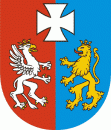 OS-I.7222.3.2.2020.AW						Rzeszów, 2020-09-DECYZJADziałając na podstawie:art. 163 ustawy z dnia 14 czerwca 1960 r. Kodeks postępowania administracyjnego (Dz. U. z 2020 r., poz. 256 ze zm.) w związku z art.192 Prawo ochrony środowiska (Dz. U. z 2020 r., poz. 1219);art. 14 ustawy z dnia 20 lipca 2018 r. o zmianie ustawy o odpadach oraz niektórych innych ustaw (Dz.U. z 2018 r., poz. 1592);art. 378 ust. 2a pkt 1 ustawy z dnia 27 kwietnia 2001 r. Prawo ochrony środowiska (Dz. U. z 2020 r. poz. 1219) w związku z § 2 ust 1 pkt 14 rozporządzenia Rady Ministrów z dnia 10 września 2019 r. w sprawie przedsięwzięć mogących znacząco oddziaływać na środowisko (Dz. U. z 2019r. poz. 1839).po rozpatrzeniu wniosku Alumetal Poland Sp. z o.o., ul. Przemysłowa 8, 67-100 Nowa Sól (REGON 120648136, NIP 5492338255) z dnia 25 lutego 2020r., znak L.dz.274/2020 (data wpływu: 28.02.2020r.) o zmianę pozwolenia zintegrowanego wydanego decyzją Wojewody Podkarpackiego z dnia 28 lipca 2006r., znak: ŚR.IV-6618-3/1/06, zmienionej decyzją Wojewody Podkarpackiego z dnia 31 maja 2007r., znak: ŚR.IV-6618-3/3/06, oraz decyzjami Marszałka Województwa Podkarpackiego z dnia 24 września 2008r., znak: RŚ.VI-7660/9-1/08, z dnia 9 lutego 2011r., znak: RŚ.VI.MH.7660/12-8/10, z dnia 28 kwietnia 2011r., znak: RŚ.VI.7222.28.5.2011.MH, z dnia 19 sierpnia 2013r., znak: OS-I.7222.31.1.2013.MH, z dnia 27 grudnia 2013r., znak: OS-I.7222.31.10.2013.MH i z dnia 26 listopada 2014r., znak: OS.I.7222.56.4.2014.MH, z dnia 29 marca 2018r., znak: OSI.7222.48.7.2017.MH udzielającej Spółce pozwolenia zintegrowanego na prowadzenie instalacji do produkcji aluminiowych stopów odlewniczych z grupy AlSiCuMg z dodatkami stopowymi: Mn, Ti, Zr, V, z grupy AlSiMg oraz pozostałych grup i stopów wstępnych (zapraw), o zdolności produkcyjnej do 270 Mg/dobę, zlokalizowanej na terenie Alumetal Poland Sp. z o.o., Zakład Gorzyce, ul. Odlewników 52, 39-432 GorzyceorzekamZmieniam za zgodą stron decyzję Wojewody Podkarpackiego z dnia 28 lipca 2006r., znak: ŚR.IV-6618-3/1/06, zmienioną decyzją Wojewody Podkarpackiego z dnia 31 maja 2007r., znak: ŚR.IV-6618-3/3/06, oraz decyzjami Marszałka Województwa Podkarpackiego z dnia 24 września 2008r., znak: RŚ.VI- 7660/9-1/08, z dnia 9 lutego 2011r., znak: RŚ.VI.MH.7660/12-8/10, z dnia 28 kwietnia 2011r., znak: RŚ.VI.7222.28.5.2011.MH, z dnia 19 sierpnia 2013r., znak: OS-I.7222.31.1.2013.MH, z dnia 27 grudnia 2013r., znak: OS-I.7222.31.10.2013.MH i z dnia 26 listopada 2014r., znak: OS.I.7222.56.4.2014.MH, zmienioną decyzją Marszałka Województwa Podkarpackiego z dnia 29 marca 2018r., znak: OS-I.7222.48.7.2017.MH udzielającą Spółce pozwolenia zintegrowanego na prowadzenie instalacji do produkcji aluminiowych stopów odlewniczych z grupy AlSiCuMg z dodatkami stopowymi: Mn, Ti, Zr, V, z grupy AlSiMg oraz pozostałych grup i stopów wstępnych (zapraw), o zdolności produkcyjnej do 150 Mg/dobę, zlokalizowanej na terenie Alumetal Poland Sp. z o.o., Zakład Gorzyce, ul. Odlewników 52, 39-432 Gorzyce w następujący sposób:I.1. W podpunkcie I.2.1.1. w miejsce zapisu :„I.2.1.1. Hala INTALA:1. Suszarko – chłodziarka do wiórów – 1 szt. - 	wydajność 						2,2 – 4 Mg/h - 	czas pracy suszarki 					24 h/dobę - 	temperatury pracy suszarki: strefa grzewcza 	400 – 500ºC dopalacz 						600 – 750ºC wylot z dopalacza 					900ºC - 	paliwo 							gaz ziemny - 	olej do zwilżania wiórów 				70 l/Mg - 	woda do zwilżania wiórów 				70 l/Mg- 	energia elektryczna 					70 kW/Mg - 	sprężone powietrze 					2,0 m3/hZanieczyszczenia poprzez odciągi stanowiskowe odprowadzane będą do atmosfery emitorem E2 po uprzednim dopaleniu w dopalaczu i oczyszczeniu przy pomocy filtra workowo – tkaninowego.”wprowadza się zapis:„I.2.1.1. Hala INTALA:1. Suszarko – chłodziarka do wiórów – 1 szt. - 	wydajność 						3 Mg/h - 	czas pracy suszarki 					8760 h/rok - 	temperatury pracy suszarki: strefa grzewcza 	350 – 500ºC dopalacz 						700 – 800ºC wylot z dopalacza do filtra				120 – 160ºCwylot z filtra do komina				60 – 80 ºC- 	paliwo 							gaz ziemny 240Nm3/h - 	woda do zwilżania wiórów 				2 m3/doba- 	energia elektryczna 				ok.40 kWh/Mg , max. 400 kWh/ Mg- 	sprężone powietrze 					50 Nm3/hZanieczyszczenia poprzez odciągi stanowiskowe odprowadzane będą do atmosfery emitorem E5 po uprzednim dopaleniu w dopalaczu i oczyszczeniu przy pomocy filtra workowo – tkaninowego.”I.2. Podpunkt „I.2.2.2. Sposób przygotowania wiórów i złomu do przetapiania i odlewania otrzymuje brzmienie:Wióry dostarczane do zakładu będą przechowywane w boksach oznakowanych klasą złomu, wewnątrz hali produkcyjnej, z podziałem ze względu na ich skład i stopień zanieczyszczenia. Przygotowanie wiórów prowadzone będzie w suszarko-chłodziarce. Wsadem do suszarko-chłodziarki będą wióry aluminiowe i wióry stopów aluminiowych, głównie w formie sypkiej, z domieszką wody z emulsją (chłodziwo) od 1 – 20 % i stali od 0 – 12 %. Głównym zadaniem suszarko - chłodziarki będzie usunięcie z wiórów zanieczyszczeń niemetalicznych oraz zanieczyszczeń Fe. Usuwanie zanieczyszczeń niemetalicznych odbywać się będzie poprzez nagrzanie wiórów do temperatury ok. 500 ºC. W tej temperaturze następować będzie odparowanie wilgoci i spalanie (utlenianie) zanieczyszczeń niemetalicznych. Zanieczyszczenia Fe będą usuwane na separatorze magnetycznym. Wióry dostarczane do zakładu będą podawane na kratę wibracyjną przy pomocy ładowarki kołowej lub suwnicy z chwytakiem. Zadaniem kraty wibracyjnej będzie wyłapanie elementów ponadwymiarowych, które mogłyby zablokować lub uszkodzić urządzenie. Z kraty wibracyjnej wióry będą transportowane poprzez przenośnik kubełkowy do podajnika talerzowego. Zadaniem podajnika talerzowego będzie regulowanie i równomierne dozowanie wiórów do przerobu. Z podajnika talerzowego wióry są transportowane poprzez rynnę załadowczą do bębna pieca. Nad rynną załadowczą umieszczony jest system dozowania wody sterowany temperaturą w bębnie. Bęben pieca jest podzielony na dwie strefy. Pierwsza ogrzewana przez palnik główny, w której przy temperaturze ok. 500°C następuje proces odparowania wilgoci i spalania zanieczyszczeń. Spaliny po wyjściu z komory spalania trafią do cyklonu gdzie oddzielana jest gruba frakcja cząstek stałych. Następnie spaliny trafią do dopalacza spalin, w którym przy temperaturze ok. 800°C nastąpi proces dopalania tj. utleniania C i CO do CO2. W kolejnej fazie spaliny przechodzić będą przez regenerator gdzie nastąpi odzysk temperatury na palniki a spaliny schłodzenie będą do temperatury ok. 500°C. Przed filtrem, poprzez wentylator świeżego powietrza spaliny będą dochładzane do temperatury ok. 160°C. W tej temperaturze spaliny trafią do filtra workowego gdzie nastąpi ostatni proces oczyszczenia spalin. Oczyszczone spaliny trafią do emitora E5. W drugiej strefie (nieogrzewanej) następuję chłodzenie do temperatury ok. 150°C. Schłodzone wióry podajnikiem kubełkowym są transportowane na separator magnetyczny a następnie na separator sitowy i do skrzyń, skąd będą pobierane do procesu topienia. Frakcja podsitowa będzie odbierana do pojemników ustawionych pod sitem, a następnie kierowana do dalszego przerobu u odbiorcy tego typu odpadów. Proces prowadzony będzie w sposób ciągły. Do instalacji dostarczany będzie złom w klasach określonych w Polskich Normach obowiązujących w tym zakresie lub złom pozaklasowy, który poddawany będzie sortowaniu ręcznemu w celu wydzielenia poszczególnych rodzajów stopów glinu, a także oddzielenia zanieczyszczeń. Zgodnie z wymogami technologicznymi określonymi w procedurze „zakupy surowców” zawartość zanieczyszczeń niemetalicznych w poszczególnych klasach złomu może wahać się od 1 do 5 % ogólnej ilości przyjmowanej partii odpadów. Następnie poszczególne frakcje złomu mogą być paczkowane w paczkarce i kierowane do procesu.Wykaz urządzeń wchodzących w skład instalacji do przygotowania wiór oraz zasada działania:wibracyjna krata podająca - oddzielenie grubej frakcji;podajnik wibracyjny w piwnicy – transport wiórów;przenośnik kubełkowy – transport wiórów;podajnik talerzowy z zasobnikiem – dozowanie wiórów;wibracyjna rynna załadowcza – transport wiórów;obrotowy bęben – suszenie/chłodzenie wiórów;podajnik wibracyjny – transport wiórów;kubełkowy przenośnik odbiorczy – transport wiórów;zespół separacji magnetycznej – separacja wtrąceń Fe;przesiewach wibracyjny – separacja frakcji;palnik główny wraz z palnikiem pilotowym – utrzymywanie odpowiedniej temperatury w bębnie;cyklon – oddzielanie grubych cząstek stałych ze spalin;dopalacz wraz z palnikiem – podgrzanie spalin do odpowiedniej temperatury;komora z regeneratorem – odzysk ciepła z gorących spalin;stacja filtrów – redukcja zanieczyszczeń;emitor – uwolnienie oczyszczonych gazów do atmosfery.Linia do zapraw aluminiowych:Do linii dostarczany będzie złom w klasach określonych w PN obowiązujących w tym zakresie, ciekły metal otrzymany z topienia gąsek aluminium lub czystego złomu, oraz składniki stopowe czyste: między innymi krzem, żelazo, miedź, mangan, chrom, tytan w postaci złomu, nikiel oraz sol K2TiF6, KBF4, K2ZrF6.Węzeł E (produkcja stopów na bazie złomu aluminiowego):Do linii dostarczany będzie złom w klasach określonych w PN, oraz ciekły metal z topienia aluminium do przygotowania w dalszej części procesu mieszania aluminium z mieszankami soli.”I.3. Punkt II.1. otrzymuje brzmienie:„II.1. Ilość gazów i pyłów wprowadzanych do powietrza z instalacjiII.1.1. Maksymalna dopuszczalna wielkość emisji gazów i pyłów ze źródeł i emitorów.Tabela 1*- podane w tabeli wartości odnoszą się do stężeń (masa wyemitowanej substancji w objętości gazu odlotowego) w następujących warunkach znamionowych: w suchym gazie o temperaturze 273,15 K i pod ciśnieniem 101,3 kPa, bez korekty pod kątem zawartości tlenu. Podane wartości zostały określone jako: średnia z okresu pobierania próbek, tj. średnia wartość z trzech kolejnych pomiarów, z których każdy trwał co najmniej 30 minut, natomiast w przypadku PCDD/F jako: średnia z okresu pobierania próbek trwającego co najmniej 6 godzin. „I.4. W punkcie II.3.1. Tabela 5 otrzymuje brzmienie:„Tabela 5I.5. W punkcie II.3.2. Tabela 6 otrzymuje brzmienie:„Tabela 6I.6. W punkcie IV.1.1. Tabela 7 otrzymuje brzmienie:„Tabela 7*parametr informacyjny (wartość uwzględniona w modelowaniu rozprzestrzeniania się zanieczyszczeń) „I.7. W punkcie IV.1.2. Tabela 8 otrzymuje brzmienie: „Tabela 8I.8. W punkcie IV.4.1. Tabela 13 otrzymuje brzmienie: „Tabela 13I.9. W punkcie IV.4.3. Tabela 14 otrzymuje brzmienie:„Tabela 14I.10. W punkcie IV.4.3. Tabela 15 otrzymuje brzmienie:„Tabela 15I.11. W punkcie IV.7. Tabela 17 otrzymuje brzmienie:„Tabela 17I.12. W punkcie V. Tabela 18 otrzymuje brzmienie:„Tabela 18I.13. Punkt VI.2. otrzymuje brzmienie:„VI.2. Monitoring emisji gazów i pyłów do powietrza VI.2.1. Stanowiska do pomiarów wielkości emisji w zakresie gazów lub pyłów do powietrza będzie zamontowane na emitorach E5, E6, E7 i E8.VI.2.2. Stanowiska pomiarowe winny być na bieżąco utrzymywane w stanie umożliwiającym prawidłowe wykonanie pomiarów emisji oraz zapewniającym zachowanie wymogów BHP. VI.2.3. Zakres i częstotliwość prowadzenia pomiarów emisji z emitorów:Tabela 16I.14. Po punkcie VIII b. dodaję punk VIII.c. o brzmieniu:„VIII.c. Warunki przeciwpożarowe wynikające z operatu przeciwpożarowego.VIII.c.1. Przestrzegane będą zasady i obowiązki ochrony przeciwpożarowej, określone w Instrukcji bezpieczeństwa pożarowego dla obiektu Zespołu Hal Produkcyjno-Magazynowych ALUMETAL POLAND Sp. z o.o. Zakład Gorzyce, ul. Odlewników 52, 39-432 Gorzyce – październik 2017 r.VIII.c.2. Pracownicy zatrudnieni w zakładzie powinni być szkoleni w zakresie zasad bezpieczeństwa i higieny pracy, przepisów przeciwpożarowych oraz ochrony środowiska.VIII.c.3. Urządzenia przeciwpożarowe oraz podręczny sprzęt gaśniczy winny być utrzymywane w pełnej sprawności technicznej i funkcjonalnej. Konserwacje, przeglądy techniczne oraz naprawy urządzeń i sprzętu ochrony przeciwpożarowej wykonywane będą przez uprawnione podmioty.VIII.c.4. Zapewnienie ciągłej sprawności zakładowej sieci hydrantów zewnętrznych znajdujących się na terenie Zakładu oraz możliwości poboru z nich wody o każdej porze roku.”I.15. Po punkcie XII dodaję punkt XIII o brzmieniu:„XIII. Zabezpieczenie roszczeń.XIII.1. W stosunku do posiadacza odpadów Alumetal Poland Sp. z o.o., ul. Przemysłowa 8, 67-100 Nowa Sól, ustanowione zostało zabezpieczenie roszczeń w wysokości 4680 zł w formie gwarancji bankowej, umożliwiające pokrycie kosztów wykonania zastępczego:Decyzji nakazującej posiadaczowi odpadów usunięcie odpadów z miejsca nieprzeznaczonego do ich składowania lub magazynowania, zgodnie z art. 26 ust.2 ustawy z dnia 14 grudnia 2012 r. o odpadach,Obowiązku wynikającego z art. 47 ust. 5 ustawy z dnia 14 grudnia 2012r. o odpadach, w tym usunięcia odpadów i ich zagospodarowania łącznie z odpadami stanowiącymi pozostałości z akcji gaśniczej lub usunięcia negatywnych skutków w środowisku lub szkód w środowisku w rozumieniu ustawy z  dnia 13 kwietnia 2007 r. o zapobieganiu szkodom w środowisku i ich naprawie w ramach prowadzonej działalności polegającej na przetwarzaniu odpadów, na własny koszt, w terminie wskazanym w decyzji wydanej w przypadku cofnięcia zezwolenia na przetwarzanie odpadów.XIII.2. Zobowiązuję posiadacza odpadów Alumetal Poland Sp. z o.o., ul. Przemysłowa 8, 67-100 Nowa Sól do utrzymywania ustanowionego zabezpieczenia roszczeń poprzez okres obowiązywania niniejszego pozwolenia zintegrowanego uwzględniającego przetwarzanie odpadów oraz po zakończeniu obowiązywania, do czasu uzyskania ostatecznej decyzji o zwrocie zabezpieczenia roszczeń. Oryginał dokumentu potwierdzającego utrzymanie ustanowionego zabezpieczenia roszczeń należy przedłożyć do Marszałka Województwa Podkarpackiego w terminie do 14 dni od jego wydania.”II. Pozostałe warunki decyzji pozostają bez zmianUzasadnienie	Pismem z dnia z dnia 25 lutego 2020r., znak L.dz.274/2020 (data  wpływu:  28.2.2020r.), Alumetal Poland Sp. z o.o., ul. Przemysłowa 8, 67-100 Nowa Sól (REGON 120648136, NIP 5492338255) zwrócił się z wnioskiem o zmianę decyzji Wojewody Podkarpackiego z dnia 28 lipca 2006r., znak: ŚR.IV-6618-3/1/06, zmienionej decyzją Wojewody Podkarpackiego z dnia 31 maja 2007r., znak: ŚR.IV6618-3/3/06, oraz decyzjami Marszałka Województwa Podkarpackiego z dnia 24 września 2008r., znak: RŚ.VI-7660/9-1/08, z dnia 9 lutego 2011r., znak:  RŚ.VI.MH.7660/12-8/10, z dnia 28 kwietnia 2011r., znak:  RŚ.VI.7222.28.5.2011.MH, z dnia 19 sierpnia 2013r., znak: OSI.7222.31.1.2013.MH, z dnia 27 grudnia 2013r., znak: OS-I.7222.31.10.2013.MH i z dnia 26 listopada 2014r., znak: OS.I.7222.56.4.2014.MH, z dnia 29 marca 2018r., znak: OSI.7222.48.7.2017.MH udzielającej Spółce pozwolenia zintegrowanego na prowadzenie instalacji do produkcji aluminiowych stopów odlewniczych z grupy AlSiCuMg z dodatkami stopowymi: Mn, Ti, Zr, V, z grupy AlSiMg oraz pozostałych grup i stopów wstępnych (zapraw), o zdolności produkcyjnej do 270 Mg/dobę, zlokalizowanej na terenie Alumetal Poland Sp. z o.o., Zakład Gorzyce, ul. Odlewników 52, 39-432 Gorzyce.	Informacja o przedmiotowym wniosku została umieszczona w publicznie dostępnym wykazie danych o dokumentach zawierających informacje o środowisku i jego ochronie pod numerem 254/2020. W toku biegu postępowania o zmianę pozwolenia zintegrowanego, tj. w dniu 31 marca 2020r. w związku z ogłoszeniem stanu epidemicznego na terenie kraju, na podstawie art. 15 zzs ust. 1 pkt 6 ustawy  z dnia 2 marca 2020 r. o szczególnych rozwiązaniach związanych z zapobieganiem, przeciwdziałaniem i zwalczaniem COVID-19, innych chorób zakaźnych oraz wywołanych nimi sytuacji kryzysowych (Dz. U. poz. 374 i 567), wprowadzonym przez ustawę z dnia 31 marca 2020r. o zmianie ustawy o szczególnych rozwiązaniach związanych z zapobieganiem, przeciwdziałaniem i zwalczaniem COVID-19, innych chorób zakaźnych oraz wywołanych nimi sytuacji kryzysowych oraz niektórych innych ustaw (Dz. U. z 2020r. poz. 568), zawieszony został bieg terminów administracyjnych. W art. 46 pkt 20 ustawy z dnia 14 maja 2020r. o zmianie niektórych ustaw w zakresie działań osłonowych w związku z rozprzestrzenianiem się wirusa SARS-CoV-2 (Dz. U. z 2020r. poz. 875) uchylono art. 15 zzs ustawy „COVID-19”. Terminy w postępowaniach m.in. administracyjnych rozpoczęły bieg po upływie 7 dni od dnia wejścia w życie ustawy (art. 68 ust. 7 ustawy zm.), która weszła w życie w dniu następującym po dniu ogłoszenia (czyli od 16 maja 2020r.). Bieg terminów rozpoczął się więc z dniem 23 maja 2020r. Po przeanalizowaniu dokumentów przedłożonych przez Wnioskodawcę, pismem z dnia 2 czerwca 2020r., znak: OS-I.7222.3.2.2020.AW, zawiadomiono Stronę o wszczęciu postępowania administracyjnego w sprawie zmiany warunków ww. pozwolenia zintegrowanego. Zgodnie z art. 209 ust. 1 oraz 212 ustawy z dnia 27 kwietnia 2001r. Prawo ochrony środowiska, wersja elektroniczna wniosku została przesłana do Ministra Klimatu przy piśmie z dnia 2 czerwca 2020r., znak: OS.I.7222.3.2.2020.AW, celem rejestracji.Rozpatrując wniosek oraz całość akt w sprawie ustalono, co następuje:Na terenie Spółki eksploatowana jest instalacja, która  zgodnie z pkt 2 ppkt 6 załącznika do rozporządzenia Ministra Środowiska z dnia 26 lipca 2002r. w sprawie rodzajów instalacji mogących powodować znaczne zanieczyszczenie poszczególnych elementów przyrodniczych albo środowiska jako całości (Dz. U. Nr 122 poz. 1055) zaliczana jest do instalacji do wtórnego wytopu metali nieżelaznych lub ich stopów, w tym oczyszczania lub przetwarzania metali z odzysku, o zdolności produkcyjnej powyżej 4 ton wytopu na dobę dla ołowiu lub kadmu lub powyżej 20 ton wytopu na dobę dla pozostałych metali.Tym samym, organem właściwym do wydania pozwolenia jest Marszałek Województwa Podkarpackiego na podstawie art. 378 ust. 2a ustawy Prawo ochrony środowiska w związku z § 2 ust. 1 pkt 15 rozporządzenia Rady Ministrów z dnia 10 września 2019r. w sprawie przedsięwzięć mogących znacząco oddziaływać na środowisko (Dz. U. z 2019 r. poz. 1839).Przedmiotem wniosku są:zmiany wynikające z obowiązku dostosowania zapisów pozwolenia zintegrowanego do obowiązującej ustawy o odpadach;rozszerzenie listy rodzajów odpadów przewidzianych do zbierania i przetwarzania o kod 08 01 99 - Inne niewymienione odpady (np. płyty offsetowe) i o kod 08 03 99 - Inne niewymienione odpady (np. płyty offsetowe);zwiększenie ilości niektórych odpadów przeznaczonych do przetwarzania o  kod 12 01 03 – Odpady z toczenia i piłowania metali nieżelaznych i o kod 09 01 99 – Inne niewymienione odpady;ustalenie ilości odpadów przeznaczonych do zbierania;zwiększenie ilości odpadu wytwarzanego w wyniku prowadzenia działalności, kod odpadu 12 01 09 – Odpadowe emulsje i roztwory z  obróbki metali nie zawierające chlorowców, kod odpadu 19 12 02 –  Metale żelazne;zmiany sposobu odprowadzania substancji z instalacji do suszenia i usuwania olejów i związków organicznych INTAL, związaną z  likwidacją emitora E2;ustalenie emisji dopuszczalnej dla emitora E5 – po podłączeniu instalacji INTAL z uwzględnieniem obowiązującego poziomu emisji pyłu, zgodnie z  konkluzjami BAT.Wnioskowane przez Spółkę zmiany przedmiotowego pozwolenia nie stanowią istotnej zmiany instalacji w rozumieniu art.3 pkt 7 ustawy Prawo ochrony środowiska, która może spowodować znaczące zwiększenie negatywnego oddziaływania na środowisko. W szczególności zmianę w instalacji uważa się za istotną, gdy zwiększana skala działalności wynikająca z tej zmiany, sama w sobie, kwalifikowałaby ją jako instalację, o której mowa w przepisach wydanych na podstawie art. 201 ust. 2 ustawy Prawo ochrony środowiska.Zmiany w zakresie emisji zanieczyszczeń do powietrza związane są przede wszystkim z modernizacją instalacji do suszenia i usuwania olejów i związków organicznych INTAL oraz likwidację emitora E2. Stan w zakresie wyposażenia instalacji oraz sposobu prowadzenia produkcji pozostaje bez zmian w stosunku do warunków posiadanego pozwolenia zintegrowanego. Zmianą w funkcjonowaniu instalacji jest likwidacja emitora E2 – z suszarni INTAL i włączenie ww. źródła emisji do istniejącego emitora E5, zainstalowanie nowych urządzeń ochrony powietrza, dla zagwarantowania spełnienia normy BAT80 Konkluzji dla emisji pyłu. Modernizacja instalacji dotyczy: demontażu dopalacza poziomego, zainstalowanie nowego systemu palników, montaż nowego cyklonu, montaż nowego dopalacza pionowego, montaż nowego regeneratora spalin. Technologia opalania wiórów zostaje pozbawiona udziału w procesie oleju opałowego. Odnowieniu i zmodernizowaniu ulegnie filtr na bazie technologii LuehrFilter z dozowaniem wapna.W związku z nowymi wymogami ustawowymi konieczne jest dostosowanie warunków posiadanego pozwolenia zintegrowanego przede wszystkim w zakresie: ustalenia emisji dopuszczalnej dla emitora E5 uwzględnienia zmian dotyczących gospodarowania odpadami, określenia warunków przeciwpożarowych. W części dotyczącej emisji do powietrza zgodnie z art. 202 ust.1 ustawy Prawo ochrony środowiska, w pozwoleniu określono wielkość dopuszczalnej emisji gazów i pyłów do powietrza w warunkach normalnego funkcjonowania instalacji po zmianach.We wniosku wykazano, że emisja pyłów i gazów wprowadzanych do powietrza ze wszystkich źródeł i emitorów Zakładu nie spowoduje przekroczeń dopuszczalnych norm jakości powietrza poza granicami terenu, do którego prowadzący instalację posiada tytuł prawny. W szczególności, że emisja z emitorów instalacji nie spowoduje przekroczeń dopuszczalnych poziomów substancji w powietrzu, określonych w  rozporządzeniu Ministra Środowiska z dnia 24 sierpnia 2012r. w sprawie poziomów niektórych substancji w powietrzu oraz nie spowoduje przekroczeń wartości odniesienia określonych w rozporządzeniu Ministra z dnia  26 stycznia 2010r. w sprawie wartości odniesienia dla niektórych substancji w  powietrzu. Wykazano również, iż w zakresie poziomów emisji do powietrza (BATAELs) instalacja spełnia wymogi Decyzji Komisji UE 2016/1032 ustanawiające konkluzje dotyczące najlepszych dostępnych technik (BAT) dla przemysłu metali nieżelaznych.W oparciu o wniosek Spółki w decyzji wprowadzono również zmiany w zakresie gospodarki odpadami. Spółka zawnioskowała o rozszerzenie katalogu przetwarzanych i zbieranych odpadów, zwiększenie ilości wytwarzanych i przetwarzanych odpadów a także ustalenie ilości odpadów przeznaczonych do zbierania. Mając na uwadze, iż pozwolenie zintegrowane uwzględnia przetwarzanie i  zbieranie odpadów, zgodnie z art. 41a ustawy o odpadach, wystąpiono o   przeprowadzenie kontroli do Podkarpackiego Wojewódzkiego Inspektora Ochrony Środowiska i Komendanta Miejskiego Państwowej Straży Pożarnej w Tarnobrzegu oraz zasięgnięto opinii właściwego ze względu na miejsce prowadzenia działalności Wójta Gminy Gorzyce. Postanowieniem z dnia 13 lipca 2020r. znak: MRZ.5585.26.5.2019-2020 Komendant Miejski Państwowej Straży Pożarnej w Tarnobrzegu stwierdził spełnienie dla Zakładu Alumetal Poland Sp. z o.o. Zakład Gorzyce wymagań określonych w przepisach dotyczących ochrony przeciwpożarowej oraz w zakresie zgodności z warunkami ochrony przeciwpożarowej, o których mowa w operacie przeciwpożarowym opracowanym w sierpniu 2019r. przez Rzeczoznawcę ds. Zabezpieczeń Przeciwpożarowych. Wójt Gminy Gorzyce nie wydał żadnej opinii w  sprawie, stosownie zatem do zapisów art. 41 pkt 6b ustawy o odpadach przyjęto, iż wydana została opinia pozytywna. Podkarpacki Wojewódzki Inspektor Ochrony Środowiska pismem z dnia 10.06.2020r znak: DTWI.7021.296.2020.DC poinformował, że kontrola, o której mowa w art. 41a ustawy o odpadach nie dotyczy wniosków o wydanie pozwoleń zintegrowanych, w związku z powyższym, nie ma podstaw prawnych do jej przeprowadzenia na terenie  instalacji Alumetal Poland Sp. z o.o., Zakład Gorzyce, ul.  Odlewników 52, 39-432 Gorzyce.W odniesieniu do przetwarzanych i zbieranych odpadów zgodnie z obowiązującymi przepisami ustawy o odpadach, wskazano maksymalne masy poszczególnych rodzajów odpadów i maksymalne łączne masy wszystkich rodzajów odpadów, które w  tym samym czasie mogłyby być magazynowane na terenie zakładu oraz które mogą być magazynowane w okresie roku. Określono również największe masy odpadów, które mogłyby być magazynowane w tym samym czasie wynikające z wymiarów miejsca magazynowania odpadów. Określono całkowitą pojemność (Mg) miejsc magazynowania odpadów odniesioną do kubatury hal i placów magazynowych, oraz wymagania wynikające z warunków ochrony przeciwpożarowej instalacji, obiektu budowlanego lub jego części lub innego miejsca magazynowania odpadów. Ponadto stosownie do wymogów art. 187 ust.4a ustawy Prawo ochrony środowiska w stosunku do posiadacza odpadów Alumetal Poland Sp. z o.o., ustanowione zostało zabezpieczenie roszczeń umożliwiające pokrycie kosztów wykonania zastępczego usunięcia odpadów powstałych w ramach prowadzonej działalności polegającej na przetwarzaniu i zbieraniu odpadów, ich zagospodarowania (łącznie z odpadami stanowiącymi pozostałości z akcji gaśniczej) lub usunięcie negatywnych skutków lub szkód w środowisku . Postanowieniem Marszałka Województwa Podkarpackiego z dnia 13 lipca 2020r. znak: OS I.7222.3.2.2020.AW ustanowiono zabezpieczenie roszczeń w formie depozytu. Strona pismem z dnia 17 lipca 2020r. zwróciła się z   prośbą o zmianę formy zabezpieczenia roszczeń. Marszałek Województwa Podkarpackiego postanowieniem z dnia 30 lipca 2020 r. znak: OS-I.7222.3.2.2020.AW zmienił formę zabezpieczenia roszczeń na gwarancję bankową. Gwarantem jest DNB Bank Polska S.A. ul. Postępu 15 C, 02-676 Warszawa, spełniający wymogi, o  których mowa w art. 48 ust. 6 ustawy o odpadach tj. mający siedzibę na terytorium państwa członkowskiego UE oraz będący instytucją upoważnioną do gwarantowania długu celnego. Oryginał gwarancji bankowej dostarczono do Marszałka Województwa Podkarpackiego w dniu 25 sierpnia 2020r.  Gwarancja obowiązuje do dnia 19 sierpnia 2022r. włącznie. Posiadacz odpadów jest obowiązany utrzymywać ustanowione zabezpieczenie roszczeń przez okres obowiązywania stosownej decyzji i po zakończeniu jej obowiązywania, do czasu uzyskania ostatecznej decyzji o zwrocie ustanowionego zabezpieczenia roszczeń. Analizę zmodernizowanej instalacji pod kątem najlepszych dostępnych technik przeprowadzono w odniesieniu do Konkluzji dotyczących najlepszych dostępnych technik (BAT) w odniesieniu do przemysłu metali nieżelaznych zgodnie z dyrektywą Parlamentu Europejskiego i Rady 2010/75/UE, ustanowionych Decyzją Wykonawczą Komisji (UE) 2016/1032 z dnia 13 czerwca 2016 r. (Dz. U. UE z 30.6.2016, L174/32).W poniższej tabeli zestawiono analizę spełnienia wymogów najlepszej dostępnej techniki.Zmiany decyzji dokonano w trybie art. 163 Kpa, w związku z art.192 ustawy Prawo ochrony środowiska. Zgodnie z art. 163 ustawy Kodeks postępowania administracyjnego organ administracji publicznej może uchylić lub zmienić decyzję, na mocy której strona nabyła prawo, także w innych przypadkach oraz na innych zasadach niż określone w niniejszym rozdziale, o ile przewidują to przepisy szczególne. Tego rodzaju przepisem szczególnym jest art. 192 ustawy Prawo ochrony środowiska określający zasady zmiany pozwolenia zintegrowanego.Zgodnie z art. 10 § 1 Kpa organ zapewnił stronie czynny udział w każdym stadium postępowania a przed wydaniem decyzji umożliwił wypowiedzenie się co do zebranych materiałów.W świetle powyższego orzeczono jak w sentencji decyzji.Pouczenie1.	Od niniejszej decyzji służy odwołanie do Ministra Klimatu za pośrednictwem Marszałka Województwa Podkarpackiego w terminie 14 dni od dnia doręczenia decyzji.2.	W trakcie biegu terminu do wniesienia odwołania stronie przysługuje prawo do zrzeczenia się odwołania, które należy wnieść do Marszałka Województwa Podkarpackiego. Z dniem doręczenia Marszałkowi Województwa Podkarpackiego oświadczenia o zrzeczeniu się prawa do wniesienia odwołania niniejsza decyzja staje się ostateczna i prawomocna.Opłata skarbowa w wys. 1005,50 złuiszczona w dniu 26 luty 2020r.na rachunek bankowy Urzędu Miasta RzeszowaNr 17 1020 4391 2018 0062 0000 0423Otrzymują:1.	Alumetal Poland Sp. z o.o. ul. Przemysłowa 8, 67-100 Nowa Sól2.	a/a OS-IDo wiadomości:1.	Alumetal Poland Sp. z o.o., Zakład Gorzyceul. Odlewników 52, 39-432 Gorzyce2.	Podkarpacki Wojewódzki Inspektor Ochrony Środowiskaul. Gen. M. Langiewicza 26, 35-101 Rzeszów3. Minister Klimatu, ul. Wawelska 52/54, 00-922 Warszawa.Sporządziła: Agnieszka WolskaLp.EmitorŹródłoEmisjaEmisjaEmisjaLp.EmitorŹródłoRodzaj substancji zanieczyszczającychkg/hmg/Nm3*1.E5Emitor Wydziału ProdukcjiStopów AluminiowychPiec odstojowo – odlewniczy(gazowy) 14 Mg – 2 sztPiec odstojowo – odlewniczy(gazowy) 6,5 Mg – 2 sztSuszarko – chłodziarka dowiórów INTAL (gazowa)Suszarka – chłodziarka do wiórów INTAL (gazowa)NO22-1.E5Emitor Wydziału ProdukcjiStopów AluminiowychPiec odstojowo – odlewniczy(gazowy) 14 Mg – 2 sztPiec odstojowo – odlewniczy(gazowy) 6,5 Mg – 2 sztSuszarko – chłodziarka dowiórów INTAL (gazowa)Suszarka – chłodziarka do wiórów INTAL (gazowa)CO18,7-1.E5Emitor Wydziału ProdukcjiStopów AluminiowychPiec odstojowo – odlewniczy(gazowy) 14 Mg – 2 sztPiec odstojowo – odlewniczy(gazowy) 6,5 Mg – 2 sztSuszarko – chłodziarka dowiórów INTAL (gazowa)Suszarka – chłodziarka do wiórów INTAL (gazowa)Pył -51.E5Emitor Wydziału ProdukcjiStopów AluminiowychPiec odstojowo – odlewniczy(gazowy) 14 Mg – 2 sztPiec odstojowo – odlewniczy(gazowy) 6,5 Mg – 2 sztSuszarko – chłodziarka dowiórów INTAL (gazowa)Suszarka – chłodziarka do wiórów INTAL (gazowa)HCl-101.E5Emitor Wydziału ProdukcjiStopów AluminiowychPiec odstojowo – odlewniczy(gazowy) 14 Mg – 2 sztPiec odstojowo – odlewniczy(gazowy) 6,5 Mg – 2 sztSuszarko – chłodziarka dowiórów INTAL (gazowa)Suszarka – chłodziarka do wiórów INTAL (gazowa)HF-11.E5Emitor Wydziału ProdukcjiStopów AluminiowychPiec odstojowo – odlewniczy(gazowy) 14 Mg – 2 sztPiec odstojowo – odlewniczy(gazowy) 6,5 Mg – 2 sztSuszarko – chłodziarka dowiórów INTAL (gazowa)Suszarka – chłodziarka do wiórów INTAL (gazowa)SO21,1-1.E5Emitor Wydziału ProdukcjiStopów AluminiowychPiec odstojowo – odlewniczy(gazowy) 14 Mg – 2 sztPiec odstojowo – odlewniczy(gazowy) 6,5 Mg – 2 sztSuszarko – chłodziarka dowiórów INTAL (gazowa)Suszarka – chłodziarka do wiórów INTAL (gazowa)Całkowite LZO-301.E5Emitor Wydziału ProdukcjiStopów AluminiowychPiec odstojowo – odlewniczy(gazowy) 14 Mg – 2 sztPiec odstojowo – odlewniczy(gazowy) 6,5 Mg – 2 sztSuszarko – chłodziarka dowiórów INTAL (gazowa)Suszarka – chłodziarka do wiórów INTAL (gazowa)PCDD/F-0,1 ng/Nm31.E5Emitor Wydziału ProdukcjiStopów AluminiowychPiec odstojowo – odlewniczy(gazowy) 14 Mg – 2 sztPiec odstojowo – odlewniczy(gazowy) 6,5 Mg – 2 sztSuszarko – chłodziarka dowiórów INTAL (gazowa)Suszarka – chłodziarka do wiórów INTAL (gazowa)Cl2-11.E5Emitor Wydziału ProdukcjiStopów AluminiowychPiec odstojowo – odlewniczy(gazowy) 14 Mg – 2 sztPiec odstojowo – odlewniczy(gazowy) 6,5 Mg – 2 sztSuszarko – chłodziarka dowiórów INTAL (gazowa)Piec odstojowo – odlewniczy (gazowy) 14 Mg – 1 szt.NO20,04-1.E5Emitor Wydziału ProdukcjiStopów AluminiowychPiec odstojowo – odlewniczy(gazowy) 14 Mg – 2 sztPiec odstojowo – odlewniczy(gazowy) 6,5 Mg – 2 sztSuszarko – chłodziarka dowiórów INTAL (gazowa)Piec odstojowo – odlewniczy (gazowy) 14 Mg – 1 szt.CO0,42-1.E5Emitor Wydziału ProdukcjiStopów AluminiowychPiec odstojowo – odlewniczy(gazowy) 14 Mg – 2 sztPiec odstojowo – odlewniczy(gazowy) 6,5 Mg – 2 sztSuszarko – chłodziarka dowiórów INTAL (gazowa)Piec odstojowo – odlewniczy (gazowy) 14 Mg – 1 szt.Pył-51.E5Emitor Wydziału ProdukcjiStopów AluminiowychPiec odstojowo – odlewniczy(gazowy) 14 Mg – 2 sztPiec odstojowo – odlewniczy(gazowy) 6,5 Mg – 2 sztSuszarko – chłodziarka dowiórów INTAL (gazowa)Piec odstojowo – odlewniczy (gazowy) 14 Mg – 1 szt.HCl-101.E5Emitor Wydziału ProdukcjiStopów AluminiowychPiec odstojowo – odlewniczy(gazowy) 14 Mg – 2 sztPiec odstojowo – odlewniczy(gazowy) 6,5 Mg – 2 sztSuszarko – chłodziarka dowiórów INTAL (gazowa)Piec odstojowo – odlewniczy (gazowy) 14 Mg – 1 szt.HF-11.E5Emitor Wydziału ProdukcjiStopów AluminiowychPiec odstojowo – odlewniczy(gazowy) 14 Mg – 2 sztPiec odstojowo – odlewniczy(gazowy) 6,5 Mg – 2 sztSuszarko – chłodziarka dowiórów INTAL (gazowa)Piec odstojowo – odlewniczy (gazowy) 14 Mg – 1 szt.SO20,094-1.E5Emitor Wydziału ProdukcjiStopów AluminiowychPiec odstojowo – odlewniczy(gazowy) 14 Mg – 2 sztPiec odstojowo – odlewniczy(gazowy) 6,5 Mg – 2 sztSuszarko – chłodziarka dowiórów INTAL (gazowa)Piec odstojowo – odlewniczy (gazowy) 14 Mg – 1 szt.Całkowite LZO-301.E5Emitor Wydziału ProdukcjiStopów AluminiowychPiec odstojowo – odlewniczy(gazowy) 14 Mg – 2 sztPiec odstojowo – odlewniczy(gazowy) 6,5 Mg – 2 sztSuszarko – chłodziarka dowiórów INTAL (gazowa)Piec odstojowo – odlewniczy (gazowy) 14 Mg – 1 szt.PCDD/F-0,1 ng/Nm31.E5Emitor Wydziału ProdukcjiStopów AluminiowychPiec odstojowo – odlewniczy(gazowy) 14 Mg – 2 sztPiec odstojowo – odlewniczy(gazowy) 6,5 Mg – 2 sztSuszarko – chłodziarka dowiórów INTAL (gazowa)Piec odstojowo – odlewniczy (gazowy) 14 Mg – 1 szt.Cl211.E5Emitor Wydziału ProdukcjiStopów AluminiowychPiec odstojowo – odlewniczy(gazowy) 14 Mg – 2 sztPiec odstojowo – odlewniczy(gazowy) 6,5 Mg – 2 sztSuszarko – chłodziarka dowiórów INTAL (gazowa)Piec odstojowo – odlewniczy (gazowy) 6,5 Mg – 1 szt.NO20,01-1.E5Emitor Wydziału ProdukcjiStopów AluminiowychPiec odstojowo – odlewniczy(gazowy) 14 Mg – 2 sztPiec odstojowo – odlewniczy(gazowy) 6,5 Mg – 2 sztSuszarko – chłodziarka dowiórów INTAL (gazowa)Piec odstojowo – odlewniczy (gazowy) 6,5 Mg – 1 szt.CO0,002-1.E5Emitor Wydziału ProdukcjiStopów AluminiowychPiec odstojowo – odlewniczy(gazowy) 14 Mg – 2 sztPiec odstojowo – odlewniczy(gazowy) 6,5 Mg – 2 sztSuszarko – chłodziarka dowiórów INTAL (gazowa)Piec odstojowo – odlewniczy (gazowy) 6,5 Mg – 1 szt.Pył -51.E5Emitor Wydziału ProdukcjiStopów AluminiowychPiec odstojowo – odlewniczy(gazowy) 14 Mg – 2 sztPiec odstojowo – odlewniczy(gazowy) 6,5 Mg – 2 sztSuszarko – chłodziarka dowiórów INTAL (gazowa)Piec odstojowo – odlewniczy (gazowy) 6,5 Mg – 1 szt.HCl-101.E5Emitor Wydziału ProdukcjiStopów AluminiowychPiec odstojowo – odlewniczy(gazowy) 14 Mg – 2 sztPiec odstojowo – odlewniczy(gazowy) 6,5 Mg – 2 sztSuszarko – chłodziarka dowiórów INTAL (gazowa)Piec odstojowo – odlewniczy (gazowy) 6,5 Mg – 1 szt.HF-11.E5Emitor Wydziału ProdukcjiStopów AluminiowychPiec odstojowo – odlewniczy(gazowy) 14 Mg – 2 sztPiec odstojowo – odlewniczy(gazowy) 6,5 Mg – 2 sztSuszarko – chłodziarka dowiórów INTAL (gazowa)Piec odstojowo – odlewniczy (gazowy) 6,5 Mg – 1 szt.SO20,04-1.E5Emitor Wydziału ProdukcjiStopów AluminiowychPiec odstojowo – odlewniczy(gazowy) 14 Mg – 2 sztPiec odstojowo – odlewniczy(gazowy) 6,5 Mg – 2 sztSuszarko – chłodziarka dowiórów INTAL (gazowa)Piec odstojowo – odlewniczy (gazowy) 6,5 Mg – 1 szt.Całkowite LZO-301.E5Emitor Wydziału ProdukcjiStopów AluminiowychPiec odstojowo – odlewniczy(gazowy) 14 Mg – 2 sztPiec odstojowo – odlewniczy(gazowy) 6,5 Mg – 2 sztSuszarko – chłodziarka dowiórów INTAL (gazowa)Piec odstojowo – odlewniczy (gazowy) 6,5 Mg – 1 szt.PCDD/F-0,1 ng/Nm31.E5Emitor Wydziału ProdukcjiStopów AluminiowychPiec odstojowo – odlewniczy(gazowy) 14 Mg – 2 sztPiec odstojowo – odlewniczy(gazowy) 6,5 Mg – 2 sztSuszarko – chłodziarka dowiórów INTAL (gazowa)Piec odstojowo – odlewniczy (gazowy) 6,5 Mg – 1 szt.Cl2-11.E5Emitor Wydziału ProdukcjiStopów AluminiowychPiec odstojowo – odlewniczy(gazowy) 14 Mg – 2 sztPiec odstojowo – odlewniczy(gazowy) 6,5 Mg – 2 sztSuszarko – chłodziarka dowiórów INTAL (gazowa)Emitor łącznieNO22,1-1.E5Emitor Wydziału ProdukcjiStopów AluminiowychPiec odstojowo – odlewniczy(gazowy) 14 Mg – 2 sztPiec odstojowo – odlewniczy(gazowy) 6,5 Mg – 2 sztSuszarko – chłodziarka dowiórów INTAL (gazowa)Emitor łącznieCO19,56-1.E5Emitor Wydziału ProdukcjiStopów AluminiowychPiec odstojowo – odlewniczy(gazowy) 14 Mg – 2 sztPiec odstojowo – odlewniczy(gazowy) 6,5 Mg – 2 sztSuszarko – chłodziarka dowiórów INTAL (gazowa)Emitor łączniePył -51.E5Emitor Wydziału ProdukcjiStopów AluminiowychPiec odstojowo – odlewniczy(gazowy) 14 Mg – 2 sztPiec odstojowo – odlewniczy(gazowy) 6,5 Mg – 2 sztSuszarko – chłodziarka dowiórów INTAL (gazowa)Emitor łącznieHCl-101.E5Emitor Wydziału ProdukcjiStopów AluminiowychPiec odstojowo – odlewniczy(gazowy) 14 Mg – 2 sztPiec odstojowo – odlewniczy(gazowy) 6,5 Mg – 2 sztSuszarko – chłodziarka dowiórów INTAL (gazowa)Emitor łącznieHF-11.E5Emitor Wydziału ProdukcjiStopów AluminiowychPiec odstojowo – odlewniczy(gazowy) 14 Mg – 2 sztPiec odstojowo – odlewniczy(gazowy) 6,5 Mg – 2 sztSuszarko – chłodziarka dowiórów INTAL (gazowa)Emitor łącznieSO21,368-1.E5Emitor Wydziału ProdukcjiStopów AluminiowychPiec odstojowo – odlewniczy(gazowy) 14 Mg – 2 sztPiec odstojowo – odlewniczy(gazowy) 6,5 Mg – 2 sztSuszarko – chłodziarka dowiórów INTAL (gazowa)Emitor łącznieCałkowite LZO-301.E5Emitor Wydziału ProdukcjiStopów AluminiowychPiec odstojowo – odlewniczy(gazowy) 14 Mg – 2 sztPiec odstojowo – odlewniczy(gazowy) 6,5 Mg – 2 sztSuszarko – chłodziarka dowiórów INTAL (gazowa)Emitor łączniePCDD/F-0,1 ng/Nm31.E5Emitor Wydziału ProdukcjiStopów AluminiowychPiec odstojowo – odlewniczy(gazowy) 14 Mg – 2 sztPiec odstojowo – odlewniczy(gazowy) 6,5 Mg – 2 sztSuszarko – chłodziarka dowiórów INTAL (gazowa)Emitor łącznieCl2-12.E5Emitor Wydziału Produkcji Stopów Aluminiowych –w sytuacji remontu odpylacza podłączonego do E6W tym:E5Piec odstojowo – odlewniczy (gazowy) 14Mg– 2 szt.Piec odstojowo – odlewniczy (gazowy) 6,5 Mg– 2 szt.Suszarko – chłodziarka dowiórów INTAL(gazowa)E6Piec topielno – odlewniczy (indukcyjny) 6 Mg – 4 szt.Prasa do zgarów – 1 szt.Okap znad zgarów – 2 szt.Okap podsufitowy – 4 szt.Czas pracy 744 hSuszarka – chłodziarka do wiórów INTAL (gazowa)NO22-2.E5Emitor Wydziału Produkcji Stopów Aluminiowych –w sytuacji remontu odpylacza podłączonego do E6W tym:E5Piec odstojowo – odlewniczy (gazowy) 14Mg– 2 szt.Piec odstojowo – odlewniczy (gazowy) 6,5 Mg– 2 szt.Suszarko – chłodziarka dowiórów INTAL(gazowa)E6Piec topielno – odlewniczy (indukcyjny) 6 Mg – 4 szt.Prasa do zgarów – 1 szt.Okap znad zgarów – 2 szt.Okap podsufitowy – 4 szt.Czas pracy 744 hSuszarka – chłodziarka do wiórów INTAL (gazowa)CO18,7-2.E5Emitor Wydziału Produkcji Stopów Aluminiowych –w sytuacji remontu odpylacza podłączonego do E6W tym:E5Piec odstojowo – odlewniczy (gazowy) 14Mg– 2 szt.Piec odstojowo – odlewniczy (gazowy) 6,5 Mg– 2 szt.Suszarko – chłodziarka dowiórów INTAL(gazowa)E6Piec topielno – odlewniczy (indukcyjny) 6 Mg – 4 szt.Prasa do zgarów – 1 szt.Okap znad zgarów – 2 szt.Okap podsufitowy – 4 szt.Czas pracy 744 hSuszarka – chłodziarka do wiórów INTAL (gazowa)Pył -52.E5Emitor Wydziału Produkcji Stopów Aluminiowych –w sytuacji remontu odpylacza podłączonego do E6W tym:E5Piec odstojowo – odlewniczy (gazowy) 14Mg– 2 szt.Piec odstojowo – odlewniczy (gazowy) 6,5 Mg– 2 szt.Suszarko – chłodziarka dowiórów INTAL(gazowa)E6Piec topielno – odlewniczy (indukcyjny) 6 Mg – 4 szt.Prasa do zgarów – 1 szt.Okap znad zgarów – 2 szt.Okap podsufitowy – 4 szt.Czas pracy 744 hSuszarka – chłodziarka do wiórów INTAL (gazowa)HCl-102.E5Emitor Wydziału Produkcji Stopów Aluminiowych –w sytuacji remontu odpylacza podłączonego do E6W tym:E5Piec odstojowo – odlewniczy (gazowy) 14Mg– 2 szt.Piec odstojowo – odlewniczy (gazowy) 6,5 Mg– 2 szt.Suszarko – chłodziarka dowiórów INTAL(gazowa)E6Piec topielno – odlewniczy (indukcyjny) 6 Mg – 4 szt.Prasa do zgarów – 1 szt.Okap znad zgarów – 2 szt.Okap podsufitowy – 4 szt.Czas pracy 744 hSuszarka – chłodziarka do wiórów INTAL (gazowa)HF-12.E5Emitor Wydziału Produkcji Stopów Aluminiowych –w sytuacji remontu odpylacza podłączonego do E6W tym:E5Piec odstojowo – odlewniczy (gazowy) 14Mg– 2 szt.Piec odstojowo – odlewniczy (gazowy) 6,5 Mg– 2 szt.Suszarko – chłodziarka dowiórów INTAL(gazowa)E6Piec topielno – odlewniczy (indukcyjny) 6 Mg – 4 szt.Prasa do zgarów – 1 szt.Okap znad zgarów – 2 szt.Okap podsufitowy – 4 szt.Czas pracy 744 hSuszarka – chłodziarka do wiórów INTAL (gazowa)SO21,1-2.E5Emitor Wydziału Produkcji Stopów Aluminiowych –w sytuacji remontu odpylacza podłączonego do E6W tym:E5Piec odstojowo – odlewniczy (gazowy) 14Mg– 2 szt.Piec odstojowo – odlewniczy (gazowy) 6,5 Mg– 2 szt.Suszarko – chłodziarka dowiórów INTAL(gazowa)E6Piec topielno – odlewniczy (indukcyjny) 6 Mg – 4 szt.Prasa do zgarów – 1 szt.Okap znad zgarów – 2 szt.Okap podsufitowy – 4 szt.Czas pracy 744 hSuszarka – chłodziarka do wiórów INTAL (gazowa)Całkowite LZO-302.E5Emitor Wydziału Produkcji Stopów Aluminiowych –w sytuacji remontu odpylacza podłączonego do E6W tym:E5Piec odstojowo – odlewniczy (gazowy) 14Mg– 2 szt.Piec odstojowo – odlewniczy (gazowy) 6,5 Mg– 2 szt.Suszarko – chłodziarka dowiórów INTAL(gazowa)E6Piec topielno – odlewniczy (indukcyjny) 6 Mg – 4 szt.Prasa do zgarów – 1 szt.Okap znad zgarów – 2 szt.Okap podsufitowy – 4 szt.Czas pracy 744 hSuszarka – chłodziarka do wiórów INTAL (gazowa)PCDD/F-0,1 ng/Nm32.E5Emitor Wydziału Produkcji Stopów Aluminiowych –w sytuacji remontu odpylacza podłączonego do E6W tym:E5Piec odstojowo – odlewniczy (gazowy) 14Mg– 2 szt.Piec odstojowo – odlewniczy (gazowy) 6,5 Mg– 2 szt.Suszarko – chłodziarka dowiórów INTAL(gazowa)E6Piec topielno – odlewniczy (indukcyjny) 6 Mg – 4 szt.Prasa do zgarów – 1 szt.Okap znad zgarów – 2 szt.Okap podsufitowy – 4 szt.Czas pracy 744 hSuszarka – chłodziarka do wiórów INTAL (gazowa)Cl2-12.E5Emitor Wydziału Produkcji Stopów Aluminiowych –w sytuacji remontu odpylacza podłączonego do E6W tym:E5Piec odstojowo – odlewniczy (gazowy) 14Mg– 2 szt.Piec odstojowo – odlewniczy (gazowy) 6,5 Mg– 2 szt.Suszarko – chłodziarka dowiórów INTAL(gazowa)E6Piec topielno – odlewniczy (indukcyjny) 6 Mg – 4 szt.Prasa do zgarów – 1 szt.Okap znad zgarów – 2 szt.Okap podsufitowy – 4 szt.Czas pracy 744 hPiec odstojowo – odlewniczy (gazowy)14 Mg – 1 szt.NO20,04-2.E5Emitor Wydziału Produkcji Stopów Aluminiowych –w sytuacji remontu odpylacza podłączonego do E6W tym:E5Piec odstojowo – odlewniczy (gazowy) 14Mg– 2 szt.Piec odstojowo – odlewniczy (gazowy) 6,5 Mg– 2 szt.Suszarko – chłodziarka dowiórów INTAL(gazowa)E6Piec topielno – odlewniczy (indukcyjny) 6 Mg – 4 szt.Prasa do zgarów – 1 szt.Okap znad zgarów – 2 szt.Okap podsufitowy – 4 szt.Czas pracy 744 hPiec odstojowo – odlewniczy (gazowy)14 Mg – 1 szt.CO0,42-2.E5Emitor Wydziału Produkcji Stopów Aluminiowych –w sytuacji remontu odpylacza podłączonego do E6W tym:E5Piec odstojowo – odlewniczy (gazowy) 14Mg– 2 szt.Piec odstojowo – odlewniczy (gazowy) 6,5 Mg– 2 szt.Suszarko – chłodziarka dowiórów INTAL(gazowa)E6Piec topielno – odlewniczy (indukcyjny) 6 Mg – 4 szt.Prasa do zgarów – 1 szt.Okap znad zgarów – 2 szt.Okap podsufitowy – 4 szt.Czas pracy 744 hPiec odstojowo – odlewniczy (gazowy)14 Mg – 1 szt.Pył -52.E5Emitor Wydziału Produkcji Stopów Aluminiowych –w sytuacji remontu odpylacza podłączonego do E6W tym:E5Piec odstojowo – odlewniczy (gazowy) 14Mg– 2 szt.Piec odstojowo – odlewniczy (gazowy) 6,5 Mg– 2 szt.Suszarko – chłodziarka dowiórów INTAL(gazowa)E6Piec topielno – odlewniczy (indukcyjny) 6 Mg – 4 szt.Prasa do zgarów – 1 szt.Okap znad zgarów – 2 szt.Okap podsufitowy – 4 szt.Czas pracy 744 hPiec odstojowo – odlewniczy (gazowy)14 Mg – 1 szt.HCl-102.E5Emitor Wydziału Produkcji Stopów Aluminiowych –w sytuacji remontu odpylacza podłączonego do E6W tym:E5Piec odstojowo – odlewniczy (gazowy) 14Mg– 2 szt.Piec odstojowo – odlewniczy (gazowy) 6,5 Mg– 2 szt.Suszarko – chłodziarka dowiórów INTAL(gazowa)E6Piec topielno – odlewniczy (indukcyjny) 6 Mg – 4 szt.Prasa do zgarów – 1 szt.Okap znad zgarów – 2 szt.Okap podsufitowy – 4 szt.Czas pracy 744 hPiec odstojowo – odlewniczy (gazowy)14 Mg – 1 szt.HF-12.E5Emitor Wydziału Produkcji Stopów Aluminiowych –w sytuacji remontu odpylacza podłączonego do E6W tym:E5Piec odstojowo – odlewniczy (gazowy) 14Mg– 2 szt.Piec odstojowo – odlewniczy (gazowy) 6,5 Mg– 2 szt.Suszarko – chłodziarka dowiórów INTAL(gazowa)E6Piec topielno – odlewniczy (indukcyjny) 6 Mg – 4 szt.Prasa do zgarów – 1 szt.Okap znad zgarów – 2 szt.Okap podsufitowy – 4 szt.Czas pracy 744 hPiec odstojowo – odlewniczy (gazowy)14 Mg – 1 szt.SO20,094-2.E5Emitor Wydziału Produkcji Stopów Aluminiowych –w sytuacji remontu odpylacza podłączonego do E6W tym:E5Piec odstojowo – odlewniczy (gazowy) 14Mg– 2 szt.Piec odstojowo – odlewniczy (gazowy) 6,5 Mg– 2 szt.Suszarko – chłodziarka dowiórów INTAL(gazowa)E6Piec topielno – odlewniczy (indukcyjny) 6 Mg – 4 szt.Prasa do zgarów – 1 szt.Okap znad zgarów – 2 szt.Okap podsufitowy – 4 szt.Czas pracy 744 hPiec odstojowo – odlewniczy (gazowy)14 Mg – 1 szt.Całkowite LZO-302.E5Emitor Wydziału Produkcji Stopów Aluminiowych –w sytuacji remontu odpylacza podłączonego do E6W tym:E5Piec odstojowo – odlewniczy (gazowy) 14Mg– 2 szt.Piec odstojowo – odlewniczy (gazowy) 6,5 Mg– 2 szt.Suszarko – chłodziarka dowiórów INTAL(gazowa)E6Piec topielno – odlewniczy (indukcyjny) 6 Mg – 4 szt.Prasa do zgarów – 1 szt.Okap znad zgarów – 2 szt.Okap podsufitowy – 4 szt.Czas pracy 744 hPiec odstojowo – odlewniczy (gazowy)14 Mg – 1 szt.PCDD/F-0,1 ng/Nm32.E5Emitor Wydziału Produkcji Stopów Aluminiowych –w sytuacji remontu odpylacza podłączonego do E6W tym:E5Piec odstojowo – odlewniczy (gazowy) 14Mg– 2 szt.Piec odstojowo – odlewniczy (gazowy) 6,5 Mg– 2 szt.Suszarko – chłodziarka dowiórów INTAL(gazowa)E6Piec topielno – odlewniczy (indukcyjny) 6 Mg – 4 szt.Prasa do zgarów – 1 szt.Okap znad zgarów – 2 szt.Okap podsufitowy – 4 szt.Czas pracy 744 hPiec odstojowo – odlewniczy (gazowy)14 Mg – 1 szt.Cl2-12.E5Emitor Wydziału Produkcji Stopów Aluminiowych –w sytuacji remontu odpylacza podłączonego do E6W tym:E5Piec odstojowo – odlewniczy (gazowy) 14Mg– 2 szt.Piec odstojowo – odlewniczy (gazowy) 6,5 Mg– 2 szt.Suszarko – chłodziarka dowiórów INTAL(gazowa)E6Piec topielno – odlewniczy (indukcyjny) 6 Mg – 4 szt.Prasa do zgarów – 1 szt.Okap znad zgarów – 2 szt.Okap podsufitowy – 4 szt.Czas pracy 744 hPiec odstojowo – odlewniczy (gazowy) 6,5 Mg – 1 szt.NO20,01-2.E5Emitor Wydziału Produkcji Stopów Aluminiowych –w sytuacji remontu odpylacza podłączonego do E6W tym:E5Piec odstojowo – odlewniczy (gazowy) 14Mg– 2 szt.Piec odstojowo – odlewniczy (gazowy) 6,5 Mg– 2 szt.Suszarko – chłodziarka dowiórów INTAL(gazowa)E6Piec topielno – odlewniczy (indukcyjny) 6 Mg – 4 szt.Prasa do zgarów – 1 szt.Okap znad zgarów – 2 szt.Okap podsufitowy – 4 szt.Czas pracy 744 hPiec odstojowo – odlewniczy (gazowy) 6,5 Mg – 1 szt.CO0,01-2.E5Emitor Wydziału Produkcji Stopów Aluminiowych –w sytuacji remontu odpylacza podłączonego do E6W tym:E5Piec odstojowo – odlewniczy (gazowy) 14Mg– 2 szt.Piec odstojowo – odlewniczy (gazowy) 6,5 Mg– 2 szt.Suszarko – chłodziarka dowiórów INTAL(gazowa)E6Piec topielno – odlewniczy (indukcyjny) 6 Mg – 4 szt.Prasa do zgarów – 1 szt.Okap znad zgarów – 2 szt.Okap podsufitowy – 4 szt.Czas pracy 744 hPiec odstojowo – odlewniczy (gazowy) 6,5 Mg – 1 szt.Pył-52.E5Emitor Wydziału Produkcji Stopów Aluminiowych –w sytuacji remontu odpylacza podłączonego do E6W tym:E5Piec odstojowo – odlewniczy (gazowy) 14Mg– 2 szt.Piec odstojowo – odlewniczy (gazowy) 6,5 Mg– 2 szt.Suszarko – chłodziarka dowiórów INTAL(gazowa)E6Piec topielno – odlewniczy (indukcyjny) 6 Mg – 4 szt.Prasa do zgarów – 1 szt.Okap znad zgarów – 2 szt.Okap podsufitowy – 4 szt.Czas pracy 744 hPiec odstojowo – odlewniczy (gazowy) 6,5 Mg – 1 szt.HCl-102.E5Emitor Wydziału Produkcji Stopów Aluminiowych –w sytuacji remontu odpylacza podłączonego do E6W tym:E5Piec odstojowo – odlewniczy (gazowy) 14Mg– 2 szt.Piec odstojowo – odlewniczy (gazowy) 6,5 Mg– 2 szt.Suszarko – chłodziarka dowiórów INTAL(gazowa)E6Piec topielno – odlewniczy (indukcyjny) 6 Mg – 4 szt.Prasa do zgarów – 1 szt.Okap znad zgarów – 2 szt.Okap podsufitowy – 4 szt.Czas pracy 744 hPiec odstojowo – odlewniczy (gazowy) 6,5 Mg – 1 szt.HF-12.E5Emitor Wydziału Produkcji Stopów Aluminiowych –w sytuacji remontu odpylacza podłączonego do E6W tym:E5Piec odstojowo – odlewniczy (gazowy) 14Mg– 2 szt.Piec odstojowo – odlewniczy (gazowy) 6,5 Mg– 2 szt.Suszarko – chłodziarka dowiórów INTAL(gazowa)E6Piec topielno – odlewniczy (indukcyjny) 6 Mg – 4 szt.Prasa do zgarów – 1 szt.Okap znad zgarów – 2 szt.Okap podsufitowy – 4 szt.Czas pracy 744 hPiec odstojowo – odlewniczy (gazowy) 6,5 Mg – 1 szt.SO20,04-2.E5Emitor Wydziału Produkcji Stopów Aluminiowych –w sytuacji remontu odpylacza podłączonego do E6W tym:E5Piec odstojowo – odlewniczy (gazowy) 14Mg– 2 szt.Piec odstojowo – odlewniczy (gazowy) 6,5 Mg– 2 szt.Suszarko – chłodziarka dowiórów INTAL(gazowa)E6Piec topielno – odlewniczy (indukcyjny) 6 Mg – 4 szt.Prasa do zgarów – 1 szt.Okap znad zgarów – 2 szt.Okap podsufitowy – 4 szt.Czas pracy 744 hPiec odstojowo – odlewniczy (gazowy) 6,5 Mg – 1 szt.Całkowite LZO-302.E5Emitor Wydziału Produkcji Stopów Aluminiowych –w sytuacji remontu odpylacza podłączonego do E6W tym:E5Piec odstojowo – odlewniczy (gazowy) 14Mg– 2 szt.Piec odstojowo – odlewniczy (gazowy) 6,5 Mg– 2 szt.Suszarko – chłodziarka dowiórów INTAL(gazowa)E6Piec topielno – odlewniczy (indukcyjny) 6 Mg – 4 szt.Prasa do zgarów – 1 szt.Okap znad zgarów – 2 szt.Okap podsufitowy – 4 szt.Czas pracy 744 hPiec odstojowo – odlewniczy (gazowy) 6,5 Mg – 1 szt.PCDD/F-0,1 ng/Nm32.E5Emitor Wydziału Produkcji Stopów Aluminiowych –w sytuacji remontu odpylacza podłączonego do E6W tym:E5Piec odstojowo – odlewniczy (gazowy) 14Mg– 2 szt.Piec odstojowo – odlewniczy (gazowy) 6,5 Mg– 2 szt.Suszarko – chłodziarka dowiórów INTAL(gazowa)E6Piec topielno – odlewniczy (indukcyjny) 6 Mg – 4 szt.Prasa do zgarów – 1 szt.Okap znad zgarów – 2 szt.Okap podsufitowy – 4 szt.Czas pracy 744 hPiec odstojowo – odlewniczy (gazowy) 6,5 Mg – 1 szt.Cl2-12.E5Emitor Wydziału Produkcji Stopów Aluminiowych –w sytuacji remontu odpylacza podłączonego do E6W tym:E5Piec odstojowo – odlewniczy (gazowy) 14Mg– 2 szt.Piec odstojowo – odlewniczy (gazowy) 6,5 Mg– 2 szt.Suszarko – chłodziarka dowiórów INTAL(gazowa)E6Piec topielno – odlewniczy (indukcyjny) 6 Mg – 4 szt.Prasa do zgarów – 1 szt.Okap znad zgarów – 2 szt.Okap podsufitowy – 4 szt.Czas pracy 744 hPiec topielno – odlewniczy (indukcyjny) 6 Mg – 1 szt.NO20,4606-2.E5Emitor Wydziału Produkcji Stopów Aluminiowych –w sytuacji remontu odpylacza podłączonego do E6W tym:E5Piec odstojowo – odlewniczy (gazowy) 14Mg– 2 szt.Piec odstojowo – odlewniczy (gazowy) 6,5 Mg– 2 szt.Suszarko – chłodziarka dowiórów INTAL(gazowa)E6Piec topielno – odlewniczy (indukcyjny) 6 Mg – 4 szt.Prasa do zgarów – 1 szt.Okap znad zgarów – 2 szt.Okap podsufitowy – 4 szt.Czas pracy 744 hPiec topielno – odlewniczy (indukcyjny) 6 Mg – 1 szt.CO1,6662-2.E5Emitor Wydziału Produkcji Stopów Aluminiowych –w sytuacji remontu odpylacza podłączonego do E6W tym:E5Piec odstojowo – odlewniczy (gazowy) 14Mg– 2 szt.Piec odstojowo – odlewniczy (gazowy) 6,5 Mg– 2 szt.Suszarko – chłodziarka dowiórów INTAL(gazowa)E6Piec topielno – odlewniczy (indukcyjny) 6 Mg – 4 szt.Prasa do zgarów – 1 szt.Okap znad zgarów – 2 szt.Okap podsufitowy – 4 szt.Czas pracy 744 hPiec topielno – odlewniczy (indukcyjny) 6 Mg – 1 szt.Pył -52.E5Emitor Wydziału Produkcji Stopów Aluminiowych –w sytuacji remontu odpylacza podłączonego do E6W tym:E5Piec odstojowo – odlewniczy (gazowy) 14Mg– 2 szt.Piec odstojowo – odlewniczy (gazowy) 6,5 Mg– 2 szt.Suszarko – chłodziarka dowiórów INTAL(gazowa)E6Piec topielno – odlewniczy (indukcyjny) 6 Mg – 4 szt.Prasa do zgarów – 1 szt.Okap znad zgarów – 2 szt.Okap podsufitowy – 4 szt.Czas pracy 744 hPiec topielno – odlewniczy (indukcyjny) 6 Mg – 1 szt.HCl-102.E5Emitor Wydziału Produkcji Stopów Aluminiowych –w sytuacji remontu odpylacza podłączonego do E6W tym:E5Piec odstojowo – odlewniczy (gazowy) 14Mg– 2 szt.Piec odstojowo – odlewniczy (gazowy) 6,5 Mg– 2 szt.Suszarko – chłodziarka dowiórów INTAL(gazowa)E6Piec topielno – odlewniczy (indukcyjny) 6 Mg – 4 szt.Prasa do zgarów – 1 szt.Okap znad zgarów – 2 szt.Okap podsufitowy – 4 szt.Czas pracy 744 hPiec topielno – odlewniczy (indukcyjny) 6 Mg – 1 szt.HF-12.E5Emitor Wydziału Produkcji Stopów Aluminiowych –w sytuacji remontu odpylacza podłączonego do E6W tym:E5Piec odstojowo – odlewniczy (gazowy) 14Mg– 2 szt.Piec odstojowo – odlewniczy (gazowy) 6,5 Mg– 2 szt.Suszarko – chłodziarka dowiórów INTAL(gazowa)E6Piec topielno – odlewniczy (indukcyjny) 6 Mg – 4 szt.Prasa do zgarów – 1 szt.Okap znad zgarów – 2 szt.Okap podsufitowy – 4 szt.Czas pracy 744 hPiec topielno – odlewniczy (indukcyjny) 6 Mg – 1 szt.Całkowite LZO-302.E5Emitor Wydziału Produkcji Stopów Aluminiowych –w sytuacji remontu odpylacza podłączonego do E6W tym:E5Piec odstojowo – odlewniczy (gazowy) 14Mg– 2 szt.Piec odstojowo – odlewniczy (gazowy) 6,5 Mg– 2 szt.Suszarko – chłodziarka dowiórów INTAL(gazowa)E6Piec topielno – odlewniczy (indukcyjny) 6 Mg – 4 szt.Prasa do zgarów – 1 szt.Okap znad zgarów – 2 szt.Okap podsufitowy – 4 szt.Czas pracy 744 hPiec topielno – odlewniczy (indukcyjny) 6 Mg – 1 szt.PCDD/F-0,1 ng/Nm32.E5Emitor Wydziału Produkcji Stopów Aluminiowych –w sytuacji remontu odpylacza podłączonego do E6W tym:E5Piec odstojowo – odlewniczy (gazowy) 14Mg– 2 szt.Piec odstojowo – odlewniczy (gazowy) 6,5 Mg– 2 szt.Suszarko – chłodziarka dowiórów INTAL(gazowa)E6Piec topielno – odlewniczy (indukcyjny) 6 Mg – 4 szt.Prasa do zgarów – 1 szt.Okap znad zgarów – 2 szt.Okap podsufitowy – 4 szt.Czas pracy 744 hPiec topielno – odlewniczy (indukcyjny) 6 Mg – 1 szt.Cl2-12.E5Emitor Wydziału Produkcji Stopów Aluminiowych –w sytuacji remontu odpylacza podłączonego do E6W tym:E5Piec odstojowo – odlewniczy (gazowy) 14Mg– 2 szt.Piec odstojowo – odlewniczy (gazowy) 6,5 Mg– 2 szt.Suszarko – chłodziarka dowiórów INTAL(gazowa)E6Piec topielno – odlewniczy (indukcyjny) 6 Mg – 4 szt.Prasa do zgarów – 1 szt.Okap znad zgarów – 2 szt.Okap podsufitowy – 4 szt.Czas pracy 744 hPrasa do zgarów – 1 szt.NO20,00094-2.E5Emitor Wydziału Produkcji Stopów Aluminiowych –w sytuacji remontu odpylacza podłączonego do E6W tym:E5Piec odstojowo – odlewniczy (gazowy) 14Mg– 2 szt.Piec odstojowo – odlewniczy (gazowy) 6,5 Mg– 2 szt.Suszarko – chłodziarka dowiórów INTAL(gazowa)E6Piec topielno – odlewniczy (indukcyjny) 6 Mg – 4 szt.Prasa do zgarów – 1 szt.Okap znad zgarów – 2 szt.Okap podsufitowy – 4 szt.Czas pracy 744 hPrasa do zgarów – 1 szt.CO0,00238-2.E5Emitor Wydziału Produkcji Stopów Aluminiowych –w sytuacji remontu odpylacza podłączonego do E6W tym:E5Piec odstojowo – odlewniczy (gazowy) 14Mg– 2 szt.Piec odstojowo – odlewniczy (gazowy) 6,5 Mg– 2 szt.Suszarko – chłodziarka dowiórów INTAL(gazowa)E6Piec topielno – odlewniczy (indukcyjny) 6 Mg – 4 szt.Prasa do zgarów – 1 szt.Okap znad zgarów – 2 szt.Okap podsufitowy – 4 szt.Czas pracy 744 hPrasa do zgarów – 1 szt.Pył -52.E5Emitor Wydziału Produkcji Stopów Aluminiowych –w sytuacji remontu odpylacza podłączonego do E6W tym:E5Piec odstojowo – odlewniczy (gazowy) 14Mg– 2 szt.Piec odstojowo – odlewniczy (gazowy) 6,5 Mg– 2 szt.Suszarko – chłodziarka dowiórów INTAL(gazowa)E6Piec topielno – odlewniczy (indukcyjny) 6 Mg – 4 szt.Prasa do zgarów – 1 szt.Okap znad zgarów – 2 szt.Okap podsufitowy – 4 szt.Czas pracy 744 hPrasa do zgarów – 1 szt.HCl-102.E5Emitor Wydziału Produkcji Stopów Aluminiowych –w sytuacji remontu odpylacza podłączonego do E6W tym:E5Piec odstojowo – odlewniczy (gazowy) 14Mg– 2 szt.Piec odstojowo – odlewniczy (gazowy) 6,5 Mg– 2 szt.Suszarko – chłodziarka dowiórów INTAL(gazowa)E6Piec topielno – odlewniczy (indukcyjny) 6 Mg – 4 szt.Prasa do zgarów – 1 szt.Okap znad zgarów – 2 szt.Okap podsufitowy – 4 szt.Czas pracy 744 hPrasa do zgarów – 1 szt.HF-12.E5Emitor Wydziału Produkcji Stopów Aluminiowych –w sytuacji remontu odpylacza podłączonego do E6W tym:E5Piec odstojowo – odlewniczy (gazowy) 14Mg– 2 szt.Piec odstojowo – odlewniczy (gazowy) 6,5 Mg– 2 szt.Suszarko – chłodziarka dowiórów INTAL(gazowa)E6Piec topielno – odlewniczy (indukcyjny) 6 Mg – 4 szt.Prasa do zgarów – 1 szt.Okap znad zgarów – 2 szt.Okap podsufitowy – 4 szt.Czas pracy 744 hPrasa do zgarów – 1 szt.Całkowite LZO-302.E5Emitor Wydziału Produkcji Stopów Aluminiowych –w sytuacji remontu odpylacza podłączonego do E6W tym:E5Piec odstojowo – odlewniczy (gazowy) 14Mg– 2 szt.Piec odstojowo – odlewniczy (gazowy) 6,5 Mg– 2 szt.Suszarko – chłodziarka dowiórów INTAL(gazowa)E6Piec topielno – odlewniczy (indukcyjny) 6 Mg – 4 szt.Prasa do zgarów – 1 szt.Okap znad zgarów – 2 szt.Okap podsufitowy – 4 szt.Czas pracy 744 hPrasa do zgarów – 1 szt.PCDD/F-0,1 ng/Nm32.E5Emitor Wydziału Produkcji Stopów Aluminiowych –w sytuacji remontu odpylacza podłączonego do E6W tym:E5Piec odstojowo – odlewniczy (gazowy) 14Mg– 2 szt.Piec odstojowo – odlewniczy (gazowy) 6,5 Mg– 2 szt.Suszarko – chłodziarka dowiórów INTAL(gazowa)E6Piec topielno – odlewniczy (indukcyjny) 6 Mg – 4 szt.Prasa do zgarów – 1 szt.Okap znad zgarów – 2 szt.Okap podsufitowy – 4 szt.Czas pracy 744 hPrasa do zgarów – 1 szt.Cl2-12.E5Emitor Wydziału Produkcji Stopów Aluminiowych –w sytuacji remontu odpylacza podłączonego do E6W tym:E5Piec odstojowo – odlewniczy (gazowy) 14Mg– 2 szt.Piec odstojowo – odlewniczy (gazowy) 6,5 Mg– 2 szt.Suszarko – chłodziarka dowiórów INTAL(gazowa)E6Piec topielno – odlewniczy (indukcyjny) 6 Mg – 4 szt.Prasa do zgarów – 1 szt.Okap znad zgarów – 2 szt.Okap podsufitowy – 4 szt.Czas pracy 744 hOkap znad zgarów – 1 szt.NO20,00235-2.E5Emitor Wydziału Produkcji Stopów Aluminiowych –w sytuacji remontu odpylacza podłączonego do E6W tym:E5Piec odstojowo – odlewniczy (gazowy) 14Mg– 2 szt.Piec odstojowo – odlewniczy (gazowy) 6,5 Mg– 2 szt.Suszarko – chłodziarka dowiórów INTAL(gazowa)E6Piec topielno – odlewniczy (indukcyjny) 6 Mg – 4 szt.Prasa do zgarów – 1 szt.Okap znad zgarów – 2 szt.Okap podsufitowy – 4 szt.Czas pracy 744 hOkap znad zgarów – 1 szt.CO0,00595-2.E5Emitor Wydziału Produkcji Stopów Aluminiowych –w sytuacji remontu odpylacza podłączonego do E6W tym:E5Piec odstojowo – odlewniczy (gazowy) 14Mg– 2 szt.Piec odstojowo – odlewniczy (gazowy) 6,5 Mg– 2 szt.Suszarko – chłodziarka dowiórów INTAL(gazowa)E6Piec topielno – odlewniczy (indukcyjny) 6 Mg – 4 szt.Prasa do zgarów – 1 szt.Okap znad zgarów – 2 szt.Okap podsufitowy – 4 szt.Czas pracy 744 hOkap znad zgarów – 1 szt.Pył -52.E5Emitor Wydziału Produkcji Stopów Aluminiowych –w sytuacji remontu odpylacza podłączonego do E6W tym:E5Piec odstojowo – odlewniczy (gazowy) 14Mg– 2 szt.Piec odstojowo – odlewniczy (gazowy) 6,5 Mg– 2 szt.Suszarko – chłodziarka dowiórów INTAL(gazowa)E6Piec topielno – odlewniczy (indukcyjny) 6 Mg – 4 szt.Prasa do zgarów – 1 szt.Okap znad zgarów – 2 szt.Okap podsufitowy – 4 szt.Czas pracy 744 hOkap znad zgarów – 1 szt.HCl-102.E5Emitor Wydziału Produkcji Stopów Aluminiowych –w sytuacji remontu odpylacza podłączonego do E6W tym:E5Piec odstojowo – odlewniczy (gazowy) 14Mg– 2 szt.Piec odstojowo – odlewniczy (gazowy) 6,5 Mg– 2 szt.Suszarko – chłodziarka dowiórów INTAL(gazowa)E6Piec topielno – odlewniczy (indukcyjny) 6 Mg – 4 szt.Prasa do zgarów – 1 szt.Okap znad zgarów – 2 szt.Okap podsufitowy – 4 szt.Czas pracy 744 hOkap znad zgarów – 1 szt.HF-12.E5Emitor Wydziału Produkcji Stopów Aluminiowych –w sytuacji remontu odpylacza podłączonego do E6W tym:E5Piec odstojowo – odlewniczy (gazowy) 14Mg– 2 szt.Piec odstojowo – odlewniczy (gazowy) 6,5 Mg– 2 szt.Suszarko – chłodziarka dowiórów INTAL(gazowa)E6Piec topielno – odlewniczy (indukcyjny) 6 Mg – 4 szt.Prasa do zgarów – 1 szt.Okap znad zgarów – 2 szt.Okap podsufitowy – 4 szt.Czas pracy 744 hOkap znad zgarów – 1 szt.Całkowite LZO-302.E5Emitor Wydziału Produkcji Stopów Aluminiowych –w sytuacji remontu odpylacza podłączonego do E6W tym:E5Piec odstojowo – odlewniczy (gazowy) 14Mg– 2 szt.Piec odstojowo – odlewniczy (gazowy) 6,5 Mg– 2 szt.Suszarko – chłodziarka dowiórów INTAL(gazowa)E6Piec topielno – odlewniczy (indukcyjny) 6 Mg – 4 szt.Prasa do zgarów – 1 szt.Okap znad zgarów – 2 szt.Okap podsufitowy – 4 szt.Czas pracy 744 hOkap znad zgarów – 1 szt.PCDD/F-0,1 ng/Nm32.E5Emitor Wydziału Produkcji Stopów Aluminiowych –w sytuacji remontu odpylacza podłączonego do E6W tym:E5Piec odstojowo – odlewniczy (gazowy) 14Mg– 2 szt.Piec odstojowo – odlewniczy (gazowy) 6,5 Mg– 2 szt.Suszarko – chłodziarka dowiórów INTAL(gazowa)E6Piec topielno – odlewniczy (indukcyjny) 6 Mg – 4 szt.Prasa do zgarów – 1 szt.Okap znad zgarów – 2 szt.Okap podsufitowy – 4 szt.Czas pracy 744 hOkap znad zgarów – 1 szt.Cl2-12.E5Emitor Wydziału Produkcji Stopów Aluminiowych –w sytuacji remontu odpylacza podłączonego do E6W tym:E5Piec odstojowo – odlewniczy (gazowy) 14Mg– 2 szt.Piec odstojowo – odlewniczy (gazowy) 6,5 Mg– 2 szt.Suszarko – chłodziarka dowiórów INTAL(gazowa)E6Piec topielno – odlewniczy (indukcyjny) 6 Mg – 4 szt.Prasa do zgarów – 1 szt.Okap znad zgarów – 2 szt.Okap podsufitowy – 4 szt.Czas pracy 744 hOkap podsufitowy – 1 szt.NO20,00611-2.E5Emitor Wydziału Produkcji Stopów Aluminiowych –w sytuacji remontu odpylacza podłączonego do E6W tym:E5Piec odstojowo – odlewniczy (gazowy) 14Mg– 2 szt.Piec odstojowo – odlewniczy (gazowy) 6,5 Mg– 2 szt.Suszarko – chłodziarka dowiórów INTAL(gazowa)E6Piec topielno – odlewniczy (indukcyjny) 6 Mg – 4 szt.Prasa do zgarów – 1 szt.Okap znad zgarów – 2 szt.Okap podsufitowy – 4 szt.Czas pracy 744 hOkap podsufitowy – 1 szt.CO0,01547-2.E5Emitor Wydziału Produkcji Stopów Aluminiowych –w sytuacji remontu odpylacza podłączonego do E6W tym:E5Piec odstojowo – odlewniczy (gazowy) 14Mg– 2 szt.Piec odstojowo – odlewniczy (gazowy) 6,5 Mg– 2 szt.Suszarko – chłodziarka dowiórów INTAL(gazowa)E6Piec topielno – odlewniczy (indukcyjny) 6 Mg – 4 szt.Prasa do zgarów – 1 szt.Okap znad zgarów – 2 szt.Okap podsufitowy – 4 szt.Czas pracy 744 hOkap podsufitowy – 1 szt.Pył -52.E5Emitor Wydziału Produkcji Stopów Aluminiowych –w sytuacji remontu odpylacza podłączonego do E6W tym:E5Piec odstojowo – odlewniczy (gazowy) 14Mg– 2 szt.Piec odstojowo – odlewniczy (gazowy) 6,5 Mg– 2 szt.Suszarko – chłodziarka dowiórów INTAL(gazowa)E6Piec topielno – odlewniczy (indukcyjny) 6 Mg – 4 szt.Prasa do zgarów – 1 szt.Okap znad zgarów – 2 szt.Okap podsufitowy – 4 szt.Czas pracy 744 hOkap podsufitowy – 1 szt.HCl-102.E5Emitor Wydziału Produkcji Stopów Aluminiowych –w sytuacji remontu odpylacza podłączonego do E6W tym:E5Piec odstojowo – odlewniczy (gazowy) 14Mg– 2 szt.Piec odstojowo – odlewniczy (gazowy) 6,5 Mg– 2 szt.Suszarko – chłodziarka dowiórów INTAL(gazowa)E6Piec topielno – odlewniczy (indukcyjny) 6 Mg – 4 szt.Prasa do zgarów – 1 szt.Okap znad zgarów – 2 szt.Okap podsufitowy – 4 szt.Czas pracy 744 hOkap podsufitowy – 1 szt.HF-12.E5Emitor Wydziału Produkcji Stopów Aluminiowych –w sytuacji remontu odpylacza podłączonego do E6W tym:E5Piec odstojowo – odlewniczy (gazowy) 14Mg– 2 szt.Piec odstojowo – odlewniczy (gazowy) 6,5 Mg– 2 szt.Suszarko – chłodziarka dowiórów INTAL(gazowa)E6Piec topielno – odlewniczy (indukcyjny) 6 Mg – 4 szt.Prasa do zgarów – 1 szt.Okap znad zgarów – 2 szt.Okap podsufitowy – 4 szt.Czas pracy 744 hOkap podsufitowy – 1 szt.Całkowite LZO-302.E5Emitor Wydziału Produkcji Stopów Aluminiowych –w sytuacji remontu odpylacza podłączonego do E6W tym:E5Piec odstojowo – odlewniczy (gazowy) 14Mg– 2 szt.Piec odstojowo – odlewniczy (gazowy) 6,5 Mg– 2 szt.Suszarko – chłodziarka dowiórów INTAL(gazowa)E6Piec topielno – odlewniczy (indukcyjny) 6 Mg – 4 szt.Prasa do zgarów – 1 szt.Okap znad zgarów – 2 szt.Okap podsufitowy – 4 szt.Czas pracy 744 hOkap podsufitowy – 1 szt.PCDD/F-0,1 ng/Nm32.E5Emitor Wydziału Produkcji Stopów Aluminiowych –w sytuacji remontu odpylacza podłączonego do E6W tym:E5Piec odstojowo – odlewniczy (gazowy) 14Mg– 2 szt.Piec odstojowo – odlewniczy (gazowy) 6,5 Mg– 2 szt.Suszarko – chłodziarka dowiórów INTAL(gazowa)E6Piec topielno – odlewniczy (indukcyjny) 6 Mg – 4 szt.Prasa do zgarów – 1 szt.Okap znad zgarów – 2 szt.Okap podsufitowy – 4 szt.Czas pracy 744 hOkap podsufitowy – 1 szt.Cl2-12.E5Emitor Wydziału Produkcji Stopów Aluminiowych –w sytuacji remontu odpylacza podłączonego do E6W tym:E5Piec odstojowo – odlewniczy (gazowy) 14Mg– 2 szt.Piec odstojowo – odlewniczy (gazowy) 6,5 Mg– 2 szt.Suszarko – chłodziarka dowiórów INTAL(gazowa)E6Piec topielno – odlewniczy (indukcyjny) 6 Mg – 4 szt.Prasa do zgarów – 1 szt.Okap znad zgarów – 2 szt.Okap podsufitowy – 4 szt.Czas pracy 744 hEmisja łącznaNO23,972-2.E5Emitor Wydziału Produkcji Stopów Aluminiowych –w sytuacji remontu odpylacza podłączonego do E6W tym:E5Piec odstojowo – odlewniczy (gazowy) 14Mg– 2 szt.Piec odstojowo – odlewniczy (gazowy) 6,5 Mg– 2 szt.Suszarko – chłodziarka dowiórów INTAL(gazowa)E6Piec topielno – odlewniczy (indukcyjny) 6 Mg – 4 szt.Prasa do zgarów – 1 szt.Okap znad zgarów – 2 szt.Okap podsufitowy – 4 szt.Czas pracy 744 hEmisja łącznaCO24,301-2.E5Emitor Wydziału Produkcji Stopów Aluminiowych –w sytuacji remontu odpylacza podłączonego do E6W tym:E5Piec odstojowo – odlewniczy (gazowy) 14Mg– 2 szt.Piec odstojowo – odlewniczy (gazowy) 6,5 Mg– 2 szt.Suszarko – chłodziarka dowiórów INTAL(gazowa)E6Piec topielno – odlewniczy (indukcyjny) 6 Mg – 4 szt.Prasa do zgarów – 1 szt.Okap znad zgarów – 2 szt.Okap podsufitowy – 4 szt.Czas pracy 744 hEmisja łącznaPył -52.E5Emitor Wydziału Produkcji Stopów Aluminiowych –w sytuacji remontu odpylacza podłączonego do E6W tym:E5Piec odstojowo – odlewniczy (gazowy) 14Mg– 2 szt.Piec odstojowo – odlewniczy (gazowy) 6,5 Mg– 2 szt.Suszarko – chłodziarka dowiórów INTAL(gazowa)E6Piec topielno – odlewniczy (indukcyjny) 6 Mg – 4 szt.Prasa do zgarów – 1 szt.Okap znad zgarów – 2 szt.Okap podsufitowy – 4 szt.Czas pracy 744 hEmisja łącznaHCl-102.E5Emitor Wydziału Produkcji Stopów Aluminiowych –w sytuacji remontu odpylacza podłączonego do E6W tym:E5Piec odstojowo – odlewniczy (gazowy) 14Mg– 2 szt.Piec odstojowo – odlewniczy (gazowy) 6,5 Mg– 2 szt.Suszarko – chłodziarka dowiórów INTAL(gazowa)E6Piec topielno – odlewniczy (indukcyjny) 6 Mg – 4 szt.Prasa do zgarów – 1 szt.Okap znad zgarów – 2 szt.Okap podsufitowy – 4 szt.Czas pracy 744 hEmisja łącznaHF-12.E5Emitor Wydziału Produkcji Stopów Aluminiowych –w sytuacji remontu odpylacza podłączonego do E6W tym:E5Piec odstojowo – odlewniczy (gazowy) 14Mg– 2 szt.Piec odstojowo – odlewniczy (gazowy) 6,5 Mg– 2 szt.Suszarko – chłodziarka dowiórów INTAL(gazowa)E6Piec topielno – odlewniczy (indukcyjny) 6 Mg – 4 szt.Prasa do zgarów – 1 szt.Okap znad zgarów – 2 szt.Okap podsufitowy – 4 szt.Czas pracy 744 hEmisja łącznaSO21,368-2.E5Emitor Wydziału Produkcji Stopów Aluminiowych –w sytuacji remontu odpylacza podłączonego do E6W tym:E5Piec odstojowo – odlewniczy (gazowy) 14Mg– 2 szt.Piec odstojowo – odlewniczy (gazowy) 6,5 Mg– 2 szt.Suszarko – chłodziarka dowiórów INTAL(gazowa)E6Piec topielno – odlewniczy (indukcyjny) 6 Mg – 4 szt.Prasa do zgarów – 1 szt.Okap znad zgarów – 2 szt.Okap podsufitowy – 4 szt.Czas pracy 744 hEmisja łącznaCałkowite LZO-302.E5Emitor Wydziału Produkcji Stopów Aluminiowych –w sytuacji remontu odpylacza podłączonego do E6W tym:E5Piec odstojowo – odlewniczy (gazowy) 14Mg– 2 szt.Piec odstojowo – odlewniczy (gazowy) 6,5 Mg– 2 szt.Suszarko – chłodziarka dowiórów INTAL(gazowa)E6Piec topielno – odlewniczy (indukcyjny) 6 Mg – 4 szt.Prasa do zgarów – 1 szt.Okap znad zgarów – 2 szt.Okap podsufitowy – 4 szt.Czas pracy 744 hEmisja łącznaPCDD/F-0,1 ng/Nm32.E5Emitor Wydziału Produkcji Stopów Aluminiowych –w sytuacji remontu odpylacza podłączonego do E6W tym:E5Piec odstojowo – odlewniczy (gazowy) 14Mg– 2 szt.Piec odstojowo – odlewniczy (gazowy) 6,5 Mg– 2 szt.Suszarko – chłodziarka dowiórów INTAL(gazowa)E6Piec topielno – odlewniczy (indukcyjny) 6 Mg – 4 szt.Prasa do zgarów – 1 szt.Okap znad zgarów – 2 szt.Okap podsufitowy – 4 szt.Czas pracy 744 hEmisja łącznaCl2-13.E6Emitor Wydziału Produkcji Stopów AluminiowychPiec topielno – odlewniczy (indukcyjny) 6 Mg – 4 szt.Prasa do zgarów – 1 szt.Okap znad zgarów – 2 szt.Okap podsufitowy – 4 szt.Piec topielno – odlewniczy (indukcyjny) 6 Mg – 1 szt.NO20,4606-3.E6Emitor Wydziału Produkcji Stopów AluminiowychPiec topielno – odlewniczy (indukcyjny) 6 Mg – 4 szt.Prasa do zgarów – 1 szt.Okap znad zgarów – 2 szt.Okap podsufitowy – 4 szt.Piec topielno – odlewniczy (indukcyjny) 6 Mg – 1 szt.CO1,1662-3.E6Emitor Wydziału Produkcji Stopów AluminiowychPiec topielno – odlewniczy (indukcyjny) 6 Mg – 4 szt.Prasa do zgarów – 1 szt.Okap znad zgarów – 2 szt.Okap podsufitowy – 4 szt.Piec topielno – odlewniczy (indukcyjny) 6 Mg – 1 szt.Pył -53.E6Emitor Wydziału Produkcji Stopów AluminiowychPiec topielno – odlewniczy (indukcyjny) 6 Mg – 4 szt.Prasa do zgarów – 1 szt.Okap znad zgarów – 2 szt.Okap podsufitowy – 4 szt.Piec topielno – odlewniczy (indukcyjny) 6 Mg – 1 szt.HCl-103.E6Emitor Wydziału Produkcji Stopów AluminiowychPiec topielno – odlewniczy (indukcyjny) 6 Mg – 4 szt.Prasa do zgarów – 1 szt.Okap znad zgarów – 2 szt.Okap podsufitowy – 4 szt.Piec topielno – odlewniczy (indukcyjny) 6 Mg – 1 szt.HF-13.E6Emitor Wydziału Produkcji Stopów AluminiowychPiec topielno – odlewniczy (indukcyjny) 6 Mg – 4 szt.Prasa do zgarów – 1 szt.Okap znad zgarów – 2 szt.Okap podsufitowy – 4 szt.Piec topielno – odlewniczy (indukcyjny) 6 Mg – 1 szt.Całkowite LZO-303.E6Emitor Wydziału Produkcji Stopów AluminiowychPiec topielno – odlewniczy (indukcyjny) 6 Mg – 4 szt.Prasa do zgarów – 1 szt.Okap znad zgarów – 2 szt.Okap podsufitowy – 4 szt.Piec topielno – odlewniczy (indukcyjny) 6 Mg – 1 szt.PCDD/F-0,1 ng/Nm33.E6Emitor Wydziału Produkcji Stopów AluminiowychPiec topielno – odlewniczy (indukcyjny) 6 Mg – 4 szt.Prasa do zgarów – 1 szt.Okap znad zgarów – 2 szt.Okap podsufitowy – 4 szt.Piec topielno – odlewniczy (indukcyjny) 6 Mg – 1 szt.Cl2-13.E6Emitor Wydziału Produkcji Stopów AluminiowychPiec topielno – odlewniczy (indukcyjny) 6 Mg – 4 szt.Prasa do zgarów – 1 szt.Okap znad zgarów – 2 szt.Okap podsufitowy – 4 szt.Prasa do zgarów – 1 szt.NO20,00094-3.E6Emitor Wydziału Produkcji Stopów AluminiowychPiec topielno – odlewniczy (indukcyjny) 6 Mg – 4 szt.Prasa do zgarów – 1 szt.Okap znad zgarów – 2 szt.Okap podsufitowy – 4 szt.Prasa do zgarów – 1 szt.CO0,00238-3.E6Emitor Wydziału Produkcji Stopów AluminiowychPiec topielno – odlewniczy (indukcyjny) 6 Mg – 4 szt.Prasa do zgarów – 1 szt.Okap znad zgarów – 2 szt.Okap podsufitowy – 4 szt.Prasa do zgarów – 1 szt.Pył -53.E6Emitor Wydziału Produkcji Stopów AluminiowychPiec topielno – odlewniczy (indukcyjny) 6 Mg – 4 szt.Prasa do zgarów – 1 szt.Okap znad zgarów – 2 szt.Okap podsufitowy – 4 szt.Prasa do zgarów – 1 szt.HCl-103.E6Emitor Wydziału Produkcji Stopów AluminiowychPiec topielno – odlewniczy (indukcyjny) 6 Mg – 4 szt.Prasa do zgarów – 1 szt.Okap znad zgarów – 2 szt.Okap podsufitowy – 4 szt.Prasa do zgarów – 1 szt.HF-13.E6Emitor Wydziału Produkcji Stopów AluminiowychPiec topielno – odlewniczy (indukcyjny) 6 Mg – 4 szt.Prasa do zgarów – 1 szt.Okap znad zgarów – 2 szt.Okap podsufitowy – 4 szt.Prasa do zgarów – 1 szt.Całkowite LZO-303.E6Emitor Wydziału Produkcji Stopów AluminiowychPiec topielno – odlewniczy (indukcyjny) 6 Mg – 4 szt.Prasa do zgarów – 1 szt.Okap znad zgarów – 2 szt.Okap podsufitowy – 4 szt.Prasa do zgarów – 1 szt.PCDD/F-0,1 ng/Nm33.E6Emitor Wydziału Produkcji Stopów AluminiowychPiec topielno – odlewniczy (indukcyjny) 6 Mg – 4 szt.Prasa do zgarów – 1 szt.Okap znad zgarów – 2 szt.Okap podsufitowy – 4 szt.Prasa do zgarów – 1 szt.Cl2-13.E6Emitor Wydziału Produkcji Stopów AluminiowychPiec topielno – odlewniczy (indukcyjny) 6 Mg – 4 szt.Prasa do zgarów – 1 szt.Okap znad zgarów – 2 szt.Okap podsufitowy – 4 szt.Okap znad zgarów – 1 szt.NO20,00235-3.E6Emitor Wydziału Produkcji Stopów AluminiowychPiec topielno – odlewniczy (indukcyjny) 6 Mg – 4 szt.Prasa do zgarów – 1 szt.Okap znad zgarów – 2 szt.Okap podsufitowy – 4 szt.Okap znad zgarów – 1 szt.CO0,00595-3.E6Emitor Wydziału Produkcji Stopów AluminiowychPiec topielno – odlewniczy (indukcyjny) 6 Mg – 4 szt.Prasa do zgarów – 1 szt.Okap znad zgarów – 2 szt.Okap podsufitowy – 4 szt.Okap znad zgarów – 1 szt.Pył -53.E6Emitor Wydziału Produkcji Stopów AluminiowychPiec topielno – odlewniczy (indukcyjny) 6 Mg – 4 szt.Prasa do zgarów – 1 szt.Okap znad zgarów – 2 szt.Okap podsufitowy – 4 szt.Okap znad zgarów – 1 szt.HCl-103.E6Emitor Wydziału Produkcji Stopów AluminiowychPiec topielno – odlewniczy (indukcyjny) 6 Mg – 4 szt.Prasa do zgarów – 1 szt.Okap znad zgarów – 2 szt.Okap podsufitowy – 4 szt.Okap znad zgarów – 1 szt.HF-13.E6Emitor Wydziału Produkcji Stopów AluminiowychPiec topielno – odlewniczy (indukcyjny) 6 Mg – 4 szt.Prasa do zgarów – 1 szt.Okap znad zgarów – 2 szt.Okap podsufitowy – 4 szt.Okap znad zgarów – 1 szt.Całkowite LZO-303.E6Emitor Wydziału Produkcji Stopów AluminiowychPiec topielno – odlewniczy (indukcyjny) 6 Mg – 4 szt.Prasa do zgarów – 1 szt.Okap znad zgarów – 2 szt.Okap podsufitowy – 4 szt.Okap znad zgarów – 1 szt.PCDD/F-0,1 ng/Nm33.E6Emitor Wydziału Produkcji Stopów AluminiowychPiec topielno – odlewniczy (indukcyjny) 6 Mg – 4 szt.Prasa do zgarów – 1 szt.Okap znad zgarów – 2 szt.Okap podsufitowy – 4 szt.Okap znad zgarów – 1 szt.Cl2-13.E6Emitor Wydziału Produkcji Stopów AluminiowychPiec topielno – odlewniczy (indukcyjny) 6 Mg – 4 szt.Prasa do zgarów – 1 szt.Okap znad zgarów – 2 szt.Okap podsufitowy – 4 szt.Okap podsufitowy – 1 szt.NO20,00611-3.E6Emitor Wydziału Produkcji Stopów AluminiowychPiec topielno – odlewniczy (indukcyjny) 6 Mg – 4 szt.Prasa do zgarów – 1 szt.Okap znad zgarów – 2 szt.Okap podsufitowy – 4 szt.Okap podsufitowy – 1 szt.CO0,01547-3.E6Emitor Wydziału Produkcji Stopów AluminiowychPiec topielno – odlewniczy (indukcyjny) 6 Mg – 4 szt.Prasa do zgarów – 1 szt.Okap znad zgarów – 2 szt.Okap podsufitowy – 4 szt.Okap podsufitowy – 1 szt.Pył -53.E6Emitor Wydziału Produkcji Stopów AluminiowychPiec topielno – odlewniczy (indukcyjny) 6 Mg – 4 szt.Prasa do zgarów – 1 szt.Okap znad zgarów – 2 szt.Okap podsufitowy – 4 szt.Okap podsufitowy – 1 szt.HCl-103.E6Emitor Wydziału Produkcji Stopów AluminiowychPiec topielno – odlewniczy (indukcyjny) 6 Mg – 4 szt.Prasa do zgarów – 1 szt.Okap znad zgarów – 2 szt.Okap podsufitowy – 4 szt.Okap podsufitowy – 1 szt.HF-13.E6Emitor Wydziału Produkcji Stopów AluminiowychPiec topielno – odlewniczy (indukcyjny) 6 Mg – 4 szt.Prasa do zgarów – 1 szt.Okap znad zgarów – 2 szt.Okap podsufitowy – 4 szt.Okap podsufitowy – 1 szt.Całkowite LZO-303.E6Emitor Wydziału Produkcji Stopów AluminiowychPiec topielno – odlewniczy (indukcyjny) 6 Mg – 4 szt.Prasa do zgarów – 1 szt.Okap znad zgarów – 2 szt.Okap podsufitowy – 4 szt.Okap podsufitowy – 1 szt.PCDD/F-0,1 ng/Nm33.E6Emitor Wydziału Produkcji Stopów AluminiowychPiec topielno – odlewniczy (indukcyjny) 6 Mg – 4 szt.Prasa do zgarów – 1 szt.Okap znad zgarów – 2 szt.Okap podsufitowy – 4 szt.Okap podsufitowy – 1 szt.Cl2-13.E6Emitor Wydziału Produkcji Stopów AluminiowychPiec topielno – odlewniczy (indukcyjny) 6 Mg – 4 szt.Prasa do zgarów – 1 szt.Okap znad zgarów – 2 szt.Okap podsufitowy – 4 szt.Emisja łącznaNO21,872-3.E6Emitor Wydziału Produkcji Stopów AluminiowychPiec topielno – odlewniczy (indukcyjny) 6 Mg – 4 szt.Prasa do zgarów – 1 szt.Okap znad zgarów – 2 szt.Okap podsufitowy – 4 szt.Emisja łącznaCO4,741-3.E6Emitor Wydziału Produkcji Stopów AluminiowychPiec topielno – odlewniczy (indukcyjny) 6 Mg – 4 szt.Prasa do zgarów – 1 szt.Okap znad zgarów – 2 szt.Okap podsufitowy – 4 szt.Emisja łącznaPył -53.E6Emitor Wydziału Produkcji Stopów AluminiowychPiec topielno – odlewniczy (indukcyjny) 6 Mg – 4 szt.Prasa do zgarów – 1 szt.Okap znad zgarów – 2 szt.Okap podsufitowy – 4 szt.Emisja łącznaHCl-103.E6Emitor Wydziału Produkcji Stopów AluminiowychPiec topielno – odlewniczy (indukcyjny) 6 Mg – 4 szt.Prasa do zgarów – 1 szt.Okap znad zgarów – 2 szt.Okap podsufitowy – 4 szt.Emisja łącznaHF-13.E6Emitor Wydziału Produkcji Stopów AluminiowychPiec topielno – odlewniczy (indukcyjny) 6 Mg – 4 szt.Prasa do zgarów – 1 szt.Okap znad zgarów – 2 szt.Okap podsufitowy – 4 szt.Emisja łącznaCałkowite LZO-303.E6Emitor Wydziału Produkcji Stopów AluminiowychPiec topielno – odlewniczy (indukcyjny) 6 Mg – 4 szt.Prasa do zgarów – 1 szt.Okap znad zgarów – 2 szt.Okap podsufitowy – 4 szt.Emisja łącznaPCDD/F-0,1 ng/Nm33.E6Emitor Wydziału Produkcji Stopów AluminiowychPiec topielno – odlewniczy (indukcyjny) 6 Mg – 4 szt.Prasa do zgarów – 1 szt.Okap znad zgarów – 2 szt.Okap podsufitowy – 4 szt.Emisja łącznaCl2-14.E6Emitor Wydziału Produkcji Stopów Aluminiowych –w sytuacji remontu odpylacza podłączonego do E7W tym:Emitor E6Piec topielno – odlewniczy (indukcyjny) 6 Mg – 4 szt.Prasa do zgarów – 1 szt.Okap znad zgarów – 2 szt.Okap podsufitowy – 4 szt.Emitor E7Piec topielno – odlewniczy(indukcyjny) 2,2 Mg – 2 szt.Piec topielno – odlewniczy(indukcyjny) 3 Mg – 2 szt.Okapy podsufitowe hali zapraw metalicznych –2 szt. dla pieców 2,2 Mg2 szt. dla pieców 3 MgOkapy znad zgarów na hali zapraw metalicznych –2 szt.Czas pracy 744 hPiec topielno – odlewniczy (indukcyjny) 6 Mg. – 1 szt.NO20,4606-4.E6Emitor Wydziału Produkcji Stopów Aluminiowych –w sytuacji remontu odpylacza podłączonego do E7W tym:Emitor E6Piec topielno – odlewniczy (indukcyjny) 6 Mg – 4 szt.Prasa do zgarów – 1 szt.Okap znad zgarów – 2 szt.Okap podsufitowy – 4 szt.Emitor E7Piec topielno – odlewniczy(indukcyjny) 2,2 Mg – 2 szt.Piec topielno – odlewniczy(indukcyjny) 3 Mg – 2 szt.Okapy podsufitowe hali zapraw metalicznych –2 szt. dla pieców 2,2 Mg2 szt. dla pieców 3 MgOkapy znad zgarów na hali zapraw metalicznych –2 szt.Czas pracy 744 hPiec topielno – odlewniczy (indukcyjny) 6 Mg. – 1 szt.CO1,662-4.E6Emitor Wydziału Produkcji Stopów Aluminiowych –w sytuacji remontu odpylacza podłączonego do E7W tym:Emitor E6Piec topielno – odlewniczy (indukcyjny) 6 Mg – 4 szt.Prasa do zgarów – 1 szt.Okap znad zgarów – 2 szt.Okap podsufitowy – 4 szt.Emitor E7Piec topielno – odlewniczy(indukcyjny) 2,2 Mg – 2 szt.Piec topielno – odlewniczy(indukcyjny) 3 Mg – 2 szt.Okapy podsufitowe hali zapraw metalicznych –2 szt. dla pieców 2,2 Mg2 szt. dla pieców 3 MgOkapy znad zgarów na hali zapraw metalicznych –2 szt.Czas pracy 744 hPiec topielno – odlewniczy (indukcyjny) 6 Mg. – 1 szt.Pył-54.E6Emitor Wydziału Produkcji Stopów Aluminiowych –w sytuacji remontu odpylacza podłączonego do E7W tym:Emitor E6Piec topielno – odlewniczy (indukcyjny) 6 Mg – 4 szt.Prasa do zgarów – 1 szt.Okap znad zgarów – 2 szt.Okap podsufitowy – 4 szt.Emitor E7Piec topielno – odlewniczy(indukcyjny) 2,2 Mg – 2 szt.Piec topielno – odlewniczy(indukcyjny) 3 Mg – 2 szt.Okapy podsufitowe hali zapraw metalicznych –2 szt. dla pieców 2,2 Mg2 szt. dla pieców 3 MgOkapy znad zgarów na hali zapraw metalicznych –2 szt.Czas pracy 744 hPiec topielno – odlewniczy (indukcyjny) 6 Mg. – 1 szt.HCl-104.E6Emitor Wydziału Produkcji Stopów Aluminiowych –w sytuacji remontu odpylacza podłączonego do E7W tym:Emitor E6Piec topielno – odlewniczy (indukcyjny) 6 Mg – 4 szt.Prasa do zgarów – 1 szt.Okap znad zgarów – 2 szt.Okap podsufitowy – 4 szt.Emitor E7Piec topielno – odlewniczy(indukcyjny) 2,2 Mg – 2 szt.Piec topielno – odlewniczy(indukcyjny) 3 Mg – 2 szt.Okapy podsufitowe hali zapraw metalicznych –2 szt. dla pieców 2,2 Mg2 szt. dla pieców 3 MgOkapy znad zgarów na hali zapraw metalicznych –2 szt.Czas pracy 744 hPiec topielno – odlewniczy (indukcyjny) 6 Mg. – 1 szt.HF-14.E6Emitor Wydziału Produkcji Stopów Aluminiowych –w sytuacji remontu odpylacza podłączonego do E7W tym:Emitor E6Piec topielno – odlewniczy (indukcyjny) 6 Mg – 4 szt.Prasa do zgarów – 1 szt.Okap znad zgarów – 2 szt.Okap podsufitowy – 4 szt.Emitor E7Piec topielno – odlewniczy(indukcyjny) 2,2 Mg – 2 szt.Piec topielno – odlewniczy(indukcyjny) 3 Mg – 2 szt.Okapy podsufitowe hali zapraw metalicznych –2 szt. dla pieców 2,2 Mg2 szt. dla pieców 3 MgOkapy znad zgarów na hali zapraw metalicznych –2 szt.Czas pracy 744 hPiec topielno – odlewniczy (indukcyjny) 6 Mg. – 1 szt.Całkowite LZO-304.E6Emitor Wydziału Produkcji Stopów Aluminiowych –w sytuacji remontu odpylacza podłączonego do E7W tym:Emitor E6Piec topielno – odlewniczy (indukcyjny) 6 Mg – 4 szt.Prasa do zgarów – 1 szt.Okap znad zgarów – 2 szt.Okap podsufitowy – 4 szt.Emitor E7Piec topielno – odlewniczy(indukcyjny) 2,2 Mg – 2 szt.Piec topielno – odlewniczy(indukcyjny) 3 Mg – 2 szt.Okapy podsufitowe hali zapraw metalicznych –2 szt. dla pieców 2,2 Mg2 szt. dla pieców 3 MgOkapy znad zgarów na hali zapraw metalicznych –2 szt.Czas pracy 744 hPiec topielno – odlewniczy (indukcyjny) 6 Mg. – 1 szt.PCDD/F-0,1 ng/Nm34.E6Emitor Wydziału Produkcji Stopów Aluminiowych –w sytuacji remontu odpylacza podłączonego do E7W tym:Emitor E6Piec topielno – odlewniczy (indukcyjny) 6 Mg – 4 szt.Prasa do zgarów – 1 szt.Okap znad zgarów – 2 szt.Okap podsufitowy – 4 szt.Emitor E7Piec topielno – odlewniczy(indukcyjny) 2,2 Mg – 2 szt.Piec topielno – odlewniczy(indukcyjny) 3 Mg – 2 szt.Okapy podsufitowe hali zapraw metalicznych –2 szt. dla pieców 2,2 Mg2 szt. dla pieców 3 MgOkapy znad zgarów na hali zapraw metalicznych –2 szt.Czas pracy 744 hPiec topielno – odlewniczy (indukcyjny) 6 Mg. – 1 szt.Cl2-14.E6Emitor Wydziału Produkcji Stopów Aluminiowych –w sytuacji remontu odpylacza podłączonego do E7W tym:Emitor E6Piec topielno – odlewniczy (indukcyjny) 6 Mg – 4 szt.Prasa do zgarów – 1 szt.Okap znad zgarów – 2 szt.Okap podsufitowy – 4 szt.Emitor E7Piec topielno – odlewniczy(indukcyjny) 2,2 Mg – 2 szt.Piec topielno – odlewniczy(indukcyjny) 3 Mg – 2 szt.Okapy podsufitowe hali zapraw metalicznych –2 szt. dla pieców 2,2 Mg2 szt. dla pieców 3 MgOkapy znad zgarów na hali zapraw metalicznych –2 szt.Czas pracy 744 hPrasa do zgarów – 1 szt.NO20,00094-4.E6Emitor Wydziału Produkcji Stopów Aluminiowych –w sytuacji remontu odpylacza podłączonego do E7W tym:Emitor E6Piec topielno – odlewniczy (indukcyjny) 6 Mg – 4 szt.Prasa do zgarów – 1 szt.Okap znad zgarów – 2 szt.Okap podsufitowy – 4 szt.Emitor E7Piec topielno – odlewniczy(indukcyjny) 2,2 Mg – 2 szt.Piec topielno – odlewniczy(indukcyjny) 3 Mg – 2 szt.Okapy podsufitowe hali zapraw metalicznych –2 szt. dla pieców 2,2 Mg2 szt. dla pieców 3 MgOkapy znad zgarów na hali zapraw metalicznych –2 szt.Czas pracy 744 hPrasa do zgarów – 1 szt.CO0,00238-4.E6Emitor Wydziału Produkcji Stopów Aluminiowych –w sytuacji remontu odpylacza podłączonego do E7W tym:Emitor E6Piec topielno – odlewniczy (indukcyjny) 6 Mg – 4 szt.Prasa do zgarów – 1 szt.Okap znad zgarów – 2 szt.Okap podsufitowy – 4 szt.Emitor E7Piec topielno – odlewniczy(indukcyjny) 2,2 Mg – 2 szt.Piec topielno – odlewniczy(indukcyjny) 3 Mg – 2 szt.Okapy podsufitowe hali zapraw metalicznych –2 szt. dla pieców 2,2 Mg2 szt. dla pieców 3 MgOkapy znad zgarów na hali zapraw metalicznych –2 szt.Czas pracy 744 hPrasa do zgarów – 1 szt.Pył -54.E6Emitor Wydziału Produkcji Stopów Aluminiowych –w sytuacji remontu odpylacza podłączonego do E7W tym:Emitor E6Piec topielno – odlewniczy (indukcyjny) 6 Mg – 4 szt.Prasa do zgarów – 1 szt.Okap znad zgarów – 2 szt.Okap podsufitowy – 4 szt.Emitor E7Piec topielno – odlewniczy(indukcyjny) 2,2 Mg – 2 szt.Piec topielno – odlewniczy(indukcyjny) 3 Mg – 2 szt.Okapy podsufitowe hali zapraw metalicznych –2 szt. dla pieców 2,2 Mg2 szt. dla pieców 3 MgOkapy znad zgarów na hali zapraw metalicznych –2 szt.Czas pracy 744 hPrasa do zgarów – 1 szt.HCl-104.E6Emitor Wydziału Produkcji Stopów Aluminiowych –w sytuacji remontu odpylacza podłączonego do E7W tym:Emitor E6Piec topielno – odlewniczy (indukcyjny) 6 Mg – 4 szt.Prasa do zgarów – 1 szt.Okap znad zgarów – 2 szt.Okap podsufitowy – 4 szt.Emitor E7Piec topielno – odlewniczy(indukcyjny) 2,2 Mg – 2 szt.Piec topielno – odlewniczy(indukcyjny) 3 Mg – 2 szt.Okapy podsufitowe hali zapraw metalicznych –2 szt. dla pieców 2,2 Mg2 szt. dla pieców 3 MgOkapy znad zgarów na hali zapraw metalicznych –2 szt.Czas pracy 744 hPrasa do zgarów – 1 szt.HF-14.E6Emitor Wydziału Produkcji Stopów Aluminiowych –w sytuacji remontu odpylacza podłączonego do E7W tym:Emitor E6Piec topielno – odlewniczy (indukcyjny) 6 Mg – 4 szt.Prasa do zgarów – 1 szt.Okap znad zgarów – 2 szt.Okap podsufitowy – 4 szt.Emitor E7Piec topielno – odlewniczy(indukcyjny) 2,2 Mg – 2 szt.Piec topielno – odlewniczy(indukcyjny) 3 Mg – 2 szt.Okapy podsufitowe hali zapraw metalicznych –2 szt. dla pieców 2,2 Mg2 szt. dla pieców 3 MgOkapy znad zgarów na hali zapraw metalicznych –2 szt.Czas pracy 744 hPrasa do zgarów – 1 szt.Całkowite LZO-304.E6Emitor Wydziału Produkcji Stopów Aluminiowych –w sytuacji remontu odpylacza podłączonego do E7W tym:Emitor E6Piec topielno – odlewniczy (indukcyjny) 6 Mg – 4 szt.Prasa do zgarów – 1 szt.Okap znad zgarów – 2 szt.Okap podsufitowy – 4 szt.Emitor E7Piec topielno – odlewniczy(indukcyjny) 2,2 Mg – 2 szt.Piec topielno – odlewniczy(indukcyjny) 3 Mg – 2 szt.Okapy podsufitowe hali zapraw metalicznych –2 szt. dla pieców 2,2 Mg2 szt. dla pieców 3 MgOkapy znad zgarów na hali zapraw metalicznych –2 szt.Czas pracy 744 hPrasa do zgarów – 1 szt.PCDD/F-0,1 ng/Nm34.E6Emitor Wydziału Produkcji Stopów Aluminiowych –w sytuacji remontu odpylacza podłączonego do E7W tym:Emitor E6Piec topielno – odlewniczy (indukcyjny) 6 Mg – 4 szt.Prasa do zgarów – 1 szt.Okap znad zgarów – 2 szt.Okap podsufitowy – 4 szt.Emitor E7Piec topielno – odlewniczy(indukcyjny) 2,2 Mg – 2 szt.Piec topielno – odlewniczy(indukcyjny) 3 Mg – 2 szt.Okapy podsufitowe hali zapraw metalicznych –2 szt. dla pieców 2,2 Mg2 szt. dla pieców 3 MgOkapy znad zgarów na hali zapraw metalicznych –2 szt.Czas pracy 744 hPrasa do zgarów – 1 szt.Cl2-14.E6Emitor Wydziału Produkcji Stopów Aluminiowych –w sytuacji remontu odpylacza podłączonego do E7W tym:Emitor E6Piec topielno – odlewniczy (indukcyjny) 6 Mg – 4 szt.Prasa do zgarów – 1 szt.Okap znad zgarów – 2 szt.Okap podsufitowy – 4 szt.Emitor E7Piec topielno – odlewniczy(indukcyjny) 2,2 Mg – 2 szt.Piec topielno – odlewniczy(indukcyjny) 3 Mg – 2 szt.Okapy podsufitowe hali zapraw metalicznych –2 szt. dla pieców 2,2 Mg2 szt. dla pieców 3 MgOkapy znad zgarów na hali zapraw metalicznych –2 szt.Czas pracy 744 hOkap znad zgarów – 1 szt.NO20,00235-4.E6Emitor Wydziału Produkcji Stopów Aluminiowych –w sytuacji remontu odpylacza podłączonego do E7W tym:Emitor E6Piec topielno – odlewniczy (indukcyjny) 6 Mg – 4 szt.Prasa do zgarów – 1 szt.Okap znad zgarów – 2 szt.Okap podsufitowy – 4 szt.Emitor E7Piec topielno – odlewniczy(indukcyjny) 2,2 Mg – 2 szt.Piec topielno – odlewniczy(indukcyjny) 3 Mg – 2 szt.Okapy podsufitowe hali zapraw metalicznych –2 szt. dla pieców 2,2 Mg2 szt. dla pieców 3 MgOkapy znad zgarów na hali zapraw metalicznych –2 szt.Czas pracy 744 hOkap znad zgarów – 1 szt.CO0,00595-4.E6Emitor Wydziału Produkcji Stopów Aluminiowych –w sytuacji remontu odpylacza podłączonego do E7W tym:Emitor E6Piec topielno – odlewniczy (indukcyjny) 6 Mg – 4 szt.Prasa do zgarów – 1 szt.Okap znad zgarów – 2 szt.Okap podsufitowy – 4 szt.Emitor E7Piec topielno – odlewniczy(indukcyjny) 2,2 Mg – 2 szt.Piec topielno – odlewniczy(indukcyjny) 3 Mg – 2 szt.Okapy podsufitowe hali zapraw metalicznych –2 szt. dla pieców 2,2 Mg2 szt. dla pieców 3 MgOkapy znad zgarów na hali zapraw metalicznych –2 szt.Czas pracy 744 hOkap znad zgarów – 1 szt.Pył -54.E6Emitor Wydziału Produkcji Stopów Aluminiowych –w sytuacji remontu odpylacza podłączonego do E7W tym:Emitor E6Piec topielno – odlewniczy (indukcyjny) 6 Mg – 4 szt.Prasa do zgarów – 1 szt.Okap znad zgarów – 2 szt.Okap podsufitowy – 4 szt.Emitor E7Piec topielno – odlewniczy(indukcyjny) 2,2 Mg – 2 szt.Piec topielno – odlewniczy(indukcyjny) 3 Mg – 2 szt.Okapy podsufitowe hali zapraw metalicznych –2 szt. dla pieców 2,2 Mg2 szt. dla pieców 3 MgOkapy znad zgarów na hali zapraw metalicznych –2 szt.Czas pracy 744 hOkap znad zgarów – 1 szt.HCl-104.E6Emitor Wydziału Produkcji Stopów Aluminiowych –w sytuacji remontu odpylacza podłączonego do E7W tym:Emitor E6Piec topielno – odlewniczy (indukcyjny) 6 Mg – 4 szt.Prasa do zgarów – 1 szt.Okap znad zgarów – 2 szt.Okap podsufitowy – 4 szt.Emitor E7Piec topielno – odlewniczy(indukcyjny) 2,2 Mg – 2 szt.Piec topielno – odlewniczy(indukcyjny) 3 Mg – 2 szt.Okapy podsufitowe hali zapraw metalicznych –2 szt. dla pieców 2,2 Mg2 szt. dla pieców 3 MgOkapy znad zgarów na hali zapraw metalicznych –2 szt.Czas pracy 744 hOkap znad zgarów – 1 szt.HF-14.E6Emitor Wydziału Produkcji Stopów Aluminiowych –w sytuacji remontu odpylacza podłączonego do E7W tym:Emitor E6Piec topielno – odlewniczy (indukcyjny) 6 Mg – 4 szt.Prasa do zgarów – 1 szt.Okap znad zgarów – 2 szt.Okap podsufitowy – 4 szt.Emitor E7Piec topielno – odlewniczy(indukcyjny) 2,2 Mg – 2 szt.Piec topielno – odlewniczy(indukcyjny) 3 Mg – 2 szt.Okapy podsufitowe hali zapraw metalicznych –2 szt. dla pieców 2,2 Mg2 szt. dla pieców 3 MgOkapy znad zgarów na hali zapraw metalicznych –2 szt.Czas pracy 744 hOkap znad zgarów – 1 szt.Całkowite LZO-304.E6Emitor Wydziału Produkcji Stopów Aluminiowych –w sytuacji remontu odpylacza podłączonego do E7W tym:Emitor E6Piec topielno – odlewniczy (indukcyjny) 6 Mg – 4 szt.Prasa do zgarów – 1 szt.Okap znad zgarów – 2 szt.Okap podsufitowy – 4 szt.Emitor E7Piec topielno – odlewniczy(indukcyjny) 2,2 Mg – 2 szt.Piec topielno – odlewniczy(indukcyjny) 3 Mg – 2 szt.Okapy podsufitowe hali zapraw metalicznych –2 szt. dla pieców 2,2 Mg2 szt. dla pieców 3 MgOkapy znad zgarów na hali zapraw metalicznych –2 szt.Czas pracy 744 hOkap znad zgarów – 1 szt.PCDD/F-0,1 ng/Nm34.E6Emitor Wydziału Produkcji Stopów Aluminiowych –w sytuacji remontu odpylacza podłączonego do E7W tym:Emitor E6Piec topielno – odlewniczy (indukcyjny) 6 Mg – 4 szt.Prasa do zgarów – 1 szt.Okap znad zgarów – 2 szt.Okap podsufitowy – 4 szt.Emitor E7Piec topielno – odlewniczy(indukcyjny) 2,2 Mg – 2 szt.Piec topielno – odlewniczy(indukcyjny) 3 Mg – 2 szt.Okapy podsufitowe hali zapraw metalicznych –2 szt. dla pieców 2,2 Mg2 szt. dla pieców 3 MgOkapy znad zgarów na hali zapraw metalicznych –2 szt.Czas pracy 744 hOkap znad zgarów – 1 szt.Cl2-14.E6Emitor Wydziału Produkcji Stopów Aluminiowych –w sytuacji remontu odpylacza podłączonego do E7W tym:Emitor E6Piec topielno – odlewniczy (indukcyjny) 6 Mg – 4 szt.Prasa do zgarów – 1 szt.Okap znad zgarów – 2 szt.Okap podsufitowy – 4 szt.Emitor E7Piec topielno – odlewniczy(indukcyjny) 2,2 Mg – 2 szt.Piec topielno – odlewniczy(indukcyjny) 3 Mg – 2 szt.Okapy podsufitowe hali zapraw metalicznych –2 szt. dla pieców 2,2 Mg2 szt. dla pieców 3 MgOkapy znad zgarów na hali zapraw metalicznych –2 szt.Czas pracy 744 hOkap podsufitowy – 1 szt.NO20,00611-4.E6Emitor Wydziału Produkcji Stopów Aluminiowych –w sytuacji remontu odpylacza podłączonego do E7W tym:Emitor E6Piec topielno – odlewniczy (indukcyjny) 6 Mg – 4 szt.Prasa do zgarów – 1 szt.Okap znad zgarów – 2 szt.Okap podsufitowy – 4 szt.Emitor E7Piec topielno – odlewniczy(indukcyjny) 2,2 Mg – 2 szt.Piec topielno – odlewniczy(indukcyjny) 3 Mg – 2 szt.Okapy podsufitowe hali zapraw metalicznych –2 szt. dla pieców 2,2 Mg2 szt. dla pieców 3 MgOkapy znad zgarów na hali zapraw metalicznych –2 szt.Czas pracy 744 hOkap podsufitowy – 1 szt.CO0,01547-4.E6Emitor Wydziału Produkcji Stopów Aluminiowych –w sytuacji remontu odpylacza podłączonego do E7W tym:Emitor E6Piec topielno – odlewniczy (indukcyjny) 6 Mg – 4 szt.Prasa do zgarów – 1 szt.Okap znad zgarów – 2 szt.Okap podsufitowy – 4 szt.Emitor E7Piec topielno – odlewniczy(indukcyjny) 2,2 Mg – 2 szt.Piec topielno – odlewniczy(indukcyjny) 3 Mg – 2 szt.Okapy podsufitowe hali zapraw metalicznych –2 szt. dla pieców 2,2 Mg2 szt. dla pieców 3 MgOkapy znad zgarów na hali zapraw metalicznych –2 szt.Czas pracy 744 hOkap podsufitowy – 1 szt.Pył -54.E6Emitor Wydziału Produkcji Stopów Aluminiowych –w sytuacji remontu odpylacza podłączonego do E7W tym:Emitor E6Piec topielno – odlewniczy (indukcyjny) 6 Mg – 4 szt.Prasa do zgarów – 1 szt.Okap znad zgarów – 2 szt.Okap podsufitowy – 4 szt.Emitor E7Piec topielno – odlewniczy(indukcyjny) 2,2 Mg – 2 szt.Piec topielno – odlewniczy(indukcyjny) 3 Mg – 2 szt.Okapy podsufitowe hali zapraw metalicznych –2 szt. dla pieców 2,2 Mg2 szt. dla pieców 3 MgOkapy znad zgarów na hali zapraw metalicznych –2 szt.Czas pracy 744 hOkap podsufitowy – 1 szt.HCl-104.E6Emitor Wydziału Produkcji Stopów Aluminiowych –w sytuacji remontu odpylacza podłączonego do E7W tym:Emitor E6Piec topielno – odlewniczy (indukcyjny) 6 Mg – 4 szt.Prasa do zgarów – 1 szt.Okap znad zgarów – 2 szt.Okap podsufitowy – 4 szt.Emitor E7Piec topielno – odlewniczy(indukcyjny) 2,2 Mg – 2 szt.Piec topielno – odlewniczy(indukcyjny) 3 Mg – 2 szt.Okapy podsufitowe hali zapraw metalicznych –2 szt. dla pieców 2,2 Mg2 szt. dla pieców 3 MgOkapy znad zgarów na hali zapraw metalicznych –2 szt.Czas pracy 744 hOkap podsufitowy – 1 szt.HF-14.E6Emitor Wydziału Produkcji Stopów Aluminiowych –w sytuacji remontu odpylacza podłączonego do E7W tym:Emitor E6Piec topielno – odlewniczy (indukcyjny) 6 Mg – 4 szt.Prasa do zgarów – 1 szt.Okap znad zgarów – 2 szt.Okap podsufitowy – 4 szt.Emitor E7Piec topielno – odlewniczy(indukcyjny) 2,2 Mg – 2 szt.Piec topielno – odlewniczy(indukcyjny) 3 Mg – 2 szt.Okapy podsufitowe hali zapraw metalicznych –2 szt. dla pieców 2,2 Mg2 szt. dla pieców 3 MgOkapy znad zgarów na hali zapraw metalicznych –2 szt.Czas pracy 744 hOkap podsufitowy – 1 szt.Całkowite LZO-304.E6Emitor Wydziału Produkcji Stopów Aluminiowych –w sytuacji remontu odpylacza podłączonego do E7W tym:Emitor E6Piec topielno – odlewniczy (indukcyjny) 6 Mg – 4 szt.Prasa do zgarów – 1 szt.Okap znad zgarów – 2 szt.Okap podsufitowy – 4 szt.Emitor E7Piec topielno – odlewniczy(indukcyjny) 2,2 Mg – 2 szt.Piec topielno – odlewniczy(indukcyjny) 3 Mg – 2 szt.Okapy podsufitowe hali zapraw metalicznych –2 szt. dla pieców 2,2 Mg2 szt. dla pieców 3 MgOkapy znad zgarów na hali zapraw metalicznych –2 szt.Czas pracy 744 hOkap podsufitowy – 1 szt.PCDD/F-0,1 ng/Nm34.E6Emitor Wydziału Produkcji Stopów Aluminiowych –w sytuacji remontu odpylacza podłączonego do E7W tym:Emitor E6Piec topielno – odlewniczy (indukcyjny) 6 Mg – 4 szt.Prasa do zgarów – 1 szt.Okap znad zgarów – 2 szt.Okap podsufitowy – 4 szt.Emitor E7Piec topielno – odlewniczy(indukcyjny) 2,2 Mg – 2 szt.Piec topielno – odlewniczy(indukcyjny) 3 Mg – 2 szt.Okapy podsufitowe hali zapraw metalicznych –2 szt. dla pieców 2,2 Mg2 szt. dla pieców 3 MgOkapy znad zgarów na hali zapraw metalicznych –2 szt.Czas pracy 744 hOkap podsufitowy – 1 szt.Cl2-14.E6Emitor Wydziału Produkcji Stopów Aluminiowych –w sytuacji remontu odpylacza podłączonego do E7W tym:Emitor E6Piec topielno – odlewniczy (indukcyjny) 6 Mg – 4 szt.Prasa do zgarów – 1 szt.Okap znad zgarów – 2 szt.Okap podsufitowy – 4 szt.Emitor E7Piec topielno – odlewniczy(indukcyjny) 2,2 Mg – 2 szt.Piec topielno – odlewniczy(indukcyjny) 3 Mg – 2 szt.Okapy podsufitowe hali zapraw metalicznych –2 szt. dla pieców 2,2 Mg2 szt. dla pieców 3 MgOkapy znad zgarów na hali zapraw metalicznych –2 szt.Czas pracy 744 hPiec topielno – odlewniczy (indukcyjny) 2,2 Mg – 1 szt.NO21,305-4.E6Emitor Wydziału Produkcji Stopów Aluminiowych –w sytuacji remontu odpylacza podłączonego do E7W tym:Emitor E6Piec topielno – odlewniczy (indukcyjny) 6 Mg – 4 szt.Prasa do zgarów – 1 szt.Okap znad zgarów – 2 szt.Okap podsufitowy – 4 szt.Emitor E7Piec topielno – odlewniczy(indukcyjny) 2,2 Mg – 2 szt.Piec topielno – odlewniczy(indukcyjny) 3 Mg – 2 szt.Okapy podsufitowe hali zapraw metalicznych –2 szt. dla pieców 2,2 Mg2 szt. dla pieców 3 MgOkapy znad zgarów na hali zapraw metalicznych –2 szt.Czas pracy 744 hPiec topielno – odlewniczy (indukcyjny) 2,2 Mg – 1 szt.CO5,225-4.E6Emitor Wydziału Produkcji Stopów Aluminiowych –w sytuacji remontu odpylacza podłączonego do E7W tym:Emitor E6Piec topielno – odlewniczy (indukcyjny) 6 Mg – 4 szt.Prasa do zgarów – 1 szt.Okap znad zgarów – 2 szt.Okap podsufitowy – 4 szt.Emitor E7Piec topielno – odlewniczy(indukcyjny) 2,2 Mg – 2 szt.Piec topielno – odlewniczy(indukcyjny) 3 Mg – 2 szt.Okapy podsufitowe hali zapraw metalicznych –2 szt. dla pieców 2,2 Mg2 szt. dla pieców 3 MgOkapy znad zgarów na hali zapraw metalicznych –2 szt.Czas pracy 744 hPiec topielno – odlewniczy (indukcyjny) 2,2 Mg – 1 szt.Pył-54.E6Emitor Wydziału Produkcji Stopów Aluminiowych –w sytuacji remontu odpylacza podłączonego do E7W tym:Emitor E6Piec topielno – odlewniczy (indukcyjny) 6 Mg – 4 szt.Prasa do zgarów – 1 szt.Okap znad zgarów – 2 szt.Okap podsufitowy – 4 szt.Emitor E7Piec topielno – odlewniczy(indukcyjny) 2,2 Mg – 2 szt.Piec topielno – odlewniczy(indukcyjny) 3 Mg – 2 szt.Okapy podsufitowe hali zapraw metalicznych –2 szt. dla pieców 2,2 Mg2 szt. dla pieców 3 MgOkapy znad zgarów na hali zapraw metalicznych –2 szt.Czas pracy 744 hPiec topielno – odlewniczy (indukcyjny) 2,2 Mg – 1 szt.HCl-104.E6Emitor Wydziału Produkcji Stopów Aluminiowych –w sytuacji remontu odpylacza podłączonego do E7W tym:Emitor E6Piec topielno – odlewniczy (indukcyjny) 6 Mg – 4 szt.Prasa do zgarów – 1 szt.Okap znad zgarów – 2 szt.Okap podsufitowy – 4 szt.Emitor E7Piec topielno – odlewniczy(indukcyjny) 2,2 Mg – 2 szt.Piec topielno – odlewniczy(indukcyjny) 3 Mg – 2 szt.Okapy podsufitowe hali zapraw metalicznych –2 szt. dla pieców 2,2 Mg2 szt. dla pieców 3 MgOkapy znad zgarów na hali zapraw metalicznych –2 szt.Czas pracy 744 hPiec topielno – odlewniczy (indukcyjny) 2,2 Mg – 1 szt.HF-14.E6Emitor Wydziału Produkcji Stopów Aluminiowych –w sytuacji remontu odpylacza podłączonego do E7W tym:Emitor E6Piec topielno – odlewniczy (indukcyjny) 6 Mg – 4 szt.Prasa do zgarów – 1 szt.Okap znad zgarów – 2 szt.Okap podsufitowy – 4 szt.Emitor E7Piec topielno – odlewniczy(indukcyjny) 2,2 Mg – 2 szt.Piec topielno – odlewniczy(indukcyjny) 3 Mg – 2 szt.Okapy podsufitowe hali zapraw metalicznych –2 szt. dla pieców 2,2 Mg2 szt. dla pieców 3 MgOkapy znad zgarów na hali zapraw metalicznych –2 szt.Czas pracy 744 hPiec topielno – odlewniczy (indukcyjny) 2,2 Mg – 1 szt.Całkowite LZO-304.E6Emitor Wydziału Produkcji Stopów Aluminiowych –w sytuacji remontu odpylacza podłączonego do E7W tym:Emitor E6Piec topielno – odlewniczy (indukcyjny) 6 Mg – 4 szt.Prasa do zgarów – 1 szt.Okap znad zgarów – 2 szt.Okap podsufitowy – 4 szt.Emitor E7Piec topielno – odlewniczy(indukcyjny) 2,2 Mg – 2 szt.Piec topielno – odlewniczy(indukcyjny) 3 Mg – 2 szt.Okapy podsufitowe hali zapraw metalicznych –2 szt. dla pieców 2,2 Mg2 szt. dla pieców 3 MgOkapy znad zgarów na hali zapraw metalicznych –2 szt.Czas pracy 744 hPiec topielno – odlewniczy (indukcyjny) 2,2 Mg – 1 szt.PCDD/F-0,1 ng/Nm34.E6Emitor Wydziału Produkcji Stopów Aluminiowych –w sytuacji remontu odpylacza podłączonego do E7W tym:Emitor E6Piec topielno – odlewniczy (indukcyjny) 6 Mg – 4 szt.Prasa do zgarów – 1 szt.Okap znad zgarów – 2 szt.Okap podsufitowy – 4 szt.Emitor E7Piec topielno – odlewniczy(indukcyjny) 2,2 Mg – 2 szt.Piec topielno – odlewniczy(indukcyjny) 3 Mg – 2 szt.Okapy podsufitowe hali zapraw metalicznych –2 szt. dla pieców 2,2 Mg2 szt. dla pieców 3 MgOkapy znad zgarów na hali zapraw metalicznych –2 szt.Czas pracy 744 hPiec topielno – odlewniczy (indukcyjny) 2,2 Mg – 1 szt.Cl2-14.E6Emitor Wydziału Produkcji Stopów Aluminiowych –w sytuacji remontu odpylacza podłączonego do E7W tym:Emitor E6Piec topielno – odlewniczy (indukcyjny) 6 Mg – 4 szt.Prasa do zgarów – 1 szt.Okap znad zgarów – 2 szt.Okap podsufitowy – 4 szt.Emitor E7Piec topielno – odlewniczy(indukcyjny) 2,2 Mg – 2 szt.Piec topielno – odlewniczy(indukcyjny) 3 Mg – 2 szt.Okapy podsufitowe hali zapraw metalicznych –2 szt. dla pieców 2,2 Mg2 szt. dla pieców 3 MgOkapy znad zgarów na hali zapraw metalicznych –2 szt.Czas pracy 744 hPiec topielno – odlewniczy (indukcyjny) 3 Mg – 1 szt.NO21,656-4.E6Emitor Wydziału Produkcji Stopów Aluminiowych –w sytuacji remontu odpylacza podłączonego do E7W tym:Emitor E6Piec topielno – odlewniczy (indukcyjny) 6 Mg – 4 szt.Prasa do zgarów – 1 szt.Okap znad zgarów – 2 szt.Okap podsufitowy – 4 szt.Emitor E7Piec topielno – odlewniczy(indukcyjny) 2,2 Mg – 2 szt.Piec topielno – odlewniczy(indukcyjny) 3 Mg – 2 szt.Okapy podsufitowe hali zapraw metalicznych –2 szt. dla pieców 2,2 Mg2 szt. dla pieców 3 MgOkapy znad zgarów na hali zapraw metalicznych –2 szt.Czas pracy 744 hPiec topielno – odlewniczy (indukcyjny) 3 Mg – 1 szt.CO6,635-4.E6Emitor Wydziału Produkcji Stopów Aluminiowych –w sytuacji remontu odpylacza podłączonego do E7W tym:Emitor E6Piec topielno – odlewniczy (indukcyjny) 6 Mg – 4 szt.Prasa do zgarów – 1 szt.Okap znad zgarów – 2 szt.Okap podsufitowy – 4 szt.Emitor E7Piec topielno – odlewniczy(indukcyjny) 2,2 Mg – 2 szt.Piec topielno – odlewniczy(indukcyjny) 3 Mg – 2 szt.Okapy podsufitowe hali zapraw metalicznych –2 szt. dla pieców 2,2 Mg2 szt. dla pieców 3 MgOkapy znad zgarów na hali zapraw metalicznych –2 szt.Czas pracy 744 hPiec topielno – odlewniczy (indukcyjny) 3 Mg – 1 szt.Pył -54.E6Emitor Wydziału Produkcji Stopów Aluminiowych –w sytuacji remontu odpylacza podłączonego do E7W tym:Emitor E6Piec topielno – odlewniczy (indukcyjny) 6 Mg – 4 szt.Prasa do zgarów – 1 szt.Okap znad zgarów – 2 szt.Okap podsufitowy – 4 szt.Emitor E7Piec topielno – odlewniczy(indukcyjny) 2,2 Mg – 2 szt.Piec topielno – odlewniczy(indukcyjny) 3 Mg – 2 szt.Okapy podsufitowe hali zapraw metalicznych –2 szt. dla pieców 2,2 Mg2 szt. dla pieców 3 MgOkapy znad zgarów na hali zapraw metalicznych –2 szt.Czas pracy 744 hPiec topielno – odlewniczy (indukcyjny) 3 Mg – 1 szt.HCl-104.E6Emitor Wydziału Produkcji Stopów Aluminiowych –w sytuacji remontu odpylacza podłączonego do E7W tym:Emitor E6Piec topielno – odlewniczy (indukcyjny) 6 Mg – 4 szt.Prasa do zgarów – 1 szt.Okap znad zgarów – 2 szt.Okap podsufitowy – 4 szt.Emitor E7Piec topielno – odlewniczy(indukcyjny) 2,2 Mg – 2 szt.Piec topielno – odlewniczy(indukcyjny) 3 Mg – 2 szt.Okapy podsufitowe hali zapraw metalicznych –2 szt. dla pieców 2,2 Mg2 szt. dla pieców 3 MgOkapy znad zgarów na hali zapraw metalicznych –2 szt.Czas pracy 744 hPiec topielno – odlewniczy (indukcyjny) 3 Mg – 1 szt.HF-14.E6Emitor Wydziału Produkcji Stopów Aluminiowych –w sytuacji remontu odpylacza podłączonego do E7W tym:Emitor E6Piec topielno – odlewniczy (indukcyjny) 6 Mg – 4 szt.Prasa do zgarów – 1 szt.Okap znad zgarów – 2 szt.Okap podsufitowy – 4 szt.Emitor E7Piec topielno – odlewniczy(indukcyjny) 2,2 Mg – 2 szt.Piec topielno – odlewniczy(indukcyjny) 3 Mg – 2 szt.Okapy podsufitowe hali zapraw metalicznych –2 szt. dla pieców 2,2 Mg2 szt. dla pieców 3 MgOkapy znad zgarów na hali zapraw metalicznych –2 szt.Czas pracy 744 hPiec topielno – odlewniczy (indukcyjny) 3 Mg – 1 szt.Całkowite LZO-304.E6Emitor Wydziału Produkcji Stopów Aluminiowych –w sytuacji remontu odpylacza podłączonego do E7W tym:Emitor E6Piec topielno – odlewniczy (indukcyjny) 6 Mg – 4 szt.Prasa do zgarów – 1 szt.Okap znad zgarów – 2 szt.Okap podsufitowy – 4 szt.Emitor E7Piec topielno – odlewniczy(indukcyjny) 2,2 Mg – 2 szt.Piec topielno – odlewniczy(indukcyjny) 3 Mg – 2 szt.Okapy podsufitowe hali zapraw metalicznych –2 szt. dla pieców 2,2 Mg2 szt. dla pieców 3 MgOkapy znad zgarów na hali zapraw metalicznych –2 szt.Czas pracy 744 hPiec topielno – odlewniczy (indukcyjny) 3 Mg – 1 szt.PCDD/F-0,1 ng/Nm34.E6Emitor Wydziału Produkcji Stopów Aluminiowych –w sytuacji remontu odpylacza podłączonego do E7W tym:Emitor E6Piec topielno – odlewniczy (indukcyjny) 6 Mg – 4 szt.Prasa do zgarów – 1 szt.Okap znad zgarów – 2 szt.Okap podsufitowy – 4 szt.Emitor E7Piec topielno – odlewniczy(indukcyjny) 2,2 Mg – 2 szt.Piec topielno – odlewniczy(indukcyjny) 3 Mg – 2 szt.Okapy podsufitowe hali zapraw metalicznych –2 szt. dla pieców 2,2 Mg2 szt. dla pieców 3 MgOkapy znad zgarów na hali zapraw metalicznych –2 szt.Czas pracy 744 hPiec topielno – odlewniczy (indukcyjny) 3 Mg – 1 szt.Cl2-14.E6Emitor Wydziału Produkcji Stopów Aluminiowych –w sytuacji remontu odpylacza podłączonego do E7W tym:Emitor E6Piec topielno – odlewniczy (indukcyjny) 6 Mg – 4 szt.Prasa do zgarów – 1 szt.Okap znad zgarów – 2 szt.Okap podsufitowy – 4 szt.Emitor E7Piec topielno – odlewniczy(indukcyjny) 2,2 Mg – 2 szt.Piec topielno – odlewniczy(indukcyjny) 3 Mg – 2 szt.Okapy podsufitowe hali zapraw metalicznych –2 szt. dla pieców 2,2 Mg2 szt. dla pieców 3 MgOkapy znad zgarów na hali zapraw metalicznych –2 szt.Czas pracy 744 hOkapy podsufitowe hali zapraw metalicznych pieców 2,2 Mg – 1 szt.NO20,01998-4.E6Emitor Wydziału Produkcji Stopów Aluminiowych –w sytuacji remontu odpylacza podłączonego do E7W tym:Emitor E6Piec topielno – odlewniczy (indukcyjny) 6 Mg – 4 szt.Prasa do zgarów – 1 szt.Okap znad zgarów – 2 szt.Okap podsufitowy – 4 szt.Emitor E7Piec topielno – odlewniczy(indukcyjny) 2,2 Mg – 2 szt.Piec topielno – odlewniczy(indukcyjny) 3 Mg – 2 szt.Okapy podsufitowe hali zapraw metalicznych –2 szt. dla pieców 2,2 Mg2 szt. dla pieców 3 MgOkapy znad zgarów na hali zapraw metalicznych –2 szt.Czas pracy 744 hOkapy podsufitowe hali zapraw metalicznych pieców 2,2 Mg – 1 szt.CO0,07998-4.E6Emitor Wydziału Produkcji Stopów Aluminiowych –w sytuacji remontu odpylacza podłączonego do E7W tym:Emitor E6Piec topielno – odlewniczy (indukcyjny) 6 Mg – 4 szt.Prasa do zgarów – 1 szt.Okap znad zgarów – 2 szt.Okap podsufitowy – 4 szt.Emitor E7Piec topielno – odlewniczy(indukcyjny) 2,2 Mg – 2 szt.Piec topielno – odlewniczy(indukcyjny) 3 Mg – 2 szt.Okapy podsufitowe hali zapraw metalicznych –2 szt. dla pieców 2,2 Mg2 szt. dla pieców 3 MgOkapy znad zgarów na hali zapraw metalicznych –2 szt.Czas pracy 744 hOkapy podsufitowe hali zapraw metalicznych pieców 2,2 Mg – 1 szt.Pył -54.E6Emitor Wydziału Produkcji Stopów Aluminiowych –w sytuacji remontu odpylacza podłączonego do E7W tym:Emitor E6Piec topielno – odlewniczy (indukcyjny) 6 Mg – 4 szt.Prasa do zgarów – 1 szt.Okap znad zgarów – 2 szt.Okap podsufitowy – 4 szt.Emitor E7Piec topielno – odlewniczy(indukcyjny) 2,2 Mg – 2 szt.Piec topielno – odlewniczy(indukcyjny) 3 Mg – 2 szt.Okapy podsufitowe hali zapraw metalicznych –2 szt. dla pieców 2,2 Mg2 szt. dla pieców 3 MgOkapy znad zgarów na hali zapraw metalicznych –2 szt.Czas pracy 744 hOkapy podsufitowe hali zapraw metalicznych pieców 2,2 Mg – 1 szt.HCl-104.E6Emitor Wydziału Produkcji Stopów Aluminiowych –w sytuacji remontu odpylacza podłączonego do E7W tym:Emitor E6Piec topielno – odlewniczy (indukcyjny) 6 Mg – 4 szt.Prasa do zgarów – 1 szt.Okap znad zgarów – 2 szt.Okap podsufitowy – 4 szt.Emitor E7Piec topielno – odlewniczy(indukcyjny) 2,2 Mg – 2 szt.Piec topielno – odlewniczy(indukcyjny) 3 Mg – 2 szt.Okapy podsufitowe hali zapraw metalicznych –2 szt. dla pieców 2,2 Mg2 szt. dla pieców 3 MgOkapy znad zgarów na hali zapraw metalicznych –2 szt.Czas pracy 744 hOkapy podsufitowe hali zapraw metalicznych pieców 2,2 Mg – 1 szt.HF-14.E6Emitor Wydziału Produkcji Stopów Aluminiowych –w sytuacji remontu odpylacza podłączonego do E7W tym:Emitor E6Piec topielno – odlewniczy (indukcyjny) 6 Mg – 4 szt.Prasa do zgarów – 1 szt.Okap znad zgarów – 2 szt.Okap podsufitowy – 4 szt.Emitor E7Piec topielno – odlewniczy(indukcyjny) 2,2 Mg – 2 szt.Piec topielno – odlewniczy(indukcyjny) 3 Mg – 2 szt.Okapy podsufitowe hali zapraw metalicznych –2 szt. dla pieców 2,2 Mg2 szt. dla pieców 3 MgOkapy znad zgarów na hali zapraw metalicznych –2 szt.Czas pracy 744 hOkapy podsufitowe hali zapraw metalicznych pieców 2,2 Mg – 1 szt.Całkowite LZO-304.E6Emitor Wydziału Produkcji Stopów Aluminiowych –w sytuacji remontu odpylacza podłączonego do E7W tym:Emitor E6Piec topielno – odlewniczy (indukcyjny) 6 Mg – 4 szt.Prasa do zgarów – 1 szt.Okap znad zgarów – 2 szt.Okap podsufitowy – 4 szt.Emitor E7Piec topielno – odlewniczy(indukcyjny) 2,2 Mg – 2 szt.Piec topielno – odlewniczy(indukcyjny) 3 Mg – 2 szt.Okapy podsufitowe hali zapraw metalicznych –2 szt. dla pieców 2,2 Mg2 szt. dla pieców 3 MgOkapy znad zgarów na hali zapraw metalicznych –2 szt.Czas pracy 744 hOkapy podsufitowe hali zapraw metalicznych pieców 2,2 Mg – 1 szt.PCDD/F-0,1 ng/Nm34.E6Emitor Wydziału Produkcji Stopów Aluminiowych –w sytuacji remontu odpylacza podłączonego do E7W tym:Emitor E6Piec topielno – odlewniczy (indukcyjny) 6 Mg – 4 szt.Prasa do zgarów – 1 szt.Okap znad zgarów – 2 szt.Okap podsufitowy – 4 szt.Emitor E7Piec topielno – odlewniczy(indukcyjny) 2,2 Mg – 2 szt.Piec topielno – odlewniczy(indukcyjny) 3 Mg – 2 szt.Okapy podsufitowe hali zapraw metalicznych –2 szt. dla pieców 2,2 Mg2 szt. dla pieców 3 MgOkapy znad zgarów na hali zapraw metalicznych –2 szt.Czas pracy 744 hOkapy podsufitowe hali zapraw metalicznych pieców 2,2 Mg – 1 szt.Cl2-14.E6Emitor Wydziału Produkcji Stopów Aluminiowych –w sytuacji remontu odpylacza podłączonego do E7W tym:Emitor E6Piec topielno – odlewniczy (indukcyjny) 6 Mg – 4 szt.Prasa do zgarów – 1 szt.Okap znad zgarów – 2 szt.Okap podsufitowy – 4 szt.Emitor E7Piec topielno – odlewniczy(indukcyjny) 2,2 Mg – 2 szt.Piec topielno – odlewniczy(indukcyjny) 3 Mg – 2 szt.Okapy podsufitowe hali zapraw metalicznych –2 szt. dla pieców 2,2 Mg2 szt. dla pieców 3 MgOkapy znad zgarów na hali zapraw metalicznych –2 szt.Czas pracy 744 hOkapy podsufitowe hali zapraw metalicznych pieców 3 Mg – 1 szt.NO20,02535-4.E6Emitor Wydziału Produkcji Stopów Aluminiowych –w sytuacji remontu odpylacza podłączonego do E7W tym:Emitor E6Piec topielno – odlewniczy (indukcyjny) 6 Mg – 4 szt.Prasa do zgarów – 1 szt.Okap znad zgarów – 2 szt.Okap podsufitowy – 4 szt.Emitor E7Piec topielno – odlewniczy(indukcyjny) 2,2 Mg – 2 szt.Piec topielno – odlewniczy(indukcyjny) 3 Mg – 2 szt.Okapy podsufitowe hali zapraw metalicznych –2 szt. dla pieców 2,2 Mg2 szt. dla pieców 3 MgOkapy znad zgarów na hali zapraw metalicznych –2 szt.Czas pracy 744 hOkapy podsufitowe hali zapraw metalicznych pieców 3 Mg – 1 szt.CO0,10155-4.E6Emitor Wydziału Produkcji Stopów Aluminiowych –w sytuacji remontu odpylacza podłączonego do E7W tym:Emitor E6Piec topielno – odlewniczy (indukcyjny) 6 Mg – 4 szt.Prasa do zgarów – 1 szt.Okap znad zgarów – 2 szt.Okap podsufitowy – 4 szt.Emitor E7Piec topielno – odlewniczy(indukcyjny) 2,2 Mg – 2 szt.Piec topielno – odlewniczy(indukcyjny) 3 Mg – 2 szt.Okapy podsufitowe hali zapraw metalicznych –2 szt. dla pieców 2,2 Mg2 szt. dla pieców 3 MgOkapy znad zgarów na hali zapraw metalicznych –2 szt.Czas pracy 744 hOkapy podsufitowe hali zapraw metalicznych pieców 3 Mg – 1 szt.Pył-54.E6Emitor Wydziału Produkcji Stopów Aluminiowych –w sytuacji remontu odpylacza podłączonego do E7W tym:Emitor E6Piec topielno – odlewniczy (indukcyjny) 6 Mg – 4 szt.Prasa do zgarów – 1 szt.Okap znad zgarów – 2 szt.Okap podsufitowy – 4 szt.Emitor E7Piec topielno – odlewniczy(indukcyjny) 2,2 Mg – 2 szt.Piec topielno – odlewniczy(indukcyjny) 3 Mg – 2 szt.Okapy podsufitowe hali zapraw metalicznych –2 szt. dla pieców 2,2 Mg2 szt. dla pieców 3 MgOkapy znad zgarów na hali zapraw metalicznych –2 szt.Czas pracy 744 hOkapy podsufitowe hali zapraw metalicznych pieców 3 Mg – 1 szt.HCl-104.E6Emitor Wydziału Produkcji Stopów Aluminiowych –w sytuacji remontu odpylacza podłączonego do E7W tym:Emitor E6Piec topielno – odlewniczy (indukcyjny) 6 Mg – 4 szt.Prasa do zgarów – 1 szt.Okap znad zgarów – 2 szt.Okap podsufitowy – 4 szt.Emitor E7Piec topielno – odlewniczy(indukcyjny) 2,2 Mg – 2 szt.Piec topielno – odlewniczy(indukcyjny) 3 Mg – 2 szt.Okapy podsufitowe hali zapraw metalicznych –2 szt. dla pieców 2,2 Mg2 szt. dla pieców 3 MgOkapy znad zgarów na hali zapraw metalicznych –2 szt.Czas pracy 744 hOkapy podsufitowe hali zapraw metalicznych pieców 3 Mg – 1 szt.HF-14.E6Emitor Wydziału Produkcji Stopów Aluminiowych –w sytuacji remontu odpylacza podłączonego do E7W tym:Emitor E6Piec topielno – odlewniczy (indukcyjny) 6 Mg – 4 szt.Prasa do zgarów – 1 szt.Okap znad zgarów – 2 szt.Okap podsufitowy – 4 szt.Emitor E7Piec topielno – odlewniczy(indukcyjny) 2,2 Mg – 2 szt.Piec topielno – odlewniczy(indukcyjny) 3 Mg – 2 szt.Okapy podsufitowe hali zapraw metalicznych –2 szt. dla pieców 2,2 Mg2 szt. dla pieców 3 MgOkapy znad zgarów na hali zapraw metalicznych –2 szt.Czas pracy 744 hOkapy podsufitowe hali zapraw metalicznych pieców 3 Mg – 1 szt.Całkowite LZO-304.E6Emitor Wydziału Produkcji Stopów Aluminiowych –w sytuacji remontu odpylacza podłączonego do E7W tym:Emitor E6Piec topielno – odlewniczy (indukcyjny) 6 Mg – 4 szt.Prasa do zgarów – 1 szt.Okap znad zgarów – 2 szt.Okap podsufitowy – 4 szt.Emitor E7Piec topielno – odlewniczy(indukcyjny) 2,2 Mg – 2 szt.Piec topielno – odlewniczy(indukcyjny) 3 Mg – 2 szt.Okapy podsufitowe hali zapraw metalicznych –2 szt. dla pieców 2,2 Mg2 szt. dla pieców 3 MgOkapy znad zgarów na hali zapraw metalicznych –2 szt.Czas pracy 744 hOkapy podsufitowe hali zapraw metalicznych pieców 3 Mg – 1 szt.PCDD/F-0,1 ng/Nm34.E6Emitor Wydziału Produkcji Stopów Aluminiowych –w sytuacji remontu odpylacza podłączonego do E7W tym:Emitor E6Piec topielno – odlewniczy (indukcyjny) 6 Mg – 4 szt.Prasa do zgarów – 1 szt.Okap znad zgarów – 2 szt.Okap podsufitowy – 4 szt.Emitor E7Piec topielno – odlewniczy(indukcyjny) 2,2 Mg – 2 szt.Piec topielno – odlewniczy(indukcyjny) 3 Mg – 2 szt.Okapy podsufitowe hali zapraw metalicznych –2 szt. dla pieców 2,2 Mg2 szt. dla pieców 3 MgOkapy znad zgarów na hali zapraw metalicznych –2 szt.Czas pracy 744 hOkapy podsufitowe hali zapraw metalicznych pieców 3 Mg – 1 szt.Cl2-14.E6Emitor Wydziału Produkcji Stopów Aluminiowych –w sytuacji remontu odpylacza podłączonego do E7W tym:Emitor E6Piec topielno – odlewniczy (indukcyjny) 6 Mg – 4 szt.Prasa do zgarów – 1 szt.Okap znad zgarów – 2 szt.Okap podsufitowy – 4 szt.Emitor E7Piec topielno – odlewniczy(indukcyjny) 2,2 Mg – 2 szt.Piec topielno – odlewniczy(indukcyjny) 3 Mg – 2 szt.Okapy podsufitowe hali zapraw metalicznych –2 szt. dla pieców 2,2 Mg2 szt. dla pieców 3 MgOkapy znad zgarów na hali zapraw metalicznych –2 szt.Czas pracy 744 hOkapy znad zgarów na hali zapraw metalicznych – 1 szt.NO20,01332-4.E6Emitor Wydziału Produkcji Stopów Aluminiowych –w sytuacji remontu odpylacza podłączonego do E7W tym:Emitor E6Piec topielno – odlewniczy (indukcyjny) 6 Mg – 4 szt.Prasa do zgarów – 1 szt.Okap znad zgarów – 2 szt.Okap podsufitowy – 4 szt.Emitor E7Piec topielno – odlewniczy(indukcyjny) 2,2 Mg – 2 szt.Piec topielno – odlewniczy(indukcyjny) 3 Mg – 2 szt.Okapy podsufitowe hali zapraw metalicznych –2 szt. dla pieców 2,2 Mg2 szt. dla pieców 3 MgOkapy znad zgarów na hali zapraw metalicznych –2 szt.Czas pracy 744 hOkapy znad zgarów na hali zapraw metalicznych – 1 szt.CO0,05332-4.E6Emitor Wydziału Produkcji Stopów Aluminiowych –w sytuacji remontu odpylacza podłączonego do E7W tym:Emitor E6Piec topielno – odlewniczy (indukcyjny) 6 Mg – 4 szt.Prasa do zgarów – 1 szt.Okap znad zgarów – 2 szt.Okap podsufitowy – 4 szt.Emitor E7Piec topielno – odlewniczy(indukcyjny) 2,2 Mg – 2 szt.Piec topielno – odlewniczy(indukcyjny) 3 Mg – 2 szt.Okapy podsufitowe hali zapraw metalicznych –2 szt. dla pieców 2,2 Mg2 szt. dla pieców 3 MgOkapy znad zgarów na hali zapraw metalicznych –2 szt.Czas pracy 744 hOkapy znad zgarów na hali zapraw metalicznych – 1 szt.Pył -54.E6Emitor Wydziału Produkcji Stopów Aluminiowych –w sytuacji remontu odpylacza podłączonego do E7W tym:Emitor E6Piec topielno – odlewniczy (indukcyjny) 6 Mg – 4 szt.Prasa do zgarów – 1 szt.Okap znad zgarów – 2 szt.Okap podsufitowy – 4 szt.Emitor E7Piec topielno – odlewniczy(indukcyjny) 2,2 Mg – 2 szt.Piec topielno – odlewniczy(indukcyjny) 3 Mg – 2 szt.Okapy podsufitowe hali zapraw metalicznych –2 szt. dla pieców 2,2 Mg2 szt. dla pieców 3 MgOkapy znad zgarów na hali zapraw metalicznych –2 szt.Czas pracy 744 hOkapy znad zgarów na hali zapraw metalicznych – 1 szt.HCl-104.E6Emitor Wydziału Produkcji Stopów Aluminiowych –w sytuacji remontu odpylacza podłączonego do E7W tym:Emitor E6Piec topielno – odlewniczy (indukcyjny) 6 Mg – 4 szt.Prasa do zgarów – 1 szt.Okap znad zgarów – 2 szt.Okap podsufitowy – 4 szt.Emitor E7Piec topielno – odlewniczy(indukcyjny) 2,2 Mg – 2 szt.Piec topielno – odlewniczy(indukcyjny) 3 Mg – 2 szt.Okapy podsufitowe hali zapraw metalicznych –2 szt. dla pieców 2,2 Mg2 szt. dla pieców 3 MgOkapy znad zgarów na hali zapraw metalicznych –2 szt.Czas pracy 744 hOkapy znad zgarów na hali zapraw metalicznych – 1 szt.HF-14.E6Emitor Wydziału Produkcji Stopów Aluminiowych –w sytuacji remontu odpylacza podłączonego do E7W tym:Emitor E6Piec topielno – odlewniczy (indukcyjny) 6 Mg – 4 szt.Prasa do zgarów – 1 szt.Okap znad zgarów – 2 szt.Okap podsufitowy – 4 szt.Emitor E7Piec topielno – odlewniczy(indukcyjny) 2,2 Mg – 2 szt.Piec topielno – odlewniczy(indukcyjny) 3 Mg – 2 szt.Okapy podsufitowe hali zapraw metalicznych –2 szt. dla pieców 2,2 Mg2 szt. dla pieców 3 MgOkapy znad zgarów na hali zapraw metalicznych –2 szt.Czas pracy 744 hOkapy znad zgarów na hali zapraw metalicznych – 1 szt.Całkowite LZO-304.E6Emitor Wydziału Produkcji Stopów Aluminiowych –w sytuacji remontu odpylacza podłączonego do E7W tym:Emitor E6Piec topielno – odlewniczy (indukcyjny) 6 Mg – 4 szt.Prasa do zgarów – 1 szt.Okap znad zgarów – 2 szt.Okap podsufitowy – 4 szt.Emitor E7Piec topielno – odlewniczy(indukcyjny) 2,2 Mg – 2 szt.Piec topielno – odlewniczy(indukcyjny) 3 Mg – 2 szt.Okapy podsufitowe hali zapraw metalicznych –2 szt. dla pieców 2,2 Mg2 szt. dla pieców 3 MgOkapy znad zgarów na hali zapraw metalicznych –2 szt.Czas pracy 744 hOkapy znad zgarów na hali zapraw metalicznych – 1 szt.PCDD/F-0,1 ng/Nm34.E6Emitor Wydziału Produkcji Stopów Aluminiowych –w sytuacji remontu odpylacza podłączonego do E7W tym:Emitor E6Piec topielno – odlewniczy (indukcyjny) 6 Mg – 4 szt.Prasa do zgarów – 1 szt.Okap znad zgarów – 2 szt.Okap podsufitowy – 4 szt.Emitor E7Piec topielno – odlewniczy(indukcyjny) 2,2 Mg – 2 szt.Piec topielno – odlewniczy(indukcyjny) 3 Mg – 2 szt.Okapy podsufitowe hali zapraw metalicznych –2 szt. dla pieców 2,2 Mg2 szt. dla pieców 3 MgOkapy znad zgarów na hali zapraw metalicznych –2 szt.Czas pracy 744 hOkapy znad zgarów na hali zapraw metalicznych – 1 szt.Cl2-14.E6Emitor Wydziału Produkcji Stopów Aluminiowych –w sytuacji remontu odpylacza podłączonego do E7W tym:Emitor E6Piec topielno – odlewniczy (indukcyjny) 6 Mg – 4 szt.Prasa do zgarów – 1 szt.Okap znad zgarów – 2 szt.Okap podsufitowy – 4 szt.Emitor E7Piec topielno – odlewniczy(indukcyjny) 2,2 Mg – 2 szt.Piec topielno – odlewniczy(indukcyjny) 3 Mg – 2 szt.Okapy podsufitowe hali zapraw metalicznych –2 szt. dla pieców 2,2 Mg2 szt. dla pieców 3 MgOkapy znad zgarów na hali zapraw metalicznych –2 szt.Czas pracy 744 hEmisja łącznaNO27,912-4.E6Emitor Wydziału Produkcji Stopów Aluminiowych –w sytuacji remontu odpylacza podłączonego do E7W tym:Emitor E6Piec topielno – odlewniczy (indukcyjny) 6 Mg – 4 szt.Prasa do zgarów – 1 szt.Okap znad zgarów – 2 szt.Okap podsufitowy – 4 szt.Emitor E7Piec topielno – odlewniczy(indukcyjny) 2,2 Mg – 2 szt.Piec topielno – odlewniczy(indukcyjny) 3 Mg – 2 szt.Okapy podsufitowe hali zapraw metalicznych –2 szt. dla pieców 2,2 Mg2 szt. dla pieców 3 MgOkapy znad zgarów na hali zapraw metalicznych –2 szt.Czas pracy 744 hEmisja łącznaCO28,931-4.E6Emitor Wydziału Produkcji Stopów Aluminiowych –w sytuacji remontu odpylacza podłączonego do E7W tym:Emitor E6Piec topielno – odlewniczy (indukcyjny) 6 Mg – 4 szt.Prasa do zgarów – 1 szt.Okap znad zgarów – 2 szt.Okap podsufitowy – 4 szt.Emitor E7Piec topielno – odlewniczy(indukcyjny) 2,2 Mg – 2 szt.Piec topielno – odlewniczy(indukcyjny) 3 Mg – 2 szt.Okapy podsufitowe hali zapraw metalicznych –2 szt. dla pieców 2,2 Mg2 szt. dla pieców 3 MgOkapy znad zgarów na hali zapraw metalicznych –2 szt.Czas pracy 744 hEmisja łącznaPył-54.E6Emitor Wydziału Produkcji Stopów Aluminiowych –w sytuacji remontu odpylacza podłączonego do E7W tym:Emitor E6Piec topielno – odlewniczy (indukcyjny) 6 Mg – 4 szt.Prasa do zgarów – 1 szt.Okap znad zgarów – 2 szt.Okap podsufitowy – 4 szt.Emitor E7Piec topielno – odlewniczy(indukcyjny) 2,2 Mg – 2 szt.Piec topielno – odlewniczy(indukcyjny) 3 Mg – 2 szt.Okapy podsufitowe hali zapraw metalicznych –2 szt. dla pieców 2,2 Mg2 szt. dla pieców 3 MgOkapy znad zgarów na hali zapraw metalicznych –2 szt.Czas pracy 744 hEmisja łącznaHCl-104.E6Emitor Wydziału Produkcji Stopów Aluminiowych –w sytuacji remontu odpylacza podłączonego do E7W tym:Emitor E6Piec topielno – odlewniczy (indukcyjny) 6 Mg – 4 szt.Prasa do zgarów – 1 szt.Okap znad zgarów – 2 szt.Okap podsufitowy – 4 szt.Emitor E7Piec topielno – odlewniczy(indukcyjny) 2,2 Mg – 2 szt.Piec topielno – odlewniczy(indukcyjny) 3 Mg – 2 szt.Okapy podsufitowe hali zapraw metalicznych –2 szt. dla pieców 2,2 Mg2 szt. dla pieców 3 MgOkapy znad zgarów na hali zapraw metalicznych –2 szt.Czas pracy 744 hEmisja łącznaHF-14.E6Emitor Wydziału Produkcji Stopów Aluminiowych –w sytuacji remontu odpylacza podłączonego do E7W tym:Emitor E6Piec topielno – odlewniczy (indukcyjny) 6 Mg – 4 szt.Prasa do zgarów – 1 szt.Okap znad zgarów – 2 szt.Okap podsufitowy – 4 szt.Emitor E7Piec topielno – odlewniczy(indukcyjny) 2,2 Mg – 2 szt.Piec topielno – odlewniczy(indukcyjny) 3 Mg – 2 szt.Okapy podsufitowe hali zapraw metalicznych –2 szt. dla pieców 2,2 Mg2 szt. dla pieców 3 MgOkapy znad zgarów na hali zapraw metalicznych –2 szt.Czas pracy 744 hEmisja łącznaCałkowite LZO-304.E6Emitor Wydziału Produkcji Stopów Aluminiowych –w sytuacji remontu odpylacza podłączonego do E7W tym:Emitor E6Piec topielno – odlewniczy (indukcyjny) 6 Mg – 4 szt.Prasa do zgarów – 1 szt.Okap znad zgarów – 2 szt.Okap podsufitowy – 4 szt.Emitor E7Piec topielno – odlewniczy(indukcyjny) 2,2 Mg – 2 szt.Piec topielno – odlewniczy(indukcyjny) 3 Mg – 2 szt.Okapy podsufitowe hali zapraw metalicznych –2 szt. dla pieców 2,2 Mg2 szt. dla pieców 3 MgOkapy znad zgarów na hali zapraw metalicznych –2 szt.Czas pracy 744 hEmisja łącznaPCDD/F-0,1 ng/Nm34.E6Emitor Wydziału Produkcji Stopów Aluminiowych –w sytuacji remontu odpylacza podłączonego do E7W tym:Emitor E6Piec topielno – odlewniczy (indukcyjny) 6 Mg – 4 szt.Prasa do zgarów – 1 szt.Okap znad zgarów – 2 szt.Okap podsufitowy – 4 szt.Emitor E7Piec topielno – odlewniczy(indukcyjny) 2,2 Mg – 2 szt.Piec topielno – odlewniczy(indukcyjny) 3 Mg – 2 szt.Okapy podsufitowe hali zapraw metalicznych –2 szt. dla pieców 2,2 Mg2 szt. dla pieców 3 MgOkapy znad zgarów na hali zapraw metalicznych –2 szt.Czas pracy 744 hEmisja łącznaCl2-15.E6Emitor Wydziału Produkcji Stopów Aluminiowych –w sytuacji remontu odpylacza podłączonego do E5W tym:E5Piec odstojowo – odlewniczy (gazowy) 14 Mg– 2 szt.Piec odstojowo – odlewniczy (gazowy) 6,5 Mg– 2 szt.E6Piec topielno – odlewniczy (indukcyjny) 6 Mg – 4 szt.Prasa do zgarów – 1 szt.Okap znad zgarów – 2 szt.Okap podsufitowy – 4 szt.Czas pracy 744 hPiec odstojowo – odlewniczy (gazowy) 14 Mg – 1 szt.NO20,04-5.E6Emitor Wydziału Produkcji Stopów Aluminiowych –w sytuacji remontu odpylacza podłączonego do E5W tym:E5Piec odstojowo – odlewniczy (gazowy) 14 Mg– 2 szt.Piec odstojowo – odlewniczy (gazowy) 6,5 Mg– 2 szt.E6Piec topielno – odlewniczy (indukcyjny) 6 Mg – 4 szt.Prasa do zgarów – 1 szt.Okap znad zgarów – 2 szt.Okap podsufitowy – 4 szt.Czas pracy 744 hPiec odstojowo – odlewniczy (gazowy) 14 Mg – 1 szt.CO0,42-5.E6Emitor Wydziału Produkcji Stopów Aluminiowych –w sytuacji remontu odpylacza podłączonego do E5W tym:E5Piec odstojowo – odlewniczy (gazowy) 14 Mg– 2 szt.Piec odstojowo – odlewniczy (gazowy) 6,5 Mg– 2 szt.E6Piec topielno – odlewniczy (indukcyjny) 6 Mg – 4 szt.Prasa do zgarów – 1 szt.Okap znad zgarów – 2 szt.Okap podsufitowy – 4 szt.Czas pracy 744 hPiec odstojowo – odlewniczy (gazowy) 14 Mg – 1 szt.Pył -55.E6Emitor Wydziału Produkcji Stopów Aluminiowych –w sytuacji remontu odpylacza podłączonego do E5W tym:E5Piec odstojowo – odlewniczy (gazowy) 14 Mg– 2 szt.Piec odstojowo – odlewniczy (gazowy) 6,5 Mg– 2 szt.E6Piec topielno – odlewniczy (indukcyjny) 6 Mg – 4 szt.Prasa do zgarów – 1 szt.Okap znad zgarów – 2 szt.Okap podsufitowy – 4 szt.Czas pracy 744 hPiec odstojowo – odlewniczy (gazowy) 14 Mg – 1 szt.HCl-105.E6Emitor Wydziału Produkcji Stopów Aluminiowych –w sytuacji remontu odpylacza podłączonego do E5W tym:E5Piec odstojowo – odlewniczy (gazowy) 14 Mg– 2 szt.Piec odstojowo – odlewniczy (gazowy) 6,5 Mg– 2 szt.E6Piec topielno – odlewniczy (indukcyjny) 6 Mg – 4 szt.Prasa do zgarów – 1 szt.Okap znad zgarów – 2 szt.Okap podsufitowy – 4 szt.Czas pracy 744 hPiec odstojowo – odlewniczy (gazowy) 14 Mg – 1 szt.HF-15.E6Emitor Wydziału Produkcji Stopów Aluminiowych –w sytuacji remontu odpylacza podłączonego do E5W tym:E5Piec odstojowo – odlewniczy (gazowy) 14 Mg– 2 szt.Piec odstojowo – odlewniczy (gazowy) 6,5 Mg– 2 szt.E6Piec topielno – odlewniczy (indukcyjny) 6 Mg – 4 szt.Prasa do zgarów – 1 szt.Okap znad zgarów – 2 szt.Okap podsufitowy – 4 szt.Czas pracy 744 hPiec odstojowo – odlewniczy (gazowy) 14 Mg – 1 szt.SO20,094-5.E6Emitor Wydziału Produkcji Stopów Aluminiowych –w sytuacji remontu odpylacza podłączonego do E5W tym:E5Piec odstojowo – odlewniczy (gazowy) 14 Mg– 2 szt.Piec odstojowo – odlewniczy (gazowy) 6,5 Mg– 2 szt.E6Piec topielno – odlewniczy (indukcyjny) 6 Mg – 4 szt.Prasa do zgarów – 1 szt.Okap znad zgarów – 2 szt.Okap podsufitowy – 4 szt.Czas pracy 744 hPiec odstojowo – odlewniczy (gazowy) 14 Mg – 1 szt.Całkowite LZO-305.E6Emitor Wydziału Produkcji Stopów Aluminiowych –w sytuacji remontu odpylacza podłączonego do E5W tym:E5Piec odstojowo – odlewniczy (gazowy) 14 Mg– 2 szt.Piec odstojowo – odlewniczy (gazowy) 6,5 Mg– 2 szt.E6Piec topielno – odlewniczy (indukcyjny) 6 Mg – 4 szt.Prasa do zgarów – 1 szt.Okap znad zgarów – 2 szt.Okap podsufitowy – 4 szt.Czas pracy 744 hPiec odstojowo – odlewniczy (gazowy) 14 Mg – 1 szt.PCDD/F-0,1 ng/Nm35.E6Emitor Wydziału Produkcji Stopów Aluminiowych –w sytuacji remontu odpylacza podłączonego do E5W tym:E5Piec odstojowo – odlewniczy (gazowy) 14 Mg– 2 szt.Piec odstojowo – odlewniczy (gazowy) 6,5 Mg– 2 szt.E6Piec topielno – odlewniczy (indukcyjny) 6 Mg – 4 szt.Prasa do zgarów – 1 szt.Okap znad zgarów – 2 szt.Okap podsufitowy – 4 szt.Czas pracy 744 hPiec odstojowo – odlewniczy (gazowy) 14 Mg – 1 szt.Cl2-15.E6Emitor Wydziału Produkcji Stopów Aluminiowych –w sytuacji remontu odpylacza podłączonego do E5W tym:E5Piec odstojowo – odlewniczy (gazowy) 14 Mg– 2 szt.Piec odstojowo – odlewniczy (gazowy) 6,5 Mg– 2 szt.E6Piec topielno – odlewniczy (indukcyjny) 6 Mg – 4 szt.Prasa do zgarów – 1 szt.Okap znad zgarów – 2 szt.Okap podsufitowy – 4 szt.Czas pracy 744 hPiec odstojowo – odlewniczy (gazowy) 6,5 Mg – 1 szt.NO20,01-5.E6Emitor Wydziału Produkcji Stopów Aluminiowych –w sytuacji remontu odpylacza podłączonego do E5W tym:E5Piec odstojowo – odlewniczy (gazowy) 14 Mg– 2 szt.Piec odstojowo – odlewniczy (gazowy) 6,5 Mg– 2 szt.E6Piec topielno – odlewniczy (indukcyjny) 6 Mg – 4 szt.Prasa do zgarów – 1 szt.Okap znad zgarów – 2 szt.Okap podsufitowy – 4 szt.Czas pracy 744 hPiec odstojowo – odlewniczy (gazowy) 6,5 Mg – 1 szt.CO0,01-5.E6Emitor Wydziału Produkcji Stopów Aluminiowych –w sytuacji remontu odpylacza podłączonego do E5W tym:E5Piec odstojowo – odlewniczy (gazowy) 14 Mg– 2 szt.Piec odstojowo – odlewniczy (gazowy) 6,5 Mg– 2 szt.E6Piec topielno – odlewniczy (indukcyjny) 6 Mg – 4 szt.Prasa do zgarów – 1 szt.Okap znad zgarów – 2 szt.Okap podsufitowy – 4 szt.Czas pracy 744 hPiec odstojowo – odlewniczy (gazowy) 6,5 Mg – 1 szt.Pył-55.E6Emitor Wydziału Produkcji Stopów Aluminiowych –w sytuacji remontu odpylacza podłączonego do E5W tym:E5Piec odstojowo – odlewniczy (gazowy) 14 Mg– 2 szt.Piec odstojowo – odlewniczy (gazowy) 6,5 Mg– 2 szt.E6Piec topielno – odlewniczy (indukcyjny) 6 Mg – 4 szt.Prasa do zgarów – 1 szt.Okap znad zgarów – 2 szt.Okap podsufitowy – 4 szt.Czas pracy 744 hPiec odstojowo – odlewniczy (gazowy) 6,5 Mg – 1 szt.HCl-105.E6Emitor Wydziału Produkcji Stopów Aluminiowych –w sytuacji remontu odpylacza podłączonego do E5W tym:E5Piec odstojowo – odlewniczy (gazowy) 14 Mg– 2 szt.Piec odstojowo – odlewniczy (gazowy) 6,5 Mg– 2 szt.E6Piec topielno – odlewniczy (indukcyjny) 6 Mg – 4 szt.Prasa do zgarów – 1 szt.Okap znad zgarów – 2 szt.Okap podsufitowy – 4 szt.Czas pracy 744 hPiec odstojowo – odlewniczy (gazowy) 6,5 Mg – 1 szt.HF-15.E6Emitor Wydziału Produkcji Stopów Aluminiowych –w sytuacji remontu odpylacza podłączonego do E5W tym:E5Piec odstojowo – odlewniczy (gazowy) 14 Mg– 2 szt.Piec odstojowo – odlewniczy (gazowy) 6,5 Mg– 2 szt.E6Piec topielno – odlewniczy (indukcyjny) 6 Mg – 4 szt.Prasa do zgarów – 1 szt.Okap znad zgarów – 2 szt.Okap podsufitowy – 4 szt.Czas pracy 744 hPiec odstojowo – odlewniczy (gazowy) 6,5 Mg – 1 szt.SO20,04-5.E6Emitor Wydziału Produkcji Stopów Aluminiowych –w sytuacji remontu odpylacza podłączonego do E5W tym:E5Piec odstojowo – odlewniczy (gazowy) 14 Mg– 2 szt.Piec odstojowo – odlewniczy (gazowy) 6,5 Mg– 2 szt.E6Piec topielno – odlewniczy (indukcyjny) 6 Mg – 4 szt.Prasa do zgarów – 1 szt.Okap znad zgarów – 2 szt.Okap podsufitowy – 4 szt.Czas pracy 744 hPiec odstojowo – odlewniczy (gazowy) 6,5 Mg – 1 szt.Całkowite LZO-305.E6Emitor Wydziału Produkcji Stopów Aluminiowych –w sytuacji remontu odpylacza podłączonego do E5W tym:E5Piec odstojowo – odlewniczy (gazowy) 14 Mg– 2 szt.Piec odstojowo – odlewniczy (gazowy) 6,5 Mg– 2 szt.E6Piec topielno – odlewniczy (indukcyjny) 6 Mg – 4 szt.Prasa do zgarów – 1 szt.Okap znad zgarów – 2 szt.Okap podsufitowy – 4 szt.Czas pracy 744 hPiec odstojowo – odlewniczy (gazowy) 6,5 Mg – 1 szt.PCDD/F-0,1 ng/Nm35.E6Emitor Wydziału Produkcji Stopów Aluminiowych –w sytuacji remontu odpylacza podłączonego do E5W tym:E5Piec odstojowo – odlewniczy (gazowy) 14 Mg– 2 szt.Piec odstojowo – odlewniczy (gazowy) 6,5 Mg– 2 szt.E6Piec topielno – odlewniczy (indukcyjny) 6 Mg – 4 szt.Prasa do zgarów – 1 szt.Okap znad zgarów – 2 szt.Okap podsufitowy – 4 szt.Czas pracy 744 hPiec odstojowo – odlewniczy (gazowy) 6,5 Mg – 1 szt.Cl2-15.E6Emitor Wydziału Produkcji Stopów Aluminiowych –w sytuacji remontu odpylacza podłączonego do E5W tym:E5Piec odstojowo – odlewniczy (gazowy) 14 Mg– 2 szt.Piec odstojowo – odlewniczy (gazowy) 6,5 Mg– 2 szt.E6Piec topielno – odlewniczy (indukcyjny) 6 Mg – 4 szt.Prasa do zgarów – 1 szt.Okap znad zgarów – 2 szt.Okap podsufitowy – 4 szt.Czas pracy 744 hPiec topielno – odlewniczy (indukcyjny) 6 Mg – 1 szt.NO20,4606-5.E6Emitor Wydziału Produkcji Stopów Aluminiowych –w sytuacji remontu odpylacza podłączonego do E5W tym:E5Piec odstojowo – odlewniczy (gazowy) 14 Mg– 2 szt.Piec odstojowo – odlewniczy (gazowy) 6,5 Mg– 2 szt.E6Piec topielno – odlewniczy (indukcyjny) 6 Mg – 4 szt.Prasa do zgarów – 1 szt.Okap znad zgarów – 2 szt.Okap podsufitowy – 4 szt.Czas pracy 744 hPiec topielno – odlewniczy (indukcyjny) 6 Mg – 1 szt.CO1,1662-5.E6Emitor Wydziału Produkcji Stopów Aluminiowych –w sytuacji remontu odpylacza podłączonego do E5W tym:E5Piec odstojowo – odlewniczy (gazowy) 14 Mg– 2 szt.Piec odstojowo – odlewniczy (gazowy) 6,5 Mg– 2 szt.E6Piec topielno – odlewniczy (indukcyjny) 6 Mg – 4 szt.Prasa do zgarów – 1 szt.Okap znad zgarów – 2 szt.Okap podsufitowy – 4 szt.Czas pracy 744 hPiec topielno – odlewniczy (indukcyjny) 6 Mg – 1 szt.Pył -55.E6Emitor Wydziału Produkcji Stopów Aluminiowych –w sytuacji remontu odpylacza podłączonego do E5W tym:E5Piec odstojowo – odlewniczy (gazowy) 14 Mg– 2 szt.Piec odstojowo – odlewniczy (gazowy) 6,5 Mg– 2 szt.E6Piec topielno – odlewniczy (indukcyjny) 6 Mg – 4 szt.Prasa do zgarów – 1 szt.Okap znad zgarów – 2 szt.Okap podsufitowy – 4 szt.Czas pracy 744 hPiec topielno – odlewniczy (indukcyjny) 6 Mg – 1 szt.HCl-105.E6Emitor Wydziału Produkcji Stopów Aluminiowych –w sytuacji remontu odpylacza podłączonego do E5W tym:E5Piec odstojowo – odlewniczy (gazowy) 14 Mg– 2 szt.Piec odstojowo – odlewniczy (gazowy) 6,5 Mg– 2 szt.E6Piec topielno – odlewniczy (indukcyjny) 6 Mg – 4 szt.Prasa do zgarów – 1 szt.Okap znad zgarów – 2 szt.Okap podsufitowy – 4 szt.Czas pracy 744 hPiec topielno – odlewniczy (indukcyjny) 6 Mg – 1 szt.HF-15.E6Emitor Wydziału Produkcji Stopów Aluminiowych –w sytuacji remontu odpylacza podłączonego do E5W tym:E5Piec odstojowo – odlewniczy (gazowy) 14 Mg– 2 szt.Piec odstojowo – odlewniczy (gazowy) 6,5 Mg– 2 szt.E6Piec topielno – odlewniczy (indukcyjny) 6 Mg – 4 szt.Prasa do zgarów – 1 szt.Okap znad zgarów – 2 szt.Okap podsufitowy – 4 szt.Czas pracy 744 hPiec topielno – odlewniczy (indukcyjny) 6 Mg – 1 szt.Całkowite LZO-305.E6Emitor Wydziału Produkcji Stopów Aluminiowych –w sytuacji remontu odpylacza podłączonego do E5W tym:E5Piec odstojowo – odlewniczy (gazowy) 14 Mg– 2 szt.Piec odstojowo – odlewniczy (gazowy) 6,5 Mg– 2 szt.E6Piec topielno – odlewniczy (indukcyjny) 6 Mg – 4 szt.Prasa do zgarów – 1 szt.Okap znad zgarów – 2 szt.Okap podsufitowy – 4 szt.Czas pracy 744 hPiec topielno – odlewniczy (indukcyjny) 6 Mg – 1 szt.PCDD/F-0,1 ng/Nm35.E6Emitor Wydziału Produkcji Stopów Aluminiowych –w sytuacji remontu odpylacza podłączonego do E5W tym:E5Piec odstojowo – odlewniczy (gazowy) 14 Mg– 2 szt.Piec odstojowo – odlewniczy (gazowy) 6,5 Mg– 2 szt.E6Piec topielno – odlewniczy (indukcyjny) 6 Mg – 4 szt.Prasa do zgarów – 1 szt.Okap znad zgarów – 2 szt.Okap podsufitowy – 4 szt.Czas pracy 744 hPiec topielno – odlewniczy (indukcyjny) 6 Mg – 1 szt.Cl2-15.E6Emitor Wydziału Produkcji Stopów Aluminiowych –w sytuacji remontu odpylacza podłączonego do E5W tym:E5Piec odstojowo – odlewniczy (gazowy) 14 Mg– 2 szt.Piec odstojowo – odlewniczy (gazowy) 6,5 Mg– 2 szt.E6Piec topielno – odlewniczy (indukcyjny) 6 Mg – 4 szt.Prasa do zgarów – 1 szt.Okap znad zgarów – 2 szt.Okap podsufitowy – 4 szt.Czas pracy 744 hPrasa do zgarów – 1 szt.NO20,00094-5.E6Emitor Wydziału Produkcji Stopów Aluminiowych –w sytuacji remontu odpylacza podłączonego do E5W tym:E5Piec odstojowo – odlewniczy (gazowy) 14 Mg– 2 szt.Piec odstojowo – odlewniczy (gazowy) 6,5 Mg– 2 szt.E6Piec topielno – odlewniczy (indukcyjny) 6 Mg – 4 szt.Prasa do zgarów – 1 szt.Okap znad zgarów – 2 szt.Okap podsufitowy – 4 szt.Czas pracy 744 hPrasa do zgarów – 1 szt.CO0,00238-5.E6Emitor Wydziału Produkcji Stopów Aluminiowych –w sytuacji remontu odpylacza podłączonego do E5W tym:E5Piec odstojowo – odlewniczy (gazowy) 14 Mg– 2 szt.Piec odstojowo – odlewniczy (gazowy) 6,5 Mg– 2 szt.E6Piec topielno – odlewniczy (indukcyjny) 6 Mg – 4 szt.Prasa do zgarów – 1 szt.Okap znad zgarów – 2 szt.Okap podsufitowy – 4 szt.Czas pracy 744 hPrasa do zgarów – 1 szt.Pył-55.E6Emitor Wydziału Produkcji Stopów Aluminiowych –w sytuacji remontu odpylacza podłączonego do E5W tym:E5Piec odstojowo – odlewniczy (gazowy) 14 Mg– 2 szt.Piec odstojowo – odlewniczy (gazowy) 6,5 Mg– 2 szt.E6Piec topielno – odlewniczy (indukcyjny) 6 Mg – 4 szt.Prasa do zgarów – 1 szt.Okap znad zgarów – 2 szt.Okap podsufitowy – 4 szt.Czas pracy 744 hPrasa do zgarów – 1 szt.HCl-105.E6Emitor Wydziału Produkcji Stopów Aluminiowych –w sytuacji remontu odpylacza podłączonego do E5W tym:E5Piec odstojowo – odlewniczy (gazowy) 14 Mg– 2 szt.Piec odstojowo – odlewniczy (gazowy) 6,5 Mg– 2 szt.E6Piec topielno – odlewniczy (indukcyjny) 6 Mg – 4 szt.Prasa do zgarów – 1 szt.Okap znad zgarów – 2 szt.Okap podsufitowy – 4 szt.Czas pracy 744 hPrasa do zgarów – 1 szt.HF-15.E6Emitor Wydziału Produkcji Stopów Aluminiowych –w sytuacji remontu odpylacza podłączonego do E5W tym:E5Piec odstojowo – odlewniczy (gazowy) 14 Mg– 2 szt.Piec odstojowo – odlewniczy (gazowy) 6,5 Mg– 2 szt.E6Piec topielno – odlewniczy (indukcyjny) 6 Mg – 4 szt.Prasa do zgarów – 1 szt.Okap znad zgarów – 2 szt.Okap podsufitowy – 4 szt.Czas pracy 744 hPrasa do zgarów – 1 szt.Całkowite LZO-305.E6Emitor Wydziału Produkcji Stopów Aluminiowych –w sytuacji remontu odpylacza podłączonego do E5W tym:E5Piec odstojowo – odlewniczy (gazowy) 14 Mg– 2 szt.Piec odstojowo – odlewniczy (gazowy) 6,5 Mg– 2 szt.E6Piec topielno – odlewniczy (indukcyjny) 6 Mg – 4 szt.Prasa do zgarów – 1 szt.Okap znad zgarów – 2 szt.Okap podsufitowy – 4 szt.Czas pracy 744 hPrasa do zgarów – 1 szt.PCDD/F-0,1 ng/Nm35.E6Emitor Wydziału Produkcji Stopów Aluminiowych –w sytuacji remontu odpylacza podłączonego do E5W tym:E5Piec odstojowo – odlewniczy (gazowy) 14 Mg– 2 szt.Piec odstojowo – odlewniczy (gazowy) 6,5 Mg– 2 szt.E6Piec topielno – odlewniczy (indukcyjny) 6 Mg – 4 szt.Prasa do zgarów – 1 szt.Okap znad zgarów – 2 szt.Okap podsufitowy – 4 szt.Czas pracy 744 hPrasa do zgarów – 1 szt.Cl2-15.E6Emitor Wydziału Produkcji Stopów Aluminiowych –w sytuacji remontu odpylacza podłączonego do E5W tym:E5Piec odstojowo – odlewniczy (gazowy) 14 Mg– 2 szt.Piec odstojowo – odlewniczy (gazowy) 6,5 Mg– 2 szt.E6Piec topielno – odlewniczy (indukcyjny) 6 Mg – 4 szt.Prasa do zgarów – 1 szt.Okap znad zgarów – 2 szt.Okap podsufitowy – 4 szt.Czas pracy 744 hOkap znad zgarów – 1 szt.NO20,00235-5.E6Emitor Wydziału Produkcji Stopów Aluminiowych –w sytuacji remontu odpylacza podłączonego do E5W tym:E5Piec odstojowo – odlewniczy (gazowy) 14 Mg– 2 szt.Piec odstojowo – odlewniczy (gazowy) 6,5 Mg– 2 szt.E6Piec topielno – odlewniczy (indukcyjny) 6 Mg – 4 szt.Prasa do zgarów – 1 szt.Okap znad zgarów – 2 szt.Okap podsufitowy – 4 szt.Czas pracy 744 hOkap znad zgarów – 1 szt.CO0,00595-5.E6Emitor Wydziału Produkcji Stopów Aluminiowych –w sytuacji remontu odpylacza podłączonego do E5W tym:E5Piec odstojowo – odlewniczy (gazowy) 14 Mg– 2 szt.Piec odstojowo – odlewniczy (gazowy) 6,5 Mg– 2 szt.E6Piec topielno – odlewniczy (indukcyjny) 6 Mg – 4 szt.Prasa do zgarów – 1 szt.Okap znad zgarów – 2 szt.Okap podsufitowy – 4 szt.Czas pracy 744 hOkap znad zgarów – 1 szt.Pył-55.E6Emitor Wydziału Produkcji Stopów Aluminiowych –w sytuacji remontu odpylacza podłączonego do E5W tym:E5Piec odstojowo – odlewniczy (gazowy) 14 Mg– 2 szt.Piec odstojowo – odlewniczy (gazowy) 6,5 Mg– 2 szt.E6Piec topielno – odlewniczy (indukcyjny) 6 Mg – 4 szt.Prasa do zgarów – 1 szt.Okap znad zgarów – 2 szt.Okap podsufitowy – 4 szt.Czas pracy 744 hOkap znad zgarów – 1 szt.HCl-105.E6Emitor Wydziału Produkcji Stopów Aluminiowych –w sytuacji remontu odpylacza podłączonego do E5W tym:E5Piec odstojowo – odlewniczy (gazowy) 14 Mg– 2 szt.Piec odstojowo – odlewniczy (gazowy) 6,5 Mg– 2 szt.E6Piec topielno – odlewniczy (indukcyjny) 6 Mg – 4 szt.Prasa do zgarów – 1 szt.Okap znad zgarów – 2 szt.Okap podsufitowy – 4 szt.Czas pracy 744 hOkap znad zgarów – 1 szt.HF-15.E6Emitor Wydziału Produkcji Stopów Aluminiowych –w sytuacji remontu odpylacza podłączonego do E5W tym:E5Piec odstojowo – odlewniczy (gazowy) 14 Mg– 2 szt.Piec odstojowo – odlewniczy (gazowy) 6,5 Mg– 2 szt.E6Piec topielno – odlewniczy (indukcyjny) 6 Mg – 4 szt.Prasa do zgarów – 1 szt.Okap znad zgarów – 2 szt.Okap podsufitowy – 4 szt.Czas pracy 744 hOkap znad zgarów – 1 szt.Całkowite LZO-305.E6Emitor Wydziału Produkcji Stopów Aluminiowych –w sytuacji remontu odpylacza podłączonego do E5W tym:E5Piec odstojowo – odlewniczy (gazowy) 14 Mg– 2 szt.Piec odstojowo – odlewniczy (gazowy) 6,5 Mg– 2 szt.E6Piec topielno – odlewniczy (indukcyjny) 6 Mg – 4 szt.Prasa do zgarów – 1 szt.Okap znad zgarów – 2 szt.Okap podsufitowy – 4 szt.Czas pracy 744 hOkap znad zgarów – 1 szt.PCDD/F-0,1 ng/Nm35.E6Emitor Wydziału Produkcji Stopów Aluminiowych –w sytuacji remontu odpylacza podłączonego do E5W tym:E5Piec odstojowo – odlewniczy (gazowy) 14 Mg– 2 szt.Piec odstojowo – odlewniczy (gazowy) 6,5 Mg– 2 szt.E6Piec topielno – odlewniczy (indukcyjny) 6 Mg – 4 szt.Prasa do zgarów – 1 szt.Okap znad zgarów – 2 szt.Okap podsufitowy – 4 szt.Czas pracy 744 hOkap znad zgarów – 1 szt.Cl2-15.E6Emitor Wydziału Produkcji Stopów Aluminiowych –w sytuacji remontu odpylacza podłączonego do E5W tym:E5Piec odstojowo – odlewniczy (gazowy) 14 Mg– 2 szt.Piec odstojowo – odlewniczy (gazowy) 6,5 Mg– 2 szt.E6Piec topielno – odlewniczy (indukcyjny) 6 Mg – 4 szt.Prasa do zgarów – 1 szt.Okap znad zgarów – 2 szt.Okap podsufitowy – 4 szt.Czas pracy 744 hOkap podsufitowy – 1 szt.NO20,00611-5.E6Emitor Wydziału Produkcji Stopów Aluminiowych –w sytuacji remontu odpylacza podłączonego do E5W tym:E5Piec odstojowo – odlewniczy (gazowy) 14 Mg– 2 szt.Piec odstojowo – odlewniczy (gazowy) 6,5 Mg– 2 szt.E6Piec topielno – odlewniczy (indukcyjny) 6 Mg – 4 szt.Prasa do zgarów – 1 szt.Okap znad zgarów – 2 szt.Okap podsufitowy – 4 szt.Czas pracy 744 hOkap podsufitowy – 1 szt.CO0,01547-5.E6Emitor Wydziału Produkcji Stopów Aluminiowych –w sytuacji remontu odpylacza podłączonego do E5W tym:E5Piec odstojowo – odlewniczy (gazowy) 14 Mg– 2 szt.Piec odstojowo – odlewniczy (gazowy) 6,5 Mg– 2 szt.E6Piec topielno – odlewniczy (indukcyjny) 6 Mg – 4 szt.Prasa do zgarów – 1 szt.Okap znad zgarów – 2 szt.Okap podsufitowy – 4 szt.Czas pracy 744 hOkap podsufitowy – 1 szt.Pył -55.E6Emitor Wydziału Produkcji Stopów Aluminiowych –w sytuacji remontu odpylacza podłączonego do E5W tym:E5Piec odstojowo – odlewniczy (gazowy) 14 Mg– 2 szt.Piec odstojowo – odlewniczy (gazowy) 6,5 Mg– 2 szt.E6Piec topielno – odlewniczy (indukcyjny) 6 Mg – 4 szt.Prasa do zgarów – 1 szt.Okap znad zgarów – 2 szt.Okap podsufitowy – 4 szt.Czas pracy 744 hOkap podsufitowy – 1 szt.HCl-105.E6Emitor Wydziału Produkcji Stopów Aluminiowych –w sytuacji remontu odpylacza podłączonego do E5W tym:E5Piec odstojowo – odlewniczy (gazowy) 14 Mg– 2 szt.Piec odstojowo – odlewniczy (gazowy) 6,5 Mg– 2 szt.E6Piec topielno – odlewniczy (indukcyjny) 6 Mg – 4 szt.Prasa do zgarów – 1 szt.Okap znad zgarów – 2 szt.Okap podsufitowy – 4 szt.Czas pracy 744 hOkap podsufitowy – 1 szt.HF-15.E6Emitor Wydziału Produkcji Stopów Aluminiowych –w sytuacji remontu odpylacza podłączonego do E5W tym:E5Piec odstojowo – odlewniczy (gazowy) 14 Mg– 2 szt.Piec odstojowo – odlewniczy (gazowy) 6,5 Mg– 2 szt.E6Piec topielno – odlewniczy (indukcyjny) 6 Mg – 4 szt.Prasa do zgarów – 1 szt.Okap znad zgarów – 2 szt.Okap podsufitowy – 4 szt.Czas pracy 744 hOkap podsufitowy – 1 szt.Całkowite LZO-305.E6Emitor Wydziału Produkcji Stopów Aluminiowych –w sytuacji remontu odpylacza podłączonego do E5W tym:E5Piec odstojowo – odlewniczy (gazowy) 14 Mg– 2 szt.Piec odstojowo – odlewniczy (gazowy) 6,5 Mg– 2 szt.E6Piec topielno – odlewniczy (indukcyjny) 6 Mg – 4 szt.Prasa do zgarów – 1 szt.Okap znad zgarów – 2 szt.Okap podsufitowy – 4 szt.Czas pracy 744 hOkap podsufitowy – 1 szt.PCDD/F-0,1 ng/Nm35.E6Emitor Wydziału Produkcji Stopów Aluminiowych –w sytuacji remontu odpylacza podłączonego do E5W tym:E5Piec odstojowo – odlewniczy (gazowy) 14 Mg– 2 szt.Piec odstojowo – odlewniczy (gazowy) 6,5 Mg– 2 szt.E6Piec topielno – odlewniczy (indukcyjny) 6 Mg – 4 szt.Prasa do zgarów – 1 szt.Okap znad zgarów – 2 szt.Okap podsufitowy – 4 szt.Czas pracy 744 hOkap podsufitowy – 1 szt.Cl2-15.E6Emitor Wydziału Produkcji Stopów Aluminiowych –w sytuacji remontu odpylacza podłączonego do E5W tym:E5Piec odstojowo – odlewniczy (gazowy) 14 Mg– 2 szt.Piec odstojowo – odlewniczy (gazowy) 6,5 Mg– 2 szt.E6Piec topielno – odlewniczy (indukcyjny) 6 Mg – 4 szt.Prasa do zgarów – 1 szt.Okap znad zgarów – 2 szt.Okap podsufitowy – 4 szt.Czas pracy 744 hEmisja łącznaNO21,972-5.E6Emitor Wydziału Produkcji Stopów Aluminiowych –w sytuacji remontu odpylacza podłączonego do E5W tym:E5Piec odstojowo – odlewniczy (gazowy) 14 Mg– 2 szt.Piec odstojowo – odlewniczy (gazowy) 6,5 Mg– 2 szt.E6Piec topielno – odlewniczy (indukcyjny) 6 Mg – 4 szt.Prasa do zgarów – 1 szt.Okap znad zgarów – 2 szt.Okap podsufitowy – 4 szt.Czas pracy 744 hEmisja łącznaCO5,601-5.E6Emitor Wydziału Produkcji Stopów Aluminiowych –w sytuacji remontu odpylacza podłączonego do E5W tym:E5Piec odstojowo – odlewniczy (gazowy) 14 Mg– 2 szt.Piec odstojowo – odlewniczy (gazowy) 6,5 Mg– 2 szt.E6Piec topielno – odlewniczy (indukcyjny) 6 Mg – 4 szt.Prasa do zgarów – 1 szt.Okap znad zgarów – 2 szt.Okap podsufitowy – 4 szt.Czas pracy 744 hEmisja łącznaPył-55.E6Emitor Wydziału Produkcji Stopów Aluminiowych –w sytuacji remontu odpylacza podłączonego do E5W tym:E5Piec odstojowo – odlewniczy (gazowy) 14 Mg– 2 szt.Piec odstojowo – odlewniczy (gazowy) 6,5 Mg– 2 szt.E6Piec topielno – odlewniczy (indukcyjny) 6 Mg – 4 szt.Prasa do zgarów – 1 szt.Okap znad zgarów – 2 szt.Okap podsufitowy – 4 szt.Czas pracy 744 hEmisja łącznaHCl-105.E6Emitor Wydziału Produkcji Stopów Aluminiowych –w sytuacji remontu odpylacza podłączonego do E5W tym:E5Piec odstojowo – odlewniczy (gazowy) 14 Mg– 2 szt.Piec odstojowo – odlewniczy (gazowy) 6,5 Mg– 2 szt.E6Piec topielno – odlewniczy (indukcyjny) 6 Mg – 4 szt.Prasa do zgarów – 1 szt.Okap znad zgarów – 2 szt.Okap podsufitowy – 4 szt.Czas pracy 744 hEmisja łącznaHF-15.E6Emitor Wydziału Produkcji Stopów Aluminiowych –w sytuacji remontu odpylacza podłączonego do E5W tym:E5Piec odstojowo – odlewniczy (gazowy) 14 Mg– 2 szt.Piec odstojowo – odlewniczy (gazowy) 6,5 Mg– 2 szt.E6Piec topielno – odlewniczy (indukcyjny) 6 Mg – 4 szt.Prasa do zgarów – 1 szt.Okap znad zgarów – 2 szt.Okap podsufitowy – 4 szt.Czas pracy 744 hEmisja łącznaSO20,268-5.E6Emitor Wydziału Produkcji Stopów Aluminiowych –w sytuacji remontu odpylacza podłączonego do E5W tym:E5Piec odstojowo – odlewniczy (gazowy) 14 Mg– 2 szt.Piec odstojowo – odlewniczy (gazowy) 6,5 Mg– 2 szt.E6Piec topielno – odlewniczy (indukcyjny) 6 Mg – 4 szt.Prasa do zgarów – 1 szt.Okap znad zgarów – 2 szt.Okap podsufitowy – 4 szt.Czas pracy 744 hEmisja łącznaCałkowite LZO-305.E6Emitor Wydziału Produkcji Stopów Aluminiowych –w sytuacji remontu odpylacza podłączonego do E5W tym:E5Piec odstojowo – odlewniczy (gazowy) 14 Mg– 2 szt.Piec odstojowo – odlewniczy (gazowy) 6,5 Mg– 2 szt.E6Piec topielno – odlewniczy (indukcyjny) 6 Mg – 4 szt.Prasa do zgarów – 1 szt.Okap znad zgarów – 2 szt.Okap podsufitowy – 4 szt.Czas pracy 744 hEmisja łącznaPCDD/F-0,1 ng/Nm35.E6Emitor Wydziału Produkcji Stopów Aluminiowych –w sytuacji remontu odpylacza podłączonego do E5W tym:E5Piec odstojowo – odlewniczy (gazowy) 14 Mg– 2 szt.Piec odstojowo – odlewniczy (gazowy) 6,5 Mg– 2 szt.E6Piec topielno – odlewniczy (indukcyjny) 6 Mg – 4 szt.Prasa do zgarów – 1 szt.Okap znad zgarów – 2 szt.Okap podsufitowy – 4 szt.Czas pracy 744 hEmisja łącznaCl2-16.E7Emitor Wydziału Produkcji Zapraw (metalicznych)Piec topielno – odlewniczy(indukcyjny) 2,2 Mg – 2 szt.Piec topielno – odlewniczy(indukcyjny) 3 Mg – 2 szt.Okapy podsufitowe hali zapraw metalicznych – 2 szt. dla pieców 2,2 Mg2 szt. dla pieców 3 MgOkapy znad zgarów na hali zapraw metalicznych – 2 szt.Piec topielno – odlewniczy (indukcyjny) 2,2 Mg – 1 szt.NO21,305-6.E7Emitor Wydziału Produkcji Zapraw (metalicznych)Piec topielno – odlewniczy(indukcyjny) 2,2 Mg – 2 szt.Piec topielno – odlewniczy(indukcyjny) 3 Mg – 2 szt.Okapy podsufitowe hali zapraw metalicznych – 2 szt. dla pieców 2,2 Mg2 szt. dla pieców 3 MgOkapy znad zgarów na hali zapraw metalicznych – 2 szt.Piec topielno – odlewniczy (indukcyjny) 2,2 Mg – 1 szt.CO5,225-6.E7Emitor Wydziału Produkcji Zapraw (metalicznych)Piec topielno – odlewniczy(indukcyjny) 2,2 Mg – 2 szt.Piec topielno – odlewniczy(indukcyjny) 3 Mg – 2 szt.Okapy podsufitowe hali zapraw metalicznych – 2 szt. dla pieców 2,2 Mg2 szt. dla pieców 3 MgOkapy znad zgarów na hali zapraw metalicznych – 2 szt.Piec topielno – odlewniczy (indukcyjny) 2,2 Mg – 1 szt.Pył-56.E7Emitor Wydziału Produkcji Zapraw (metalicznych)Piec topielno – odlewniczy(indukcyjny) 2,2 Mg – 2 szt.Piec topielno – odlewniczy(indukcyjny) 3 Mg – 2 szt.Okapy podsufitowe hali zapraw metalicznych – 2 szt. dla pieców 2,2 Mg2 szt. dla pieców 3 MgOkapy znad zgarów na hali zapraw metalicznych – 2 szt.Piec topielno – odlewniczy (indukcyjny) 2,2 Mg – 1 szt.HCl-106.E7Emitor Wydziału Produkcji Zapraw (metalicznych)Piec topielno – odlewniczy(indukcyjny) 2,2 Mg – 2 szt.Piec topielno – odlewniczy(indukcyjny) 3 Mg – 2 szt.Okapy podsufitowe hali zapraw metalicznych – 2 szt. dla pieców 2,2 Mg2 szt. dla pieców 3 MgOkapy znad zgarów na hali zapraw metalicznych – 2 szt.Piec topielno – odlewniczy (indukcyjny) 2,2 Mg – 1 szt.HF-16.E7Emitor Wydziału Produkcji Zapraw (metalicznych)Piec topielno – odlewniczy(indukcyjny) 2,2 Mg – 2 szt.Piec topielno – odlewniczy(indukcyjny) 3 Mg – 2 szt.Okapy podsufitowe hali zapraw metalicznych – 2 szt. dla pieców 2,2 Mg2 szt. dla pieców 3 MgOkapy znad zgarów na hali zapraw metalicznych – 2 szt.Piec topielno – odlewniczy (indukcyjny) 2,2 Mg – 1 szt.Całkowite LZO-306.E7Emitor Wydziału Produkcji Zapraw (metalicznych)Piec topielno – odlewniczy(indukcyjny) 2,2 Mg – 2 szt.Piec topielno – odlewniczy(indukcyjny) 3 Mg – 2 szt.Okapy podsufitowe hali zapraw metalicznych – 2 szt. dla pieców 2,2 Mg2 szt. dla pieców 3 MgOkapy znad zgarów na hali zapraw metalicznych – 2 szt.Piec topielno – odlewniczy (indukcyjny) 2,2 Mg – 1 szt.PCDD/F-0,1 ng/Nm36.E7Emitor Wydziału Produkcji Zapraw (metalicznych)Piec topielno – odlewniczy(indukcyjny) 2,2 Mg – 2 szt.Piec topielno – odlewniczy(indukcyjny) 3 Mg – 2 szt.Okapy podsufitowe hali zapraw metalicznych – 2 szt. dla pieców 2,2 Mg2 szt. dla pieców 3 MgOkapy znad zgarów na hali zapraw metalicznych – 2 szt.Piec topielno – odlewniczy (indukcyjny) 2,2 Mg – 1 szt.Cl2-16.E7Emitor Wydziału Produkcji Zapraw (metalicznych)Piec topielno – odlewniczy(indukcyjny) 2,2 Mg – 2 szt.Piec topielno – odlewniczy(indukcyjny) 3 Mg – 2 szt.Okapy podsufitowe hali zapraw metalicznych – 2 szt. dla pieców 2,2 Mg2 szt. dla pieców 3 MgOkapy znad zgarów na hali zapraw metalicznych – 2 szt.Piec topielno – odlewniczy(indukcyjny) 3 Mg – 1 szt.NO21,656-6.E7Emitor Wydziału Produkcji Zapraw (metalicznych)Piec topielno – odlewniczy(indukcyjny) 2,2 Mg – 2 szt.Piec topielno – odlewniczy(indukcyjny) 3 Mg – 2 szt.Okapy podsufitowe hali zapraw metalicznych – 2 szt. dla pieców 2,2 Mg2 szt. dla pieców 3 MgOkapy znad zgarów na hali zapraw metalicznych – 2 szt.Piec topielno – odlewniczy(indukcyjny) 3 Mg – 1 szt.CO6,635-6.E7Emitor Wydziału Produkcji Zapraw (metalicznych)Piec topielno – odlewniczy(indukcyjny) 2,2 Mg – 2 szt.Piec topielno – odlewniczy(indukcyjny) 3 Mg – 2 szt.Okapy podsufitowe hali zapraw metalicznych – 2 szt. dla pieców 2,2 Mg2 szt. dla pieców 3 MgOkapy znad zgarów na hali zapraw metalicznych – 2 szt.Piec topielno – odlewniczy(indukcyjny) 3 Mg – 1 szt.Pył -56.E7Emitor Wydziału Produkcji Zapraw (metalicznych)Piec topielno – odlewniczy(indukcyjny) 2,2 Mg – 2 szt.Piec topielno – odlewniczy(indukcyjny) 3 Mg – 2 szt.Okapy podsufitowe hali zapraw metalicznych – 2 szt. dla pieców 2,2 Mg2 szt. dla pieców 3 MgOkapy znad zgarów na hali zapraw metalicznych – 2 szt.Piec topielno – odlewniczy(indukcyjny) 3 Mg – 1 szt.HCl-106.E7Emitor Wydziału Produkcji Zapraw (metalicznych)Piec topielno – odlewniczy(indukcyjny) 2,2 Mg – 2 szt.Piec topielno – odlewniczy(indukcyjny) 3 Mg – 2 szt.Okapy podsufitowe hali zapraw metalicznych – 2 szt. dla pieców 2,2 Mg2 szt. dla pieców 3 MgOkapy znad zgarów na hali zapraw metalicznych – 2 szt.Piec topielno – odlewniczy(indukcyjny) 3 Mg – 1 szt.HF-16.E7Emitor Wydziału Produkcji Zapraw (metalicznych)Piec topielno – odlewniczy(indukcyjny) 2,2 Mg – 2 szt.Piec topielno – odlewniczy(indukcyjny) 3 Mg – 2 szt.Okapy podsufitowe hali zapraw metalicznych – 2 szt. dla pieców 2,2 Mg2 szt. dla pieców 3 MgOkapy znad zgarów na hali zapraw metalicznych – 2 szt.Piec topielno – odlewniczy(indukcyjny) 3 Mg – 1 szt.Całkowite LZO-306.E7Emitor Wydziału Produkcji Zapraw (metalicznych)Piec topielno – odlewniczy(indukcyjny) 2,2 Mg – 2 szt.Piec topielno – odlewniczy(indukcyjny) 3 Mg – 2 szt.Okapy podsufitowe hali zapraw metalicznych – 2 szt. dla pieców 2,2 Mg2 szt. dla pieców 3 MgOkapy znad zgarów na hali zapraw metalicznych – 2 szt.Piec topielno – odlewniczy(indukcyjny) 3 Mg – 1 szt.PCDD/F-0,1 ng/Nm36.E7Emitor Wydziału Produkcji Zapraw (metalicznych)Piec topielno – odlewniczy(indukcyjny) 2,2 Mg – 2 szt.Piec topielno – odlewniczy(indukcyjny) 3 Mg – 2 szt.Okapy podsufitowe hali zapraw metalicznych – 2 szt. dla pieców 2,2 Mg2 szt. dla pieców 3 MgOkapy znad zgarów na hali zapraw metalicznych – 2 szt.Piec topielno – odlewniczy(indukcyjny) 3 Mg – 1 szt.Cl2-16.E7Emitor Wydziału Produkcji Zapraw (metalicznych)Piec topielno – odlewniczy(indukcyjny) 2,2 Mg – 2 szt.Piec topielno – odlewniczy(indukcyjny) 3 Mg – 2 szt.Okapy podsufitowe hali zapraw metalicznych – 2 szt. dla pieców 2,2 Mg2 szt. dla pieców 3 MgOkapy znad zgarów na hali zapraw metalicznych – 2 szt.Okapy podsufitowe hali zapraw metalicznych pieców 2,2 Mg – 1 szt.NO20,01998-6.E7Emitor Wydziału Produkcji Zapraw (metalicznych)Piec topielno – odlewniczy(indukcyjny) 2,2 Mg – 2 szt.Piec topielno – odlewniczy(indukcyjny) 3 Mg – 2 szt.Okapy podsufitowe hali zapraw metalicznych – 2 szt. dla pieców 2,2 Mg2 szt. dla pieców 3 MgOkapy znad zgarów na hali zapraw metalicznych – 2 szt.Okapy podsufitowe hali zapraw metalicznych pieców 2,2 Mg – 1 szt.CO0,07998-6.E7Emitor Wydziału Produkcji Zapraw (metalicznych)Piec topielno – odlewniczy(indukcyjny) 2,2 Mg – 2 szt.Piec topielno – odlewniczy(indukcyjny) 3 Mg – 2 szt.Okapy podsufitowe hali zapraw metalicznych – 2 szt. dla pieców 2,2 Mg2 szt. dla pieców 3 MgOkapy znad zgarów na hali zapraw metalicznych – 2 szt.Okapy podsufitowe hali zapraw metalicznych pieców 2,2 Mg – 1 szt.Pył -56.E7Emitor Wydziału Produkcji Zapraw (metalicznych)Piec topielno – odlewniczy(indukcyjny) 2,2 Mg – 2 szt.Piec topielno – odlewniczy(indukcyjny) 3 Mg – 2 szt.Okapy podsufitowe hali zapraw metalicznych – 2 szt. dla pieców 2,2 Mg2 szt. dla pieców 3 MgOkapy znad zgarów na hali zapraw metalicznych – 2 szt.Okapy podsufitowe hali zapraw metalicznych pieców 2,2 Mg – 1 szt.HCl-106.E7Emitor Wydziału Produkcji Zapraw (metalicznych)Piec topielno – odlewniczy(indukcyjny) 2,2 Mg – 2 szt.Piec topielno – odlewniczy(indukcyjny) 3 Mg – 2 szt.Okapy podsufitowe hali zapraw metalicznych – 2 szt. dla pieców 2,2 Mg2 szt. dla pieców 3 MgOkapy znad zgarów na hali zapraw metalicznych – 2 szt.Okapy podsufitowe hali zapraw metalicznych pieców 2,2 Mg – 1 szt.HF-16.E7Emitor Wydziału Produkcji Zapraw (metalicznych)Piec topielno – odlewniczy(indukcyjny) 2,2 Mg – 2 szt.Piec topielno – odlewniczy(indukcyjny) 3 Mg – 2 szt.Okapy podsufitowe hali zapraw metalicznych – 2 szt. dla pieców 2,2 Mg2 szt. dla pieców 3 MgOkapy znad zgarów na hali zapraw metalicznych – 2 szt.Okapy podsufitowe hali zapraw metalicznych pieców 2,2 Mg – 1 szt.Całkowite LZO-306.E7Emitor Wydziału Produkcji Zapraw (metalicznych)Piec topielno – odlewniczy(indukcyjny) 2,2 Mg – 2 szt.Piec topielno – odlewniczy(indukcyjny) 3 Mg – 2 szt.Okapy podsufitowe hali zapraw metalicznych – 2 szt. dla pieców 2,2 Mg2 szt. dla pieców 3 MgOkapy znad zgarów na hali zapraw metalicznych – 2 szt.Okapy podsufitowe hali zapraw metalicznych pieców 2,2 Mg – 1 szt.PCDD/F-0,1 ng/Nm36.E7Emitor Wydziału Produkcji Zapraw (metalicznych)Piec topielno – odlewniczy(indukcyjny) 2,2 Mg – 2 szt.Piec topielno – odlewniczy(indukcyjny) 3 Mg – 2 szt.Okapy podsufitowe hali zapraw metalicznych – 2 szt. dla pieców 2,2 Mg2 szt. dla pieców 3 MgOkapy znad zgarów na hali zapraw metalicznych – 2 szt.Okapy podsufitowe hali zapraw metalicznych pieców 2,2 Mg – 1 szt.Cl2-16.E7Emitor Wydziału Produkcji Zapraw (metalicznych)Piec topielno – odlewniczy(indukcyjny) 2,2 Mg – 2 szt.Piec topielno – odlewniczy(indukcyjny) 3 Mg – 2 szt.Okapy podsufitowe hali zapraw metalicznych – 2 szt. dla pieców 2,2 Mg2 szt. dla pieców 3 MgOkapy znad zgarów na hali zapraw metalicznych – 2 szt.Okapy podsufitowe hali zapraw metalicznych pieców 3 Mg – 1 szt.NO20,02535-6.E7Emitor Wydziału Produkcji Zapraw (metalicznych)Piec topielno – odlewniczy(indukcyjny) 2,2 Mg – 2 szt.Piec topielno – odlewniczy(indukcyjny) 3 Mg – 2 szt.Okapy podsufitowe hali zapraw metalicznych – 2 szt. dla pieców 2,2 Mg2 szt. dla pieców 3 MgOkapy znad zgarów na hali zapraw metalicznych – 2 szt.Okapy podsufitowe hali zapraw metalicznych pieców 3 Mg – 1 szt.CO0,10155-6.E7Emitor Wydziału Produkcji Zapraw (metalicznych)Piec topielno – odlewniczy(indukcyjny) 2,2 Mg – 2 szt.Piec topielno – odlewniczy(indukcyjny) 3 Mg – 2 szt.Okapy podsufitowe hali zapraw metalicznych – 2 szt. dla pieców 2,2 Mg2 szt. dla pieców 3 MgOkapy znad zgarów na hali zapraw metalicznych – 2 szt.Okapy podsufitowe hali zapraw metalicznych pieców 3 Mg – 1 szt.Pył -56.E7Emitor Wydziału Produkcji Zapraw (metalicznych)Piec topielno – odlewniczy(indukcyjny) 2,2 Mg – 2 szt.Piec topielno – odlewniczy(indukcyjny) 3 Mg – 2 szt.Okapy podsufitowe hali zapraw metalicznych – 2 szt. dla pieców 2,2 Mg2 szt. dla pieców 3 MgOkapy znad zgarów na hali zapraw metalicznych – 2 szt.Okapy podsufitowe hali zapraw metalicznych pieców 3 Mg – 1 szt.HCl-106.E7Emitor Wydziału Produkcji Zapraw (metalicznych)Piec topielno – odlewniczy(indukcyjny) 2,2 Mg – 2 szt.Piec topielno – odlewniczy(indukcyjny) 3 Mg – 2 szt.Okapy podsufitowe hali zapraw metalicznych – 2 szt. dla pieców 2,2 Mg2 szt. dla pieców 3 MgOkapy znad zgarów na hali zapraw metalicznych – 2 szt.Okapy podsufitowe hali zapraw metalicznych pieców 3 Mg – 1 szt.HF-16.E7Emitor Wydziału Produkcji Zapraw (metalicznych)Piec topielno – odlewniczy(indukcyjny) 2,2 Mg – 2 szt.Piec topielno – odlewniczy(indukcyjny) 3 Mg – 2 szt.Okapy podsufitowe hali zapraw metalicznych – 2 szt. dla pieców 2,2 Mg2 szt. dla pieców 3 MgOkapy znad zgarów na hali zapraw metalicznych – 2 szt.Okapy podsufitowe hali zapraw metalicznych pieców 3 Mg – 1 szt.Całkowite LZO-306.E7Emitor Wydziału Produkcji Zapraw (metalicznych)Piec topielno – odlewniczy(indukcyjny) 2,2 Mg – 2 szt.Piec topielno – odlewniczy(indukcyjny) 3 Mg – 2 szt.Okapy podsufitowe hali zapraw metalicznych – 2 szt. dla pieców 2,2 Mg2 szt. dla pieców 3 MgOkapy znad zgarów na hali zapraw metalicznych – 2 szt.Okapy podsufitowe hali zapraw metalicznych pieców 3 Mg – 1 szt.PCDD/F-0,1 ng/Nm36.E7Emitor Wydziału Produkcji Zapraw (metalicznych)Piec topielno – odlewniczy(indukcyjny) 2,2 Mg – 2 szt.Piec topielno – odlewniczy(indukcyjny) 3 Mg – 2 szt.Okapy podsufitowe hali zapraw metalicznych – 2 szt. dla pieców 2,2 Mg2 szt. dla pieców 3 MgOkapy znad zgarów na hali zapraw metalicznych – 2 szt.Okapy podsufitowe hali zapraw metalicznych pieców 3 Mg – 1 szt.Cl2-16.E7Emitor Wydziału Produkcji Zapraw (metalicznych)Piec topielno – odlewniczy(indukcyjny) 2,2 Mg – 2 szt.Piec topielno – odlewniczy(indukcyjny) 3 Mg – 2 szt.Okapy podsufitowe hali zapraw metalicznych – 2 szt. dla pieców 2,2 Mg2 szt. dla pieców 3 MgOkapy znad zgarów na hali zapraw metalicznych – 2 szt.Okapy znad zgarów na hali zapraw metalicznych – 1 szt.NO20,01332-6.E7Emitor Wydziału Produkcji Zapraw (metalicznych)Piec topielno – odlewniczy(indukcyjny) 2,2 Mg – 2 szt.Piec topielno – odlewniczy(indukcyjny) 3 Mg – 2 szt.Okapy podsufitowe hali zapraw metalicznych – 2 szt. dla pieców 2,2 Mg2 szt. dla pieców 3 MgOkapy znad zgarów na hali zapraw metalicznych – 2 szt.Okapy znad zgarów na hali zapraw metalicznych – 1 szt.CO0,05332-6.E7Emitor Wydziału Produkcji Zapraw (metalicznych)Piec topielno – odlewniczy(indukcyjny) 2,2 Mg – 2 szt.Piec topielno – odlewniczy(indukcyjny) 3 Mg – 2 szt.Okapy podsufitowe hali zapraw metalicznych – 2 szt. dla pieców 2,2 Mg2 szt. dla pieców 3 MgOkapy znad zgarów na hali zapraw metalicznych – 2 szt.Okapy znad zgarów na hali zapraw metalicznych – 1 szt.Pył-56.E7Emitor Wydziału Produkcji Zapraw (metalicznych)Piec topielno – odlewniczy(indukcyjny) 2,2 Mg – 2 szt.Piec topielno – odlewniczy(indukcyjny) 3 Mg – 2 szt.Okapy podsufitowe hali zapraw metalicznych – 2 szt. dla pieców 2,2 Mg2 szt. dla pieców 3 MgOkapy znad zgarów na hali zapraw metalicznych – 2 szt.Okapy znad zgarów na hali zapraw metalicznych – 1 szt.HCl-106.E7Emitor Wydziału Produkcji Zapraw (metalicznych)Piec topielno – odlewniczy(indukcyjny) 2,2 Mg – 2 szt.Piec topielno – odlewniczy(indukcyjny) 3 Mg – 2 szt.Okapy podsufitowe hali zapraw metalicznych – 2 szt. dla pieców 2,2 Mg2 szt. dla pieców 3 MgOkapy znad zgarów na hali zapraw metalicznych – 2 szt.Okapy znad zgarów na hali zapraw metalicznych – 1 szt.HF-16.E7Emitor Wydziału Produkcji Zapraw (metalicznych)Piec topielno – odlewniczy(indukcyjny) 2,2 Mg – 2 szt.Piec topielno – odlewniczy(indukcyjny) 3 Mg – 2 szt.Okapy podsufitowe hali zapraw metalicznych – 2 szt. dla pieców 2,2 Mg2 szt. dla pieców 3 MgOkapy znad zgarów na hali zapraw metalicznych – 2 szt.Okapy znad zgarów na hali zapraw metalicznych – 1 szt.Całkowite LZO-306.E7Emitor Wydziału Produkcji Zapraw (metalicznych)Piec topielno – odlewniczy(indukcyjny) 2,2 Mg – 2 szt.Piec topielno – odlewniczy(indukcyjny) 3 Mg – 2 szt.Okapy podsufitowe hali zapraw metalicznych – 2 szt. dla pieców 2,2 Mg2 szt. dla pieców 3 MgOkapy znad zgarów na hali zapraw metalicznych – 2 szt.Okapy znad zgarów na hali zapraw metalicznych – 1 szt.PCDD/F-0,1 ng/Nm36.E7Emitor Wydziału Produkcji Zapraw (metalicznych)Piec topielno – odlewniczy(indukcyjny) 2,2 Mg – 2 szt.Piec topielno – odlewniczy(indukcyjny) 3 Mg – 2 szt.Okapy podsufitowe hali zapraw metalicznych – 2 szt. dla pieców 2,2 Mg2 szt. dla pieców 3 MgOkapy znad zgarów na hali zapraw metalicznych – 2 szt.Okapy znad zgarów na hali zapraw metalicznych – 1 szt.Cl2-16.E7Emitor Wydziału Produkcji Zapraw (metalicznych)Piec topielno – odlewniczy(indukcyjny) 2,2 Mg – 2 szt.Piec topielno – odlewniczy(indukcyjny) 3 Mg – 2 szt.Okapy podsufitowe hali zapraw metalicznych – 2 szt. dla pieców 2,2 Mg2 szt. dla pieców 3 MgOkapy znad zgarów na hali zapraw metalicznych – 2 szt.Emisja łącznaNO26,040-6.E7Emitor Wydziału Produkcji Zapraw (metalicznych)Piec topielno – odlewniczy(indukcyjny) 2,2 Mg – 2 szt.Piec topielno – odlewniczy(indukcyjny) 3 Mg – 2 szt.Okapy podsufitowe hali zapraw metalicznych – 2 szt. dla pieców 2,2 Mg2 szt. dla pieców 3 MgOkapy znad zgarów na hali zapraw metalicznych – 2 szt.Emisja łącznaCO24,190-6.E7Emitor Wydziału Produkcji Zapraw (metalicznych)Piec topielno – odlewniczy(indukcyjny) 2,2 Mg – 2 szt.Piec topielno – odlewniczy(indukcyjny) 3 Mg – 2 szt.Okapy podsufitowe hali zapraw metalicznych – 2 szt. dla pieców 2,2 Mg2 szt. dla pieców 3 MgOkapy znad zgarów na hali zapraw metalicznych – 2 szt.Emisja łącznaPył -56.E7Emitor Wydziału Produkcji Zapraw (metalicznych)Piec topielno – odlewniczy(indukcyjny) 2,2 Mg – 2 szt.Piec topielno – odlewniczy(indukcyjny) 3 Mg – 2 szt.Okapy podsufitowe hali zapraw metalicznych – 2 szt. dla pieców 2,2 Mg2 szt. dla pieców 3 MgOkapy znad zgarów na hali zapraw metalicznych – 2 szt.Emisja łącznaHCl-106.E7Emitor Wydziału Produkcji Zapraw (metalicznych)Piec topielno – odlewniczy(indukcyjny) 2,2 Mg – 2 szt.Piec topielno – odlewniczy(indukcyjny) 3 Mg – 2 szt.Okapy podsufitowe hali zapraw metalicznych – 2 szt. dla pieców 2,2 Mg2 szt. dla pieców 3 MgOkapy znad zgarów na hali zapraw metalicznych – 2 szt.Emisja łącznaHF-16.E7Emitor Wydziału Produkcji Zapraw (metalicznych)Piec topielno – odlewniczy(indukcyjny) 2,2 Mg – 2 szt.Piec topielno – odlewniczy(indukcyjny) 3 Mg – 2 szt.Okapy podsufitowe hali zapraw metalicznych – 2 szt. dla pieców 2,2 Mg2 szt. dla pieców 3 MgOkapy znad zgarów na hali zapraw metalicznych – 2 szt.Emisja łącznaCałkowite LZO-306.E7Emitor Wydziału Produkcji Zapraw (metalicznych)Piec topielno – odlewniczy(indukcyjny) 2,2 Mg – 2 szt.Piec topielno – odlewniczy(indukcyjny) 3 Mg – 2 szt.Okapy podsufitowe hali zapraw metalicznych – 2 szt. dla pieców 2,2 Mg2 szt. dla pieców 3 MgOkapy znad zgarów na hali zapraw metalicznych – 2 szt.Emisja łącznaPCDD/F-0,1 ng/Nm36.E7Emitor Wydziału Produkcji Zapraw (metalicznych)Piec topielno – odlewniczy(indukcyjny) 2,2 Mg – 2 szt.Piec topielno – odlewniczy(indukcyjny) 3 Mg – 2 szt.Okapy podsufitowe hali zapraw metalicznych – 2 szt. dla pieców 2,2 Mg2 szt. dla pieców 3 MgOkapy znad zgarów na hali zapraw metalicznych – 2 szt.Emisja łącznaCl2-17.E7Emitor Wydziału Produkcji Zapraw (metalicznych) – w sytuacji remontu odpylacza podłączonego do E6W tym: Emitor E6Piec topielno – odlewniczy (indukcyjny) 6 Mg – 4 szt.Prasa do zgarów – 1 szt.Okap znad zgarów – 2 szt.Okap podsufitowy – 4 szt.Piec topielno – odlewniczy(indukcyjny) 2,2 Mg – 2 szt.Emitor E7Piec topielno – odlewniczy(indukcyjny) 3 Mg – 2 szt.Okapy podsufitowe hali zapraw metalicznych – 2 szt. dla pieców 2,2 Mg2 szt. dla pieców 3 MgOkapy znad zgarówna hali zapraw metalicznych – 2 szt. Czas pracy 744 hPiec topielno – odlewniczy (indukcyjny) 6 Mg – 1 szt.NO20,4606-7.E7Emitor Wydziału Produkcji Zapraw (metalicznych) – w sytuacji remontu odpylacza podłączonego do E6W tym: Emitor E6Piec topielno – odlewniczy (indukcyjny) 6 Mg – 4 szt.Prasa do zgarów – 1 szt.Okap znad zgarów – 2 szt.Okap podsufitowy – 4 szt.Piec topielno – odlewniczy(indukcyjny) 2,2 Mg – 2 szt.Emitor E7Piec topielno – odlewniczy(indukcyjny) 3 Mg – 2 szt.Okapy podsufitowe hali zapraw metalicznych – 2 szt. dla pieców 2,2 Mg2 szt. dla pieców 3 MgOkapy znad zgarówna hali zapraw metalicznych – 2 szt. Czas pracy 744 hPiec topielno – odlewniczy (indukcyjny) 6 Mg – 1 szt.CO1,1662-7.E7Emitor Wydziału Produkcji Zapraw (metalicznych) – w sytuacji remontu odpylacza podłączonego do E6W tym: Emitor E6Piec topielno – odlewniczy (indukcyjny) 6 Mg – 4 szt.Prasa do zgarów – 1 szt.Okap znad zgarów – 2 szt.Okap podsufitowy – 4 szt.Piec topielno – odlewniczy(indukcyjny) 2,2 Mg – 2 szt.Emitor E7Piec topielno – odlewniczy(indukcyjny) 3 Mg – 2 szt.Okapy podsufitowe hali zapraw metalicznych – 2 szt. dla pieców 2,2 Mg2 szt. dla pieców 3 MgOkapy znad zgarówna hali zapraw metalicznych – 2 szt. Czas pracy 744 hPiec topielno – odlewniczy (indukcyjny) 6 Mg – 1 szt.Pył-57.E7Emitor Wydziału Produkcji Zapraw (metalicznych) – w sytuacji remontu odpylacza podłączonego do E6W tym: Emitor E6Piec topielno – odlewniczy (indukcyjny) 6 Mg – 4 szt.Prasa do zgarów – 1 szt.Okap znad zgarów – 2 szt.Okap podsufitowy – 4 szt.Piec topielno – odlewniczy(indukcyjny) 2,2 Mg – 2 szt.Emitor E7Piec topielno – odlewniczy(indukcyjny) 3 Mg – 2 szt.Okapy podsufitowe hali zapraw metalicznych – 2 szt. dla pieców 2,2 Mg2 szt. dla pieców 3 MgOkapy znad zgarówna hali zapraw metalicznych – 2 szt. Czas pracy 744 hPiec topielno – odlewniczy (indukcyjny) 6 Mg – 1 szt.HCl-107.E7Emitor Wydziału Produkcji Zapraw (metalicznych) – w sytuacji remontu odpylacza podłączonego do E6W tym: Emitor E6Piec topielno – odlewniczy (indukcyjny) 6 Mg – 4 szt.Prasa do zgarów – 1 szt.Okap znad zgarów – 2 szt.Okap podsufitowy – 4 szt.Piec topielno – odlewniczy(indukcyjny) 2,2 Mg – 2 szt.Emitor E7Piec topielno – odlewniczy(indukcyjny) 3 Mg – 2 szt.Okapy podsufitowe hali zapraw metalicznych – 2 szt. dla pieców 2,2 Mg2 szt. dla pieców 3 MgOkapy znad zgarówna hali zapraw metalicznych – 2 szt. Czas pracy 744 hPiec topielno – odlewniczy (indukcyjny) 6 Mg – 1 szt.HF-17.E7Emitor Wydziału Produkcji Zapraw (metalicznych) – w sytuacji remontu odpylacza podłączonego do E6W tym: Emitor E6Piec topielno – odlewniczy (indukcyjny) 6 Mg – 4 szt.Prasa do zgarów – 1 szt.Okap znad zgarów – 2 szt.Okap podsufitowy – 4 szt.Piec topielno – odlewniczy(indukcyjny) 2,2 Mg – 2 szt.Emitor E7Piec topielno – odlewniczy(indukcyjny) 3 Mg – 2 szt.Okapy podsufitowe hali zapraw metalicznych – 2 szt. dla pieców 2,2 Mg2 szt. dla pieców 3 MgOkapy znad zgarówna hali zapraw metalicznych – 2 szt. Czas pracy 744 hPiec topielno – odlewniczy (indukcyjny) 6 Mg – 1 szt.Całkowite LZO-307.E7Emitor Wydziału Produkcji Zapraw (metalicznych) – w sytuacji remontu odpylacza podłączonego do E6W tym: Emitor E6Piec topielno – odlewniczy (indukcyjny) 6 Mg – 4 szt.Prasa do zgarów – 1 szt.Okap znad zgarów – 2 szt.Okap podsufitowy – 4 szt.Piec topielno – odlewniczy(indukcyjny) 2,2 Mg – 2 szt.Emitor E7Piec topielno – odlewniczy(indukcyjny) 3 Mg – 2 szt.Okapy podsufitowe hali zapraw metalicznych – 2 szt. dla pieców 2,2 Mg2 szt. dla pieców 3 MgOkapy znad zgarówna hali zapraw metalicznych – 2 szt. Czas pracy 744 hPiec topielno – odlewniczy (indukcyjny) 6 Mg – 1 szt.PCDD/F-0,1 ng/Nm37.E7Emitor Wydziału Produkcji Zapraw (metalicznych) – w sytuacji remontu odpylacza podłączonego do E6W tym: Emitor E6Piec topielno – odlewniczy (indukcyjny) 6 Mg – 4 szt.Prasa do zgarów – 1 szt.Okap znad zgarów – 2 szt.Okap podsufitowy – 4 szt.Piec topielno – odlewniczy(indukcyjny) 2,2 Mg – 2 szt.Emitor E7Piec topielno – odlewniczy(indukcyjny) 3 Mg – 2 szt.Okapy podsufitowe hali zapraw metalicznych – 2 szt. dla pieców 2,2 Mg2 szt. dla pieców 3 MgOkapy znad zgarówna hali zapraw metalicznych – 2 szt. Czas pracy 744 hPiec topielno – odlewniczy (indukcyjny) 6 Mg – 1 szt.Cl2-17.E7Emitor Wydziału Produkcji Zapraw (metalicznych) – w sytuacji remontu odpylacza podłączonego do E6W tym: Emitor E6Piec topielno – odlewniczy (indukcyjny) 6 Mg – 4 szt.Prasa do zgarów – 1 szt.Okap znad zgarów – 2 szt.Okap podsufitowy – 4 szt.Piec topielno – odlewniczy(indukcyjny) 2,2 Mg – 2 szt.Emitor E7Piec topielno – odlewniczy(indukcyjny) 3 Mg – 2 szt.Okapy podsufitowe hali zapraw metalicznych – 2 szt. dla pieców 2,2 Mg2 szt. dla pieców 3 MgOkapy znad zgarówna hali zapraw metalicznych – 2 szt. Czas pracy 744 hPrasa do zgarów – 1 szt.NO20,00094-7.E7Emitor Wydziału Produkcji Zapraw (metalicznych) – w sytuacji remontu odpylacza podłączonego do E6W tym: Emitor E6Piec topielno – odlewniczy (indukcyjny) 6 Mg – 4 szt.Prasa do zgarów – 1 szt.Okap znad zgarów – 2 szt.Okap podsufitowy – 4 szt.Piec topielno – odlewniczy(indukcyjny) 2,2 Mg – 2 szt.Emitor E7Piec topielno – odlewniczy(indukcyjny) 3 Mg – 2 szt.Okapy podsufitowe hali zapraw metalicznych – 2 szt. dla pieców 2,2 Mg2 szt. dla pieców 3 MgOkapy znad zgarówna hali zapraw metalicznych – 2 szt. Czas pracy 744 hPrasa do zgarów – 1 szt.CO0,00238-7.E7Emitor Wydziału Produkcji Zapraw (metalicznych) – w sytuacji remontu odpylacza podłączonego do E6W tym: Emitor E6Piec topielno – odlewniczy (indukcyjny) 6 Mg – 4 szt.Prasa do zgarów – 1 szt.Okap znad zgarów – 2 szt.Okap podsufitowy – 4 szt.Piec topielno – odlewniczy(indukcyjny) 2,2 Mg – 2 szt.Emitor E7Piec topielno – odlewniczy(indukcyjny) 3 Mg – 2 szt.Okapy podsufitowe hali zapraw metalicznych – 2 szt. dla pieców 2,2 Mg2 szt. dla pieców 3 MgOkapy znad zgarówna hali zapraw metalicznych – 2 szt. Czas pracy 744 hPrasa do zgarów – 1 szt.Pył-57.E7Emitor Wydziału Produkcji Zapraw (metalicznych) – w sytuacji remontu odpylacza podłączonego do E6W tym: Emitor E6Piec topielno – odlewniczy (indukcyjny) 6 Mg – 4 szt.Prasa do zgarów – 1 szt.Okap znad zgarów – 2 szt.Okap podsufitowy – 4 szt.Piec topielno – odlewniczy(indukcyjny) 2,2 Mg – 2 szt.Emitor E7Piec topielno – odlewniczy(indukcyjny) 3 Mg – 2 szt.Okapy podsufitowe hali zapraw metalicznych – 2 szt. dla pieców 2,2 Mg2 szt. dla pieców 3 MgOkapy znad zgarówna hali zapraw metalicznych – 2 szt. Czas pracy 744 hPrasa do zgarów – 1 szt.HCl-107.E7Emitor Wydziału Produkcji Zapraw (metalicznych) – w sytuacji remontu odpylacza podłączonego do E6W tym: Emitor E6Piec topielno – odlewniczy (indukcyjny) 6 Mg – 4 szt.Prasa do zgarów – 1 szt.Okap znad zgarów – 2 szt.Okap podsufitowy – 4 szt.Piec topielno – odlewniczy(indukcyjny) 2,2 Mg – 2 szt.Emitor E7Piec topielno – odlewniczy(indukcyjny) 3 Mg – 2 szt.Okapy podsufitowe hali zapraw metalicznych – 2 szt. dla pieców 2,2 Mg2 szt. dla pieców 3 MgOkapy znad zgarówna hali zapraw metalicznych – 2 szt. Czas pracy 744 hPrasa do zgarów – 1 szt.HF-17.E7Emitor Wydziału Produkcji Zapraw (metalicznych) – w sytuacji remontu odpylacza podłączonego do E6W tym: Emitor E6Piec topielno – odlewniczy (indukcyjny) 6 Mg – 4 szt.Prasa do zgarów – 1 szt.Okap znad zgarów – 2 szt.Okap podsufitowy – 4 szt.Piec topielno – odlewniczy(indukcyjny) 2,2 Mg – 2 szt.Emitor E7Piec topielno – odlewniczy(indukcyjny) 3 Mg – 2 szt.Okapy podsufitowe hali zapraw metalicznych – 2 szt. dla pieców 2,2 Mg2 szt. dla pieców 3 MgOkapy znad zgarówna hali zapraw metalicznych – 2 szt. Czas pracy 744 hPrasa do zgarów – 1 szt.Całkowite LZO-307.E7Emitor Wydziału Produkcji Zapraw (metalicznych) – w sytuacji remontu odpylacza podłączonego do E6W tym: Emitor E6Piec topielno – odlewniczy (indukcyjny) 6 Mg – 4 szt.Prasa do zgarów – 1 szt.Okap znad zgarów – 2 szt.Okap podsufitowy – 4 szt.Piec topielno – odlewniczy(indukcyjny) 2,2 Mg – 2 szt.Emitor E7Piec topielno – odlewniczy(indukcyjny) 3 Mg – 2 szt.Okapy podsufitowe hali zapraw metalicznych – 2 szt. dla pieców 2,2 Mg2 szt. dla pieców 3 MgOkapy znad zgarówna hali zapraw metalicznych – 2 szt. Czas pracy 744 hPrasa do zgarów – 1 szt.PCDD/F-0,1 ng/Nm37.E7Emitor Wydziału Produkcji Zapraw (metalicznych) – w sytuacji remontu odpylacza podłączonego do E6W tym: Emitor E6Piec topielno – odlewniczy (indukcyjny) 6 Mg – 4 szt.Prasa do zgarów – 1 szt.Okap znad zgarów – 2 szt.Okap podsufitowy – 4 szt.Piec topielno – odlewniczy(indukcyjny) 2,2 Mg – 2 szt.Emitor E7Piec topielno – odlewniczy(indukcyjny) 3 Mg – 2 szt.Okapy podsufitowe hali zapraw metalicznych – 2 szt. dla pieców 2,2 Mg2 szt. dla pieców 3 MgOkapy znad zgarówna hali zapraw metalicznych – 2 szt. Czas pracy 744 hPrasa do zgarów – 1 szt.Cl2-17.E7Emitor Wydziału Produkcji Zapraw (metalicznych) – w sytuacji remontu odpylacza podłączonego do E6W tym: Emitor E6Piec topielno – odlewniczy (indukcyjny) 6 Mg – 4 szt.Prasa do zgarów – 1 szt.Okap znad zgarów – 2 szt.Okap podsufitowy – 4 szt.Piec topielno – odlewniczy(indukcyjny) 2,2 Mg – 2 szt.Emitor E7Piec topielno – odlewniczy(indukcyjny) 3 Mg – 2 szt.Okapy podsufitowe hali zapraw metalicznych – 2 szt. dla pieców 2,2 Mg2 szt. dla pieców 3 MgOkapy znad zgarówna hali zapraw metalicznych – 2 szt. Czas pracy 744 hOkap znad zgarów – 1 szt.NO20,00235-7.E7Emitor Wydziału Produkcji Zapraw (metalicznych) – w sytuacji remontu odpylacza podłączonego do E6W tym: Emitor E6Piec topielno – odlewniczy (indukcyjny) 6 Mg – 4 szt.Prasa do zgarów – 1 szt.Okap znad zgarów – 2 szt.Okap podsufitowy – 4 szt.Piec topielno – odlewniczy(indukcyjny) 2,2 Mg – 2 szt.Emitor E7Piec topielno – odlewniczy(indukcyjny) 3 Mg – 2 szt.Okapy podsufitowe hali zapraw metalicznych – 2 szt. dla pieców 2,2 Mg2 szt. dla pieców 3 MgOkapy znad zgarówna hali zapraw metalicznych – 2 szt. Czas pracy 744 hOkap znad zgarów – 1 szt.CO0,00595-7.E7Emitor Wydziału Produkcji Zapraw (metalicznych) – w sytuacji remontu odpylacza podłączonego do E6W tym: Emitor E6Piec topielno – odlewniczy (indukcyjny) 6 Mg – 4 szt.Prasa do zgarów – 1 szt.Okap znad zgarów – 2 szt.Okap podsufitowy – 4 szt.Piec topielno – odlewniczy(indukcyjny) 2,2 Mg – 2 szt.Emitor E7Piec topielno – odlewniczy(indukcyjny) 3 Mg – 2 szt.Okapy podsufitowe hali zapraw metalicznych – 2 szt. dla pieców 2,2 Mg2 szt. dla pieców 3 MgOkapy znad zgarówna hali zapraw metalicznych – 2 szt. Czas pracy 744 hOkap znad zgarów – 1 szt.Pył -57.E7Emitor Wydziału Produkcji Zapraw (metalicznych) – w sytuacji remontu odpylacza podłączonego do E6W tym: Emitor E6Piec topielno – odlewniczy (indukcyjny) 6 Mg – 4 szt.Prasa do zgarów – 1 szt.Okap znad zgarów – 2 szt.Okap podsufitowy – 4 szt.Piec topielno – odlewniczy(indukcyjny) 2,2 Mg – 2 szt.Emitor E7Piec topielno – odlewniczy(indukcyjny) 3 Mg – 2 szt.Okapy podsufitowe hali zapraw metalicznych – 2 szt. dla pieców 2,2 Mg2 szt. dla pieców 3 MgOkapy znad zgarówna hali zapraw metalicznych – 2 szt. Czas pracy 744 hOkap znad zgarów – 1 szt.HCl-107.E7Emitor Wydziału Produkcji Zapraw (metalicznych) – w sytuacji remontu odpylacza podłączonego do E6W tym: Emitor E6Piec topielno – odlewniczy (indukcyjny) 6 Mg – 4 szt.Prasa do zgarów – 1 szt.Okap znad zgarów – 2 szt.Okap podsufitowy – 4 szt.Piec topielno – odlewniczy(indukcyjny) 2,2 Mg – 2 szt.Emitor E7Piec topielno – odlewniczy(indukcyjny) 3 Mg – 2 szt.Okapy podsufitowe hali zapraw metalicznych – 2 szt. dla pieców 2,2 Mg2 szt. dla pieców 3 MgOkapy znad zgarówna hali zapraw metalicznych – 2 szt. Czas pracy 744 hOkap znad zgarów – 1 szt.HF-17.E7Emitor Wydziału Produkcji Zapraw (metalicznych) – w sytuacji remontu odpylacza podłączonego do E6W tym: Emitor E6Piec topielno – odlewniczy (indukcyjny) 6 Mg – 4 szt.Prasa do zgarów – 1 szt.Okap znad zgarów – 2 szt.Okap podsufitowy – 4 szt.Piec topielno – odlewniczy(indukcyjny) 2,2 Mg – 2 szt.Emitor E7Piec topielno – odlewniczy(indukcyjny) 3 Mg – 2 szt.Okapy podsufitowe hali zapraw metalicznych – 2 szt. dla pieców 2,2 Mg2 szt. dla pieców 3 MgOkapy znad zgarówna hali zapraw metalicznych – 2 szt. Czas pracy 744 hOkap znad zgarów – 1 szt.Całkowite LZO-307.E7Emitor Wydziału Produkcji Zapraw (metalicznych) – w sytuacji remontu odpylacza podłączonego do E6W tym: Emitor E6Piec topielno – odlewniczy (indukcyjny) 6 Mg – 4 szt.Prasa do zgarów – 1 szt.Okap znad zgarów – 2 szt.Okap podsufitowy – 4 szt.Piec topielno – odlewniczy(indukcyjny) 2,2 Mg – 2 szt.Emitor E7Piec topielno – odlewniczy(indukcyjny) 3 Mg – 2 szt.Okapy podsufitowe hali zapraw metalicznych – 2 szt. dla pieców 2,2 Mg2 szt. dla pieców 3 MgOkapy znad zgarówna hali zapraw metalicznych – 2 szt. Czas pracy 744 hOkap znad zgarów – 1 szt.PCDD/F-0,1 ng/Nm37.E7Emitor Wydziału Produkcji Zapraw (metalicznych) – w sytuacji remontu odpylacza podłączonego do E6W tym: Emitor E6Piec topielno – odlewniczy (indukcyjny) 6 Mg – 4 szt.Prasa do zgarów – 1 szt.Okap znad zgarów – 2 szt.Okap podsufitowy – 4 szt.Piec topielno – odlewniczy(indukcyjny) 2,2 Mg – 2 szt.Emitor E7Piec topielno – odlewniczy(indukcyjny) 3 Mg – 2 szt.Okapy podsufitowe hali zapraw metalicznych – 2 szt. dla pieców 2,2 Mg2 szt. dla pieców 3 MgOkapy znad zgarówna hali zapraw metalicznych – 2 szt. Czas pracy 744 hOkap znad zgarów – 1 szt.Cl2-17.E7Emitor Wydziału Produkcji Zapraw (metalicznych) – w sytuacji remontu odpylacza podłączonego do E6W tym: Emitor E6Piec topielno – odlewniczy (indukcyjny) 6 Mg – 4 szt.Prasa do zgarów – 1 szt.Okap znad zgarów – 2 szt.Okap podsufitowy – 4 szt.Piec topielno – odlewniczy(indukcyjny) 2,2 Mg – 2 szt.Emitor E7Piec topielno – odlewniczy(indukcyjny) 3 Mg – 2 szt.Okapy podsufitowe hali zapraw metalicznych – 2 szt. dla pieców 2,2 Mg2 szt. dla pieców 3 MgOkapy znad zgarówna hali zapraw metalicznych – 2 szt. Czas pracy 744 hOkap podsufitowy – 1 szt.NO20,00611-7.E7Emitor Wydziału Produkcji Zapraw (metalicznych) – w sytuacji remontu odpylacza podłączonego do E6W tym: Emitor E6Piec topielno – odlewniczy (indukcyjny) 6 Mg – 4 szt.Prasa do zgarów – 1 szt.Okap znad zgarów – 2 szt.Okap podsufitowy – 4 szt.Piec topielno – odlewniczy(indukcyjny) 2,2 Mg – 2 szt.Emitor E7Piec topielno – odlewniczy(indukcyjny) 3 Mg – 2 szt.Okapy podsufitowe hali zapraw metalicznych – 2 szt. dla pieców 2,2 Mg2 szt. dla pieców 3 MgOkapy znad zgarówna hali zapraw metalicznych – 2 szt. Czas pracy 744 hOkap podsufitowy – 1 szt.CO0,01547-7.E7Emitor Wydziału Produkcji Zapraw (metalicznych) – w sytuacji remontu odpylacza podłączonego do E6W tym: Emitor E6Piec topielno – odlewniczy (indukcyjny) 6 Mg – 4 szt.Prasa do zgarów – 1 szt.Okap znad zgarów – 2 szt.Okap podsufitowy – 4 szt.Piec topielno – odlewniczy(indukcyjny) 2,2 Mg – 2 szt.Emitor E7Piec topielno – odlewniczy(indukcyjny) 3 Mg – 2 szt.Okapy podsufitowe hali zapraw metalicznych – 2 szt. dla pieców 2,2 Mg2 szt. dla pieców 3 MgOkapy znad zgarówna hali zapraw metalicznych – 2 szt. Czas pracy 744 hOkap podsufitowy – 1 szt.Pył-57.E7Emitor Wydziału Produkcji Zapraw (metalicznych) – w sytuacji remontu odpylacza podłączonego do E6W tym: Emitor E6Piec topielno – odlewniczy (indukcyjny) 6 Mg – 4 szt.Prasa do zgarów – 1 szt.Okap znad zgarów – 2 szt.Okap podsufitowy – 4 szt.Piec topielno – odlewniczy(indukcyjny) 2,2 Mg – 2 szt.Emitor E7Piec topielno – odlewniczy(indukcyjny) 3 Mg – 2 szt.Okapy podsufitowe hali zapraw metalicznych – 2 szt. dla pieców 2,2 Mg2 szt. dla pieców 3 MgOkapy znad zgarówna hali zapraw metalicznych – 2 szt. Czas pracy 744 hOkap podsufitowy – 1 szt.HCl-107.E7Emitor Wydziału Produkcji Zapraw (metalicznych) – w sytuacji remontu odpylacza podłączonego do E6W tym: Emitor E6Piec topielno – odlewniczy (indukcyjny) 6 Mg – 4 szt.Prasa do zgarów – 1 szt.Okap znad zgarów – 2 szt.Okap podsufitowy – 4 szt.Piec topielno – odlewniczy(indukcyjny) 2,2 Mg – 2 szt.Emitor E7Piec topielno – odlewniczy(indukcyjny) 3 Mg – 2 szt.Okapy podsufitowe hali zapraw metalicznych – 2 szt. dla pieców 2,2 Mg2 szt. dla pieców 3 MgOkapy znad zgarówna hali zapraw metalicznych – 2 szt. Czas pracy 744 hOkap podsufitowy – 1 szt.HF-17.E7Emitor Wydziału Produkcji Zapraw (metalicznych) – w sytuacji remontu odpylacza podłączonego do E6W tym: Emitor E6Piec topielno – odlewniczy (indukcyjny) 6 Mg – 4 szt.Prasa do zgarów – 1 szt.Okap znad zgarów – 2 szt.Okap podsufitowy – 4 szt.Piec topielno – odlewniczy(indukcyjny) 2,2 Mg – 2 szt.Emitor E7Piec topielno – odlewniczy(indukcyjny) 3 Mg – 2 szt.Okapy podsufitowe hali zapraw metalicznych – 2 szt. dla pieców 2,2 Mg2 szt. dla pieców 3 MgOkapy znad zgarówna hali zapraw metalicznych – 2 szt. Czas pracy 744 hOkap podsufitowy – 1 szt.Całkowite LZO-307.E7Emitor Wydziału Produkcji Zapraw (metalicznych) – w sytuacji remontu odpylacza podłączonego do E6W tym: Emitor E6Piec topielno – odlewniczy (indukcyjny) 6 Mg – 4 szt.Prasa do zgarów – 1 szt.Okap znad zgarów – 2 szt.Okap podsufitowy – 4 szt.Piec topielno – odlewniczy(indukcyjny) 2,2 Mg – 2 szt.Emitor E7Piec topielno – odlewniczy(indukcyjny) 3 Mg – 2 szt.Okapy podsufitowe hali zapraw metalicznych – 2 szt. dla pieców 2,2 Mg2 szt. dla pieców 3 MgOkapy znad zgarówna hali zapraw metalicznych – 2 szt. Czas pracy 744 hOkap podsufitowy – 1 szt.PCDD/F-0,1 ng/Nm37.E7Emitor Wydziału Produkcji Zapraw (metalicznych) – w sytuacji remontu odpylacza podłączonego do E6W tym: Emitor E6Piec topielno – odlewniczy (indukcyjny) 6 Mg – 4 szt.Prasa do zgarów – 1 szt.Okap znad zgarów – 2 szt.Okap podsufitowy – 4 szt.Piec topielno – odlewniczy(indukcyjny) 2,2 Mg – 2 szt.Emitor E7Piec topielno – odlewniczy(indukcyjny) 3 Mg – 2 szt.Okapy podsufitowe hali zapraw metalicznych – 2 szt. dla pieców 2,2 Mg2 szt. dla pieców 3 MgOkapy znad zgarówna hali zapraw metalicznych – 2 szt. Czas pracy 744 hOkap podsufitowy – 1 szt.Cl2-17.E7Emitor Wydziału Produkcji Zapraw (metalicznych) – w sytuacji remontu odpylacza podłączonego do E6W tym: Emitor E6Piec topielno – odlewniczy (indukcyjny) 6 Mg – 4 szt.Prasa do zgarów – 1 szt.Okap znad zgarów – 2 szt.Okap podsufitowy – 4 szt.Piec topielno – odlewniczy(indukcyjny) 2,2 Mg – 2 szt.Emitor E7Piec topielno – odlewniczy(indukcyjny) 3 Mg – 2 szt.Okapy podsufitowe hali zapraw metalicznych – 2 szt. dla pieców 2,2 Mg2 szt. dla pieców 3 MgOkapy znad zgarówna hali zapraw metalicznych – 2 szt. Czas pracy 744 hPiec topielno – odlewniczy(indukcyjny) 2,2 Mg – 1 szt.NO21,305-7.E7Emitor Wydziału Produkcji Zapraw (metalicznych) – w sytuacji remontu odpylacza podłączonego do E6W tym: Emitor E6Piec topielno – odlewniczy (indukcyjny) 6 Mg – 4 szt.Prasa do zgarów – 1 szt.Okap znad zgarów – 2 szt.Okap podsufitowy – 4 szt.Piec topielno – odlewniczy(indukcyjny) 2,2 Mg – 2 szt.Emitor E7Piec topielno – odlewniczy(indukcyjny) 3 Mg – 2 szt.Okapy podsufitowe hali zapraw metalicznych – 2 szt. dla pieców 2,2 Mg2 szt. dla pieców 3 MgOkapy znad zgarówna hali zapraw metalicznych – 2 szt. Czas pracy 744 hPiec topielno – odlewniczy(indukcyjny) 2,2 Mg – 1 szt.CO5,225-7.E7Emitor Wydziału Produkcji Zapraw (metalicznych) – w sytuacji remontu odpylacza podłączonego do E6W tym: Emitor E6Piec topielno – odlewniczy (indukcyjny) 6 Mg – 4 szt.Prasa do zgarów – 1 szt.Okap znad zgarów – 2 szt.Okap podsufitowy – 4 szt.Piec topielno – odlewniczy(indukcyjny) 2,2 Mg – 2 szt.Emitor E7Piec topielno – odlewniczy(indukcyjny) 3 Mg – 2 szt.Okapy podsufitowe hali zapraw metalicznych – 2 szt. dla pieców 2,2 Mg2 szt. dla pieców 3 MgOkapy znad zgarówna hali zapraw metalicznych – 2 szt. Czas pracy 744 hPiec topielno – odlewniczy(indukcyjny) 2,2 Mg – 1 szt.Pył -57.E7Emitor Wydziału Produkcji Zapraw (metalicznych) – w sytuacji remontu odpylacza podłączonego do E6W tym: Emitor E6Piec topielno – odlewniczy (indukcyjny) 6 Mg – 4 szt.Prasa do zgarów – 1 szt.Okap znad zgarów – 2 szt.Okap podsufitowy – 4 szt.Piec topielno – odlewniczy(indukcyjny) 2,2 Mg – 2 szt.Emitor E7Piec topielno – odlewniczy(indukcyjny) 3 Mg – 2 szt.Okapy podsufitowe hali zapraw metalicznych – 2 szt. dla pieców 2,2 Mg2 szt. dla pieców 3 MgOkapy znad zgarówna hali zapraw metalicznych – 2 szt. Czas pracy 744 hPiec topielno – odlewniczy(indukcyjny) 2,2 Mg – 1 szt.HCl-107.E7Emitor Wydziału Produkcji Zapraw (metalicznych) – w sytuacji remontu odpylacza podłączonego do E6W tym: Emitor E6Piec topielno – odlewniczy (indukcyjny) 6 Mg – 4 szt.Prasa do zgarów – 1 szt.Okap znad zgarów – 2 szt.Okap podsufitowy – 4 szt.Piec topielno – odlewniczy(indukcyjny) 2,2 Mg – 2 szt.Emitor E7Piec topielno – odlewniczy(indukcyjny) 3 Mg – 2 szt.Okapy podsufitowe hali zapraw metalicznych – 2 szt. dla pieców 2,2 Mg2 szt. dla pieców 3 MgOkapy znad zgarówna hali zapraw metalicznych – 2 szt. Czas pracy 744 hPiec topielno – odlewniczy(indukcyjny) 2,2 Mg – 1 szt.HF-17.E7Emitor Wydziału Produkcji Zapraw (metalicznych) – w sytuacji remontu odpylacza podłączonego do E6W tym: Emitor E6Piec topielno – odlewniczy (indukcyjny) 6 Mg – 4 szt.Prasa do zgarów – 1 szt.Okap znad zgarów – 2 szt.Okap podsufitowy – 4 szt.Piec topielno – odlewniczy(indukcyjny) 2,2 Mg – 2 szt.Emitor E7Piec topielno – odlewniczy(indukcyjny) 3 Mg – 2 szt.Okapy podsufitowe hali zapraw metalicznych – 2 szt. dla pieców 2,2 Mg2 szt. dla pieców 3 MgOkapy znad zgarówna hali zapraw metalicznych – 2 szt. Czas pracy 744 hPiec topielno – odlewniczy(indukcyjny) 2,2 Mg – 1 szt.Całkowite LZO-307.E7Emitor Wydziału Produkcji Zapraw (metalicznych) – w sytuacji remontu odpylacza podłączonego do E6W tym: Emitor E6Piec topielno – odlewniczy (indukcyjny) 6 Mg – 4 szt.Prasa do zgarów – 1 szt.Okap znad zgarów – 2 szt.Okap podsufitowy – 4 szt.Piec topielno – odlewniczy(indukcyjny) 2,2 Mg – 2 szt.Emitor E7Piec topielno – odlewniczy(indukcyjny) 3 Mg – 2 szt.Okapy podsufitowe hali zapraw metalicznych – 2 szt. dla pieców 2,2 Mg2 szt. dla pieców 3 MgOkapy znad zgarówna hali zapraw metalicznych – 2 szt. Czas pracy 744 hPiec topielno – odlewniczy(indukcyjny) 2,2 Mg – 1 szt.PCDD/F-0,1 ng/Nm37.E7Emitor Wydziału Produkcji Zapraw (metalicznych) – w sytuacji remontu odpylacza podłączonego do E6W tym: Emitor E6Piec topielno – odlewniczy (indukcyjny) 6 Mg – 4 szt.Prasa do zgarów – 1 szt.Okap znad zgarów – 2 szt.Okap podsufitowy – 4 szt.Piec topielno – odlewniczy(indukcyjny) 2,2 Mg – 2 szt.Emitor E7Piec topielno – odlewniczy(indukcyjny) 3 Mg – 2 szt.Okapy podsufitowe hali zapraw metalicznych – 2 szt. dla pieców 2,2 Mg2 szt. dla pieców 3 MgOkapy znad zgarówna hali zapraw metalicznych – 2 szt. Czas pracy 744 hPiec topielno – odlewniczy(indukcyjny) 2,2 Mg – 1 szt.Cl2-17.E7Emitor Wydziału Produkcji Zapraw (metalicznych) – w sytuacji remontu odpylacza podłączonego do E6W tym: Emitor E6Piec topielno – odlewniczy (indukcyjny) 6 Mg – 4 szt.Prasa do zgarów – 1 szt.Okap znad zgarów – 2 szt.Okap podsufitowy – 4 szt.Piec topielno – odlewniczy(indukcyjny) 2,2 Mg – 2 szt.Emitor E7Piec topielno – odlewniczy(indukcyjny) 3 Mg – 2 szt.Okapy podsufitowe hali zapraw metalicznych – 2 szt. dla pieców 2,2 Mg2 szt. dla pieców 3 MgOkapy znad zgarówna hali zapraw metalicznych – 2 szt. Czas pracy 744 hPiec topielno – odlewniczy(indukcyjny) 3 Mg – 1 szt.NO21,656-7.E7Emitor Wydziału Produkcji Zapraw (metalicznych) – w sytuacji remontu odpylacza podłączonego do E6W tym: Emitor E6Piec topielno – odlewniczy (indukcyjny) 6 Mg – 4 szt.Prasa do zgarów – 1 szt.Okap znad zgarów – 2 szt.Okap podsufitowy – 4 szt.Piec topielno – odlewniczy(indukcyjny) 2,2 Mg – 2 szt.Emitor E7Piec topielno – odlewniczy(indukcyjny) 3 Mg – 2 szt.Okapy podsufitowe hali zapraw metalicznych – 2 szt. dla pieców 2,2 Mg2 szt. dla pieców 3 MgOkapy znad zgarówna hali zapraw metalicznych – 2 szt. Czas pracy 744 hPiec topielno – odlewniczy(indukcyjny) 3 Mg – 1 szt.CO6,635-7.E7Emitor Wydziału Produkcji Zapraw (metalicznych) – w sytuacji remontu odpylacza podłączonego do E6W tym: Emitor E6Piec topielno – odlewniczy (indukcyjny) 6 Mg – 4 szt.Prasa do zgarów – 1 szt.Okap znad zgarów – 2 szt.Okap podsufitowy – 4 szt.Piec topielno – odlewniczy(indukcyjny) 2,2 Mg – 2 szt.Emitor E7Piec topielno – odlewniczy(indukcyjny) 3 Mg – 2 szt.Okapy podsufitowe hali zapraw metalicznych – 2 szt. dla pieców 2,2 Mg2 szt. dla pieców 3 MgOkapy znad zgarówna hali zapraw metalicznych – 2 szt. Czas pracy 744 hPiec topielno – odlewniczy(indukcyjny) 3 Mg – 1 szt.Pył -57.E7Emitor Wydziału Produkcji Zapraw (metalicznych) – w sytuacji remontu odpylacza podłączonego do E6W tym: Emitor E6Piec topielno – odlewniczy (indukcyjny) 6 Mg – 4 szt.Prasa do zgarów – 1 szt.Okap znad zgarów – 2 szt.Okap podsufitowy – 4 szt.Piec topielno – odlewniczy(indukcyjny) 2,2 Mg – 2 szt.Emitor E7Piec topielno – odlewniczy(indukcyjny) 3 Mg – 2 szt.Okapy podsufitowe hali zapraw metalicznych – 2 szt. dla pieców 2,2 Mg2 szt. dla pieców 3 MgOkapy znad zgarówna hali zapraw metalicznych – 2 szt. Czas pracy 744 hPiec topielno – odlewniczy(indukcyjny) 3 Mg – 1 szt.HCl-107.E7Emitor Wydziału Produkcji Zapraw (metalicznych) – w sytuacji remontu odpylacza podłączonego do E6W tym: Emitor E6Piec topielno – odlewniczy (indukcyjny) 6 Mg – 4 szt.Prasa do zgarów – 1 szt.Okap znad zgarów – 2 szt.Okap podsufitowy – 4 szt.Piec topielno – odlewniczy(indukcyjny) 2,2 Mg – 2 szt.Emitor E7Piec topielno – odlewniczy(indukcyjny) 3 Mg – 2 szt.Okapy podsufitowe hali zapraw metalicznych – 2 szt. dla pieców 2,2 Mg2 szt. dla pieców 3 MgOkapy znad zgarówna hali zapraw metalicznych – 2 szt. Czas pracy 744 hPiec topielno – odlewniczy(indukcyjny) 3 Mg – 1 szt.HF-17.E7Emitor Wydziału Produkcji Zapraw (metalicznych) – w sytuacji remontu odpylacza podłączonego do E6W tym: Emitor E6Piec topielno – odlewniczy (indukcyjny) 6 Mg – 4 szt.Prasa do zgarów – 1 szt.Okap znad zgarów – 2 szt.Okap podsufitowy – 4 szt.Piec topielno – odlewniczy(indukcyjny) 2,2 Mg – 2 szt.Emitor E7Piec topielno – odlewniczy(indukcyjny) 3 Mg – 2 szt.Okapy podsufitowe hali zapraw metalicznych – 2 szt. dla pieców 2,2 Mg2 szt. dla pieców 3 MgOkapy znad zgarówna hali zapraw metalicznych – 2 szt. Czas pracy 744 hPiec topielno – odlewniczy(indukcyjny) 3 Mg – 1 szt.Całkowite LZO-307.E7Emitor Wydziału Produkcji Zapraw (metalicznych) – w sytuacji remontu odpylacza podłączonego do E6W tym: Emitor E6Piec topielno – odlewniczy (indukcyjny) 6 Mg – 4 szt.Prasa do zgarów – 1 szt.Okap znad zgarów – 2 szt.Okap podsufitowy – 4 szt.Piec topielno – odlewniczy(indukcyjny) 2,2 Mg – 2 szt.Emitor E7Piec topielno – odlewniczy(indukcyjny) 3 Mg – 2 szt.Okapy podsufitowe hali zapraw metalicznych – 2 szt. dla pieców 2,2 Mg2 szt. dla pieców 3 MgOkapy znad zgarówna hali zapraw metalicznych – 2 szt. Czas pracy 744 hPiec topielno – odlewniczy(indukcyjny) 3 Mg – 1 szt.PCDD/F-0,1 ng/Nm37.E7Emitor Wydziału Produkcji Zapraw (metalicznych) – w sytuacji remontu odpylacza podłączonego do E6W tym: Emitor E6Piec topielno – odlewniczy (indukcyjny) 6 Mg – 4 szt.Prasa do zgarów – 1 szt.Okap znad zgarów – 2 szt.Okap podsufitowy – 4 szt.Piec topielno – odlewniczy(indukcyjny) 2,2 Mg – 2 szt.Emitor E7Piec topielno – odlewniczy(indukcyjny) 3 Mg – 2 szt.Okapy podsufitowe hali zapraw metalicznych – 2 szt. dla pieców 2,2 Mg2 szt. dla pieców 3 MgOkapy znad zgarówna hali zapraw metalicznych – 2 szt. Czas pracy 744 hPiec topielno – odlewniczy(indukcyjny) 3 Mg – 1 szt.Cl2-17.E7Emitor Wydziału Produkcji Zapraw (metalicznych) – w sytuacji remontu odpylacza podłączonego do E6W tym: Emitor E6Piec topielno – odlewniczy (indukcyjny) 6 Mg – 4 szt.Prasa do zgarów – 1 szt.Okap znad zgarów – 2 szt.Okap podsufitowy – 4 szt.Piec topielno – odlewniczy(indukcyjny) 2,2 Mg – 2 szt.Emitor E7Piec topielno – odlewniczy(indukcyjny) 3 Mg – 2 szt.Okapy podsufitowe hali zapraw metalicznych – 2 szt. dla pieców 2,2 Mg2 szt. dla pieców 3 MgOkapy znad zgarówna hali zapraw metalicznych – 2 szt. Czas pracy 744 hOkapy podsufitowe hali zapraw metalicznych pieców 2,2 Mg – 1 szt.NO20,01998-7.E7Emitor Wydziału Produkcji Zapraw (metalicznych) – w sytuacji remontu odpylacza podłączonego do E6W tym: Emitor E6Piec topielno – odlewniczy (indukcyjny) 6 Mg – 4 szt.Prasa do zgarów – 1 szt.Okap znad zgarów – 2 szt.Okap podsufitowy – 4 szt.Piec topielno – odlewniczy(indukcyjny) 2,2 Mg – 2 szt.Emitor E7Piec topielno – odlewniczy(indukcyjny) 3 Mg – 2 szt.Okapy podsufitowe hali zapraw metalicznych – 2 szt. dla pieców 2,2 Mg2 szt. dla pieców 3 MgOkapy znad zgarówna hali zapraw metalicznych – 2 szt. Czas pracy 744 hOkapy podsufitowe hali zapraw metalicznych pieców 2,2 Mg – 1 szt.CO0,07998-7.E7Emitor Wydziału Produkcji Zapraw (metalicznych) – w sytuacji remontu odpylacza podłączonego do E6W tym: Emitor E6Piec topielno – odlewniczy (indukcyjny) 6 Mg – 4 szt.Prasa do zgarów – 1 szt.Okap znad zgarów – 2 szt.Okap podsufitowy – 4 szt.Piec topielno – odlewniczy(indukcyjny) 2,2 Mg – 2 szt.Emitor E7Piec topielno – odlewniczy(indukcyjny) 3 Mg – 2 szt.Okapy podsufitowe hali zapraw metalicznych – 2 szt. dla pieców 2,2 Mg2 szt. dla pieców 3 MgOkapy znad zgarówna hali zapraw metalicznych – 2 szt. Czas pracy 744 hOkapy podsufitowe hali zapraw metalicznych pieców 2,2 Mg – 1 szt.Pył-57.E7Emitor Wydziału Produkcji Zapraw (metalicznych) – w sytuacji remontu odpylacza podłączonego do E6W tym: Emitor E6Piec topielno – odlewniczy (indukcyjny) 6 Mg – 4 szt.Prasa do zgarów – 1 szt.Okap znad zgarów – 2 szt.Okap podsufitowy – 4 szt.Piec topielno – odlewniczy(indukcyjny) 2,2 Mg – 2 szt.Emitor E7Piec topielno – odlewniczy(indukcyjny) 3 Mg – 2 szt.Okapy podsufitowe hali zapraw metalicznych – 2 szt. dla pieców 2,2 Mg2 szt. dla pieców 3 MgOkapy znad zgarówna hali zapraw metalicznych – 2 szt. Czas pracy 744 hOkapy podsufitowe hali zapraw metalicznych pieców 2,2 Mg – 1 szt.HCl-107.E7Emitor Wydziału Produkcji Zapraw (metalicznych) – w sytuacji remontu odpylacza podłączonego do E6W tym: Emitor E6Piec topielno – odlewniczy (indukcyjny) 6 Mg – 4 szt.Prasa do zgarów – 1 szt.Okap znad zgarów – 2 szt.Okap podsufitowy – 4 szt.Piec topielno – odlewniczy(indukcyjny) 2,2 Mg – 2 szt.Emitor E7Piec topielno – odlewniczy(indukcyjny) 3 Mg – 2 szt.Okapy podsufitowe hali zapraw metalicznych – 2 szt. dla pieców 2,2 Mg2 szt. dla pieców 3 MgOkapy znad zgarówna hali zapraw metalicznych – 2 szt. Czas pracy 744 hOkapy podsufitowe hali zapraw metalicznych pieców 2,2 Mg – 1 szt.HF-17.E7Emitor Wydziału Produkcji Zapraw (metalicznych) – w sytuacji remontu odpylacza podłączonego do E6W tym: Emitor E6Piec topielno – odlewniczy (indukcyjny) 6 Mg – 4 szt.Prasa do zgarów – 1 szt.Okap znad zgarów – 2 szt.Okap podsufitowy – 4 szt.Piec topielno – odlewniczy(indukcyjny) 2,2 Mg – 2 szt.Emitor E7Piec topielno – odlewniczy(indukcyjny) 3 Mg – 2 szt.Okapy podsufitowe hali zapraw metalicznych – 2 szt. dla pieców 2,2 Mg2 szt. dla pieców 3 MgOkapy znad zgarówna hali zapraw metalicznych – 2 szt. Czas pracy 744 hOkapy podsufitowe hali zapraw metalicznych pieców 2,2 Mg – 1 szt.Całkowite LZO-307.E7Emitor Wydziału Produkcji Zapraw (metalicznych) – w sytuacji remontu odpylacza podłączonego do E6W tym: Emitor E6Piec topielno – odlewniczy (indukcyjny) 6 Mg – 4 szt.Prasa do zgarów – 1 szt.Okap znad zgarów – 2 szt.Okap podsufitowy – 4 szt.Piec topielno – odlewniczy(indukcyjny) 2,2 Mg – 2 szt.Emitor E7Piec topielno – odlewniczy(indukcyjny) 3 Mg – 2 szt.Okapy podsufitowe hali zapraw metalicznych – 2 szt. dla pieców 2,2 Mg2 szt. dla pieców 3 MgOkapy znad zgarówna hali zapraw metalicznych – 2 szt. Czas pracy 744 hOkapy podsufitowe hali zapraw metalicznych pieców 2,2 Mg – 1 szt.PCDD/F-0,1 ng/Nm37.E7Emitor Wydziału Produkcji Zapraw (metalicznych) – w sytuacji remontu odpylacza podłączonego do E6W tym: Emitor E6Piec topielno – odlewniczy (indukcyjny) 6 Mg – 4 szt.Prasa do zgarów – 1 szt.Okap znad zgarów – 2 szt.Okap podsufitowy – 4 szt.Piec topielno – odlewniczy(indukcyjny) 2,2 Mg – 2 szt.Emitor E7Piec topielno – odlewniczy(indukcyjny) 3 Mg – 2 szt.Okapy podsufitowe hali zapraw metalicznych – 2 szt. dla pieców 2,2 Mg2 szt. dla pieców 3 MgOkapy znad zgarówna hali zapraw metalicznych – 2 szt. Czas pracy 744 hOkapy podsufitowe hali zapraw metalicznych pieców 2,2 Mg – 1 szt.Cl2-17.E7Emitor Wydziału Produkcji Zapraw (metalicznych) – w sytuacji remontu odpylacza podłączonego do E6W tym: Emitor E6Piec topielno – odlewniczy (indukcyjny) 6 Mg – 4 szt.Prasa do zgarów – 1 szt.Okap znad zgarów – 2 szt.Okap podsufitowy – 4 szt.Piec topielno – odlewniczy(indukcyjny) 2,2 Mg – 2 szt.Emitor E7Piec topielno – odlewniczy(indukcyjny) 3 Mg – 2 szt.Okapy podsufitowe hali zapraw metalicznych – 2 szt. dla pieców 2,2 Mg2 szt. dla pieców 3 MgOkapy znad zgarówna hali zapraw metalicznych – 2 szt. Czas pracy 744 hOkapy podsufitowe hali zapraw metalicznych pieców 3 Mg – 1 szt.NO20,02535-7.E7Emitor Wydziału Produkcji Zapraw (metalicznych) – w sytuacji remontu odpylacza podłączonego do E6W tym: Emitor E6Piec topielno – odlewniczy (indukcyjny) 6 Mg – 4 szt.Prasa do zgarów – 1 szt.Okap znad zgarów – 2 szt.Okap podsufitowy – 4 szt.Piec topielno – odlewniczy(indukcyjny) 2,2 Mg – 2 szt.Emitor E7Piec topielno – odlewniczy(indukcyjny) 3 Mg – 2 szt.Okapy podsufitowe hali zapraw metalicznych – 2 szt. dla pieców 2,2 Mg2 szt. dla pieców 3 MgOkapy znad zgarówna hali zapraw metalicznych – 2 szt. Czas pracy 744 hOkapy podsufitowe hali zapraw metalicznych pieców 3 Mg – 1 szt.CO0,10155-7.E7Emitor Wydziału Produkcji Zapraw (metalicznych) – w sytuacji remontu odpylacza podłączonego do E6W tym: Emitor E6Piec topielno – odlewniczy (indukcyjny) 6 Mg – 4 szt.Prasa do zgarów – 1 szt.Okap znad zgarów – 2 szt.Okap podsufitowy – 4 szt.Piec topielno – odlewniczy(indukcyjny) 2,2 Mg – 2 szt.Emitor E7Piec topielno – odlewniczy(indukcyjny) 3 Mg – 2 szt.Okapy podsufitowe hali zapraw metalicznych – 2 szt. dla pieców 2,2 Mg2 szt. dla pieców 3 MgOkapy znad zgarówna hali zapraw metalicznych – 2 szt. Czas pracy 744 hOkapy podsufitowe hali zapraw metalicznych pieców 3 Mg – 1 szt.Pył -57.E7Emitor Wydziału Produkcji Zapraw (metalicznych) – w sytuacji remontu odpylacza podłączonego do E6W tym: Emitor E6Piec topielno – odlewniczy (indukcyjny) 6 Mg – 4 szt.Prasa do zgarów – 1 szt.Okap znad zgarów – 2 szt.Okap podsufitowy – 4 szt.Piec topielno – odlewniczy(indukcyjny) 2,2 Mg – 2 szt.Emitor E7Piec topielno – odlewniczy(indukcyjny) 3 Mg – 2 szt.Okapy podsufitowe hali zapraw metalicznych – 2 szt. dla pieców 2,2 Mg2 szt. dla pieców 3 MgOkapy znad zgarówna hali zapraw metalicznych – 2 szt. Czas pracy 744 hOkapy podsufitowe hali zapraw metalicznych pieców 3 Mg – 1 szt.HCl-107.E7Emitor Wydziału Produkcji Zapraw (metalicznych) – w sytuacji remontu odpylacza podłączonego do E6W tym: Emitor E6Piec topielno – odlewniczy (indukcyjny) 6 Mg – 4 szt.Prasa do zgarów – 1 szt.Okap znad zgarów – 2 szt.Okap podsufitowy – 4 szt.Piec topielno – odlewniczy(indukcyjny) 2,2 Mg – 2 szt.Emitor E7Piec topielno – odlewniczy(indukcyjny) 3 Mg – 2 szt.Okapy podsufitowe hali zapraw metalicznych – 2 szt. dla pieców 2,2 Mg2 szt. dla pieców 3 MgOkapy znad zgarówna hali zapraw metalicznych – 2 szt. Czas pracy 744 hOkapy podsufitowe hali zapraw metalicznych pieców 3 Mg – 1 szt.HF-17.E7Emitor Wydziału Produkcji Zapraw (metalicznych) – w sytuacji remontu odpylacza podłączonego do E6W tym: Emitor E6Piec topielno – odlewniczy (indukcyjny) 6 Mg – 4 szt.Prasa do zgarów – 1 szt.Okap znad zgarów – 2 szt.Okap podsufitowy – 4 szt.Piec topielno – odlewniczy(indukcyjny) 2,2 Mg – 2 szt.Emitor E7Piec topielno – odlewniczy(indukcyjny) 3 Mg – 2 szt.Okapy podsufitowe hali zapraw metalicznych – 2 szt. dla pieców 2,2 Mg2 szt. dla pieców 3 MgOkapy znad zgarówna hali zapraw metalicznych – 2 szt. Czas pracy 744 hOkapy podsufitowe hali zapraw metalicznych pieców 3 Mg – 1 szt.Całkowite LZO-307.E7Emitor Wydziału Produkcji Zapraw (metalicznych) – w sytuacji remontu odpylacza podłączonego do E6W tym: Emitor E6Piec topielno – odlewniczy (indukcyjny) 6 Mg – 4 szt.Prasa do zgarów – 1 szt.Okap znad zgarów – 2 szt.Okap podsufitowy – 4 szt.Piec topielno – odlewniczy(indukcyjny) 2,2 Mg – 2 szt.Emitor E7Piec topielno – odlewniczy(indukcyjny) 3 Mg – 2 szt.Okapy podsufitowe hali zapraw metalicznych – 2 szt. dla pieców 2,2 Mg2 szt. dla pieców 3 MgOkapy znad zgarówna hali zapraw metalicznych – 2 szt. Czas pracy 744 hOkapy podsufitowe hali zapraw metalicznych pieców 3 Mg – 1 szt.PCDD/F-0,1 ng/Nm37.E7Emitor Wydziału Produkcji Zapraw (metalicznych) – w sytuacji remontu odpylacza podłączonego do E6W tym: Emitor E6Piec topielno – odlewniczy (indukcyjny) 6 Mg – 4 szt.Prasa do zgarów – 1 szt.Okap znad zgarów – 2 szt.Okap podsufitowy – 4 szt.Piec topielno – odlewniczy(indukcyjny) 2,2 Mg – 2 szt.Emitor E7Piec topielno – odlewniczy(indukcyjny) 3 Mg – 2 szt.Okapy podsufitowe hali zapraw metalicznych – 2 szt. dla pieców 2,2 Mg2 szt. dla pieców 3 MgOkapy znad zgarówna hali zapraw metalicznych – 2 szt. Czas pracy 744 hOkapy podsufitowe hali zapraw metalicznych pieców 3 Mg – 1 szt.Cl2-17.E7Emitor Wydziału Produkcji Zapraw (metalicznych) – w sytuacji remontu odpylacza podłączonego do E6W tym: Emitor E6Piec topielno – odlewniczy (indukcyjny) 6 Mg – 4 szt.Prasa do zgarów – 1 szt.Okap znad zgarów – 2 szt.Okap podsufitowy – 4 szt.Piec topielno – odlewniczy(indukcyjny) 2,2 Mg – 2 szt.Emitor E7Piec topielno – odlewniczy(indukcyjny) 3 Mg – 2 szt.Okapy podsufitowe hali zapraw metalicznych – 2 szt. dla pieców 2,2 Mg2 szt. dla pieców 3 MgOkapy znad zgarówna hali zapraw metalicznych – 2 szt. Czas pracy 744 hOkapy znad zgarów na hali zapraw metalicznych – 1 szt.NO20,01332-7.E7Emitor Wydziału Produkcji Zapraw (metalicznych) – w sytuacji remontu odpylacza podłączonego do E6W tym: Emitor E6Piec topielno – odlewniczy (indukcyjny) 6 Mg – 4 szt.Prasa do zgarów – 1 szt.Okap znad zgarów – 2 szt.Okap podsufitowy – 4 szt.Piec topielno – odlewniczy(indukcyjny) 2,2 Mg – 2 szt.Emitor E7Piec topielno – odlewniczy(indukcyjny) 3 Mg – 2 szt.Okapy podsufitowe hali zapraw metalicznych – 2 szt. dla pieców 2,2 Mg2 szt. dla pieców 3 MgOkapy znad zgarówna hali zapraw metalicznych – 2 szt. Czas pracy 744 hOkapy znad zgarów na hali zapraw metalicznych – 1 szt.CO0,05332-7.E7Emitor Wydziału Produkcji Zapraw (metalicznych) – w sytuacji remontu odpylacza podłączonego do E6W tym: Emitor E6Piec topielno – odlewniczy (indukcyjny) 6 Mg – 4 szt.Prasa do zgarów – 1 szt.Okap znad zgarów – 2 szt.Okap podsufitowy – 4 szt.Piec topielno – odlewniczy(indukcyjny) 2,2 Mg – 2 szt.Emitor E7Piec topielno – odlewniczy(indukcyjny) 3 Mg – 2 szt.Okapy podsufitowe hali zapraw metalicznych – 2 szt. dla pieców 2,2 Mg2 szt. dla pieców 3 MgOkapy znad zgarówna hali zapraw metalicznych – 2 szt. Czas pracy 744 hOkapy znad zgarów na hali zapraw metalicznych – 1 szt.Pył -57.E7Emitor Wydziału Produkcji Zapraw (metalicznych) – w sytuacji remontu odpylacza podłączonego do E6W tym: Emitor E6Piec topielno – odlewniczy (indukcyjny) 6 Mg – 4 szt.Prasa do zgarów – 1 szt.Okap znad zgarów – 2 szt.Okap podsufitowy – 4 szt.Piec topielno – odlewniczy(indukcyjny) 2,2 Mg – 2 szt.Emitor E7Piec topielno – odlewniczy(indukcyjny) 3 Mg – 2 szt.Okapy podsufitowe hali zapraw metalicznych – 2 szt. dla pieców 2,2 Mg2 szt. dla pieców 3 MgOkapy znad zgarówna hali zapraw metalicznych – 2 szt. Czas pracy 744 hOkapy znad zgarów na hali zapraw metalicznych – 1 szt.HCl-107.E7Emitor Wydziału Produkcji Zapraw (metalicznych) – w sytuacji remontu odpylacza podłączonego do E6W tym: Emitor E6Piec topielno – odlewniczy (indukcyjny) 6 Mg – 4 szt.Prasa do zgarów – 1 szt.Okap znad zgarów – 2 szt.Okap podsufitowy – 4 szt.Piec topielno – odlewniczy(indukcyjny) 2,2 Mg – 2 szt.Emitor E7Piec topielno – odlewniczy(indukcyjny) 3 Mg – 2 szt.Okapy podsufitowe hali zapraw metalicznych – 2 szt. dla pieców 2,2 Mg2 szt. dla pieców 3 MgOkapy znad zgarówna hali zapraw metalicznych – 2 szt. Czas pracy 744 hOkapy znad zgarów na hali zapraw metalicznych – 1 szt.HF-17.E7Emitor Wydziału Produkcji Zapraw (metalicznych) – w sytuacji remontu odpylacza podłączonego do E6W tym: Emitor E6Piec topielno – odlewniczy (indukcyjny) 6 Mg – 4 szt.Prasa do zgarów – 1 szt.Okap znad zgarów – 2 szt.Okap podsufitowy – 4 szt.Piec topielno – odlewniczy(indukcyjny) 2,2 Mg – 2 szt.Emitor E7Piec topielno – odlewniczy(indukcyjny) 3 Mg – 2 szt.Okapy podsufitowe hali zapraw metalicznych – 2 szt. dla pieców 2,2 Mg2 szt. dla pieców 3 MgOkapy znad zgarówna hali zapraw metalicznych – 2 szt. Czas pracy 744 hOkapy znad zgarów na hali zapraw metalicznych – 1 szt.Całkowite LZO-307.E7Emitor Wydziału Produkcji Zapraw (metalicznych) – w sytuacji remontu odpylacza podłączonego do E6W tym: Emitor E6Piec topielno – odlewniczy (indukcyjny) 6 Mg – 4 szt.Prasa do zgarów – 1 szt.Okap znad zgarów – 2 szt.Okap podsufitowy – 4 szt.Piec topielno – odlewniczy(indukcyjny) 2,2 Mg – 2 szt.Emitor E7Piec topielno – odlewniczy(indukcyjny) 3 Mg – 2 szt.Okapy podsufitowe hali zapraw metalicznych – 2 szt. dla pieców 2,2 Mg2 szt. dla pieców 3 MgOkapy znad zgarówna hali zapraw metalicznych – 2 szt. Czas pracy 744 hOkapy znad zgarów na hali zapraw metalicznych – 1 szt.PCDD/F-0,1 ng/Nm37.E7Emitor Wydziału Produkcji Zapraw (metalicznych) – w sytuacji remontu odpylacza podłączonego do E6W tym: Emitor E6Piec topielno – odlewniczy (indukcyjny) 6 Mg – 4 szt.Prasa do zgarów – 1 szt.Okap znad zgarów – 2 szt.Okap podsufitowy – 4 szt.Piec topielno – odlewniczy(indukcyjny) 2,2 Mg – 2 szt.Emitor E7Piec topielno – odlewniczy(indukcyjny) 3 Mg – 2 szt.Okapy podsufitowe hali zapraw metalicznych – 2 szt. dla pieców 2,2 Mg2 szt. dla pieców 3 MgOkapy znad zgarówna hali zapraw metalicznych – 2 szt. Czas pracy 744 hOkapy znad zgarów na hali zapraw metalicznych – 1 szt.Cl2-17.E7Emitor Wydziału Produkcji Zapraw (metalicznych) – w sytuacji remontu odpylacza podłączonego do E6W tym: Emitor E6Piec topielno – odlewniczy (indukcyjny) 6 Mg – 4 szt.Prasa do zgarów – 1 szt.Okap znad zgarów – 2 szt.Okap podsufitowy – 4 szt.Piec topielno – odlewniczy(indukcyjny) 2,2 Mg – 2 szt.Emitor E7Piec topielno – odlewniczy(indukcyjny) 3 Mg – 2 szt.Okapy podsufitowe hali zapraw metalicznych – 2 szt. dla pieców 2,2 Mg2 szt. dla pieców 3 MgOkapy znad zgarówna hali zapraw metalicznych – 2 szt. Czas pracy 744 hEmisja łącznaNO27,912-7.E7Emitor Wydziału Produkcji Zapraw (metalicznych) – w sytuacji remontu odpylacza podłączonego do E6W tym: Emitor E6Piec topielno – odlewniczy (indukcyjny) 6 Mg – 4 szt.Prasa do zgarów – 1 szt.Okap znad zgarów – 2 szt.Okap podsufitowy – 4 szt.Piec topielno – odlewniczy(indukcyjny) 2,2 Mg – 2 szt.Emitor E7Piec topielno – odlewniczy(indukcyjny) 3 Mg – 2 szt.Okapy podsufitowe hali zapraw metalicznych – 2 szt. dla pieców 2,2 Mg2 szt. dla pieców 3 MgOkapy znad zgarówna hali zapraw metalicznych – 2 szt. Czas pracy 744 hEmisja łącznaCO28,931-7.E7Emitor Wydziału Produkcji Zapraw (metalicznych) – w sytuacji remontu odpylacza podłączonego do E6W tym: Emitor E6Piec topielno – odlewniczy (indukcyjny) 6 Mg – 4 szt.Prasa do zgarów – 1 szt.Okap znad zgarów – 2 szt.Okap podsufitowy – 4 szt.Piec topielno – odlewniczy(indukcyjny) 2,2 Mg – 2 szt.Emitor E7Piec topielno – odlewniczy(indukcyjny) 3 Mg – 2 szt.Okapy podsufitowe hali zapraw metalicznych – 2 szt. dla pieców 2,2 Mg2 szt. dla pieców 3 MgOkapy znad zgarówna hali zapraw metalicznych – 2 szt. Czas pracy 744 hEmisja łącznaPył -57.E7Emitor Wydziału Produkcji Zapraw (metalicznych) – w sytuacji remontu odpylacza podłączonego do E6W tym: Emitor E6Piec topielno – odlewniczy (indukcyjny) 6 Mg – 4 szt.Prasa do zgarów – 1 szt.Okap znad zgarów – 2 szt.Okap podsufitowy – 4 szt.Piec topielno – odlewniczy(indukcyjny) 2,2 Mg – 2 szt.Emitor E7Piec topielno – odlewniczy(indukcyjny) 3 Mg – 2 szt.Okapy podsufitowe hali zapraw metalicznych – 2 szt. dla pieców 2,2 Mg2 szt. dla pieców 3 MgOkapy znad zgarówna hali zapraw metalicznych – 2 szt. Czas pracy 744 hEmisja łącznaHCl-107.E7Emitor Wydziału Produkcji Zapraw (metalicznych) – w sytuacji remontu odpylacza podłączonego do E6W tym: Emitor E6Piec topielno – odlewniczy (indukcyjny) 6 Mg – 4 szt.Prasa do zgarów – 1 szt.Okap znad zgarów – 2 szt.Okap podsufitowy – 4 szt.Piec topielno – odlewniczy(indukcyjny) 2,2 Mg – 2 szt.Emitor E7Piec topielno – odlewniczy(indukcyjny) 3 Mg – 2 szt.Okapy podsufitowe hali zapraw metalicznych – 2 szt. dla pieców 2,2 Mg2 szt. dla pieców 3 MgOkapy znad zgarówna hali zapraw metalicznych – 2 szt. Czas pracy 744 hEmisja łącznaHF-17.E7Emitor Wydziału Produkcji Zapraw (metalicznych) – w sytuacji remontu odpylacza podłączonego do E6W tym: Emitor E6Piec topielno – odlewniczy (indukcyjny) 6 Mg – 4 szt.Prasa do zgarów – 1 szt.Okap znad zgarów – 2 szt.Okap podsufitowy – 4 szt.Piec topielno – odlewniczy(indukcyjny) 2,2 Mg – 2 szt.Emitor E7Piec topielno – odlewniczy(indukcyjny) 3 Mg – 2 szt.Okapy podsufitowe hali zapraw metalicznych – 2 szt. dla pieców 2,2 Mg2 szt. dla pieców 3 MgOkapy znad zgarówna hali zapraw metalicznych – 2 szt. Czas pracy 744 hEmisja łącznaCałkowite LZO-307.E7Emitor Wydziału Produkcji Zapraw (metalicznych) – w sytuacji remontu odpylacza podłączonego do E6W tym: Emitor E6Piec topielno – odlewniczy (indukcyjny) 6 Mg – 4 szt.Prasa do zgarów – 1 szt.Okap znad zgarów – 2 szt.Okap podsufitowy – 4 szt.Piec topielno – odlewniczy(indukcyjny) 2,2 Mg – 2 szt.Emitor E7Piec topielno – odlewniczy(indukcyjny) 3 Mg – 2 szt.Okapy podsufitowe hali zapraw metalicznych – 2 szt. dla pieców 2,2 Mg2 szt. dla pieców 3 MgOkapy znad zgarówna hali zapraw metalicznych – 2 szt. Czas pracy 744 hEmisja łącznaPCDD/F-0,1 ng/Nm37.E7Emitor Wydziału Produkcji Zapraw (metalicznych) – w sytuacji remontu odpylacza podłączonego do E6W tym: Emitor E6Piec topielno – odlewniczy (indukcyjny) 6 Mg – 4 szt.Prasa do zgarów – 1 szt.Okap znad zgarów – 2 szt.Okap podsufitowy – 4 szt.Piec topielno – odlewniczy(indukcyjny) 2,2 Mg – 2 szt.Emitor E7Piec topielno – odlewniczy(indukcyjny) 3 Mg – 2 szt.Okapy podsufitowe hali zapraw metalicznych – 2 szt. dla pieców 2,2 Mg2 szt. dla pieców 3 MgOkapy znad zgarówna hali zapraw metalicznych – 2 szt. Czas pracy 744 hEmisja łącznaCl2-18.E8Emitor Wydziału Produkcji Zapraw (na bazie soli)Piec topielny(gazowy) 20 Mg – 1 szt.Piec reakcyjny(indukcyjny) 3 Mg – 2 szt.Piec odlewniczy(indukcyjny) 3 Mg – 2 szt.Stanowisko schładzania PAFu (slag train)Okapy podsufitowe hali zapraw solnych – 2 szt.Okapy znad zgarów na hali zapraw solnych – 2 szt.Okapy nad stanowiskiemczyszczenia kadzi – 1 szt.Okapy nad stanowiskiemchłodzenia PAFu – 2 szt.Piec topielny (gazowy) 20 Mg – 1 szt.NO21,72-8.E8Emitor Wydziału Produkcji Zapraw (na bazie soli)Piec topielny(gazowy) 20 Mg – 1 szt.Piec reakcyjny(indukcyjny) 3 Mg – 2 szt.Piec odlewniczy(indukcyjny) 3 Mg – 2 szt.Stanowisko schładzania PAFu (slag train)Okapy podsufitowe hali zapraw solnych – 2 szt.Okapy znad zgarów na hali zapraw solnych – 2 szt.Okapy nad stanowiskiemczyszczenia kadzi – 1 szt.Okapy nad stanowiskiemchłodzenia PAFu – 2 szt.Piec topielny (gazowy) 20 Mg – 1 szt.CO6,9-8.E8Emitor Wydziału Produkcji Zapraw (na bazie soli)Piec topielny(gazowy) 20 Mg – 1 szt.Piec reakcyjny(indukcyjny) 3 Mg – 2 szt.Piec odlewniczy(indukcyjny) 3 Mg – 2 szt.Stanowisko schładzania PAFu (slag train)Okapy podsufitowe hali zapraw solnych – 2 szt.Okapy znad zgarów na hali zapraw solnych – 2 szt.Okapy nad stanowiskiemczyszczenia kadzi – 1 szt.Okapy nad stanowiskiemchłodzenia PAFu – 2 szt.Piec topielny (gazowy) 20 Mg – 1 szt.Pył -58.E8Emitor Wydziału Produkcji Zapraw (na bazie soli)Piec topielny(gazowy) 20 Mg – 1 szt.Piec reakcyjny(indukcyjny) 3 Mg – 2 szt.Piec odlewniczy(indukcyjny) 3 Mg – 2 szt.Stanowisko schładzania PAFu (slag train)Okapy podsufitowe hali zapraw solnych – 2 szt.Okapy znad zgarów na hali zapraw solnych – 2 szt.Okapy nad stanowiskiemczyszczenia kadzi – 1 szt.Okapy nad stanowiskiemchłodzenia PAFu – 2 szt.Piec topielny (gazowy) 20 Mg – 1 szt.HCl-108.E8Emitor Wydziału Produkcji Zapraw (na bazie soli)Piec topielny(gazowy) 20 Mg – 1 szt.Piec reakcyjny(indukcyjny) 3 Mg – 2 szt.Piec odlewniczy(indukcyjny) 3 Mg – 2 szt.Stanowisko schładzania PAFu (slag train)Okapy podsufitowe hali zapraw solnych – 2 szt.Okapy znad zgarów na hali zapraw solnych – 2 szt.Okapy nad stanowiskiemczyszczenia kadzi – 1 szt.Okapy nad stanowiskiemchłodzenia PAFu – 2 szt.Piec topielny (gazowy) 20 Mg – 1 szt.HF-18.E8Emitor Wydziału Produkcji Zapraw (na bazie soli)Piec topielny(gazowy) 20 Mg – 1 szt.Piec reakcyjny(indukcyjny) 3 Mg – 2 szt.Piec odlewniczy(indukcyjny) 3 Mg – 2 szt.Stanowisko schładzania PAFu (slag train)Okapy podsufitowe hali zapraw solnych – 2 szt.Okapy znad zgarów na hali zapraw solnych – 2 szt.Okapy nad stanowiskiemczyszczenia kadzi – 1 szt.Okapy nad stanowiskiemchłodzenia PAFu – 2 szt.Piec topielny (gazowy) 20 Mg – 1 szt.SO20,69-8.E8Emitor Wydziału Produkcji Zapraw (na bazie soli)Piec topielny(gazowy) 20 Mg – 1 szt.Piec reakcyjny(indukcyjny) 3 Mg – 2 szt.Piec odlewniczy(indukcyjny) 3 Mg – 2 szt.Stanowisko schładzania PAFu (slag train)Okapy podsufitowe hali zapraw solnych – 2 szt.Okapy znad zgarów na hali zapraw solnych – 2 szt.Okapy nad stanowiskiemczyszczenia kadzi – 1 szt.Okapy nad stanowiskiemchłodzenia PAFu – 2 szt.Piec topielny (gazowy) 20 Mg – 1 szt.Całkowite LZO-308.E8Emitor Wydziału Produkcji Zapraw (na bazie soli)Piec topielny(gazowy) 20 Mg – 1 szt.Piec reakcyjny(indukcyjny) 3 Mg – 2 szt.Piec odlewniczy(indukcyjny) 3 Mg – 2 szt.Stanowisko schładzania PAFu (slag train)Okapy podsufitowe hali zapraw solnych – 2 szt.Okapy znad zgarów na hali zapraw solnych – 2 szt.Okapy nad stanowiskiemczyszczenia kadzi – 1 szt.Okapy nad stanowiskiemchłodzenia PAFu – 2 szt.Piec topielny (gazowy) 20 Mg – 1 szt.PCDD/F-0,1 ng/Nm38.E8Emitor Wydziału Produkcji Zapraw (na bazie soli)Piec topielny(gazowy) 20 Mg – 1 szt.Piec reakcyjny(indukcyjny) 3 Mg – 2 szt.Piec odlewniczy(indukcyjny) 3 Mg – 2 szt.Stanowisko schładzania PAFu (slag train)Okapy podsufitowe hali zapraw solnych – 2 szt.Okapy znad zgarów na hali zapraw solnych – 2 szt.Okapy nad stanowiskiemczyszczenia kadzi – 1 szt.Okapy nad stanowiskiemchłodzenia PAFu – 2 szt.Piec topielny (gazowy) 20 Mg – 1 szt.Cl2-18.E8Emitor Wydziału Produkcji Zapraw (na bazie soli)Piec topielny(gazowy) 20 Mg – 1 szt.Piec reakcyjny(indukcyjny) 3 Mg – 2 szt.Piec odlewniczy(indukcyjny) 3 Mg – 2 szt.Stanowisko schładzania PAFu (slag train)Okapy podsufitowe hali zapraw solnych – 2 szt.Okapy znad zgarów na hali zapraw solnych – 2 szt.Okapy nad stanowiskiemczyszczenia kadzi – 1 szt.Okapy nad stanowiskiemchłodzenia PAFu – 2 szt.Piec reakcyjny (indukcyjny) 3 Mg – 1 szt.NO21,6562-8.E8Emitor Wydziału Produkcji Zapraw (na bazie soli)Piec topielny(gazowy) 20 Mg – 1 szt.Piec reakcyjny(indukcyjny) 3 Mg – 2 szt.Piec odlewniczy(indukcyjny) 3 Mg – 2 szt.Stanowisko schładzania PAFu (slag train)Okapy podsufitowe hali zapraw solnych – 2 szt.Okapy znad zgarów na hali zapraw solnych – 2 szt.Okapy nad stanowiskiemczyszczenia kadzi – 1 szt.Okapy nad stanowiskiemchłodzenia PAFu – 2 szt.Piec reakcyjny (indukcyjny) 3 Mg – 1 szt.CO6,6346-8.E8Emitor Wydziału Produkcji Zapraw (na bazie soli)Piec topielny(gazowy) 20 Mg – 1 szt.Piec reakcyjny(indukcyjny) 3 Mg – 2 szt.Piec odlewniczy(indukcyjny) 3 Mg – 2 szt.Stanowisko schładzania PAFu (slag train)Okapy podsufitowe hali zapraw solnych – 2 szt.Okapy znad zgarów na hali zapraw solnych – 2 szt.Okapy nad stanowiskiemczyszczenia kadzi – 1 szt.Okapy nad stanowiskiemchłodzenia PAFu – 2 szt.Piec reakcyjny (indukcyjny) 3 Mg – 1 szt.Pył-58.E8Emitor Wydziału Produkcji Zapraw (na bazie soli)Piec topielny(gazowy) 20 Mg – 1 szt.Piec reakcyjny(indukcyjny) 3 Mg – 2 szt.Piec odlewniczy(indukcyjny) 3 Mg – 2 szt.Stanowisko schładzania PAFu (slag train)Okapy podsufitowe hali zapraw solnych – 2 szt.Okapy znad zgarów na hali zapraw solnych – 2 szt.Okapy nad stanowiskiemczyszczenia kadzi – 1 szt.Okapy nad stanowiskiemchłodzenia PAFu – 2 szt.Piec reakcyjny (indukcyjny) 3 Mg – 1 szt.HCl-108.E8Emitor Wydziału Produkcji Zapraw (na bazie soli)Piec topielny(gazowy) 20 Mg – 1 szt.Piec reakcyjny(indukcyjny) 3 Mg – 2 szt.Piec odlewniczy(indukcyjny) 3 Mg – 2 szt.Stanowisko schładzania PAFu (slag train)Okapy podsufitowe hali zapraw solnych – 2 szt.Okapy znad zgarów na hali zapraw solnych – 2 szt.Okapy nad stanowiskiemczyszczenia kadzi – 1 szt.Okapy nad stanowiskiemchłodzenia PAFu – 2 szt.Piec reakcyjny (indukcyjny) 3 Mg – 1 szt.HF-18.E8Emitor Wydziału Produkcji Zapraw (na bazie soli)Piec topielny(gazowy) 20 Mg – 1 szt.Piec reakcyjny(indukcyjny) 3 Mg – 2 szt.Piec odlewniczy(indukcyjny) 3 Mg – 2 szt.Stanowisko schładzania PAFu (slag train)Okapy podsufitowe hali zapraw solnych – 2 szt.Okapy znad zgarów na hali zapraw solnych – 2 szt.Okapy nad stanowiskiemczyszczenia kadzi – 1 szt.Okapy nad stanowiskiemchłodzenia PAFu – 2 szt.Piec reakcyjny (indukcyjny) 3 Mg – 1 szt.Całkowite LZO-308.E8Emitor Wydziału Produkcji Zapraw (na bazie soli)Piec topielny(gazowy) 20 Mg – 1 szt.Piec reakcyjny(indukcyjny) 3 Mg – 2 szt.Piec odlewniczy(indukcyjny) 3 Mg – 2 szt.Stanowisko schładzania PAFu (slag train)Okapy podsufitowe hali zapraw solnych – 2 szt.Okapy znad zgarów na hali zapraw solnych – 2 szt.Okapy nad stanowiskiemczyszczenia kadzi – 1 szt.Okapy nad stanowiskiemchłodzenia PAFu – 2 szt.Piec reakcyjny (indukcyjny) 3 Mg – 1 szt.PCDD/F-0,1 ng/Nm38.E8Emitor Wydziału Produkcji Zapraw (na bazie soli)Piec topielny(gazowy) 20 Mg – 1 szt.Piec reakcyjny(indukcyjny) 3 Mg – 2 szt.Piec odlewniczy(indukcyjny) 3 Mg – 2 szt.Stanowisko schładzania PAFu (slag train)Okapy podsufitowe hali zapraw solnych – 2 szt.Okapy znad zgarów na hali zapraw solnych – 2 szt.Okapy nad stanowiskiemczyszczenia kadzi – 1 szt.Okapy nad stanowiskiemchłodzenia PAFu – 2 szt.Piec reakcyjny (indukcyjny) 3 Mg – 1 szt.Cl2-18.E8Emitor Wydziału Produkcji Zapraw (na bazie soli)Piec topielny(gazowy) 20 Mg – 1 szt.Piec reakcyjny(indukcyjny) 3 Mg – 2 szt.Piec odlewniczy(indukcyjny) 3 Mg – 2 szt.Stanowisko schładzania PAFu (slag train)Okapy podsufitowe hali zapraw solnych – 2 szt.Okapy znad zgarów na hali zapraw solnych – 2 szt.Okapy nad stanowiskiemczyszczenia kadzi – 1 szt.Okapy nad stanowiskiemchłodzenia PAFu – 2 szt.Piec odlewniczy (indukcyjny) 3 Mg – 1 szt.NO20,24-8.E8Emitor Wydziału Produkcji Zapraw (na bazie soli)Piec topielny(gazowy) 20 Mg – 1 szt.Piec reakcyjny(indukcyjny) 3 Mg – 2 szt.Piec odlewniczy(indukcyjny) 3 Mg – 2 szt.Stanowisko schładzania PAFu (slag train)Okapy podsufitowe hali zapraw solnych – 2 szt.Okapy znad zgarów na hali zapraw solnych – 2 szt.Okapy nad stanowiskiemczyszczenia kadzi – 1 szt.Okapy nad stanowiskiemchłodzenia PAFu – 2 szt.Piec odlewniczy (indukcyjny) 3 Mg – 1 szt.CO0,59-8.E8Emitor Wydziału Produkcji Zapraw (na bazie soli)Piec topielny(gazowy) 20 Mg – 1 szt.Piec reakcyjny(indukcyjny) 3 Mg – 2 szt.Piec odlewniczy(indukcyjny) 3 Mg – 2 szt.Stanowisko schładzania PAFu (slag train)Okapy podsufitowe hali zapraw solnych – 2 szt.Okapy znad zgarów na hali zapraw solnych – 2 szt.Okapy nad stanowiskiemczyszczenia kadzi – 1 szt.Okapy nad stanowiskiemchłodzenia PAFu – 2 szt.Piec odlewniczy (indukcyjny) 3 Mg – 1 szt.Pył -58.E8Emitor Wydziału Produkcji Zapraw (na bazie soli)Piec topielny(gazowy) 20 Mg – 1 szt.Piec reakcyjny(indukcyjny) 3 Mg – 2 szt.Piec odlewniczy(indukcyjny) 3 Mg – 2 szt.Stanowisko schładzania PAFu (slag train)Okapy podsufitowe hali zapraw solnych – 2 szt.Okapy znad zgarów na hali zapraw solnych – 2 szt.Okapy nad stanowiskiemczyszczenia kadzi – 1 szt.Okapy nad stanowiskiemchłodzenia PAFu – 2 szt.Piec odlewniczy (indukcyjny) 3 Mg – 1 szt.HCl-108.E8Emitor Wydziału Produkcji Zapraw (na bazie soli)Piec topielny(gazowy) 20 Mg – 1 szt.Piec reakcyjny(indukcyjny) 3 Mg – 2 szt.Piec odlewniczy(indukcyjny) 3 Mg – 2 szt.Stanowisko schładzania PAFu (slag train)Okapy podsufitowe hali zapraw solnych – 2 szt.Okapy znad zgarów na hali zapraw solnych – 2 szt.Okapy nad stanowiskiemczyszczenia kadzi – 1 szt.Okapy nad stanowiskiemchłodzenia PAFu – 2 szt.Piec odlewniczy (indukcyjny) 3 Mg – 1 szt.HF-18.E8Emitor Wydziału Produkcji Zapraw (na bazie soli)Piec topielny(gazowy) 20 Mg – 1 szt.Piec reakcyjny(indukcyjny) 3 Mg – 2 szt.Piec odlewniczy(indukcyjny) 3 Mg – 2 szt.Stanowisko schładzania PAFu (slag train)Okapy podsufitowe hali zapraw solnych – 2 szt.Okapy znad zgarów na hali zapraw solnych – 2 szt.Okapy nad stanowiskiemczyszczenia kadzi – 1 szt.Okapy nad stanowiskiemchłodzenia PAFu – 2 szt.Piec odlewniczy (indukcyjny) 3 Mg – 1 szt.Całkowite LZO-308.E8Emitor Wydziału Produkcji Zapraw (na bazie soli)Piec topielny(gazowy) 20 Mg – 1 szt.Piec reakcyjny(indukcyjny) 3 Mg – 2 szt.Piec odlewniczy(indukcyjny) 3 Mg – 2 szt.Stanowisko schładzania PAFu (slag train)Okapy podsufitowe hali zapraw solnych – 2 szt.Okapy znad zgarów na hali zapraw solnych – 2 szt.Okapy nad stanowiskiemczyszczenia kadzi – 1 szt.Okapy nad stanowiskiemchłodzenia PAFu – 2 szt.Piec odlewniczy (indukcyjny) 3 Mg – 1 szt.PCDD/F-0,1 ng/Nm38.E8Emitor Wydziału Produkcji Zapraw (na bazie soli)Piec topielny(gazowy) 20 Mg – 1 szt.Piec reakcyjny(indukcyjny) 3 Mg – 2 szt.Piec odlewniczy(indukcyjny) 3 Mg – 2 szt.Stanowisko schładzania PAFu (slag train)Okapy podsufitowe hali zapraw solnych – 2 szt.Okapy znad zgarów na hali zapraw solnych – 2 szt.Okapy nad stanowiskiemczyszczenia kadzi – 1 szt.Okapy nad stanowiskiemchłodzenia PAFu – 2 szt.Piec odlewniczy (indukcyjny) 3 Mg – 1 szt.Cl2-18.E8Emitor Wydziału Produkcji Zapraw (na bazie soli)Piec topielny(gazowy) 20 Mg – 1 szt.Piec reakcyjny(indukcyjny) 3 Mg – 2 szt.Piec odlewniczy(indukcyjny) 3 Mg – 2 szt.Stanowisko schładzania PAFu (slag train)Okapy podsufitowe hali zapraw solnych – 2 szt.Okapy znad zgarów na hali zapraw solnych – 2 szt.Okapy nad stanowiskiemczyszczenia kadzi – 1 szt.Okapy nad stanowiskiemchłodzenia PAFu – 2 szt.Stanowisko schładzania PAFu (slag train)NO20,0845-8.E8Emitor Wydziału Produkcji Zapraw (na bazie soli)Piec topielny(gazowy) 20 Mg – 1 szt.Piec reakcyjny(indukcyjny) 3 Mg – 2 szt.Piec odlewniczy(indukcyjny) 3 Mg – 2 szt.Stanowisko schładzania PAFu (slag train)Okapy podsufitowe hali zapraw solnych – 2 szt.Okapy znad zgarów na hali zapraw solnych – 2 szt.Okapy nad stanowiskiemczyszczenia kadzi – 1 szt.Okapy nad stanowiskiemchłodzenia PAFu – 2 szt.Stanowisko schładzania PAFu (slag train)CO0,03385-8.E8Emitor Wydziału Produkcji Zapraw (na bazie soli)Piec topielny(gazowy) 20 Mg – 1 szt.Piec reakcyjny(indukcyjny) 3 Mg – 2 szt.Piec odlewniczy(indukcyjny) 3 Mg – 2 szt.Stanowisko schładzania PAFu (slag train)Okapy podsufitowe hali zapraw solnych – 2 szt.Okapy znad zgarów na hali zapraw solnych – 2 szt.Okapy nad stanowiskiemczyszczenia kadzi – 1 szt.Okapy nad stanowiskiemchłodzenia PAFu – 2 szt.Stanowisko schładzania PAFu (slag train)Pył-58.E8Emitor Wydziału Produkcji Zapraw (na bazie soli)Piec topielny(gazowy) 20 Mg – 1 szt.Piec reakcyjny(indukcyjny) 3 Mg – 2 szt.Piec odlewniczy(indukcyjny) 3 Mg – 2 szt.Stanowisko schładzania PAFu (slag train)Okapy podsufitowe hali zapraw solnych – 2 szt.Okapy znad zgarów na hali zapraw solnych – 2 szt.Okapy nad stanowiskiemczyszczenia kadzi – 1 szt.Okapy nad stanowiskiemchłodzenia PAFu – 2 szt.Stanowisko schładzania PAFu (slag train)HCl-108.E8Emitor Wydziału Produkcji Zapraw (na bazie soli)Piec topielny(gazowy) 20 Mg – 1 szt.Piec reakcyjny(indukcyjny) 3 Mg – 2 szt.Piec odlewniczy(indukcyjny) 3 Mg – 2 szt.Stanowisko schładzania PAFu (slag train)Okapy podsufitowe hali zapraw solnych – 2 szt.Okapy znad zgarów na hali zapraw solnych – 2 szt.Okapy nad stanowiskiemczyszczenia kadzi – 1 szt.Okapy nad stanowiskiemchłodzenia PAFu – 2 szt.Stanowisko schładzania PAFu (slag train)HF-18.E8Emitor Wydziału Produkcji Zapraw (na bazie soli)Piec topielny(gazowy) 20 Mg – 1 szt.Piec reakcyjny(indukcyjny) 3 Mg – 2 szt.Piec odlewniczy(indukcyjny) 3 Mg – 2 szt.Stanowisko schładzania PAFu (slag train)Okapy podsufitowe hali zapraw solnych – 2 szt.Okapy znad zgarów na hali zapraw solnych – 2 szt.Okapy nad stanowiskiemczyszczenia kadzi – 1 szt.Okapy nad stanowiskiemchłodzenia PAFu – 2 szt.Stanowisko schładzania PAFu (slag train)Całkowite LZO-308.E8Emitor Wydziału Produkcji Zapraw (na bazie soli)Piec topielny(gazowy) 20 Mg – 1 szt.Piec reakcyjny(indukcyjny) 3 Mg – 2 szt.Piec odlewniczy(indukcyjny) 3 Mg – 2 szt.Stanowisko schładzania PAFu (slag train)Okapy podsufitowe hali zapraw solnych – 2 szt.Okapy znad zgarów na hali zapraw solnych – 2 szt.Okapy nad stanowiskiemczyszczenia kadzi – 1 szt.Okapy nad stanowiskiemchłodzenia PAFu – 2 szt.Stanowisko schładzania PAFu (slag train)PCDD/F-0,1 ng/Nm38.E8Emitor Wydziału Produkcji Zapraw (na bazie soli)Piec topielny(gazowy) 20 Mg – 1 szt.Piec reakcyjny(indukcyjny) 3 Mg – 2 szt.Piec odlewniczy(indukcyjny) 3 Mg – 2 szt.Stanowisko schładzania PAFu (slag train)Okapy podsufitowe hali zapraw solnych – 2 szt.Okapy znad zgarów na hali zapraw solnych – 2 szt.Okapy nad stanowiskiemczyszczenia kadzi – 1 szt.Okapy nad stanowiskiemchłodzenia PAFu – 2 szt.Stanowisko schładzania PAFu (slag train)Cl2-18.E8Emitor Wydziału Produkcji Zapraw (na bazie soli)Piec topielny(gazowy) 20 Mg – 1 szt.Piec reakcyjny(indukcyjny) 3 Mg – 2 szt.Piec odlewniczy(indukcyjny) 3 Mg – 2 szt.Stanowisko schładzania PAFu (slag train)Okapy podsufitowe hali zapraw solnych – 2 szt.Okapy znad zgarów na hali zapraw solnych – 2 szt.Okapy nad stanowiskiemczyszczenia kadzi – 1 szt.Okapy nad stanowiskiemchłodzenia PAFu – 2 szt.Okapy podsufitowe hali zapraw solnych – 1 szt.NO20,02535-8.E8Emitor Wydziału Produkcji Zapraw (na bazie soli)Piec topielny(gazowy) 20 Mg – 1 szt.Piec reakcyjny(indukcyjny) 3 Mg – 2 szt.Piec odlewniczy(indukcyjny) 3 Mg – 2 szt.Stanowisko schładzania PAFu (slag train)Okapy podsufitowe hali zapraw solnych – 2 szt.Okapy znad zgarów na hali zapraw solnych – 2 szt.Okapy nad stanowiskiemczyszczenia kadzi – 1 szt.Okapy nad stanowiskiemchłodzenia PAFu – 2 szt.Okapy podsufitowe hali zapraw solnych – 1 szt.CO0.10155-8.E8Emitor Wydziału Produkcji Zapraw (na bazie soli)Piec topielny(gazowy) 20 Mg – 1 szt.Piec reakcyjny(indukcyjny) 3 Mg – 2 szt.Piec odlewniczy(indukcyjny) 3 Mg – 2 szt.Stanowisko schładzania PAFu (slag train)Okapy podsufitowe hali zapraw solnych – 2 szt.Okapy znad zgarów na hali zapraw solnych – 2 szt.Okapy nad stanowiskiemczyszczenia kadzi – 1 szt.Okapy nad stanowiskiemchłodzenia PAFu – 2 szt.Okapy podsufitowe hali zapraw solnych – 1 szt.Pył-58.E8Emitor Wydziału Produkcji Zapraw (na bazie soli)Piec topielny(gazowy) 20 Mg – 1 szt.Piec reakcyjny(indukcyjny) 3 Mg – 2 szt.Piec odlewniczy(indukcyjny) 3 Mg – 2 szt.Stanowisko schładzania PAFu (slag train)Okapy podsufitowe hali zapraw solnych – 2 szt.Okapy znad zgarów na hali zapraw solnych – 2 szt.Okapy nad stanowiskiemczyszczenia kadzi – 1 szt.Okapy nad stanowiskiemchłodzenia PAFu – 2 szt.Okapy podsufitowe hali zapraw solnych – 1 szt.HCl-108.E8Emitor Wydziału Produkcji Zapraw (na bazie soli)Piec topielny(gazowy) 20 Mg – 1 szt.Piec reakcyjny(indukcyjny) 3 Mg – 2 szt.Piec odlewniczy(indukcyjny) 3 Mg – 2 szt.Stanowisko schładzania PAFu (slag train)Okapy podsufitowe hali zapraw solnych – 2 szt.Okapy znad zgarów na hali zapraw solnych – 2 szt.Okapy nad stanowiskiemczyszczenia kadzi – 1 szt.Okapy nad stanowiskiemchłodzenia PAFu – 2 szt.Okapy podsufitowe hali zapraw solnych – 1 szt.HF-18.E8Emitor Wydziału Produkcji Zapraw (na bazie soli)Piec topielny(gazowy) 20 Mg – 1 szt.Piec reakcyjny(indukcyjny) 3 Mg – 2 szt.Piec odlewniczy(indukcyjny) 3 Mg – 2 szt.Stanowisko schładzania PAFu (slag train)Okapy podsufitowe hali zapraw solnych – 2 szt.Okapy znad zgarów na hali zapraw solnych – 2 szt.Okapy nad stanowiskiemczyszczenia kadzi – 1 szt.Okapy nad stanowiskiemchłodzenia PAFu – 2 szt.Okapy podsufitowe hali zapraw solnych – 1 szt.Całkowite LZO-308.E8Emitor Wydziału Produkcji Zapraw (na bazie soli)Piec topielny(gazowy) 20 Mg – 1 szt.Piec reakcyjny(indukcyjny) 3 Mg – 2 szt.Piec odlewniczy(indukcyjny) 3 Mg – 2 szt.Stanowisko schładzania PAFu (slag train)Okapy podsufitowe hali zapraw solnych – 2 szt.Okapy znad zgarów na hali zapraw solnych – 2 szt.Okapy nad stanowiskiemczyszczenia kadzi – 1 szt.Okapy nad stanowiskiemchłodzenia PAFu – 2 szt.Okapy podsufitowe hali zapraw solnych – 1 szt.PCDD/F-0,1 ng/Nm38.E8Emitor Wydziału Produkcji Zapraw (na bazie soli)Piec topielny(gazowy) 20 Mg – 1 szt.Piec reakcyjny(indukcyjny) 3 Mg – 2 szt.Piec odlewniczy(indukcyjny) 3 Mg – 2 szt.Stanowisko schładzania PAFu (slag train)Okapy podsufitowe hali zapraw solnych – 2 szt.Okapy znad zgarów na hali zapraw solnych – 2 szt.Okapy nad stanowiskiemczyszczenia kadzi – 1 szt.Okapy nad stanowiskiemchłodzenia PAFu – 2 szt.Okapy podsufitowe hali zapraw solnych – 1 szt.Cl2-18.E8Emitor Wydziału Produkcji Zapraw (na bazie soli)Piec topielny(gazowy) 20 Mg – 1 szt.Piec reakcyjny(indukcyjny) 3 Mg – 2 szt.Piec odlewniczy(indukcyjny) 3 Mg – 2 szt.Stanowisko schładzania PAFu (slag train)Okapy podsufitowe hali zapraw solnych – 2 szt.Okapy znad zgarów na hali zapraw solnych – 2 szt.Okapy nad stanowiskiemczyszczenia kadzi – 1 szt.Okapy nad stanowiskiemchłodzenia PAFu – 2 szt.Okapy znad zgarów na hali zapraw solnych – 1 szt.NO20,00169-8.E8Emitor Wydziału Produkcji Zapraw (na bazie soli)Piec topielny(gazowy) 20 Mg – 1 szt.Piec reakcyjny(indukcyjny) 3 Mg – 2 szt.Piec odlewniczy(indukcyjny) 3 Mg – 2 szt.Stanowisko schładzania PAFu (slag train)Okapy podsufitowe hali zapraw solnych – 2 szt.Okapy znad zgarów na hali zapraw solnych – 2 szt.Okapy nad stanowiskiemczyszczenia kadzi – 1 szt.Okapy nad stanowiskiemchłodzenia PAFu – 2 szt.Okapy znad zgarów na hali zapraw solnych – 1 szt.CO0,00677-8.E8Emitor Wydziału Produkcji Zapraw (na bazie soli)Piec topielny(gazowy) 20 Mg – 1 szt.Piec reakcyjny(indukcyjny) 3 Mg – 2 szt.Piec odlewniczy(indukcyjny) 3 Mg – 2 szt.Stanowisko schładzania PAFu (slag train)Okapy podsufitowe hali zapraw solnych – 2 szt.Okapy znad zgarów na hali zapraw solnych – 2 szt.Okapy nad stanowiskiemczyszczenia kadzi – 1 szt.Okapy nad stanowiskiemchłodzenia PAFu – 2 szt.Okapy znad zgarów na hali zapraw solnych – 1 szt.Pył-58.E8Emitor Wydziału Produkcji Zapraw (na bazie soli)Piec topielny(gazowy) 20 Mg – 1 szt.Piec reakcyjny(indukcyjny) 3 Mg – 2 szt.Piec odlewniczy(indukcyjny) 3 Mg – 2 szt.Stanowisko schładzania PAFu (slag train)Okapy podsufitowe hali zapraw solnych – 2 szt.Okapy znad zgarów na hali zapraw solnych – 2 szt.Okapy nad stanowiskiemczyszczenia kadzi – 1 szt.Okapy nad stanowiskiemchłodzenia PAFu – 2 szt.Okapy znad zgarów na hali zapraw solnych – 1 szt.HCl-108.E8Emitor Wydziału Produkcji Zapraw (na bazie soli)Piec topielny(gazowy) 20 Mg – 1 szt.Piec reakcyjny(indukcyjny) 3 Mg – 2 szt.Piec odlewniczy(indukcyjny) 3 Mg – 2 szt.Stanowisko schładzania PAFu (slag train)Okapy podsufitowe hali zapraw solnych – 2 szt.Okapy znad zgarów na hali zapraw solnych – 2 szt.Okapy nad stanowiskiemczyszczenia kadzi – 1 szt.Okapy nad stanowiskiemchłodzenia PAFu – 2 szt.Okapy znad zgarów na hali zapraw solnych – 1 szt.HF-18.E8Emitor Wydziału Produkcji Zapraw (na bazie soli)Piec topielny(gazowy) 20 Mg – 1 szt.Piec reakcyjny(indukcyjny) 3 Mg – 2 szt.Piec odlewniczy(indukcyjny) 3 Mg – 2 szt.Stanowisko schładzania PAFu (slag train)Okapy podsufitowe hali zapraw solnych – 2 szt.Okapy znad zgarów na hali zapraw solnych – 2 szt.Okapy nad stanowiskiemczyszczenia kadzi – 1 szt.Okapy nad stanowiskiemchłodzenia PAFu – 2 szt.Okapy znad zgarów na hali zapraw solnych – 1 szt.Całkowite LZO-308.E8Emitor Wydziału Produkcji Zapraw (na bazie soli)Piec topielny(gazowy) 20 Mg – 1 szt.Piec reakcyjny(indukcyjny) 3 Mg – 2 szt.Piec odlewniczy(indukcyjny) 3 Mg – 2 szt.Stanowisko schładzania PAFu (slag train)Okapy podsufitowe hali zapraw solnych – 2 szt.Okapy znad zgarów na hali zapraw solnych – 2 szt.Okapy nad stanowiskiemczyszczenia kadzi – 1 szt.Okapy nad stanowiskiemchłodzenia PAFu – 2 szt.Okapy znad zgarów na hali zapraw solnych – 1 szt.PCDD/F-0,1 ng/Nm38.E8Emitor Wydziału Produkcji Zapraw (na bazie soli)Piec topielny(gazowy) 20 Mg – 1 szt.Piec reakcyjny(indukcyjny) 3 Mg – 2 szt.Piec odlewniczy(indukcyjny) 3 Mg – 2 szt.Stanowisko schładzania PAFu (slag train)Okapy podsufitowe hali zapraw solnych – 2 szt.Okapy znad zgarów na hali zapraw solnych – 2 szt.Okapy nad stanowiskiemczyszczenia kadzi – 1 szt.Okapy nad stanowiskiemchłodzenia PAFu – 2 szt.Okapy znad zgarów na hali zapraw solnych – 1 szt.Cl2-18.E8Emitor Wydziału Produkcji Zapraw (na bazie soli)Piec topielny(gazowy) 20 Mg – 1 szt.Piec reakcyjny(indukcyjny) 3 Mg – 2 szt.Piec odlewniczy(indukcyjny) 3 Mg – 2 szt.Stanowisko schładzania PAFu (slag train)Okapy podsufitowe hali zapraw solnych – 2 szt.Okapy znad zgarów na hali zapraw solnych – 2 szt.Okapy nad stanowiskiemczyszczenia kadzi – 1 szt.Okapy nad stanowiskiemchłodzenia PAFu – 2 szt.Okapy nad stanowiskiem czyszczenia kadzi – 1 szt.NO20,000845-8.E8Emitor Wydziału Produkcji Zapraw (na bazie soli)Piec topielny(gazowy) 20 Mg – 1 szt.Piec reakcyjny(indukcyjny) 3 Mg – 2 szt.Piec odlewniczy(indukcyjny) 3 Mg – 2 szt.Stanowisko schładzania PAFu (slag train)Okapy podsufitowe hali zapraw solnych – 2 szt.Okapy znad zgarów na hali zapraw solnych – 2 szt.Okapy nad stanowiskiemczyszczenia kadzi – 1 szt.Okapy nad stanowiskiemchłodzenia PAFu – 2 szt.Okapy nad stanowiskiem czyszczenia kadzi – 1 szt.CO0,003385-8.E8Emitor Wydziału Produkcji Zapraw (na bazie soli)Piec topielny(gazowy) 20 Mg – 1 szt.Piec reakcyjny(indukcyjny) 3 Mg – 2 szt.Piec odlewniczy(indukcyjny) 3 Mg – 2 szt.Stanowisko schładzania PAFu (slag train)Okapy podsufitowe hali zapraw solnych – 2 szt.Okapy znad zgarów na hali zapraw solnych – 2 szt.Okapy nad stanowiskiemczyszczenia kadzi – 1 szt.Okapy nad stanowiskiemchłodzenia PAFu – 2 szt.Okapy nad stanowiskiem czyszczenia kadzi – 1 szt.Pył -58.E8Emitor Wydziału Produkcji Zapraw (na bazie soli)Piec topielny(gazowy) 20 Mg – 1 szt.Piec reakcyjny(indukcyjny) 3 Mg – 2 szt.Piec odlewniczy(indukcyjny) 3 Mg – 2 szt.Stanowisko schładzania PAFu (slag train)Okapy podsufitowe hali zapraw solnych – 2 szt.Okapy znad zgarów na hali zapraw solnych – 2 szt.Okapy nad stanowiskiemczyszczenia kadzi – 1 szt.Okapy nad stanowiskiemchłodzenia PAFu – 2 szt.Okapy nad stanowiskiem czyszczenia kadzi – 1 szt.HCl-108.E8Emitor Wydziału Produkcji Zapraw (na bazie soli)Piec topielny(gazowy) 20 Mg – 1 szt.Piec reakcyjny(indukcyjny) 3 Mg – 2 szt.Piec odlewniczy(indukcyjny) 3 Mg – 2 szt.Stanowisko schładzania PAFu (slag train)Okapy podsufitowe hali zapraw solnych – 2 szt.Okapy znad zgarów na hali zapraw solnych – 2 szt.Okapy nad stanowiskiemczyszczenia kadzi – 1 szt.Okapy nad stanowiskiemchłodzenia PAFu – 2 szt.Okapy nad stanowiskiem czyszczenia kadzi – 1 szt.HF-18.E8Emitor Wydziału Produkcji Zapraw (na bazie soli)Piec topielny(gazowy) 20 Mg – 1 szt.Piec reakcyjny(indukcyjny) 3 Mg – 2 szt.Piec odlewniczy(indukcyjny) 3 Mg – 2 szt.Stanowisko schładzania PAFu (slag train)Okapy podsufitowe hali zapraw solnych – 2 szt.Okapy znad zgarów na hali zapraw solnych – 2 szt.Okapy nad stanowiskiemczyszczenia kadzi – 1 szt.Okapy nad stanowiskiemchłodzenia PAFu – 2 szt.Okapy nad stanowiskiem czyszczenia kadzi – 1 szt.Całkowite LZO-308.E8Emitor Wydziału Produkcji Zapraw (na bazie soli)Piec topielny(gazowy) 20 Mg – 1 szt.Piec reakcyjny(indukcyjny) 3 Mg – 2 szt.Piec odlewniczy(indukcyjny) 3 Mg – 2 szt.Stanowisko schładzania PAFu (slag train)Okapy podsufitowe hali zapraw solnych – 2 szt.Okapy znad zgarów na hali zapraw solnych – 2 szt.Okapy nad stanowiskiemczyszczenia kadzi – 1 szt.Okapy nad stanowiskiemchłodzenia PAFu – 2 szt.Okapy nad stanowiskiem czyszczenia kadzi – 1 szt.PCDD/F-0,1 ng/Nm38.E8Emitor Wydziału Produkcji Zapraw (na bazie soli)Piec topielny(gazowy) 20 Mg – 1 szt.Piec reakcyjny(indukcyjny) 3 Mg – 2 szt.Piec odlewniczy(indukcyjny) 3 Mg – 2 szt.Stanowisko schładzania PAFu (slag train)Okapy podsufitowe hali zapraw solnych – 2 szt.Okapy znad zgarów na hali zapraw solnych – 2 szt.Okapy nad stanowiskiemczyszczenia kadzi – 1 szt.Okapy nad stanowiskiemchłodzenia PAFu – 2 szt.Okapy nad stanowiskiem czyszczenia kadzi – 1 szt.Cl2-18.E8Emitor Wydziału Produkcji Zapraw (na bazie soli)Piec topielny(gazowy) 20 Mg – 1 szt.Piec reakcyjny(indukcyjny) 3 Mg – 2 szt.Piec odlewniczy(indukcyjny) 3 Mg – 2 szt.Stanowisko schładzania PAFu (slag train)Okapy podsufitowe hali zapraw solnych – 2 szt.Okapy znad zgarów na hali zapraw solnych – 2 szt.Okapy nad stanowiskiemczyszczenia kadzi – 1 szt.Okapy nad stanowiskiemchłodzenia PAFu – 2 szt.Okapy nad stanowiskiemchłodzenia PAFu – 1 szt.NO20,000845-8.E8Emitor Wydziału Produkcji Zapraw (na bazie soli)Piec topielny(gazowy) 20 Mg – 1 szt.Piec reakcyjny(indukcyjny) 3 Mg – 2 szt.Piec odlewniczy(indukcyjny) 3 Mg – 2 szt.Stanowisko schładzania PAFu (slag train)Okapy podsufitowe hali zapraw solnych – 2 szt.Okapy znad zgarów na hali zapraw solnych – 2 szt.Okapy nad stanowiskiemczyszczenia kadzi – 1 szt.Okapy nad stanowiskiemchłodzenia PAFu – 2 szt.Okapy nad stanowiskiemchłodzenia PAFu – 1 szt.CO0,003385-8.E8Emitor Wydziału Produkcji Zapraw (na bazie soli)Piec topielny(gazowy) 20 Mg – 1 szt.Piec reakcyjny(indukcyjny) 3 Mg – 2 szt.Piec odlewniczy(indukcyjny) 3 Mg – 2 szt.Stanowisko schładzania PAFu (slag train)Okapy podsufitowe hali zapraw solnych – 2 szt.Okapy znad zgarów na hali zapraw solnych – 2 szt.Okapy nad stanowiskiemczyszczenia kadzi – 1 szt.Okapy nad stanowiskiemchłodzenia PAFu – 2 szt.Okapy nad stanowiskiemchłodzenia PAFu – 1 szt.Pył-58.E8Emitor Wydziału Produkcji Zapraw (na bazie soli)Piec topielny(gazowy) 20 Mg – 1 szt.Piec reakcyjny(indukcyjny) 3 Mg – 2 szt.Piec odlewniczy(indukcyjny) 3 Mg – 2 szt.Stanowisko schładzania PAFu (slag train)Okapy podsufitowe hali zapraw solnych – 2 szt.Okapy znad zgarów na hali zapraw solnych – 2 szt.Okapy nad stanowiskiemczyszczenia kadzi – 1 szt.Okapy nad stanowiskiemchłodzenia PAFu – 2 szt.Okapy nad stanowiskiemchłodzenia PAFu – 1 szt.HCl-108.E8Emitor Wydziału Produkcji Zapraw (na bazie soli)Piec topielny(gazowy) 20 Mg – 1 szt.Piec reakcyjny(indukcyjny) 3 Mg – 2 szt.Piec odlewniczy(indukcyjny) 3 Mg – 2 szt.Stanowisko schładzania PAFu (slag train)Okapy podsufitowe hali zapraw solnych – 2 szt.Okapy znad zgarów na hali zapraw solnych – 2 szt.Okapy nad stanowiskiemczyszczenia kadzi – 1 szt.Okapy nad stanowiskiemchłodzenia PAFu – 2 szt.Okapy nad stanowiskiemchłodzenia PAFu – 1 szt.HF-18.E8Emitor Wydziału Produkcji Zapraw (na bazie soli)Piec topielny(gazowy) 20 Mg – 1 szt.Piec reakcyjny(indukcyjny) 3 Mg – 2 szt.Piec odlewniczy(indukcyjny) 3 Mg – 2 szt.Stanowisko schładzania PAFu (slag train)Okapy podsufitowe hali zapraw solnych – 2 szt.Okapy znad zgarów na hali zapraw solnych – 2 szt.Okapy nad stanowiskiemczyszczenia kadzi – 1 szt.Okapy nad stanowiskiemchłodzenia PAFu – 2 szt.Okapy nad stanowiskiemchłodzenia PAFu – 1 szt.Całkowite LZO-308.E8Emitor Wydziału Produkcji Zapraw (na bazie soli)Piec topielny(gazowy) 20 Mg – 1 szt.Piec reakcyjny(indukcyjny) 3 Mg – 2 szt.Piec odlewniczy(indukcyjny) 3 Mg – 2 szt.Stanowisko schładzania PAFu (slag train)Okapy podsufitowe hali zapraw solnych – 2 szt.Okapy znad zgarów na hali zapraw solnych – 2 szt.Okapy nad stanowiskiemczyszczenia kadzi – 1 szt.Okapy nad stanowiskiemchłodzenia PAFu – 2 szt.Okapy nad stanowiskiemchłodzenia PAFu – 1 szt.PCDD/F-0,1 ng/Nm38.E8Emitor Wydziału Produkcji Zapraw (na bazie soli)Piec topielny(gazowy) 20 Mg – 1 szt.Piec reakcyjny(indukcyjny) 3 Mg – 2 szt.Piec odlewniczy(indukcyjny) 3 Mg – 2 szt.Stanowisko schładzania PAFu (slag train)Okapy podsufitowe hali zapraw solnych – 2 szt.Okapy znad zgarów na hali zapraw solnych – 2 szt.Okapy nad stanowiskiemczyszczenia kadzi – 1 szt.Okapy nad stanowiskiemchłodzenia PAFu – 2 szt.Okapy nad stanowiskiemchłodzenia PAFu – 1 szt.Cl2-18.E8Emitor Wydziału Produkcji Zapraw (na bazie soli)Piec topielny(gazowy) 20 Mg – 1 szt.Piec reakcyjny(indukcyjny) 3 Mg – 2 szt.Piec odlewniczy(indukcyjny) 3 Mg – 2 szt.Stanowisko schładzania PAFu (slag train)Okapy podsufitowe hali zapraw solnych – 2 szt.Okapy znad zgarów na hali zapraw solnych – 2 szt.Okapy nad stanowiskiemczyszczenia kadzi – 1 szt.Okapy nad stanowiskiemchłodzenia PAFu – 2 szt.Emisja łącznaNO25,577-8.E8Emitor Wydziału Produkcji Zapraw (na bazie soli)Piec topielny(gazowy) 20 Mg – 1 szt.Piec reakcyjny(indukcyjny) 3 Mg – 2 szt.Piec odlewniczy(indukcyjny) 3 Mg – 2 szt.Stanowisko schładzania PAFu (slag train)Okapy podsufitowe hali zapraw solnych – 2 szt.Okapy znad zgarów na hali zapraw solnych – 2 szt.Okapy nad stanowiskiemczyszczenia kadzi – 1 szt.Okapy nad stanowiskiemchłodzenia PAFu – 2 szt.Emisja łącznaCO21,610-8.E8Emitor Wydziału Produkcji Zapraw (na bazie soli)Piec topielny(gazowy) 20 Mg – 1 szt.Piec reakcyjny(indukcyjny) 3 Mg – 2 szt.Piec odlewniczy(indukcyjny) 3 Mg – 2 szt.Stanowisko schładzania PAFu (slag train)Okapy podsufitowe hali zapraw solnych – 2 szt.Okapy znad zgarów na hali zapraw solnych – 2 szt.Okapy nad stanowiskiemczyszczenia kadzi – 1 szt.Okapy nad stanowiskiemchłodzenia PAFu – 2 szt.Emisja łącznaPył -58.E8Emitor Wydziału Produkcji Zapraw (na bazie soli)Piec topielny(gazowy) 20 Mg – 1 szt.Piec reakcyjny(indukcyjny) 3 Mg – 2 szt.Piec odlewniczy(indukcyjny) 3 Mg – 2 szt.Stanowisko schładzania PAFu (slag train)Okapy podsufitowe hali zapraw solnych – 2 szt.Okapy znad zgarów na hali zapraw solnych – 2 szt.Okapy nad stanowiskiemczyszczenia kadzi – 1 szt.Okapy nad stanowiskiemchłodzenia PAFu – 2 szt.Emisja łącznaHCl-108.E8Emitor Wydziału Produkcji Zapraw (na bazie soli)Piec topielny(gazowy) 20 Mg – 1 szt.Piec reakcyjny(indukcyjny) 3 Mg – 2 szt.Piec odlewniczy(indukcyjny) 3 Mg – 2 szt.Stanowisko schładzania PAFu (slag train)Okapy podsufitowe hali zapraw solnych – 2 szt.Okapy znad zgarów na hali zapraw solnych – 2 szt.Okapy nad stanowiskiemczyszczenia kadzi – 1 szt.Okapy nad stanowiskiemchłodzenia PAFu – 2 szt.Emisja łącznaHF-18.E8Emitor Wydziału Produkcji Zapraw (na bazie soli)Piec topielny(gazowy) 20 Mg – 1 szt.Piec reakcyjny(indukcyjny) 3 Mg – 2 szt.Piec odlewniczy(indukcyjny) 3 Mg – 2 szt.Stanowisko schładzania PAFu (slag train)Okapy podsufitowe hali zapraw solnych – 2 szt.Okapy znad zgarów na hali zapraw solnych – 2 szt.Okapy nad stanowiskiemczyszczenia kadzi – 1 szt.Okapy nad stanowiskiemchłodzenia PAFu – 2 szt.Emisja łącznaSO20,690-8.E8Emitor Wydziału Produkcji Zapraw (na bazie soli)Piec topielny(gazowy) 20 Mg – 1 szt.Piec reakcyjny(indukcyjny) 3 Mg – 2 szt.Piec odlewniczy(indukcyjny) 3 Mg – 2 szt.Stanowisko schładzania PAFu (slag train)Okapy podsufitowe hali zapraw solnych – 2 szt.Okapy znad zgarów na hali zapraw solnych – 2 szt.Okapy nad stanowiskiemczyszczenia kadzi – 1 szt.Okapy nad stanowiskiemchłodzenia PAFu – 2 szt.Emisja łącznaCałkowite LZO-308.E8Emitor Wydziału Produkcji Zapraw (na bazie soli)Piec topielny(gazowy) 20 Mg – 1 szt.Piec reakcyjny(indukcyjny) 3 Mg – 2 szt.Piec odlewniczy(indukcyjny) 3 Mg – 2 szt.Stanowisko schładzania PAFu (slag train)Okapy podsufitowe hali zapraw solnych – 2 szt.Okapy znad zgarów na hali zapraw solnych – 2 szt.Okapy nad stanowiskiemczyszczenia kadzi – 1 szt.Okapy nad stanowiskiemchłodzenia PAFu – 2 szt.Emisja łącznaPCDD/F-0,1 ng/Nm38.E8Emitor Wydziału Produkcji Zapraw (na bazie soli)Piec topielny(gazowy) 20 Mg – 1 szt.Piec reakcyjny(indukcyjny) 3 Mg – 2 szt.Piec odlewniczy(indukcyjny) 3 Mg – 2 szt.Stanowisko schładzania PAFu (slag train)Okapy podsufitowe hali zapraw solnych – 2 szt.Okapy znad zgarów na hali zapraw solnych – 2 szt.Okapy nad stanowiskiemczyszczenia kadzi – 1 szt.Okapy nad stanowiskiemchłodzenia PAFu – 2 szt.Emisja łącznaCl2-1Lp.Kod odpaduRodzaj odpaduIlość[Mg/rok]Źródło powstawania odpaduSkład chemiczny i właściwości odpadu1.10 10 09*Pyły z gazów odlotowych zawierające substancje niebezpieczne2000Urządzenia do oczyszczaniaspalin z indukcyjnychpieców topielnych i pieców odstojowychStan skupienia – stałySkład: aluminium, żelazo zanieczyszczone substancjami szkodliwymi (chloran potasu, chlorek amonu, jod, manganian potasu, kwas szczawiowy, tlenek manganu), substancjami drażniącymi (chlorek wapnia, chromian potasu, dimetyloamina, węglan sodu), substancjami żrącymi (fosfor biały, kwasy: azotowy, fluorowodorowy, siarkowy, solny, nadtlenek wodoru, roztwór amoniaku, sód, wodorotlenek potasu i sodu(, substancjami toksycznymi (fluorki amonu, potasu, sodu, chlor, fenol, metanol, tlenek siarki, tlenek węgla)2.12 01 09*Odpadowe emulsje i roztwory z obróbki metali niezawierające chlorowców50Dział produkcji (składowanie wiórów do procesu suszenia na urządzeniu Intal)Stan skupienia – ciekłySkład: woda, zanieczyszczenia mechaniczne, lekkie frakcje węglowodorowe, związki metali (Ba, Ca, Zn, Mg, Pb, Cd, V, Cu), organiczne inhibitory korozji i utleniania, glikole, glikoeterydy3.13 01 13*Inne oleje hydrauliczne16Instalacje hydrauliczne:pieców, wózków,ładowarki itp. (wymianaprzepracowanych olejów)Stan skupienia – ciekłySkład: woda, zanieczyszczenia mechaniczne, lekkie frakcje węglowodorowe, związki metali (Ba, Ca, Zn, Mg, Pb, Cd, V, Cu), związki fosforu, siarki, arsenu, chlorowcopochodne powstające z dodatków uszlachetniających, produkty starzenia i rozkładu (w tym wielopierścieniowe węglowodory aromatyczne)4.13 02 08*Inne oleje silnikowe, przekładniowe i smarowe1Instalacje hydrauliczne:pieców, wózków,ładowarki itp. (wymianaprzepracowanych olejów)Stan skupienia – ciekłySkład: woda, zanieczyszczenia mechaniczne, lekkie frakcje węglowodorowe, związki metali (Ba, Ca, Zn, Mg, Pb, Cd, V, Cu), związki fosforu, siarki, arsenu, chlorowcopochodne powstające z dodatków uszlachetniających, produkty starzenia i rozkładu (w tym wielopierścieniowe węglowodory aromatyczne)5.15 01 10*Opakowania zawierające pozostałości substancji niebezpiecznych lub nimi zanieczyszczone (np. środkami ochrony roślin I i II klasy toksyczności - bardzo toksyczne i toksyczne)200Dział Logistyki,Dział ProdukcjiDział Utrzymania Ruchu (np. puszki po farbach)Stan skupienia – stałySkład: celuloza, drewno, metale, PP, PE, zanieczyszczone mieszaninami węglowodorowymi, wielopierścieniowymi węglowodorami aromatycznymi, substancjami żrącymi6.15 02 02*Sorbenty, materiały filtracyjne (w tym filtry olejowe nieujęte w innych grupach), tkaniny do wycierania (np. szmaty, ścierki) i ubrania ochronne zanieczyszczone substancjami niebezpiecznymi (np. PCB)8Bieżące naprawy, oraz utrzymanie ruchu na terenie całego zakładu (zużyte czyściwo, ubrania robocze, trociny) Stan skupienia – stałySkład: wełna, bawełna lub inny materiał syntetyczny, woda, zanieczyszczone środkami powierzchniowo czynnymi niejonowymi, anionowymi, sodowymi, fosforantami7.16 02 13*Zużyte urządzenia zawierające niebezpieczne elementy inne niż wymienione w 16 02 09 do 16 02 125Teren całego zakładu (zużyte świetlówki, zużyty sprzęt komputerowy)Stan skupienia – stałySkład: szkło, elementy aluminiowe, rtęćLp.Kod odpaduRodzaj odpaduIlość[Mg/rok]Źródło powstawania odpaduSkład chemicznyi właściwości odpadu1.08 03 18Odpadowy toner drukarski inny niż wymieniony w 08 03 170,5Dział produkcjiStan skupienia – stały Skład: żywica poliestrowa, sadza techniczna, wosk2.10 03 05Odpady tlenku glinu100Dział produkcjiStan skupienia – stały Skład: tlenek glinu, śladowe ilości aluminium3.10 03 16Zgary z wytopu inne niż wymienione w 10 03 158500Proces produkcji stopów odlewniczychStan skupienia – stały Skład: aluminium, krzem, miedź, magnez, mangan, tytan, cyrkon, wanad i inne pierwiastki i związki w ilościach śladowych4.10 10 03Zgary i żużle odlewnicze8500Proces produkcji stopów odlewniczychStan skupienia – stały Skład: aluminium, krzem, miedź, magnez, mangan, tytan, cyrkon, wanad i inne pierwiastki i związki w ilościach śladowych5.10 03 20Pyły z gazów odlotowych inne niż wymienione w 10 03 19300Oczyszczanie gazów z procesu produkcjiStan skupienia – stały Skład: aluminium, żelazo, inne pierwiastki i związki w ilościach śladowych6.10 10 12Inne cząstki stałe niż wymienione w 10 10 112000Dział produkcji – urządzenie Intal(czyszczenie surowca wtórnego / odsiewka, frakcja podsitowa)Stan skupienia – stały Skład: aluminium, krzem, miedź, magnez, żelazo7.10 10 99Inne niewymienione odpady500Dział produkcji (wymurówka pieców, rynien, kadzi)Stan skupienia – stały Skład: materiały ceramiczne (tlenek aluminium, dwutlenek krzemu, dwutlenek cyrkonu, węglik krzemu, azotek krzemu), beton ogniotrwały8.15 01 01Opakowania z papieru i tektury50Dział produkcji, rozwoju, jakości (rozpakowywanie surowców, materiałów biurowych itp.)Stan skupienia – stałySkład: makulatura opakowaniowa (celuloza)9.15 01 02Opakowania z tworzyw sztucznych100Dział produkcji, rozwoju, jakości (rozpakowywanie surowców, materiałów biurowych itp.)Stan skupienia – stałySkład: polimery syntetyczne (PE, PP)10.15 01 04Opakowania z metali20Dział produkcji, rozwoju, jakości (rozpakowywaniesurowców, taśmametalowa itp.)Stan skupienia – stałySkład: żelazo, aluminium11.15 02 03Sorbenty, materiały filtracyjne, tkaniny do wycierania (np. szmaty, ścierki) i ubrania ochronne inne niż wymienione w 15 02 025Dział produkcji, rozwoju (bieżące naprawy orazutrzymanie ruchu)Stan skupienia – stałySkład: wełna, bawełna lub inny materiał syntetyczny, woda, zanieczyszczenia typu kurz, piasek12.16 01 03Zużyte opony3Park maszynowy (wózki, maszyny robocze)Stan skupienia – stałySkład: guma, sadze poprawiające wytrzymałość na ścieranie, włókna syntetyczne, dodatki utwardzające (wypełniacze), elementy stalowe (drut na wewnętrznych obrzeżach opon)13.16 02 14Zużyte urządzenia inne niż wymienione w 16 02 09 do 16 02 131Park maszynowy(odpady z remontów)Stan skupienia – stałySkład; stal, aluminium, miedź: masy plastyczne, ceramika, szkło, guma, papier, ebonit, drewno14.16 02 16Elementy usunięte z zużytych urządzeń inne niż wymienione w 16 02 151Park maszynowy(odpady z remontów)Stan skupienia – stałySkład: stal, aluminium, miedź, masy plastyczne, ceramika, szkło, guma, papier, ebonit, drewno15.17 04 05Żelazo i stal1200Logistyka, dział produkcji(odpady z remontów, oraz z segregacji)Stan skupienia – stałySkład: stal, żelazo16.19 12 02Metale żelazne2000Logistyka, dział produkcji(odpady z remontów, oraz z segregacji)Stan skupienia – stały Skład: żelazo z domieszkami chromu, niklu, węgla 17.19 12 03Metale nieżelazne1200Odpad poprodukcyjny(z segregacji orazremontów)Stan skupienia – stały Skład: aluminium, miedź, ołów, tytan z domieszkami magnezu, krzemu 18.19 12 04Tworzywa sztuczne i guma100Dział produkcji, rozwoju (odpady 
z remontów)Stan skupienia – stały Skład: guma, polietylenLp.EmitorWysokość emitora[m]Średnica emitora u wylotu[m]Prędkość gazów odlotowych na wylocie emitora*[m/s]Temperatura gazów odlotowych na wylocie emitora*[K]Czas pracy emitora[h/rok]1.E5301,61132087602.E6301,61132087603.E7301,61132087604.E8301,6113208760Lp.EmitorŹródłoRodzaj urządzeniaSkuteczność [%]1.E5Piec odstojowo – odlewniczy (gazowy) 14 Mg – 2 szt.Piec odstojowo – odlewniczy (gazowy) 6,5 Mg – 2 szt.Suszarka -chłodziarka do wiórów INTAL (gazowa)Trzy filtry pulsacyjne workowo – tkaninowe o maksymalnej wydajności do 49400 m3/h każdy99,52.E6Piec topielno – odlewniczy (indukcyjny) 6 Mg – 4 szt.Prasa do zgarów – 1 szt.Okap znad zgarów – 2 szt.Okap podsufitowy – 4 szt.Filtr workowo – tkaninowy o maksymalnej wydajności do 144000 m3/h99,53.E7Piec topielno – odlewniczy(indukcyjny) 2,2 Mg – 2 szt.Piec topielno – odlewniczy(indukcyjny) 3 Mg – 2 szt.Okapy podsufitowe hali zapraw metalicznych2 szt. dla pieców 2,2 Mg2 szt. dla pieców 3 MgOkapy znad zgarówna hali zapraw metalicznych – 2 szt.Filtr workowo – tkaninowy o maksymalnej wydajności do 110000 m3/h99,54.E8Piec topielny (gazowy) 20 Mg – 1 szt.Piec reakcyjny (indukcyjny) 3 Mg – 2 szt.Piec odlewniczy (indukcyjny) 3 Mg – 2 szt.Stanowisko schładzania PAFu (slag train)Okapy podsufitowe hali zapraw solnych (nad piecami reakcyjnymi) – 2 szt.Okapy znad zgarów na hali zapraw solnych – 2 szt.Okapy nad stanowiskiem czyszczenia kadzi – 1 szt.Okapy nad stanowiskiem chłodzenia PAFu – 2 szt.Filtr workowo – tkaninowy o maksymalnej wydajności do 140000 m3/h99,5Lp.Kod odpaduRodzaj odpaduMasa odpadów przetwarzanych w procesie R4[Mg/rok]Masa odpadów przetwarzanych w procesie R12[Mg/rok]Maksymalna masa odpadów, które mogą być magazynowane w tym samym czasie MgMaksymalna masa odpadów, które mogą być magazynowane w okresie roku Mg1.09 01 99Inne niewymienione odpady3000-1030002.10 03 16Zgary z wytopu inne niż wymienione w 10 03 15500-25003.10 10 03Zgary i żużle odlewnicze1000-210004.10 10 12Inne cząstki stałe niż wymienione w 10 10 111000200210005.10 10 99Inne niewymienione odpady100010003410006.11 05 01Cynk twardy25-1257.12 01 01Odpady z toczenia i piłowania żelaza oraz jego stopów700-507008.12 01 03Odpady z toczenia i piłowania metali nieżelaznych35000-1100350009.12 01 04Cząstki i pyły metali nieżelaznych1700-100170010.12 01 99Inne niewymienione odpady650-5065011.15 01 04Opakowania z metali2000-25200012.16 01 17Metale żelazne350-1035013.16 01 18Metale nieżelazne60005000300600014.17 04 01Miedź, brąz, mosiądz1500-25150015.17 04 02Aluminium40000100008004000016.17 04 03Ołów25-12517.17 04 04Cynk100-110018.17 04 05Żelazo i stal450-2545019.17 04 06Cyna100-110020.17 04 07Mieszaniny metali70005000300700021.17 04 11Kable inne niż wymienione w 17 04 10550-1055022.19 10 01Odpady żelaza i stali150-115023.19 10 02Odpady metali nieżelaznych55005500200550024.19 12 03Metale nieżelazne85008500250850025.20 01 40Metale6000600020060002608 01 99Inne niewymienione odpady3000-1030002708 03 99Inne niewymienione odpady3000-103000Maksymalna łączna masa wszystkich rodzajów odpadów, przewidzianych do przetworzenia, które w tym samym czasie mogą być magazynowane [Mg]Maksymalna łączna masa wszystkich rodzajów odpadów, przewidzianych do przetworzenia, które w tym samym czasie mogą być magazynowane [Mg]Maksymalna łączna masa wszystkich rodzajów odpadów, przewidzianych do przetworzenia, które w tym samym czasie mogą być magazynowane [Mg]Maksymalna łączna masa wszystkich rodzajów odpadów, przewidzianych do przetworzenia, które w tym samym czasie mogą być magazynowane [Mg]Maksymalna łączna masa wszystkich rodzajów odpadów, przewidzianych do przetworzenia, które w tym samym czasie mogą być magazynowane [Mg]3520 Mg3520 MgMaksymalna łączna masa wszystkich rodzajów odpadów, przewidzianych do przetworzenia, które mogą być magazynowane w okresie roku [ Mg]Maksymalna łączna masa wszystkich rodzajów odpadów, przewidzianych do przetworzenia, które mogą być magazynowane w okresie roku [ Mg]Maksymalna łączna masa wszystkich rodzajów odpadów, przewidzianych do przetworzenia, które mogą być magazynowane w okresie roku [ Mg]Maksymalna łączna masa wszystkich rodzajów odpadów, przewidzianych do przetworzenia, które mogą być magazynowane w okresie roku [ Mg]Maksymalna łączna masa wszystkich rodzajów odpadów, przewidzianych do przetworzenia, które mogą być magazynowane w okresie roku [ Mg]128 800 Mg128 800 MgNajwiększa masa która może być magazynowana w tym samym czasie w miejscu magazynowania odpadów (wynikająca z  wymiarów miejsca magazynowania odpadów) [Mg]Największa masa która może być magazynowana w tym samym czasie w miejscu magazynowania odpadów (wynikająca z  wymiarów miejsca magazynowania odpadów) [Mg]Największa masa która może być magazynowana w tym samym czasie w miejscu magazynowania odpadów (wynikająca z  wymiarów miejsca magazynowania odpadów) [Mg]Największa masa która może być magazynowana w tym samym czasie w miejscu magazynowania odpadów (wynikająca z  wymiarów miejsca magazynowania odpadów) [Mg]Największa masa która może być magazynowana w tym samym czasie w miejscu magazynowania odpadów (wynikająca z  wymiarów miejsca magazynowania odpadów) [Mg]3520 Mg3520 MgCałkowita pojemność miejsca magazynowania odpadów (wyrażona w  Mg)Całkowita pojemność miejsca magazynowania odpadów (wyrażona w  Mg)Całkowita pojemność miejsca magazynowania odpadów (wyrażona w  Mg)Całkowita pojemność miejsca magazynowania odpadów (wyrażona w  Mg)Całkowita pojemność miejsca magazynowania odpadów (wyrażona w  Mg)3520 Mg3520 MgLp.Kod odpaduRodzaj odpadów przewidywanych do przetworzeniaMiejsce i sposób magazynowania odpadów przewidywanych do przetworzenia w procesie R4Miejsce i sposób magazynowania odpadów przewidywanych do przetworzenia w procesie R121.08 01 99Inne niewymienione odpadyOdpad magazynowany w boksie lub luzem wewnątrz hal: sortowni, składowania złomu, produkcyjnej, lub na zewnątrz hal na utwardzonym podłożu.-2.08 03 99Inne niewymienione odpadyOdpad magazynowany w boksie lub luzem wewnątrz hal: sortowni, składowania złomu, produkcyjnej, lub na zewnątrz hal na utwardzonym podłożu.-3.09 01 99Inne niewymienione odpadyOdpad magazynowany w boksie lub luzem wewnątrz hal: sortowni, składowania złomu, produkcyjnej, lub na zewnątrz hal na utwardzonym podłożu-4.10 03 16Zgary z wytopu inne niż wymienione w 10 03 15Odpad magazynowany w boksie lub luzem wewnątrz hal: sortowni, składowania złomu, produkcyjnej -5.10 10 03Zgary i żużle odlewniczeOdpad magazynowany w boksie lub luzem wewnątrz hal: sortowni, składowania złomu, produkcyjnej -6.10 10 12Inne cząstki stałe niż wymienione w 10 10 11Odpad magazynowany w boksie lub luzem wewnątrz hal: sortowni, składowania złomu, produkcyjnej lub na zewnątrz hal na utwardzonym podłożuOdpad magazynowany w boksie lub luzem wewnątrz hal: sortowni, składowania złomu, produkcyjnej lub na zewnątrz hal na utwardzonym podłożu7.11 05 01Cynk twardyOdpad magazynowany w boksie lub luzem wewnątrz hal: sortowni, składowania złomu, produkcyjnej lub na zewnątrz hal na utwardzonym podłożu-8.12 01 01Odpady z toczenia i piłowania żelaza oraz jego stopówOdpad magazynowany w boksie lub luzem wewnątrz hali Intal-9.12 01 03Odpady z toczenia i piłowania metali nieżelaznychOdpad magazynowany w boksie lub luzem wewnątrz hali Intal-10.12 01 04Cząstki i pyły metali nieżelaznychOdpad magazynowany w boksie lub luzem wewnątrz hali Intal-11.12 01 99Inne niewymienione odpadyOdpad magazynowany w boksie lub luzem wewnątrz hal: sortowni, składowania złomu, produkcyjnej, Intal -12.15 01 04Opakowania z metaliOdpad magazynowany w boksie lub luzem wewnątrz hal: sortowni, składowania złomu, produkcyjnej -13.16 01 17Metale żelazneOdpad magazynowany w boksie lub luzem wewnątrz hal: sortowni, składowania złomu, produkcyjnej lub na zewnątrz hal na utwardzonym podłożu-14.16 01 18Metale nieżelazneOdpad magazynowany w boksie lub luzem wewnątrz hal: sortowni, składowania złomu, produkcyjnej lub na zewnątrz hal na utwardzonym podłożuOdpad magazynowany w boksie lub luzem wewnątrz hal: sortowni, składowania złomu, produkcyjnej lub na zewnątrz hal na utwardzonym podłożu15.17 04 01Miedź, brąz, mosiądzOdpad magazynowany w boksie lub luzem wewnątrz hal: sortowni, składowania złomu, produkcyjnej -16.17 04 02AluminiumOdpad magazynowany w boksie lub luzem wewnątrz hal: sortowni, składowania złomu, produkcyjnej lub na zewnątrz hal na utwardzonym podłożuOdpad magazynowany w boksie lub luzem wewnątrz hal: sortowni, składowania złomu, produkcyjnej lub na zewnątrz hal na utwardzonym podłożu17.17 04 03OłówOdpad magazynowany w boksie lub luzem wewnątrz hal: sortowni, składowania złomu, produkcyjnej -18.17 04 04CynkOdpad magazynowany w boksie lub luzem wewnątrz hal: sortowni, składowania złomu, produkcyjnej -19.17 04 05Żelazo i stalOdpad magazynowany w boksie lub luzem wewnątrz hal: sortowni, składowania złomu, produkcyjnej lub na zewnątrz hal na utwardzonym podłożu-20.17 04 06CynaOdpad magazynowany w boksie lub luzem wewnątrz hal: sortowni, składowania złomu, produkcyjnej lub na zewnątrz hal na utwardzonym podłożu-21.17 04 07Mieszaniny metaliOdpad magazynowany w boksie lub luzem wewnątrz hal: sortowni, składowania złomu, produkcyjnej Odpad magazynowany w boksie lub luzem wewnątrz hal: sortowni, składowania złomu, produkcyjnej22.17 04 11Kable inne niż wymienione 
w 17 04 10Odpad magazynowany w boksie lub luzem wewnątrz hal: sortowni, składowania złomu, produkcyjnej lub na zewnątrz hal na utwardzonym podłożu-23.19 10 01Odpady żelaza i staliOdpad magazynowany w boksie lub luzem wewnątrz hal: sortowni, składowania złomu, produkcyjnej lub na zewnątrz hal na utwardzonym podłożu-24.19 10 02Odpady metali nieżelaznychOdpad magazynowany w boksie lub luzem wewnątrz hal: sortowni, składowania złomu, produkcyjnej lub na zewnątrz hal na utwardzonym podłożuOdpad magazynowany w boksie lub luzem wewnątrz hal: sortowni, składowania złomu, produkcyjnej lub na zewnątrz hal na utwardzonym podłożu25.19 12 03Metale nieżelazneOdpad magazynowany w boksie lub luzem wewnątrz hal: sortowni, składowania złomu, produkcyjnej lub na zewnątrz hal na utwardzonym podłożuOdpad magazynowany w boksie lub luzem wewnątrz hal: sortowni, składowania złomu, produkcyjnej lub na zewnątrz hal na utwardzonym podłożu26.20 01 40MetaleOdpad magazynowany w boksie lub luzem wewnątrz hal: sortowni, składowania złomu, produkcyjnej lub na zewnątrz hal na utwardzonym podłożuOdpad magazynowany w boksie lub luzem wewnątrz hal: sortowni, składowania złomu, produkcyjnej lub na zewnątrz hal na utwardzonym podłożuLp.Kod odpaduRodzaj odpaduMasa odpadów przewidzianych do zbierania[Mg/rok]Maksymalna masa odpadów, które mogą być magazynowane w tym samym czasie MgMaksymalna masa odpadów, które mogą być magazynowane w okresie roku Mg1.08 01 99Inne niewymienione odpady30001030002.08 03 99Inne niewymienione odpady30001030003.09 01 99Inne niewymienione odpady30001030004.10 03 16Zgary z wytopu inne niż wymienione w 10 03 1550025005.10 10 03Zgary i żużle odlewnicze1000210006.10 10 12Inne cząstki stałe niż wymienione w 10 10 111000210007.10 10 99Inne niewymienione odpady10003410008.11 05 01Cynk twardy251259.12 01 01Odpady z toczenia i piłowania żelaza oraz jego stopów7005070010.12 01 03Odpady z toczenia i piłowania metali nieżelaznych3500011003500011.12 01 04Cząstki i pyły metali nieżelaznych1700100170012.12 01 99Inne niewymienione odpady6505065013.15 01 04Opakowania z metali200025200014.16 01 17Metale żelazne3501035015.16 01 18Metale nieżelazne6000300600016.17 04 01Miedź, brąz, mosiądz150025150017.17 04 02Aluminium400008004000018.17 04 03Ołów2512519.17 04 04Cynk100110020.17 04 05Żelazo i stal4502545021.17 04 06Cyna100110022.17 04 07Mieszaniny metali7000300700023.17 04 11Kable inne niż wymienione w 17 04 105501055024.19 10 01Odpady żelaza i stali150115025.19 10 02Odpady metali nieżelaznych5500200550026.19 12 03Metale nieżelazne8500250850027.20 01 40Metale60002006000Maksymalna łączna masa wszystkich rodzajów odpadów, przewidzianych do zbierania, które w tym samym czasie mogą być magazynowane [Mg]Maksymalna łączna masa wszystkich rodzajów odpadów, przewidzianych do zbierania, które w tym samym czasie mogą być magazynowane [Mg]Maksymalna łączna masa wszystkich rodzajów odpadów, przewidzianych do zbierania, które w tym samym czasie mogą być magazynowane [Mg]Maksymalna łączna masa wszystkich rodzajów odpadów, przewidzianych do zbierania, które w tym samym czasie mogą być magazynowane [Mg]35203520Maksymalna łączna masa wszystkich rodzajów odpadów, przewidzianych do zbierania, które mogą być magazynowane w okresie roku [ Mg]Maksymalna łączna masa wszystkich rodzajów odpadów, przewidzianych do zbierania, które mogą być magazynowane w okresie roku [ Mg]Maksymalna łączna masa wszystkich rodzajów odpadów, przewidzianych do zbierania, które mogą być magazynowane w okresie roku [ Mg]Maksymalna łączna masa wszystkich rodzajów odpadów, przewidzianych do zbierania, które mogą być magazynowane w okresie roku [ Mg]128 800 128 800 Największa masa która może być magazynowana w tym samym czasie w miejscu magazynowania odpadów (wynikająca z  wymiarów miejsca magazynowania odpadów) [Mg]Największa masa która może być magazynowana w tym samym czasie w miejscu magazynowania odpadów (wynikająca z  wymiarów miejsca magazynowania odpadów) [Mg]Największa masa która może być magazynowana w tym samym czasie w miejscu magazynowania odpadów (wynikająca z  wymiarów miejsca magazynowania odpadów) [Mg]Największa masa która może być magazynowana w tym samym czasie w miejscu magazynowania odpadów (wynikająca z  wymiarów miejsca magazynowania odpadów) [Mg]3520 3520 Całkowita pojemność miejsca magazynowania odpadów (wyrażona w  Mg)Całkowita pojemność miejsca magazynowania odpadów (wyrażona w  Mg)Całkowita pojemność miejsca magazynowania odpadów (wyrażona w  Mg)Całkowita pojemność miejsca magazynowania odpadów (wyrażona w  Mg)3520 3520 Lp.Symbol źródłaTyp źródłaWysokość źródła[m n.p.t.]Czas pracy[h]Czas pracy[h]Lp.Symbol źródłaTyp źródłaWysokość źródła[m n.p.t.]Pora dziennaPora nocna1.H-2Chłodnia 2 pieców 6 Mg81682.H-3Chłodnia 2 pieców 6 Mg81683.H-4Wentylator E51,51684.H-5Instalacja odpylająca E5301685.H-6Chłodnia 2 pieców 2,2 Mg61686.H-7Chłodnia wody obiegowej41687.H-8Wentylator (maszyna Master)1,51688.H-9Instalacja odpylająca E6301689.H-10Instalacja odpylająca E73016810.H-11Instalacja odpylająca E83016811.H-12Chłodnia 2 pieców 3 Mg616812H-13Chłodnia 2 pieców reakcyjnych 3 Mg616813.H-14Chłodnia 2 pieców odlewniczych 3 Mg616814.H-15Wyrzutnia – maszyna Master (Wydział Produkcji zapraw metalicznych)1016815.H-16Wyrzutnia – maszyna Properzi (Wydział Produkcji zapraw na bazie soli)1016816.H-17 – H-22Wentylator wywiewny – 6 szt. (Magazyn wyrobów i surowców)1016817.H-23Wentylator wywiewny (Magazyn surowców)1216818.H-24Wentylator wywiewny (Hala PAFu)12168Lp.Rodzaj surowcaJednostkaZużycie dopuszczalne 1.Surowce czyste jako gąski aluminium AlOdzysk – złom ogółemMg/rok915002.Surowce czyste Si, Ni, Mg i inneMg/rok77403.Topniki i gazy rafinująceMg/rok42394.Sole do produkcji zapraw solnychMg/rok94005.Energia elektrycznaMWh/rok750006.Sprężone powietrzeNm3/rok75000007.Gaz ziemnyNm3/rok95000008.Olej napędowyMg/rok20010.Woda (sanitarna i przemysłowa)m3/rok1000011.Woda dla celów chłodniczychm3/rok5200012.Produkcja stopówMg/rok4080013.Produkcja zapraw metalicznychMg/rok2550014.Produkcja zapraw na bazie soliMg/rok2050015.Produkcja PAFMg/rok9000Lp.EmitorCzęstotliwość pomiarówSubstancje zanieczyszczające1.E5, E8Co najmniej raz na pół rokuNO21.E5, E8Co najmniej raz na pół rokuCO1.E5, E8Co najmniej raz na pół rokuPył1.E5, E8Co najmniej raz na pół rokuHCl1.E5, E8Co najmniej raz na pół rokuHF1.E5, E8Co najmniej raz na pół rokuSO21.E5, E8Co najmniej raz na pół rokuCl22.E6, E7Co najmniej raz na pół rokuNO22.E6, E7Co najmniej raz na pół rokuCO2.E6, E7Co najmniej raz na pół rokuPył2.E6, E7Co najmniej raz na pół rokuHCl2.E6, E7Co najmniej raz na pół rokuHF2.E6, E7Co najmniej raz na pół rokuCl23. E5, E6, E7, E8Co najmniej raz na rokCałkowite LZO3. E5, E6, E7, E8Co najmniej raz na rokPCDD/FRozwiązanie zalecane przezkonkluzje BATRozwiązania stosowane w Zakładzie (stan istniejący i wnioskowany)Ogólne konkluzje dotyczące BATOgólne konkluzje dotyczące BATBAT 1 – Systemy zarządzania środowiskowegoBAT 1 – Systemy zarządzania środowiskowegoZapewniać wdrażanie i przestrzegania systemu zarządzania środowiskowego zawierającego 
w sobie następujące cechy:zaangażowania kierownictwa, w tym kadry kierowniczej wyższego szczebla, określenie polityki ochrony środowiska, która obejmuje ciągłe doskonalenie instalacji przez kierownictwo, planowanie i ustalenie niezbędnych procedur, celów i zadań w powiązaniu z planami finansowanymi i inwestycjami wdrożenie procedur ze szczególnym uwzględnieniem min.:struktury i odpowiedzialności, rekrutacji, szkoleń, świadomości i kompetencji, gotowości na sytuacje awaryjne i reagowania na nie,zapewnienia zgodności z przepisami dotyczącymi środowiska,sprawdzanie efektywności i podejmowanie działań naprawczych, przegląd systemu zarządzania środowiskowego przeprowadzony przez kadrę kierowniczą wyższego szczebla pod kątem stałej przydatności systemu, jego prawidłowości i skuteczności,podążanie za rozwojem czystszych technologii.Zakład wdrożył System Zarządzania Bezpieczeństwem i Higieną Pracy OHSAS 18001 oraz System Zarządzania Środowiskowego ISO14001.Zakład wdrożył i przestrzega system zarządzania środowiskowego poprzez:zaangażowania kierownictwa, określenie polityki ochrony środowiska, która obejmuje ciągłe doskonalenie instalacji przez kierownictwo, planowanie i ustalenie niezbędnych procedur, celów i zadań w powiązaniu z planami finansowanymi i inwestycjami, wdrożenie procedur dotyczących: struktury i odpowiedzialności, rekrutacji, szkoleń, świadomości i kompetencji, gotowości na sytuacje awaryjne i reagowania na nie, zapewnienia zgodności z przepisami dotyczącymi środowiska oraz sprawdzanie efektywności i podejmowanie działań naprawczych.Przegląd systemu zarządzania środowiskowego przeprowadzony jest przez kadrę kierowniczą wyższego szczebla pod kątem stałej przydatności systemu, jego prawidłowościi skuteczności.BAT 2 – Zarządzanie energiąBAT 2 – Zarządzanie energiąBy zapewnić efektywne zużycie energii, w ramach BAT należy stosować kombinację poniższych technik:system zarządzania efektywnością energetyczną (np. ISO 50001),palniki regeneracyjne lub rekuperacyjne odzyskiwanie ciepła (np. par, gorąca woda, gorące powietrze) z ciepła odpadowego,podnoszenie temperatury płynów ługujących za pomocą pary lub gorącej wody pochodzącej z odzysku ciepła odpadowego,odzyskiwanie wartości energetycznej energii chemicznej zawartej w tlenku węgla wyprodukowanym w piecu elektrycznym lub szybowym/wielkim piecu przez wykorzystanie gazów wylotowych jako paliwa, po usunięciu metali, w innych procesach produkcyjnych lub do produkcji pary, gorącej wody lub energii elektrycznej / dotyczy wyłącznie gazów wylotowycho zawartości CO > 10% obj. – na zastosowanie wpływa także skład gazów wylotowych i niedostępność ciągłego przepływu (tj. procesów wsadowych),zawracanie gazów spalinowych za pomocą palnika tlenowo-paliwowego w celu odzyskania energii zawartej w całkowitym węglu organicznym,odpowiednia izolacja urządzeń wysokotemperaturowych takich jak rury odprowadzające i rury z gorącą wodą, zastosowanie wysoce energooszczędnych silników elektrycznych wyposażonychw przemiennik częstotliwości w urządzeniach takich jak wentylatory, stosowanie systemów kontroli automatycznie aktywujących system wyciągu powietrza lub dostosowujących siłę wyciągu w zależności od faktycznych emisji.Działania zapewniające efektywne zużycie energii:Spółka Alumetal Poland planuje wdrożyć i certyfikować system ISO 5001 na rok 2021/2022,wysokosprawne piece topielne gazowe wyposażone w palniki regeneracyjne oraz wstępne nagrzewanie materiału wsadowego zapewniające wysoką efektywność poprzez wykorzystanie energii spalin,do wygrzewania kadzi energooszczędne palniki rekuperacyjne,odzyskiwanie ciepła (np. para, gorąca woda, gorące powietrze) z ciepła odpadowego,wysoce energooszczędne silniki elektryczne wyposażone w przemiennik częstotliwościw urządzeniach tj. wentylatory.Stosowane w procesie technologicznym piece są urządzeniami stosunkowo nowymi,a projektowane nowymi, co pozwala na kontrolę procesu spalania i zużycia energii/gazu czy sprężonego powietrza a co za tym idzie na mniejsze zużycia.Gazy odlotowe odprowadzane z przestrzeni topielniczych ujmowane w zbiorcze przewodyi odprowadzane na zewnątrz budynku.Metal poddany rafinacji za pomocą rafinatoraz wirującą głowicą lub kształtek gazo-przepuszczalnych zamocowanych w dnie pieców.Filtry pulsacyjne workowo tkaninowez automatyczną regulacją podciśnienia utrzymywane w pełnej sprawności celem zapewnienia skuteczności odpylania min. 99,5%.BAT 3 – Kontrola procesuBAT 3 – Kontrola procesuKontrola i wybór materiałów wsadowych zgodnie z procesem i stosowanymi technikami redukcji emisji. Działania zapewniające efektywną kontrolę procesów:kontrola i wybór materiałów wsadowych zgodnie z procesem i stosowanymi technikami redukcji emisji (instrukcja QI-091-01 – instrukcja przyjmowania surowców złomowych,stosowanie oddzielnego magazynowania materiałów różnego rodzaju, zapobieganie pogorszeniu ich jakości i zagrożeniom, stosowanie takiego sposobu, magazynowania, aby złom miał odpowiednią jakość przy załadunku do pieca popielnego,w przypadku dostawy wiórów aluminiowych, wykonywane są w laboratorium wstępne analizy składu chemicznego oraz oceny poziomu zanieczyszczeń (wilgoć, pyły, zanieczyszczenia żelazne itp.). Uzdatnianie zawilgoconych i zaolejonych wiórów aluminiowych odbywa się w suszarko-chłodziarce wiórów (typu INTAL),stosowanie czystych, podgrzanych kadzi,stosowanie systemu komputerowego monitorowania i sterowania procesowego. Wszyscy pracownicy prowadzący proces są odpowiednio przeszkoleni i znają zasady prowadzenia procesu, wlewnice do których odlewany jest metal są odpowiednio przygotowywane,ciekły metal do kadzi przelewany w celu transportu do maszyny odlewniczej. Droga transportowa  jest minimalizowana do najkrótszej, a czas transportu jest ograniczany do niezbędnego minimum,wdrożone w praktyce dobrej metody transportu ciekłego metalu i kadzi, minimalizujące utratę energii, temperatury ciekłego metalu,stosowane w procesie technologicznym piece są urządzeniami stosunkowo nowymi, a projektowane nowymi, co pozwala na kontrolę procesu spalania i zużycia energii/gazu czy sprężonego powietrza a co za tym idzie na mniejsze zużycia.Procesy prowadzone w trakcie produkcji są na bieżąco kontrolowane i monitorowane. Materiały wsadowe są odmierzane i ważone. Wszystkie materiały wsadowe są kontrolowane, a ich wybór jest zgodny ze stosowanymi technikami redukcji emisji,Dokładnie wymieszania materiałów wsadowych w celu uzyskania optymalnej sprawności przetwarzania energii oraz ograniczenia emisjii zmniejszenia liczby przypadków odrzucenia.Działania zapewniające efektywną kontrolę procesów:kontrola i wybór materiałów wsadowych zgodnie z procesem i stosowanymi technikami redukcji emisji (instrukcja QI-091-01 – instrukcja przyjmowania surowców złomowych,stosowanie oddzielnego magazynowania materiałów różnego rodzaju, zapobieganie pogorszeniu ich jakości i zagrożeniom, stosowanie takiego sposobu, magazynowania, aby złom miał odpowiednią jakość przy załadunku do pieca popielnego,w przypadku dostawy wiórów aluminiowych, wykonywane są w laboratorium wstępne analizy składu chemicznego oraz oceny poziomu zanieczyszczeń (wilgoć, pyły, zanieczyszczenia żelazne itp.). Uzdatnianie zawilgoconych i zaolejonych wiórów aluminiowych odbywa się w suszarko-chłodziarce wiórów (typu INTAL),stosowanie czystych, podgrzanych kadzi,stosowanie systemu komputerowego monitorowania i sterowania procesowego. Wszyscy pracownicy prowadzący proces są odpowiednio przeszkoleni i znają zasady prowadzenia procesu, wlewnice do których odlewany jest metal są odpowiednio przygotowywane,ciekły metal do kadzi przelewany w celu transportu do maszyny odlewniczej. Droga transportowa  jest minimalizowana do najkrótszej, a czas transportu jest ograniczany do niezbędnego minimum,wdrożone w praktyce dobrej metody transportu ciekłego metalu i kadzi, minimalizujące utratę energii, temperatury ciekłego metalu,stosowane w procesie technologicznym piece są urządzeniami stosunkowo nowymi, a projektowane nowymi, co pozwala na kontrolę procesu spalania i zużycia energii/gazu czy sprężonego powietrza a co za tym idzie na mniejsze zużycia.Procesy prowadzone w trakcie produkcji są na bieżąco kontrolowane i monitorowane. Materiały wsadowe są odmierzane i ważone. Wszystkie materiały wsadowe są kontrolowane, a ich wybór jest zgodny ze stosowanymi technikami redukcji emisji,Systemy ważenia i odmierzania materiałów wsadowych. Działania zapewniające efektywną kontrolę procesów:kontrola i wybór materiałów wsadowych zgodnie z procesem i stosowanymi technikami redukcji emisji (instrukcja QI-091-01 – instrukcja przyjmowania surowców złomowych,stosowanie oddzielnego magazynowania materiałów różnego rodzaju, zapobieganie pogorszeniu ich jakości i zagrożeniom, stosowanie takiego sposobu, magazynowania, aby złom miał odpowiednią jakość przy załadunku do pieca popielnego,w przypadku dostawy wiórów aluminiowych, wykonywane są w laboratorium wstępne analizy składu chemicznego oraz oceny poziomu zanieczyszczeń (wilgoć, pyły, zanieczyszczenia żelazne itp.). Uzdatnianie zawilgoconych i zaolejonych wiórów aluminiowych odbywa się w suszarko-chłodziarce wiórów (typu INTAL),stosowanie czystych, podgrzanych kadzi,stosowanie systemu komputerowego monitorowania i sterowania procesowego. Wszyscy pracownicy prowadzący proces są odpowiednio przeszkoleni i znają zasady prowadzenia procesu, wlewnice do których odlewany jest metal są odpowiednio przygotowywane,ciekły metal do kadzi przelewany w celu transportu do maszyny odlewniczej. Droga transportowa  jest minimalizowana do najkrótszej, a czas transportu jest ograniczany do niezbędnego minimum,wdrożone w praktyce dobrej metody transportu ciekłego metalu i kadzi, minimalizujące utratę energii, temperatury ciekłego metalu,stosowane w procesie technologicznym piece są urządzeniami stosunkowo nowymi, a projektowane nowymi, co pozwala na kontrolę procesu spalania i zużycia energii/gazu czy sprężonego powietrza a co za tym idzie na mniejsze zużycia.Procesy prowadzone w trakcie produkcji są na bieżąco kontrolowane i monitorowane. Materiały wsadowe są odmierzane i ważone. Wszystkie materiały wsadowe są kontrolowane, a ich wybór jest zgodny ze stosowanymi technikami redukcji emisji,Procesory służące kontrolowaniu tempa podawania materiału wsadowego, kluczowe parametry procesu oraz warunki obejmujące alarm, warunki spalania i dodatki gazu. Działania zapewniające efektywną kontrolę procesów:kontrola i wybór materiałów wsadowych zgodnie z procesem i stosowanymi technikami redukcji emisji (instrukcja QI-091-01 – instrukcja przyjmowania surowców złomowych,stosowanie oddzielnego magazynowania materiałów różnego rodzaju, zapobieganie pogorszeniu ich jakości i zagrożeniom, stosowanie takiego sposobu, magazynowania, aby złom miał odpowiednią jakość przy załadunku do pieca popielnego,w przypadku dostawy wiórów aluminiowych, wykonywane są w laboratorium wstępne analizy składu chemicznego oraz oceny poziomu zanieczyszczeń (wilgoć, pyły, zanieczyszczenia żelazne itp.). Uzdatnianie zawilgoconych i zaolejonych wiórów aluminiowych odbywa się w suszarko-chłodziarce wiórów (typu INTAL),stosowanie czystych, podgrzanych kadzi,stosowanie systemu komputerowego monitorowania i sterowania procesowego. Wszyscy pracownicy prowadzący proces są odpowiednio przeszkoleni i znają zasady prowadzenia procesu, wlewnice do których odlewany jest metal są odpowiednio przygotowywane,ciekły metal do kadzi przelewany w celu transportu do maszyny odlewniczej. Droga transportowa  jest minimalizowana do najkrótszej, a czas transportu jest ograniczany do niezbędnego minimum,wdrożone w praktyce dobrej metody transportu ciekłego metalu i kadzi, minimalizujące utratę energii, temperatury ciekłego metalu,stosowane w procesie technologicznym piece są urządzeniami stosunkowo nowymi, a projektowane nowymi, co pozwala na kontrolę procesu spalania i zużycia energii/gazu czy sprężonego powietrza a co za tym idzie na mniejsze zużycia.Procesy prowadzone w trakcie produkcji są na bieżąco kontrolowane i monitorowane. Materiały wsadowe są odmierzane i ważone. Wszystkie materiały wsadowe są kontrolowane, a ich wybór jest zgodny ze stosowanymi technikami redukcji emisji,Monitowanie on-line temperatury w piecu, ciśnienia w piecu i przepływu gazów.Działania zapewniające efektywną kontrolę procesów:kontrola i wybór materiałów wsadowych zgodnie z procesem i stosowanymi technikami redukcji emisji (instrukcja QI-091-01 – instrukcja przyjmowania surowców złomowych,stosowanie oddzielnego magazynowania materiałów różnego rodzaju, zapobieganie pogorszeniu ich jakości i zagrożeniom, stosowanie takiego sposobu, magazynowania, aby złom miał odpowiednią jakość przy załadunku do pieca popielnego,w przypadku dostawy wiórów aluminiowych, wykonywane są w laboratorium wstępne analizy składu chemicznego oraz oceny poziomu zanieczyszczeń (wilgoć, pyły, zanieczyszczenia żelazne itp.). Uzdatnianie zawilgoconych i zaolejonych wiórów aluminiowych odbywa się w suszarko-chłodziarce wiórów (typu INTAL),stosowanie czystych, podgrzanych kadzi,stosowanie systemu komputerowego monitorowania i sterowania procesowego. Wszyscy pracownicy prowadzący proces są odpowiednio przeszkoleni i znają zasady prowadzenia procesu, wlewnice do których odlewany jest metal są odpowiednio przygotowywane,ciekły metal do kadzi przelewany w celu transportu do maszyny odlewniczej. Droga transportowa  jest minimalizowana do najkrótszej, a czas transportu jest ograniczany do niezbędnego minimum,wdrożone w praktyce dobrej metody transportu ciekłego metalu i kadzi, minimalizujące utratę energii, temperatury ciekłego metalu,stosowane w procesie technologicznym piece są urządzeniami stosunkowo nowymi, a projektowane nowymi, co pozwala na kontrolę procesu spalania i zużycia energii/gazu czy sprężonego powietrza a co za tym idzie na mniejsze zużycia.Procesy prowadzone w trakcie produkcji są na bieżąco kontrolowane i monitorowane. Materiały wsadowe są odmierzane i ważone. Wszystkie materiały wsadowe są kontrolowane, a ich wybór jest zgodny ze stosowanymi technikami redukcji emisji,Monitorowanie kluczowych parametrów procesu zespołu urządzeń służącego do redukcji emisji do powietrza, takich jak: temp. gazów, pomiar odczynników, spadek ciśnienia, prąd, napięciew elektrofiltrze, przepływ cieczy używanych do płukania oraz pH i składniki gazowe (np. O2, CO, LZO)Działania zapewniające efektywną kontrolę procesów:kontrola i wybór materiałów wsadowych zgodnie z procesem i stosowanymi technikami redukcji emisji (instrukcja QI-091-01 – instrukcja przyjmowania surowców złomowych,stosowanie oddzielnego magazynowania materiałów różnego rodzaju, zapobieganie pogorszeniu ich jakości i zagrożeniom, stosowanie takiego sposobu, magazynowania, aby złom miał odpowiednią jakość przy załadunku do pieca popielnego,w przypadku dostawy wiórów aluminiowych, wykonywane są w laboratorium wstępne analizy składu chemicznego oraz oceny poziomu zanieczyszczeń (wilgoć, pyły, zanieczyszczenia żelazne itp.). Uzdatnianie zawilgoconych i zaolejonych wiórów aluminiowych odbywa się w suszarko-chłodziarce wiórów (typu INTAL),stosowanie czystych, podgrzanych kadzi,stosowanie systemu komputerowego monitorowania i sterowania procesowego. Wszyscy pracownicy prowadzący proces są odpowiednio przeszkoleni i znają zasady prowadzenia procesu, wlewnice do których odlewany jest metal są odpowiednio przygotowywane,ciekły metal do kadzi przelewany w celu transportu do maszyny odlewniczej. Droga transportowa  jest minimalizowana do najkrótszej, a czas transportu jest ograniczany do niezbędnego minimum,wdrożone w praktyce dobrej metody transportu ciekłego metalu i kadzi, minimalizujące utratę energii, temperatury ciekłego metalu,stosowane w procesie technologicznym piece są urządzeniami stosunkowo nowymi, a projektowane nowymi, co pozwala na kontrolę procesu spalania i zużycia energii/gazu czy sprężonego powietrza a co za tym idzie na mniejsze zużycia.Procesy prowadzone w trakcie produkcji są na bieżąco kontrolowane i monitorowane. Materiały wsadowe są odmierzane i ważone. Wszystkie materiały wsadowe są kontrolowane, a ich wybór jest zgodny ze stosowanymi technikami redukcji emisji,Monitorowanie on-line drgań w celu wykrycia blokad i możliwych awarii sprzętu.Działania zapewniające efektywną kontrolę procesów:kontrola i wybór materiałów wsadowych zgodnie z procesem i stosowanymi technikami redukcji emisji (instrukcja QI-091-01 – instrukcja przyjmowania surowców złomowych,stosowanie oddzielnego magazynowania materiałów różnego rodzaju, zapobieganie pogorszeniu ich jakości i zagrożeniom, stosowanie takiego sposobu, magazynowania, aby złom miał odpowiednią jakość przy załadunku do pieca popielnego,w przypadku dostawy wiórów aluminiowych, wykonywane są w laboratorium wstępne analizy składu chemicznego oraz oceny poziomu zanieczyszczeń (wilgoć, pyły, zanieczyszczenia żelazne itp.). Uzdatnianie zawilgoconych i zaolejonych wiórów aluminiowych odbywa się w suszarko-chłodziarce wiórów (typu INTAL),stosowanie czystych, podgrzanych kadzi,stosowanie systemu komputerowego monitorowania i sterowania procesowego. Wszyscy pracownicy prowadzący proces są odpowiednio przeszkoleni i znają zasady prowadzenia procesu, wlewnice do których odlewany jest metal są odpowiednio przygotowywane,ciekły metal do kadzi przelewany w celu transportu do maszyny odlewniczej. Droga transportowa  jest minimalizowana do najkrótszej, a czas transportu jest ograniczany do niezbędnego minimum,wdrożone w praktyce dobrej metody transportu ciekłego metalu i kadzi, minimalizujące utratę energii, temperatury ciekłego metalu,stosowane w procesie technologicznym piece są urządzeniami stosunkowo nowymi, a projektowane nowymi, co pozwala na kontrolę procesu spalania i zużycia energii/gazu czy sprężonego powietrza a co za tym idzie na mniejsze zużycia.Procesy prowadzone w trakcie produkcji są na bieżąco kontrolowane i monitorowane. Materiały wsadowe są odmierzane i ważone. Wszystkie materiały wsadowe są kontrolowane, a ich wybór jest zgodny ze stosowanymi technikami redukcji emisji,Monitorowanie i kontrola temp. w piecach do topienia i wytapiania w celu zapobiegania wytworzeniu oparów i tlenków przez przegrzania. Działania zapewniające efektywną kontrolę procesów:kontrola i wybór materiałów wsadowych zgodnie z procesem i stosowanymi technikami redukcji emisji (instrukcja QI-091-01 – instrukcja przyjmowania surowców złomowych,stosowanie oddzielnego magazynowania materiałów różnego rodzaju, zapobieganie pogorszeniu ich jakości i zagrożeniom, stosowanie takiego sposobu, magazynowania, aby złom miał odpowiednią jakość przy załadunku do pieca popielnego,w przypadku dostawy wiórów aluminiowych, wykonywane są w laboratorium wstępne analizy składu chemicznego oraz oceny poziomu zanieczyszczeń (wilgoć, pyły, zanieczyszczenia żelazne itp.). Uzdatnianie zawilgoconych i zaolejonych wiórów aluminiowych odbywa się w suszarko-chłodziarce wiórów (typu INTAL),stosowanie czystych, podgrzanych kadzi,stosowanie systemu komputerowego monitorowania i sterowania procesowego. Wszyscy pracownicy prowadzący proces są odpowiednio przeszkoleni i znają zasady prowadzenia procesu, wlewnice do których odlewany jest metal są odpowiednio przygotowywane,ciekły metal do kadzi przelewany w celu transportu do maszyny odlewniczej. Droga transportowa  jest minimalizowana do najkrótszej, a czas transportu jest ograniczany do niezbędnego minimum,wdrożone w praktyce dobrej metody transportu ciekłego metalu i kadzi, minimalizujące utratę energii, temperatury ciekłego metalu,stosowane w procesie technologicznym piece są urządzeniami stosunkowo nowymi, a projektowane nowymi, co pozwala na kontrolę procesu spalania i zużycia energii/gazu czy sprężonego powietrza a co za tym idzie na mniejsze zużycia.Procesy prowadzone w trakcie produkcji są na bieżąco kontrolowane i monitorowane. Materiały wsadowe są odmierzane i ważone. Wszystkie materiały wsadowe są kontrolowane, a ich wybór jest zgodny ze stosowanymi technikami redukcji emisji,BAT 4 – Emisje zorganizowaneBAT 4 – Emisje zorganizowaneAby ograniczyć zorganizowane emisje pyłui metalu do powietrza, w ramach BAT należy zastosować system obsługi technicznej, któryw szczególności służy zwiększeniu wydajności systemów redukcji emisji pyłów w ramach systemu zarządzania środowiskowego.Na Zakładzie wdrożono system zarządzania środowiskowego, którego założenia mają na celu m.in. ograniczenie zorganizowanych emisji pyłu do powietrza. Stały nadzór procesu technologicznego.BAT 5 – Emisje rozproszone do wody / powietrza (…)BAT 5 – Emisje rozproszone do wody / powietrza (…)Aby zapobiec emisjom rozproszonym do powietrza i wody lub, w przypadku gdy nie jest to wykonalne, aby ograniczyć emisje rozproszone do powietrza i wody, w ramach BAT należy zbierać emisje rozproszone możliwie najbliżej ich źródła i je oczyszczaćW obrębie zakładu są stosowane działania techniczne oraz procedury mające na celu ograniczenie powstawania emisji rozproszonych.Piece indukcyjne wyposażone w pokrywy które jednocześnie są okapami odciągowymi.Piece gazowe wyposażone w odciągi nad otworami drzwiowymi.Nad piecami zbiorcze okapy „podsufitowe” które wyłapują emisję niezorganizowaną.BAT 6 – Emisje rozproszone do powietrza (…)BAT 6 – Emisje rozproszone do powietrza (…)Aby zapobiec rozproszonym emisjom pyłów do powietrza lub, w przypadku gdy nie jest to wykonalne, aby ograniczyć rozproszone emisje pyłów do powietrza, w ramach BAT należy opracować i wdrożyć plan działania w sprawie rozproszonych emisji pyłów jako część systemu zarządzania środowiskowego (zob. BAT 1), który obejmuje obydwa następujące środki: a) identyfikację najbardziej odpowiednich źródeł rozproszonych emisji pyłów (z wykorzystaniem np. EN 15445); b) określenie i wdrożenie odpowiednich działańi technik w celu zapobiegania emisjom rozproszonym lub ograniczania ich przez określony czas.Opracowano plan działania w ramach systemu zarządzania środowiskowego. BAT 7 – Emisje rozproszone ze składowania surowcówBAT 7 – Emisje rozproszone ze składowania surowcówZamknięte budynki lub silosy, pojemniki do składowania materiałów będących źródłem pyłów, takich jak koncentraty, topniki i materiały drobnoziarniste. Działania zapobiegające emisjom rozproszonym ze składowania surowców:materiały i surowce składowane i magazynowane w sposób selektywny w odpowiednich obiektach i urządzeniach zgodnie z obowiązującymi przepisami dotyczącymi gospodarki magazynowej,silosy zamknięte, szczelnie połączone z systemem przenośników,złom aluminiowy jest surowcem niepalącym,substancje i materiały niebezpieczne magazynowane w specjalnie do tego wyznaczonych pomieszczeniach zabezpieczonych przed dostępem osób nieupoważnionych,magazynowanie materiału do wytopu (złom aluminiowy) w zadaszonej hali z utwardzonym, betonowym podłożem, zabezpieczając materiał wsadowy przed działaniem czynników atmosferycznych,obiekty i urządzenia do magazynowania surowców, paliw, materiałów i produktów posiadają zabezpieczenia przed zanieczyszczeniem środowiska, surowce sypkie tj. topniki, koncentraty magazynowane w zamkniętych workach lub pojemnikach i magazynowane pod zadaszeniem, materiały zbiorników odporne na substancje w nich zawarte,stacja dozowania chloru wyposażona będzie w system zabezpieczający. System ten składać się będzie z układów wentylacyjnych nawiewno-wywiewnych, instalacji neutralizacji chloru, układów kontrolno-pomiarowych i automatyki. Chlor magazynowany w certyfikowanych butlach dostarczanych przez producenta. Obszary składowania oraz tereny magazynowei manewrowe będą regularnie czyszczonei utrzymywane w porządku.Zadaszone miejsca do składowania materiałów niebędących źródłem pyłów, takich jak koncentraty, topniki, paliwa stałe, materiały oraz koks i materiały wtórne zawierające rozpuszczone w wodzie związku organiczne. Działania zapobiegające emisjom rozproszonym ze składowania surowców:materiały i surowce składowane i magazynowane w sposób selektywny w odpowiednich obiektach i urządzeniach zgodnie z obowiązującymi przepisami dotyczącymi gospodarki magazynowej,silosy zamknięte, szczelnie połączone z systemem przenośników,złom aluminiowy jest surowcem niepalącym,substancje i materiały niebezpieczne magazynowane w specjalnie do tego wyznaczonych pomieszczeniach zabezpieczonych przed dostępem osób nieupoważnionych,magazynowanie materiału do wytopu (złom aluminiowy) w zadaszonej hali z utwardzonym, betonowym podłożem, zabezpieczając materiał wsadowy przed działaniem czynników atmosferycznych,obiekty i urządzenia do magazynowania surowców, paliw, materiałów i produktów posiadają zabezpieczenia przed zanieczyszczeniem środowiska, surowce sypkie tj. topniki, koncentraty magazynowane w zamkniętych workach lub pojemnikach i magazynowane pod zadaszeniem, materiały zbiorników odporne na substancje w nich zawarte,stacja dozowania chloru wyposażona będzie w system zabezpieczający. System ten składać się będzie z układów wentylacyjnych nawiewno-wywiewnych, instalacji neutralizacji chloru, układów kontrolno-pomiarowych i automatyki. Chlor magazynowany w certyfikowanych butlach dostarczanych przez producenta. Obszary składowania oraz tereny magazynowei manewrowe będą regularnie czyszczonei utrzymywane w porządku.Szczelne zamknięte opakowania do składowania materiałów będących źródłem pyłów lub materiałów wtórnych zawierających rozpuszczalne w wodzie związku organiczne.Działania zapobiegające emisjom rozproszonym ze składowania surowców:materiały i surowce składowane i magazynowane w sposób selektywny w odpowiednich obiektach i urządzeniach zgodnie z obowiązującymi przepisami dotyczącymi gospodarki magazynowej,silosy zamknięte, szczelnie połączone z systemem przenośników,złom aluminiowy jest surowcem niepalącym,substancje i materiały niebezpieczne magazynowane w specjalnie do tego wyznaczonych pomieszczeniach zabezpieczonych przed dostępem osób nieupoważnionych,magazynowanie materiału do wytopu (złom aluminiowy) w zadaszonej hali z utwardzonym, betonowym podłożem, zabezpieczając materiał wsadowy przed działaniem czynników atmosferycznych,obiekty i urządzenia do magazynowania surowców, paliw, materiałów i produktów posiadają zabezpieczenia przed zanieczyszczeniem środowiska, surowce sypkie tj. topniki, koncentraty magazynowane w zamkniętych workach lub pojemnikach i magazynowane pod zadaszeniem, materiały zbiorników odporne na substancje w nich zawarte,stacja dozowania chloru wyposażona będzie w system zabezpieczający. System ten składać się będzie z układów wentylacyjnych nawiewno-wywiewnych, instalacji neutralizacji chloru, układów kontrolno-pomiarowych i automatyki. Chlor magazynowany w certyfikowanych butlach dostarczanych przez producenta. Obszary składowania oraz tereny magazynowei manewrowe będą regularnie czyszczonei utrzymywane w porządku.Zadaszone nawy do składowania materiałów, które zostały poddane procesowi granulowania lub zbrylania.Działania zapobiegające emisjom rozproszonym ze składowania surowców:materiały i surowce składowane i magazynowane w sposób selektywny w odpowiednich obiektach i urządzeniach zgodnie z obowiązującymi przepisami dotyczącymi gospodarki magazynowej,silosy zamknięte, szczelnie połączone z systemem przenośników,złom aluminiowy jest surowcem niepalącym,substancje i materiały niebezpieczne magazynowane w specjalnie do tego wyznaczonych pomieszczeniach zabezpieczonych przed dostępem osób nieupoważnionych,magazynowanie materiału do wytopu (złom aluminiowy) w zadaszonej hali z utwardzonym, betonowym podłożem, zabezpieczając materiał wsadowy przed działaniem czynników atmosferycznych,obiekty i urządzenia do magazynowania surowców, paliw, materiałów i produktów posiadają zabezpieczenia przed zanieczyszczeniem środowiska, surowce sypkie tj. topniki, koncentraty magazynowane w zamkniętych workach lub pojemnikach i magazynowane pod zadaszeniem, materiały zbiorników odporne na substancje w nich zawarte,stacja dozowania chloru wyposażona będzie w system zabezpieczający. System ten składać się będzie z układów wentylacyjnych nawiewno-wywiewnych, instalacji neutralizacji chloru, układów kontrolno-pomiarowych i automatyki. Chlor magazynowany w certyfikowanych butlach dostarczanych przez producenta. Obszary składowania oraz tereny magazynowei manewrowe będą regularnie czyszczonei utrzymywane w porządku.Urządzenia służące do odprowadzania pyłów/gazów zamontowane w punktach przekazu i zsypu materiałów będących źródłem pyłów.Działania zapobiegające emisjom rozproszonym ze składowania surowców:materiały i surowce składowane i magazynowane w sposób selektywny w odpowiednich obiektach i urządzeniach zgodnie z obowiązującymi przepisami dotyczącymi gospodarki magazynowej,silosy zamknięte, szczelnie połączone z systemem przenośników,złom aluminiowy jest surowcem niepalącym,substancje i materiały niebezpieczne magazynowane w specjalnie do tego wyznaczonych pomieszczeniach zabezpieczonych przed dostępem osób nieupoważnionych,magazynowanie materiału do wytopu (złom aluminiowy) w zadaszonej hali z utwardzonym, betonowym podłożem, zabezpieczając materiał wsadowy przed działaniem czynników atmosferycznych,obiekty i urządzenia do magazynowania surowców, paliw, materiałów i produktów posiadają zabezpieczenia przed zanieczyszczeniem środowiska, surowce sypkie tj. topniki, koncentraty magazynowane w zamkniętych workach lub pojemnikach i magazynowane pod zadaszeniem, materiały zbiorników odporne na substancje w nich zawarte,stacja dozowania chloru wyposażona będzie w system zabezpieczający. System ten składać się będzie z układów wentylacyjnych nawiewno-wywiewnych, instalacji neutralizacji chloru, układów kontrolno-pomiarowych i automatyki. Chlor magazynowany w certyfikowanych butlach dostarczanych przez producenta. Obszary składowania oraz tereny magazynowei manewrowe będą regularnie czyszczonei utrzymywane w porządku.Certyfikowane zbiorniki ciśnieniowe do magazynowania chloru gazowego lub mieszanin zawierających chlor.Działania zapobiegające emisjom rozproszonym ze składowania surowców:materiały i surowce składowane i magazynowane w sposób selektywny w odpowiednich obiektach i urządzeniach zgodnie z obowiązującymi przepisami dotyczącymi gospodarki magazynowej,silosy zamknięte, szczelnie połączone z systemem przenośników,złom aluminiowy jest surowcem niepalącym,substancje i materiały niebezpieczne magazynowane w specjalnie do tego wyznaczonych pomieszczeniach zabezpieczonych przed dostępem osób nieupoważnionych,magazynowanie materiału do wytopu (złom aluminiowy) w zadaszonej hali z utwardzonym, betonowym podłożem, zabezpieczając materiał wsadowy przed działaniem czynników atmosferycznych,obiekty i urządzenia do magazynowania surowców, paliw, materiałów i produktów posiadają zabezpieczenia przed zanieczyszczeniem środowiska, surowce sypkie tj. topniki, koncentraty magazynowane w zamkniętych workach lub pojemnikach i magazynowane pod zadaszeniem, materiały zbiorników odporne na substancje w nich zawarte,stacja dozowania chloru wyposażona będzie w system zabezpieczający. System ten składać się będzie z układów wentylacyjnych nawiewno-wywiewnych, instalacji neutralizacji chloru, układów kontrolno-pomiarowych i automatyki. Chlor magazynowany w certyfikowanych butlach dostarczanych przez producenta. Obszary składowania oraz tereny magazynowei manewrowe będą regularnie czyszczonei utrzymywane w porządku.Materiały wykorzystywane do budowy zbiorników, które są odporne na substancjew nich zawarte.Działania zapobiegające emisjom rozproszonym ze składowania surowców:materiały i surowce składowane i magazynowane w sposób selektywny w odpowiednich obiektach i urządzeniach zgodnie z obowiązującymi przepisami dotyczącymi gospodarki magazynowej,silosy zamknięte, szczelnie połączone z systemem przenośników,złom aluminiowy jest surowcem niepalącym,substancje i materiały niebezpieczne magazynowane w specjalnie do tego wyznaczonych pomieszczeniach zabezpieczonych przed dostępem osób nieupoważnionych,magazynowanie materiału do wytopu (złom aluminiowy) w zadaszonej hali z utwardzonym, betonowym podłożem, zabezpieczając materiał wsadowy przed działaniem czynników atmosferycznych,obiekty i urządzenia do magazynowania surowców, paliw, materiałów i produktów posiadają zabezpieczenia przed zanieczyszczeniem środowiska, surowce sypkie tj. topniki, koncentraty magazynowane w zamkniętych workach lub pojemnikach i magazynowane pod zadaszeniem, materiały zbiorników odporne na substancje w nich zawarte,stacja dozowania chloru wyposażona będzie w system zabezpieczający. System ten składać się będzie z układów wentylacyjnych nawiewno-wywiewnych, instalacji neutralizacji chloru, układów kontrolno-pomiarowych i automatyki. Chlor magazynowany w certyfikowanych butlach dostarczanych przez producenta. Obszary składowania oraz tereny magazynowei manewrowe będą regularnie czyszczonei utrzymywane w porządku.Niezawodne systemy detekcji wyciekówi wyświetlacz poziomu napełnienia zbiornika wyposażony w alarm w celu zapobiegania przepełnieniu. Działania zapobiegające emisjom rozproszonym ze składowania surowców:materiały i surowce składowane i magazynowane w sposób selektywny w odpowiednich obiektach i urządzeniach zgodnie z obowiązującymi przepisami dotyczącymi gospodarki magazynowej,silosy zamknięte, szczelnie połączone z systemem przenośników,złom aluminiowy jest surowcem niepalącym,substancje i materiały niebezpieczne magazynowane w specjalnie do tego wyznaczonych pomieszczeniach zabezpieczonych przed dostępem osób nieupoważnionych,magazynowanie materiału do wytopu (złom aluminiowy) w zadaszonej hali z utwardzonym, betonowym podłożem, zabezpieczając materiał wsadowy przed działaniem czynników atmosferycznych,obiekty i urządzenia do magazynowania surowców, paliw, materiałów i produktów posiadają zabezpieczenia przed zanieczyszczeniem środowiska, surowce sypkie tj. topniki, koncentraty magazynowane w zamkniętych workach lub pojemnikach i magazynowane pod zadaszeniem, materiały zbiorników odporne na substancje w nich zawarte,stacja dozowania chloru wyposażona będzie w system zabezpieczający. System ten składać się będzie z układów wentylacyjnych nawiewno-wywiewnych, instalacji neutralizacji chloru, układów kontrolno-pomiarowych i automatyki. Chlor magazynowany w certyfikowanych butlach dostarczanych przez producenta. Obszary składowania oraz tereny magazynowei manewrowe będą regularnie czyszczonei utrzymywane w porządku.Składowanie materiałów reaktywnychw dwuściennych zbiornikach lub zbiornikach umieszczonych w odpornym na działalnie substancji chemicznych wydzielonym boksieo takiej samej pojemności oraz wykorzystanie obszaru składowani9a, który jest nieprzepuszczalny i odporny na przechowane na nim materiały. Działania zapobiegające emisjom rozproszonym ze składowania surowców:materiały i surowce składowane i magazynowane w sposób selektywny w odpowiednich obiektach i urządzeniach zgodnie z obowiązującymi przepisami dotyczącymi gospodarki magazynowej,silosy zamknięte, szczelnie połączone z systemem przenośników,złom aluminiowy jest surowcem niepalącym,substancje i materiały niebezpieczne magazynowane w specjalnie do tego wyznaczonych pomieszczeniach zabezpieczonych przed dostępem osób nieupoważnionych,magazynowanie materiału do wytopu (złom aluminiowy) w zadaszonej hali z utwardzonym, betonowym podłożem, zabezpieczając materiał wsadowy przed działaniem czynników atmosferycznych,obiekty i urządzenia do magazynowania surowców, paliw, materiałów i produktów posiadają zabezpieczenia przed zanieczyszczeniem środowiska, surowce sypkie tj. topniki, koncentraty magazynowane w zamkniętych workach lub pojemnikach i magazynowane pod zadaszeniem, materiały zbiorników odporne na substancje w nich zawarte,stacja dozowania chloru wyposażona będzie w system zabezpieczający. System ten składać się będzie z układów wentylacyjnych nawiewno-wywiewnych, instalacji neutralizacji chloru, układów kontrolno-pomiarowych i automatyki. Chlor magazynowany w certyfikowanych butlach dostarczanych przez producenta. Obszary składowania oraz tereny magazynowei manewrowe będą regularnie czyszczonei utrzymywane w porządku.Projektowanie obszarów składowania w taki sposób by:wszelkie wycieki ze zbiorników i systemów dostaw były przechowywane i zatrzymywane w wydzielonym boksie o poj. umożliwiającej co najmniej takiej samej ilości substancji, jaka może się zamieścićw największym zbiorniku znajdującym się wewnątrz boksu, punkty dostaw znajdowały się wewnątrz ścian odgradzających w celu zebrania wszelkich rozlanych, rozsypanych substancji.Działania zapobiegające emisjom rozproszonym ze składowania surowców:materiały i surowce składowane i magazynowane w sposób selektywny w odpowiednich obiektach i urządzeniach zgodnie z obowiązującymi przepisami dotyczącymi gospodarki magazynowej,silosy zamknięte, szczelnie połączone z systemem przenośników,złom aluminiowy jest surowcem niepalącym,substancje i materiały niebezpieczne magazynowane w specjalnie do tego wyznaczonych pomieszczeniach zabezpieczonych przed dostępem osób nieupoważnionych,magazynowanie materiału do wytopu (złom aluminiowy) w zadaszonej hali z utwardzonym, betonowym podłożem, zabezpieczając materiał wsadowy przed działaniem czynników atmosferycznych,obiekty i urządzenia do magazynowania surowców, paliw, materiałów i produktów posiadają zabezpieczenia przed zanieczyszczeniem środowiska, surowce sypkie tj. topniki, koncentraty magazynowane w zamkniętych workach lub pojemnikach i magazynowane pod zadaszeniem, materiały zbiorników odporne na substancje w nich zawarte,stacja dozowania chloru wyposażona będzie w system zabezpieczający. System ten składać się będzie z układów wentylacyjnych nawiewno-wywiewnych, instalacji neutralizacji chloru, układów kontrolno-pomiarowych i automatyki. Chlor magazynowany w certyfikowanych butlach dostarczanych przez producenta. Obszary składowania oraz tereny magazynowei manewrowe będą regularnie czyszczonei utrzymywane w porządku.Regularne czyszczenie obszaru składowaniai w razie potrzeby zwilżania za pomocą wody.Działania zapobiegające emisjom rozproszonym ze składowania surowców:materiały i surowce składowane i magazynowane w sposób selektywny w odpowiednich obiektach i urządzeniach zgodnie z obowiązującymi przepisami dotyczącymi gospodarki magazynowej,silosy zamknięte, szczelnie połączone z systemem przenośników,złom aluminiowy jest surowcem niepalącym,substancje i materiały niebezpieczne magazynowane w specjalnie do tego wyznaczonych pomieszczeniach zabezpieczonych przed dostępem osób nieupoważnionych,magazynowanie materiału do wytopu (złom aluminiowy) w zadaszonej hali z utwardzonym, betonowym podłożem, zabezpieczając materiał wsadowy przed działaniem czynników atmosferycznych,obiekty i urządzenia do magazynowania surowców, paliw, materiałów i produktów posiadają zabezpieczenia przed zanieczyszczeniem środowiska, surowce sypkie tj. topniki, koncentraty magazynowane w zamkniętych workach lub pojemnikach i magazynowane pod zadaszeniem, materiały zbiorników odporne na substancje w nich zawarte,stacja dozowania chloru wyposażona będzie w system zabezpieczający. System ten składać się będzie z układów wentylacyjnych nawiewno-wywiewnych, instalacji neutralizacji chloru, układów kontrolno-pomiarowych i automatyki. Chlor magazynowany w certyfikowanych butlach dostarczanych przez producenta. Obszary składowania oraz tereny magazynowei manewrowe będą regularnie czyszczonei utrzymywane w porządku.BAT 8 – Emisje rozproszone ze obróbki oraz transportu surowców BAT 8 – Emisje rozproszone ze obróbki oraz transportu surowców Zamknięte systemy przenośnikowe lub pneumatyczne służące do transportu i obsługi koncentratów będących źródłem pyłu oraz topników i materiałów drobnoziarnistych.Działania zapobiegające emisjom rozproszonym z obórki oraz transportu surowców:surowce oraz instalacje zlokalizowane pod zadaszeniem,szczelny system transportu i mieszania soli w tym system transportu próżniowego,zamknięte pojemniki do transportu zmieszanej soli,szczelny system dozowania soli do pieców reakcyjnych,złom aluminiowy jest surowcem niepalnym,dostarczane do zakładu złomy przeładowywane do boksów lub skrzyń wsadowych, stosownie do rodzaju. W trakcie rozładunku usuwane są ewentualne zanieczyszczenia,na terenie zakładu prowadzi się uzdatnianie zawilgoconych i zaolejonych wiórów aluminiowych w suszarko-chłodziarce wiórów (typu INTAL),przygotowanie złomu poprzez sortowanie na linii do sortowania, składającej sięz przenośnika wibracyjnego bezwładnościowego, na który podawane są odpady złomowe oraz przenośnika taśmowego z regulowaną prędkością przesuwu taśmy, na którym odbywa się proces sortowania przez przeszkolonych pracowników – zanieczyszczenia pozostawione na taśmie kierowane do pojemnika na końcu taśmy,materiały i surowce sypkie magazynowane w zamkniętych pojemnikach lub workach typu big-bag,minimalizacja odległości transportu.Zadaszone przenośniki służące do obsługi materiałów stałych niebędących źródłem pyłu. Działania zapobiegające emisjom rozproszonym z obórki oraz transportu surowców:surowce oraz instalacje zlokalizowane pod zadaszeniem,szczelny system transportu i mieszania soli w tym system transportu próżniowego,zamknięte pojemniki do transportu zmieszanej soli,szczelny system dozowania soli do pieców reakcyjnych,złom aluminiowy jest surowcem niepalnym,dostarczane do zakładu złomy przeładowywane do boksów lub skrzyń wsadowych, stosownie do rodzaju. W trakcie rozładunku usuwane są ewentualne zanieczyszczenia,na terenie zakładu prowadzi się uzdatnianie zawilgoconych i zaolejonych wiórów aluminiowych w suszarko-chłodziarce wiórów (typu INTAL),przygotowanie złomu poprzez sortowanie na linii do sortowania, składającej sięz przenośnika wibracyjnego bezwładnościowego, na który podawane są odpady złomowe oraz przenośnika taśmowego z regulowaną prędkością przesuwu taśmy, na którym odbywa się proces sortowania przez przeszkolonych pracowników – zanieczyszczenia pozostawione na taśmie kierowane do pojemnika na końcu taśmy,materiały i surowce sypkie magazynowane w zamkniętych pojemnikach lub workach typu big-bag,minimalizacja odległości transportu.Odprowadzanie pyłu z punktów dostawy, otworów wentylacyjnych w silosach, systemów przekazywania pneumatycznego i węzłów przesypowych na przenośnikach oraz podłączenie do systemu filtracji  (w przypadku materiałów będących źródłem pyłów).Działania zapobiegające emisjom rozproszonym z obórki oraz transportu surowców:surowce oraz instalacje zlokalizowane pod zadaszeniem,szczelny system transportu i mieszania soli w tym system transportu próżniowego,zamknięte pojemniki do transportu zmieszanej soli,szczelny system dozowania soli do pieców reakcyjnych,złom aluminiowy jest surowcem niepalnym,dostarczane do zakładu złomy przeładowywane do boksów lub skrzyń wsadowych, stosownie do rodzaju. W trakcie rozładunku usuwane są ewentualne zanieczyszczenia,na terenie zakładu prowadzi się uzdatnianie zawilgoconych i zaolejonych wiórów aluminiowych w suszarko-chłodziarce wiórów (typu INTAL),przygotowanie złomu poprzez sortowanie na linii do sortowania, składającej sięz przenośnika wibracyjnego bezwładnościowego, na który podawane są odpady złomowe oraz przenośnika taśmowego z regulowaną prędkością przesuwu taśmy, na którym odbywa się proces sortowania przez przeszkolonych pracowników – zanieczyszczenia pozostawione na taśmie kierowane do pojemnika na końcu taśmy,materiały i surowce sypkie magazynowane w zamkniętych pojemnikach lub workach typu big-bag,minimalizacja odległości transportu.Odpowiednie pojemniki do obsługi materiałów granulowanych.Działania zapobiegające emisjom rozproszonym z obórki oraz transportu surowców:surowce oraz instalacje zlokalizowane pod zadaszeniem,szczelny system transportu i mieszania soli w tym system transportu próżniowego,zamknięte pojemniki do transportu zmieszanej soli,szczelny system dozowania soli do pieców reakcyjnych,złom aluminiowy jest surowcem niepalnym,dostarczane do zakładu złomy przeładowywane do boksów lub skrzyń wsadowych, stosownie do rodzaju. W trakcie rozładunku usuwane są ewentualne zanieczyszczenia,na terenie zakładu prowadzi się uzdatnianie zawilgoconych i zaolejonych wiórów aluminiowych w suszarko-chłodziarce wiórów (typu INTAL),przygotowanie złomu poprzez sortowanie na linii do sortowania, składającej sięz przenośnika wibracyjnego bezwładnościowego, na który podawane są odpady złomowe oraz przenośnika taśmowego z regulowaną prędkością przesuwu taśmy, na którym odbywa się proces sortowania przez przeszkolonych pracowników – zanieczyszczenia pozostawione na taśmie kierowane do pojemnika na końcu taśmy,materiały i surowce sypkie magazynowane w zamkniętych pojemnikach lub workach typu big-bag,minimalizacja odległości transportu.Skraplanie w celu zwilżenia materiałóww punktach obróbki. Działania zapobiegające emisjom rozproszonym z obórki oraz transportu surowców:surowce oraz instalacje zlokalizowane pod zadaszeniem,szczelny system transportu i mieszania soli w tym system transportu próżniowego,zamknięte pojemniki do transportu zmieszanej soli,szczelny system dozowania soli do pieców reakcyjnych,złom aluminiowy jest surowcem niepalnym,dostarczane do zakładu złomy przeładowywane do boksów lub skrzyń wsadowych, stosownie do rodzaju. W trakcie rozładunku usuwane są ewentualne zanieczyszczenia,na terenie zakładu prowadzi się uzdatnianie zawilgoconych i zaolejonych wiórów aluminiowych w suszarko-chłodziarce wiórów (typu INTAL),przygotowanie złomu poprzez sortowanie na linii do sortowania, składającej sięz przenośnika wibracyjnego bezwładnościowego, na który podawane są odpady złomowe oraz przenośnika taśmowego z regulowaną prędkością przesuwu taśmy, na którym odbywa się proces sortowania przez przeszkolonych pracowników – zanieczyszczenia pozostawione na taśmie kierowane do pojemnika na końcu taśmy,materiały i surowce sypkie magazynowane w zamkniętych pojemnikach lub workach typu big-bag,minimalizacja odległości transportu.Minimalizacja odległości transportu. Działania zapobiegające emisjom rozproszonym z obórki oraz transportu surowców:surowce oraz instalacje zlokalizowane pod zadaszeniem,szczelny system transportu i mieszania soli w tym system transportu próżniowego,zamknięte pojemniki do transportu zmieszanej soli,szczelny system dozowania soli do pieców reakcyjnych,złom aluminiowy jest surowcem niepalnym,dostarczane do zakładu złomy przeładowywane do boksów lub skrzyń wsadowych, stosownie do rodzaju. W trakcie rozładunku usuwane są ewentualne zanieczyszczenia,na terenie zakładu prowadzi się uzdatnianie zawilgoconych i zaolejonych wiórów aluminiowych w suszarko-chłodziarce wiórów (typu INTAL),przygotowanie złomu poprzez sortowanie na linii do sortowania, składającej sięz przenośnika wibracyjnego bezwładnościowego, na który podawane są odpady złomowe oraz przenośnika taśmowego z regulowaną prędkością przesuwu taśmy, na którym odbywa się proces sortowania przez przeszkolonych pracowników – zanieczyszczenia pozostawione na taśmie kierowane do pojemnika na końcu taśmy,materiały i surowce sypkie magazynowane w zamkniętych pojemnikach lub workach typu big-bag,minimalizacja odległości transportu.Ograniczanie wysokości zrzutu z pasów przenośnikowych, koparek lub chwytaków. Działania zapobiegające emisjom rozproszonym z obórki oraz transportu surowców:surowce oraz instalacje zlokalizowane pod zadaszeniem,szczelny system transportu i mieszania soli w tym system transportu próżniowego,zamknięte pojemniki do transportu zmieszanej soli,szczelny system dozowania soli do pieców reakcyjnych,złom aluminiowy jest surowcem niepalnym,dostarczane do zakładu złomy przeładowywane do boksów lub skrzyń wsadowych, stosownie do rodzaju. W trakcie rozładunku usuwane są ewentualne zanieczyszczenia,na terenie zakładu prowadzi się uzdatnianie zawilgoconych i zaolejonych wiórów aluminiowych w suszarko-chłodziarce wiórów (typu INTAL),przygotowanie złomu poprzez sortowanie na linii do sortowania, składającej sięz przenośnika wibracyjnego bezwładnościowego, na który podawane są odpady złomowe oraz przenośnika taśmowego z regulowaną prędkością przesuwu taśmy, na którym odbywa się proces sortowania przez przeszkolonych pracowników – zanieczyszczenia pozostawione na taśmie kierowane do pojemnika na końcu taśmy,materiały i surowce sypkie magazynowane w zamkniętych pojemnikach lub workach typu big-bag,minimalizacja odległości transportu.Minimalizacja prędkości staczania lub swobodnego spadania materiałów.Działania zapobiegające emisjom rozproszonym z obórki oraz transportu surowców:surowce oraz instalacje zlokalizowane pod zadaszeniem,szczelny system transportu i mieszania soli w tym system transportu próżniowego,zamknięte pojemniki do transportu zmieszanej soli,szczelny system dozowania soli do pieców reakcyjnych,złom aluminiowy jest surowcem niepalnym,dostarczane do zakładu złomy przeładowywane do boksów lub skrzyń wsadowych, stosownie do rodzaju. W trakcie rozładunku usuwane są ewentualne zanieczyszczenia,na terenie zakładu prowadzi się uzdatnianie zawilgoconych i zaolejonych wiórów aluminiowych w suszarko-chłodziarce wiórów (typu INTAL),przygotowanie złomu poprzez sortowanie na linii do sortowania, składającej sięz przenośnika wibracyjnego bezwładnościowego, na który podawane są odpady złomowe oraz przenośnika taśmowego z regulowaną prędkością przesuwu taśmy, na którym odbywa się proces sortowania przez przeszkolonych pracowników – zanieczyszczenia pozostawione na taśmie kierowane do pojemnika na końcu taśmy,materiały i surowce sypkie magazynowane w zamkniętych pojemnikach lub workach typu big-bag,minimalizacja odległości transportu.Umieszczanie przenośników  podającychi rurociągów przesyłowych w bezpiecznych, otwartych przestrzeniach powyżej podłoża, tak aby można było szybko wykrywać wyciekii zapobiegać szkodom powodowanym przez pojazdy i inne urządzenia. W przypadku stosowania rurociągów podziemnychw odniesieniu do materiałów innych niż niebezpieczne należy dokumentowaći oznaczać ich przebieg oraz przyjąć systemy bezpiecznych wykopów.Działania zapobiegające emisjom rozproszonym z obórki oraz transportu surowców:surowce oraz instalacje zlokalizowane pod zadaszeniem,szczelny system transportu i mieszania soli w tym system transportu próżniowego,zamknięte pojemniki do transportu zmieszanej soli,szczelny system dozowania soli do pieców reakcyjnych,złom aluminiowy jest surowcem niepalnym,dostarczane do zakładu złomy przeładowywane do boksów lub skrzyń wsadowych, stosownie do rodzaju. W trakcie rozładunku usuwane są ewentualne zanieczyszczenia,na terenie zakładu prowadzi się uzdatnianie zawilgoconych i zaolejonych wiórów aluminiowych w suszarko-chłodziarce wiórów (typu INTAL),przygotowanie złomu poprzez sortowanie na linii do sortowania, składającej sięz przenośnika wibracyjnego bezwładnościowego, na który podawane są odpady złomowe oraz przenośnika taśmowego z regulowaną prędkością przesuwu taśmy, na którym odbywa się proces sortowania przez przeszkolonych pracowników – zanieczyszczenia pozostawione na taśmie kierowane do pojemnika na końcu taśmy,materiały i surowce sypkie magazynowane w zamkniętych pojemnikach lub workach typu big-bag,minimalizacja odległości transportu.Automatyczne ponowne uszczelnianie przyłączy służących do odstaw do celów obsługi cieczyi gazu skroplonego.Działania zapobiegające emisjom rozproszonym z obórki oraz transportu surowców:surowce oraz instalacje zlokalizowane pod zadaszeniem,szczelny system transportu i mieszania soli w tym system transportu próżniowego,zamknięte pojemniki do transportu zmieszanej soli,szczelny system dozowania soli do pieców reakcyjnych,złom aluminiowy jest surowcem niepalnym,dostarczane do zakładu złomy przeładowywane do boksów lub skrzyń wsadowych, stosownie do rodzaju. W trakcie rozładunku usuwane są ewentualne zanieczyszczenia,na terenie zakładu prowadzi się uzdatnianie zawilgoconych i zaolejonych wiórów aluminiowych w suszarko-chłodziarce wiórów (typu INTAL),przygotowanie złomu poprzez sortowanie na linii do sortowania, składającej sięz przenośnika wibracyjnego bezwładnościowego, na który podawane są odpady złomowe oraz przenośnika taśmowego z regulowaną prędkością przesuwu taśmy, na którym odbywa się proces sortowania przez przeszkolonych pracowników – zanieczyszczenia pozostawione na taśmie kierowane do pojemnika na końcu taśmy,materiały i surowce sypkie magazynowane w zamkniętych pojemnikach lub workach typu big-bag,minimalizacja odległości transportu.Stosowanie zaplanowanych kampanii na rzecz sprzątania dróg.Działania zapobiegające emisjom rozproszonym z obórki oraz transportu surowców:surowce oraz instalacje zlokalizowane pod zadaszeniem,szczelny system transportu i mieszania soli w tym system transportu próżniowego,zamknięte pojemniki do transportu zmieszanej soli,szczelny system dozowania soli do pieców reakcyjnych,złom aluminiowy jest surowcem niepalnym,dostarczane do zakładu złomy przeładowywane do boksów lub skrzyń wsadowych, stosownie do rodzaju. W trakcie rozładunku usuwane są ewentualne zanieczyszczenia,na terenie zakładu prowadzi się uzdatnianie zawilgoconych i zaolejonych wiórów aluminiowych w suszarko-chłodziarce wiórów (typu INTAL),przygotowanie złomu poprzez sortowanie na linii do sortowania, składającej sięz przenośnika wibracyjnego bezwładnościowego, na który podawane są odpady złomowe oraz przenośnika taśmowego z regulowaną prędkością przesuwu taśmy, na którym odbywa się proces sortowania przez przeszkolonych pracowników – zanieczyszczenia pozostawione na taśmie kierowane do pojemnika na końcu taśmy,materiały i surowce sypkie magazynowane w zamkniętych pojemnikach lub workach typu big-bag,minimalizacja odległości transportu.Segregowanie niekompatybilnych materiałów (np. utleniaczy i materiałów organicznych).Działania zapobiegające emisjom rozproszonym z obórki oraz transportu surowców:surowce oraz instalacje zlokalizowane pod zadaszeniem,szczelny system transportu i mieszania soli w tym system transportu próżniowego,zamknięte pojemniki do transportu zmieszanej soli,szczelny system dozowania soli do pieców reakcyjnych,złom aluminiowy jest surowcem niepalnym,dostarczane do zakładu złomy przeładowywane do boksów lub skrzyń wsadowych, stosownie do rodzaju. W trakcie rozładunku usuwane są ewentualne zanieczyszczenia,na terenie zakładu prowadzi się uzdatnianie zawilgoconych i zaolejonych wiórów aluminiowych w suszarko-chłodziarce wiórów (typu INTAL),przygotowanie złomu poprzez sortowanie na linii do sortowania, składającej sięz przenośnika wibracyjnego bezwładnościowego, na który podawane są odpady złomowe oraz przenośnika taśmowego z regulowaną prędkością przesuwu taśmy, na którym odbywa się proces sortowania przez przeszkolonych pracowników – zanieczyszczenia pozostawione na taśmie kierowane do pojemnika na końcu taśmy,materiały i surowce sypkie magazynowane w zamkniętych pojemnikach lub workach typu big-bag,minimalizacja odległości transportu.Minimalizowanie przekazywania materiałów pomiędzy procesami.Działania zapobiegające emisjom rozproszonym z obórki oraz transportu surowców:surowce oraz instalacje zlokalizowane pod zadaszeniem,szczelny system transportu i mieszania soli w tym system transportu próżniowego,zamknięte pojemniki do transportu zmieszanej soli,szczelny system dozowania soli do pieców reakcyjnych,złom aluminiowy jest surowcem niepalnym,dostarczane do zakładu złomy przeładowywane do boksów lub skrzyń wsadowych, stosownie do rodzaju. W trakcie rozładunku usuwane są ewentualne zanieczyszczenia,na terenie zakładu prowadzi się uzdatnianie zawilgoconych i zaolejonych wiórów aluminiowych w suszarko-chłodziarce wiórów (typu INTAL),przygotowanie złomu poprzez sortowanie na linii do sortowania, składającej sięz przenośnika wibracyjnego bezwładnościowego, na który podawane są odpady złomowe oraz przenośnika taśmowego z regulowaną prędkością przesuwu taśmy, na którym odbywa się proces sortowania przez przeszkolonych pracowników – zanieczyszczenia pozostawione na taśmie kierowane do pojemnika na końcu taśmy,materiały i surowce sypkie magazynowane w zamkniętych pojemnikach lub workach typu big-bag,minimalizacja odległości transportu.BAT 9 – Emisje rozproszone z produkcji metaliBAT 9 – Emisje rozproszone z produkcji metaliTermiczne lub mechaniczne oczyszczanie wstępne surowców wtórnych w celu zminimalizowania organicznego zanieczyszczenia materiału wsadowego do pieca. Działania ograniczające emisje rozproszonez produkcji metali /skuteczność zbierania gazów odlotowych i ich oczyszczania/: dostarczane do zakładu złomy przeładowywane do boksów lub skrzyń wsadowych, stosownie do rodzaju –w trakcie rozładunku są z nich usuwane ewentualne zanieczyszczenia,w przypadku dostawy wiórów aluminiowych, są wykonywane w laboratorium wstępne analizy składu chemicznego oraz oceny poziomu zanieczyszczeń (wilgoć, pyły, zanieczyszczenia żelazne itp.); na terenie zakładu prowadzi się uzdatnianie zawilgoconych i zaolejonych wiórów aluminiowych w suszarko-chłodziarce wiórów (typu INTAL),przygotowanie złomu odbywa się poprzez sortowanie na linii do sortowania, składającej się z przenośnika wibracyjnego bezwładnościowego, na który podawane są odpady złomowe oraz przenośnika taśmowego z regulowaną prędkością przesuwu taśmy, na którym odbywa się proces sortowania przez przeszkolonych pracowników – zanieczyszczenia pozostawione na taśmie kierowane do pojemnika na końcu taśmy,piece wyposażone w okapy wychwytujące zanieczyszczenia. Zebrane gazy odlotowe kierowane do instalacji oczyszczającejz kilkustopniowym systemem odpylania,gazy odlotowe odprowadzane z przestrzeni topielnych ujmowane w zbiorcze przewodyi odprowadzane na zewnątrz poprzedzone kilkustopniowym systemem odpylania,filtry pulsacyjne workowo tkaninowe utrzymywane w pełnej sprawności celem zapewnienia skuteczności odpylania min. 99,5% – sprawność filtra gwarantowana przez producentów mierzona podczas filtracji spalin brudnych o zawartości pyłów powyżej 1000 mg/m3 równocześnie bez względu na zawartość pyłów po stronie brudnej, gwarantowane jest oczyszczenie gazów odlotowych za filtrem do wartości nie przekraczającej 5 mg/m3 – filtry zamontowane w stacji odpylania ciągu urządzeń odlewniczych oraz do suszarko-chłodziarki do wiórów,gotowy ciekły metal przelewany do pieca odstojowego (uprzednio wygrzanego),a następnie do kadzi odlewniczej lub odlewany na maszynie odlewniczej,piece zasilane gazem ziemnym oraz energią elektryczną,metal poddany rafinacji za pomocą rafinatora z wirującą głowicą lub kształtek gazo-przepuszczalnych zamocowanychw dnie pieców,ciekłe związki niezbędne do procesu rafinacji dozowane za pomocą automatycznego układu poprzez kształtki gazo-przepuszczalne.Stosowanie zamkniętego pieca z odpowiednio zaprojektowanym systemem odpylania lub szczelne zamknięcie pieca i innych jednostek technologicznych w odpowiednio wentylowanym systemie.Działania ograniczające emisje rozproszonez produkcji metali /skuteczność zbierania gazów odlotowych i ich oczyszczania/: dostarczane do zakładu złomy przeładowywane do boksów lub skrzyń wsadowych, stosownie do rodzaju –w trakcie rozładunku są z nich usuwane ewentualne zanieczyszczenia,w przypadku dostawy wiórów aluminiowych, są wykonywane w laboratorium wstępne analizy składu chemicznego oraz oceny poziomu zanieczyszczeń (wilgoć, pyły, zanieczyszczenia żelazne itp.); na terenie zakładu prowadzi się uzdatnianie zawilgoconych i zaolejonych wiórów aluminiowych w suszarko-chłodziarce wiórów (typu INTAL),przygotowanie złomu odbywa się poprzez sortowanie na linii do sortowania, składającej się z przenośnika wibracyjnego bezwładnościowego, na który podawane są odpady złomowe oraz przenośnika taśmowego z regulowaną prędkością przesuwu taśmy, na którym odbywa się proces sortowania przez przeszkolonych pracowników – zanieczyszczenia pozostawione na taśmie kierowane do pojemnika na końcu taśmy,piece wyposażone w okapy wychwytujące zanieczyszczenia. Zebrane gazy odlotowe kierowane do instalacji oczyszczającejz kilkustopniowym systemem odpylania,gazy odlotowe odprowadzane z przestrzeni topielnych ujmowane w zbiorcze przewodyi odprowadzane na zewnątrz poprzedzone kilkustopniowym systemem odpylania,filtry pulsacyjne workowo tkaninowe utrzymywane w pełnej sprawności celem zapewnienia skuteczności odpylania min. 99,5% – sprawność filtra gwarantowana przez producentów mierzona podczas filtracji spalin brudnych o zawartości pyłów powyżej 1000 mg/m3 równocześnie bez względu na zawartość pyłów po stronie brudnej, gwarantowane jest oczyszczenie gazów odlotowych za filtrem do wartości nie przekraczającej 5 mg/m3 – filtry zamontowane w stacji odpylania ciągu urządzeń odlewniczych oraz do suszarko-chłodziarki do wiórów,gotowy ciekły metal przelewany do pieca odstojowego (uprzednio wygrzanego),a następnie do kadzi odlewniczej lub odlewany na maszynie odlewniczej,piece zasilane gazem ziemnym oraz energią elektryczną,metal poddany rafinacji za pomocą rafinatora z wirującą głowicą lub kształtek gazo-przepuszczalnych zamocowanychw dnie pieców,ciekłe związki niezbędne do procesu rafinacji dozowane za pomocą automatycznego układu poprzez kształtki gazo-przepuszczalne.Stosowanie dodatkowego okapu w przypadku takich operacji ładowanie pieca i spuszczaniez pieca.Działania ograniczające emisje rozproszonez produkcji metali /skuteczność zbierania gazów odlotowych i ich oczyszczania/: dostarczane do zakładu złomy przeładowywane do boksów lub skrzyń wsadowych, stosownie do rodzaju –w trakcie rozładunku są z nich usuwane ewentualne zanieczyszczenia,w przypadku dostawy wiórów aluminiowych, są wykonywane w laboratorium wstępne analizy składu chemicznego oraz oceny poziomu zanieczyszczeń (wilgoć, pyły, zanieczyszczenia żelazne itp.); na terenie zakładu prowadzi się uzdatnianie zawilgoconych i zaolejonych wiórów aluminiowych w suszarko-chłodziarce wiórów (typu INTAL),przygotowanie złomu odbywa się poprzez sortowanie na linii do sortowania, składającej się z przenośnika wibracyjnego bezwładnościowego, na który podawane są odpady złomowe oraz przenośnika taśmowego z regulowaną prędkością przesuwu taśmy, na którym odbywa się proces sortowania przez przeszkolonych pracowników – zanieczyszczenia pozostawione na taśmie kierowane do pojemnika na końcu taśmy,piece wyposażone w okapy wychwytujące zanieczyszczenia. Zebrane gazy odlotowe kierowane do instalacji oczyszczającejz kilkustopniowym systemem odpylania,gazy odlotowe odprowadzane z przestrzeni topielnych ujmowane w zbiorcze przewodyi odprowadzane na zewnątrz poprzedzone kilkustopniowym systemem odpylania,filtry pulsacyjne workowo tkaninowe utrzymywane w pełnej sprawności celem zapewnienia skuteczności odpylania min. 99,5% – sprawność filtra gwarantowana przez producentów mierzona podczas filtracji spalin brudnych o zawartości pyłów powyżej 1000 mg/m3 równocześnie bez względu na zawartość pyłów po stronie brudnej, gwarantowane jest oczyszczenie gazów odlotowych za filtrem do wartości nie przekraczającej 5 mg/m3 – filtry zamontowane w stacji odpylania ciągu urządzeń odlewniczych oraz do suszarko-chłodziarki do wiórów,gotowy ciekły metal przelewany do pieca odstojowego (uprzednio wygrzanego),a następnie do kadzi odlewniczej lub odlewany na maszynie odlewniczej,piece zasilane gazem ziemnym oraz energią elektryczną,metal poddany rafinacji za pomocą rafinatora z wirującą głowicą lub kształtek gazo-przepuszczalnych zamocowanychw dnie pieców,ciekłe związki niezbędne do procesu rafinacji dozowane za pomocą automatycznego układu poprzez kształtki gazo-przepuszczalne.Zbieranie pyłów lub oparów w punktach przenoszenia materiałów pylących (np. w punktach ładowania pieca i spuszczania z pieca, w osłoniętych rynnach spustowych). Działania ograniczające emisje rozproszonez produkcji metali /skuteczność zbierania gazów odlotowych i ich oczyszczania/: dostarczane do zakładu złomy przeładowywane do boksów lub skrzyń wsadowych, stosownie do rodzaju –w trakcie rozładunku są z nich usuwane ewentualne zanieczyszczenia,w przypadku dostawy wiórów aluminiowych, są wykonywane w laboratorium wstępne analizy składu chemicznego oraz oceny poziomu zanieczyszczeń (wilgoć, pyły, zanieczyszczenia żelazne itp.); na terenie zakładu prowadzi się uzdatnianie zawilgoconych i zaolejonych wiórów aluminiowych w suszarko-chłodziarce wiórów (typu INTAL),przygotowanie złomu odbywa się poprzez sortowanie na linii do sortowania, składającej się z przenośnika wibracyjnego bezwładnościowego, na który podawane są odpady złomowe oraz przenośnika taśmowego z regulowaną prędkością przesuwu taśmy, na którym odbywa się proces sortowania przez przeszkolonych pracowników – zanieczyszczenia pozostawione na taśmie kierowane do pojemnika na końcu taśmy,piece wyposażone w okapy wychwytujące zanieczyszczenia. Zebrane gazy odlotowe kierowane do instalacji oczyszczającejz kilkustopniowym systemem odpylania,gazy odlotowe odprowadzane z przestrzeni topielnych ujmowane w zbiorcze przewodyi odprowadzane na zewnątrz poprzedzone kilkustopniowym systemem odpylania,filtry pulsacyjne workowo tkaninowe utrzymywane w pełnej sprawności celem zapewnienia skuteczności odpylania min. 99,5% – sprawność filtra gwarantowana przez producentów mierzona podczas filtracji spalin brudnych o zawartości pyłów powyżej 1000 mg/m3 równocześnie bez względu na zawartość pyłów po stronie brudnej, gwarantowane jest oczyszczenie gazów odlotowych za filtrem do wartości nie przekraczającej 5 mg/m3 – filtry zamontowane w stacji odpylania ciągu urządzeń odlewniczych oraz do suszarko-chłodziarki do wiórów,gotowy ciekły metal przelewany do pieca odstojowego (uprzednio wygrzanego),a następnie do kadzi odlewniczej lub odlewany na maszynie odlewniczej,piece zasilane gazem ziemnym oraz energią elektryczną,metal poddany rafinacji za pomocą rafinatora z wirującą głowicą lub kształtek gazo-przepuszczalnych zamocowanychw dnie pieców,ciekłe związki niezbędne do procesu rafinacji dozowane za pomocą automatycznego układu poprzez kształtki gazo-przepuszczalne.Optymalizacja projektu i funkcjonowania okapów i przewodów wentylacyjnych w celu przechwytywania oparów powstającychw miejscu wprowadzania materiału wsadowego do pieca oraz w wyniku spustu i przenoszenia gorącego metalu, kamienia lub żużlaw osłoniętych rynnach spustowych.Działania ograniczające emisje rozproszonez produkcji metali /skuteczność zbierania gazów odlotowych i ich oczyszczania/: dostarczane do zakładu złomy przeładowywane do boksów lub skrzyń wsadowych, stosownie do rodzaju –w trakcie rozładunku są z nich usuwane ewentualne zanieczyszczenia,w przypadku dostawy wiórów aluminiowych, są wykonywane w laboratorium wstępne analizy składu chemicznego oraz oceny poziomu zanieczyszczeń (wilgoć, pyły, zanieczyszczenia żelazne itp.); na terenie zakładu prowadzi się uzdatnianie zawilgoconych i zaolejonych wiórów aluminiowych w suszarko-chłodziarce wiórów (typu INTAL),przygotowanie złomu odbywa się poprzez sortowanie na linii do sortowania, składającej się z przenośnika wibracyjnego bezwładnościowego, na który podawane są odpady złomowe oraz przenośnika taśmowego z regulowaną prędkością przesuwu taśmy, na którym odbywa się proces sortowania przez przeszkolonych pracowników – zanieczyszczenia pozostawione na taśmie kierowane do pojemnika na końcu taśmy,piece wyposażone w okapy wychwytujące zanieczyszczenia. Zebrane gazy odlotowe kierowane do instalacji oczyszczającejz kilkustopniowym systemem odpylania,gazy odlotowe odprowadzane z przestrzeni topielnych ujmowane w zbiorcze przewodyi odprowadzane na zewnątrz poprzedzone kilkustopniowym systemem odpylania,filtry pulsacyjne workowo tkaninowe utrzymywane w pełnej sprawności celem zapewnienia skuteczności odpylania min. 99,5% – sprawność filtra gwarantowana przez producentów mierzona podczas filtracji spalin brudnych o zawartości pyłów powyżej 1000 mg/m3 równocześnie bez względu na zawartość pyłów po stronie brudnej, gwarantowane jest oczyszczenie gazów odlotowych za filtrem do wartości nie przekraczającej 5 mg/m3 – filtry zamontowane w stacji odpylania ciągu urządzeń odlewniczych oraz do suszarko-chłodziarki do wiórów,gotowy ciekły metal przelewany do pieca odstojowego (uprzednio wygrzanego),a następnie do kadzi odlewniczej lub odlewany na maszynie odlewniczej,piece zasilane gazem ziemnym oraz energią elektryczną,metal poddany rafinacji za pomocą rafinatora z wirującą głowicą lub kształtek gazo-przepuszczalnych zamocowanychw dnie pieców,ciekłe związki niezbędne do procesu rafinacji dozowane za pomocą automatycznego układu poprzez kształtki gazo-przepuszczalne.Optymalizacja przepływu gazów odlotowychz pieca poprzez skomputeryzowane badaniai znaczniki dynamiki płynów.Działania ograniczające emisje rozproszonez produkcji metali /skuteczność zbierania gazów odlotowych i ich oczyszczania/: dostarczane do zakładu złomy przeładowywane do boksów lub skrzyń wsadowych, stosownie do rodzaju –w trakcie rozładunku są z nich usuwane ewentualne zanieczyszczenia,w przypadku dostawy wiórów aluminiowych, są wykonywane w laboratorium wstępne analizy składu chemicznego oraz oceny poziomu zanieczyszczeń (wilgoć, pyły, zanieczyszczenia żelazne itp.); na terenie zakładu prowadzi się uzdatnianie zawilgoconych i zaolejonych wiórów aluminiowych w suszarko-chłodziarce wiórów (typu INTAL),przygotowanie złomu odbywa się poprzez sortowanie na linii do sortowania, składającej się z przenośnika wibracyjnego bezwładnościowego, na który podawane są odpady złomowe oraz przenośnika taśmowego z regulowaną prędkością przesuwu taśmy, na którym odbywa się proces sortowania przez przeszkolonych pracowników – zanieczyszczenia pozostawione na taśmie kierowane do pojemnika na końcu taśmy,piece wyposażone w okapy wychwytujące zanieczyszczenia. Zebrane gazy odlotowe kierowane do instalacji oczyszczającejz kilkustopniowym systemem odpylania,gazy odlotowe odprowadzane z przestrzeni topielnych ujmowane w zbiorcze przewodyi odprowadzane na zewnątrz poprzedzone kilkustopniowym systemem odpylania,filtry pulsacyjne workowo tkaninowe utrzymywane w pełnej sprawności celem zapewnienia skuteczności odpylania min. 99,5% – sprawność filtra gwarantowana przez producentów mierzona podczas filtracji spalin brudnych o zawartości pyłów powyżej 1000 mg/m3 równocześnie bez względu na zawartość pyłów po stronie brudnej, gwarantowane jest oczyszczenie gazów odlotowych za filtrem do wartości nie przekraczającej 5 mg/m3 – filtry zamontowane w stacji odpylania ciągu urządzeń odlewniczych oraz do suszarko-chłodziarki do wiórów,gotowy ciekły metal przelewany do pieca odstojowego (uprzednio wygrzanego),a następnie do kadzi odlewniczej lub odlewany na maszynie odlewniczej,piece zasilane gazem ziemnym oraz energią elektryczną,metal poddany rafinacji za pomocą rafinatora z wirującą głowicą lub kształtek gazo-przepuszczalnych zamocowanychw dnie pieców,ciekłe związki niezbędne do procesu rafinacji dozowane za pomocą automatycznego układu poprzez kształtki gazo-przepuszczalne.Systemy ładowania pieców częściowo zamkniętych w celu dodawania surowcóww niewielkich ilościach.Działania ograniczające emisje rozproszonez produkcji metali /skuteczność zbierania gazów odlotowych i ich oczyszczania/: dostarczane do zakładu złomy przeładowywane do boksów lub skrzyń wsadowych, stosownie do rodzaju –w trakcie rozładunku są z nich usuwane ewentualne zanieczyszczenia,w przypadku dostawy wiórów aluminiowych, są wykonywane w laboratorium wstępne analizy składu chemicznego oraz oceny poziomu zanieczyszczeń (wilgoć, pyły, zanieczyszczenia żelazne itp.); na terenie zakładu prowadzi się uzdatnianie zawilgoconych i zaolejonych wiórów aluminiowych w suszarko-chłodziarce wiórów (typu INTAL),przygotowanie złomu odbywa się poprzez sortowanie na linii do sortowania, składającej się z przenośnika wibracyjnego bezwładnościowego, na który podawane są odpady złomowe oraz przenośnika taśmowego z regulowaną prędkością przesuwu taśmy, na którym odbywa się proces sortowania przez przeszkolonych pracowników – zanieczyszczenia pozostawione na taśmie kierowane do pojemnika na końcu taśmy,piece wyposażone w okapy wychwytujące zanieczyszczenia. Zebrane gazy odlotowe kierowane do instalacji oczyszczającejz kilkustopniowym systemem odpylania,gazy odlotowe odprowadzane z przestrzeni topielnych ujmowane w zbiorcze przewodyi odprowadzane na zewnątrz poprzedzone kilkustopniowym systemem odpylania,filtry pulsacyjne workowo tkaninowe utrzymywane w pełnej sprawności celem zapewnienia skuteczności odpylania min. 99,5% – sprawność filtra gwarantowana przez producentów mierzona podczas filtracji spalin brudnych o zawartości pyłów powyżej 1000 mg/m3 równocześnie bez względu na zawartość pyłów po stronie brudnej, gwarantowane jest oczyszczenie gazów odlotowych za filtrem do wartości nie przekraczającej 5 mg/m3 – filtry zamontowane w stacji odpylania ciągu urządzeń odlewniczych oraz do suszarko-chłodziarki do wiórów,gotowy ciekły metal przelewany do pieca odstojowego (uprzednio wygrzanego),a następnie do kadzi odlewniczej lub odlewany na maszynie odlewniczej,piece zasilane gazem ziemnym oraz energią elektryczną,metal poddany rafinacji za pomocą rafinatora z wirującą głowicą lub kształtek gazo-przepuszczalnych zamocowanychw dnie pieców,ciekłe związki niezbędne do procesu rafinacji dozowane za pomocą automatycznego układu poprzez kształtki gazo-przepuszczalne.Oczyszczanie zebranych emisji za pomocą odpowiedniego systemu redukcji emisji. Działania ograniczające emisje rozproszonez produkcji metali /skuteczność zbierania gazów odlotowych i ich oczyszczania/: dostarczane do zakładu złomy przeładowywane do boksów lub skrzyń wsadowych, stosownie do rodzaju –w trakcie rozładunku są z nich usuwane ewentualne zanieczyszczenia,w przypadku dostawy wiórów aluminiowych, są wykonywane w laboratorium wstępne analizy składu chemicznego oraz oceny poziomu zanieczyszczeń (wilgoć, pyły, zanieczyszczenia żelazne itp.); na terenie zakładu prowadzi się uzdatnianie zawilgoconych i zaolejonych wiórów aluminiowych w suszarko-chłodziarce wiórów (typu INTAL),przygotowanie złomu odbywa się poprzez sortowanie na linii do sortowania, składającej się z przenośnika wibracyjnego bezwładnościowego, na który podawane są odpady złomowe oraz przenośnika taśmowego z regulowaną prędkością przesuwu taśmy, na którym odbywa się proces sortowania przez przeszkolonych pracowników – zanieczyszczenia pozostawione na taśmie kierowane do pojemnika na końcu taśmy,piece wyposażone w okapy wychwytujące zanieczyszczenia. Zebrane gazy odlotowe kierowane do instalacji oczyszczającejz kilkustopniowym systemem odpylania,gazy odlotowe odprowadzane z przestrzeni topielnych ujmowane w zbiorcze przewodyi odprowadzane na zewnątrz poprzedzone kilkustopniowym systemem odpylania,filtry pulsacyjne workowo tkaninowe utrzymywane w pełnej sprawności celem zapewnienia skuteczności odpylania min. 99,5% – sprawność filtra gwarantowana przez producentów mierzona podczas filtracji spalin brudnych o zawartości pyłów powyżej 1000 mg/m3 równocześnie bez względu na zawartość pyłów po stronie brudnej, gwarantowane jest oczyszczenie gazów odlotowych za filtrem do wartości nie przekraczającej 5 mg/m3 – filtry zamontowane w stacji odpylania ciągu urządzeń odlewniczych oraz do suszarko-chłodziarki do wiórów,gotowy ciekły metal przelewany do pieca odstojowego (uprzednio wygrzanego),a następnie do kadzi odlewniczej lub odlewany na maszynie odlewniczej,piece zasilane gazem ziemnym oraz energią elektryczną,metal poddany rafinacji za pomocą rafinatora z wirującą głowicą lub kształtek gazo-przepuszczalnych zamocowanychw dnie pieców,ciekłe związki niezbędne do procesu rafinacji dozowane za pomocą automatycznego układu poprzez kształtki gazo-przepuszczalne.BAT 10 – Monitorowanie emisji do powietrzaBAT 10 – Monitorowanie emisji do powietrzaPyłczęstotliwość monitorowania – raz w roku.Pyłczęstotliwość monitorowania – dwa razy w roku.SO2częstotliwość monitorowania – raz w roku.SO2częstotliwość monitorowania – dwa razy w roku.NOx wyrażony jako NO2częstotliwość monitorowania – raz w roku.NO2częstotliwość monitorowania – dwa razy w roku.Całkowite LZOczęstotliwość monitorowania – raz w roku.ToulenOctan butyluOctan etyluczęstotliwość monitorowania – raz na rok.Od 30.06.2020r. monitoring całkowite LZO – raz na rok.Fluorki ogółemczęstotliwość monitorowania – raz w roku.Fluorczęstotliwość monitorowania – dwa razy w roku.Od 30.06.2020r. monitoring Fluorowodór – dwa razy w rokuChlorki gazowe wyrażone jako HClczęstotliwość monitorowania – raz w roku.Chlorowodórczęstotliwość monitorowania – dwa razy w roku.Od 30.06.2020r. monitoring Chlorowodór jako HCl – dwa razy w roku.Cl2częstotliwość monitorowania – raz w rokuOd 30.06.2020r. monitoring Cl2 – dwa razyw roku.PCDD/Fczęstotliwość monitorowania – raz w roku.Od 30.06.2020r. monitoring PCDD/F – raz na rok.W ramach BAT należy monitorować emisje z kominów do powietrza co najmniej z podaną częstotliwością i zgodnie z normami EN. Jeżeli normy EN nie są dostępne, w ramach BAT należy stosować normy ISO, normy krajowe lub inne międzynarodowe normy zapewniające uzyskanie danych o równorzędnej jakości naukowej.Badania są i będą wykonywane przez akredytowane laboratorium badawcze zgodnie z obowiązującymi normami.BAT 11 – Emisje rtęciBAT 11 – Emisje rtęciAby ograniczyć emisje rtęci do powietrza (emisje inne niż te kierowane do instalacji kwasu siarkowego) z procesu pirometalurgicznego,w ramach BAT należy stosować jedną technik lub obie te technik:stosowanie surowców o niskiej zawartości rtęci,stosowanie adsorbentów.Poziomy emisji – rtęć i jej związki wyrażone jako Hg 0,01-0,05 mg/Nm3.Nie dotyczy.Na terenie Zakładu nie są i nie będą stosowane surowce zawierające rtęć.BAT 12 – Emisje dwutlenku siarkiBAT 12 – Emisje dwutlenku siarkiAby ograniczyć emisje SO2 z gazów odlotowych o wysokiej zawartości SO2 i uniknąć wytwarzania odpadów z systemu oczyszczania gazów spalinowych, w ramach BAT należy odzyskać siarkę przez produkcję kwasu siarkowego lub ciekłego SO2.Nie dotyczy.Na Zakładzie nie ma instalacji produkujących miedź, ołów, cynk pierwotny, srebro, nikiel lub molibden.BAT 13 – Emisje NOxBAT 13 – Emisje NOxPalniki o niskiej emisji NOx.Działania ograniczające emisje NOx do powietrza:piece zasilane gazem ziemnym oraz energią elektryczną,palniki tlenowo-paliwowe charakteryzujące się niskimi emisjami NOx,NO2 częstotliwość monitorowania – raz na pół roku.Palniki tlenowo-paliwowe.Działania ograniczające emisje NOx do powietrza:piece zasilane gazem ziemnym oraz energią elektryczną,palniki tlenowo-paliwowe charakteryzujące się niskimi emisjami NOx,NO2 częstotliwość monitorowania – raz na pół roku.Recyrkulacja gazów spalinowych (z powrotem przez palnik w celu zmniejszenia temp. płomienia) w przypadku palników tlenowo-paliwowych.Działania ograniczające emisje NOx do powietrza:piece zasilane gazem ziemnym oraz energią elektryczną,palniki tlenowo-paliwowe charakteryzujące się niskimi emisjami NOx,NO2 częstotliwość monitorowania – raz na pół roku.BAT 14 – Emisje do wodyBAT 14 – Emisje do wodyMierzenie ilości zużytej wody świeżej i ilości odprowadzanych ścieków.Działania zapobiegające i ograniczające wytwarzanie ścieków:obieg zamknięty wody w procesie chłodzenia produktów (gąsek, drutu i wafli) - chłodzenie gąsek, drutu i wafli w komorze chłodniczej realizowane jest w systemie obiegu zamkniętego przepływu zimnej wody chłodniczej dostarczanej z własnej centralnej chłodni wody obiegowej,monitoring zużycia wody na poszczególne cele - kontrola wodochłonności każdego procesu oraz wyeliminowanie niepotrzebnych strat, składowanie złomu na terenie zadaszonym, czasowe magazynowanie również na terenie utwardzonym, niezadaszonym – na placu przed magazynem (brak powierzchniowych zanieczyszczeń olejowych),system rozdzielczej sieci kanalizacji sanitarnej i deszczowej, do której kierowane są również wody opadowe odprowadzanez miejsc magazynowania.Technologia produkcji aluminium z surowców wtórnych jest zasadniczo procesem suchym,w wyniku, którego powstają jedynie ścieki takie jak: odsoliny oraz ścieki powstałe przy płukaniu filtra z cząstek stałych z chłodni centralnej – brak ścieków przemysłowych zawierających substancje szczególnie szkodliwe dla środowiska wodnego.Wszystkie ścieki powstające na terenie Zakładu są ujmowane w szczelne systemy kanalizacyjnei odprowadzane do rozdzielczej kanalizacji miejskiej.Ponowne wykorzystanie ścieków z operacji oczyszczania (w tym anodowej i katodowej wody do spłukiwania) i wycieków z tego samego procesu.Działania zapobiegające i ograniczające wytwarzanie ścieków:obieg zamknięty wody w procesie chłodzenia produktów (gąsek, drutu i wafli) - chłodzenie gąsek, drutu i wafli w komorze chłodniczej realizowane jest w systemie obiegu zamkniętego przepływu zimnej wody chłodniczej dostarczanej z własnej centralnej chłodni wody obiegowej,monitoring zużycia wody na poszczególne cele - kontrola wodochłonności każdego procesu oraz wyeliminowanie niepotrzebnych strat, składowanie złomu na terenie zadaszonym, czasowe magazynowanie również na terenie utwardzonym, niezadaszonym – na placu przed magazynem (brak powierzchniowych zanieczyszczeń olejowych),system rozdzielczej sieci kanalizacji sanitarnej i deszczowej, do której kierowane są również wody opadowe odprowadzanez miejsc magazynowania.Technologia produkcji aluminium z surowców wtórnych jest zasadniczo procesem suchym,w wyniku, którego powstają jedynie ścieki takie jak: odsoliny oraz ścieki powstałe przy płukaniu filtra z cząstek stałych z chłodni centralnej – brak ścieków przemysłowych zawierających substancje szczególnie szkodliwe dla środowiska wodnego.Wszystkie ścieki powstające na terenie Zakładu są ujmowane w szczelne systemy kanalizacyjnei odprowadzane do rozdzielczej kanalizacji miejskiej.Ponowne wykorzystanie strumieni słabego kwasu wytwarzanych w elektrofiltrze i płuczkach gazowych mokrych.Działania zapobiegające i ograniczające wytwarzanie ścieków:obieg zamknięty wody w procesie chłodzenia produktów (gąsek, drutu i wafli) - chłodzenie gąsek, drutu i wafli w komorze chłodniczej realizowane jest w systemie obiegu zamkniętego przepływu zimnej wody chłodniczej dostarczanej z własnej centralnej chłodni wody obiegowej,monitoring zużycia wody na poszczególne cele - kontrola wodochłonności każdego procesu oraz wyeliminowanie niepotrzebnych strat, składowanie złomu na terenie zadaszonym, czasowe magazynowanie również na terenie utwardzonym, niezadaszonym – na placu przed magazynem (brak powierzchniowych zanieczyszczeń olejowych),system rozdzielczej sieci kanalizacji sanitarnej i deszczowej, do której kierowane są również wody opadowe odprowadzanez miejsc magazynowania.Technologia produkcji aluminium z surowców wtórnych jest zasadniczo procesem suchym,w wyniku, którego powstają jedynie ścieki takie jak: odsoliny oraz ścieki powstałe przy płukaniu filtra z cząstek stałych z chłodni centralnej – brak ścieków przemysłowych zawierających substancje szczególnie szkodliwe dla środowiska wodnego.Wszystkie ścieki powstające na terenie Zakładu są ujmowane w szczelne systemy kanalizacyjnei odprowadzane do rozdzielczej kanalizacji miejskiej.Ponowne wykorzystanie ścieków z granulacji  żużla.Działania zapobiegające i ograniczające wytwarzanie ścieków:obieg zamknięty wody w procesie chłodzenia produktów (gąsek, drutu i wafli) - chłodzenie gąsek, drutu i wafli w komorze chłodniczej realizowane jest w systemie obiegu zamkniętego przepływu zimnej wody chłodniczej dostarczanej z własnej centralnej chłodni wody obiegowej,monitoring zużycia wody na poszczególne cele - kontrola wodochłonności każdego procesu oraz wyeliminowanie niepotrzebnych strat, składowanie złomu na terenie zadaszonym, czasowe magazynowanie również na terenie utwardzonym, niezadaszonym – na placu przed magazynem (brak powierzchniowych zanieczyszczeń olejowych),system rozdzielczej sieci kanalizacji sanitarnej i deszczowej, do której kierowane są również wody opadowe odprowadzanez miejsc magazynowania.Technologia produkcji aluminium z surowców wtórnych jest zasadniczo procesem suchym,w wyniku, którego powstają jedynie ścieki takie jak: odsoliny oraz ścieki powstałe przy płukaniu filtra z cząstek stałych z chłodni centralnej – brak ścieków przemysłowych zawierających substancje szczególnie szkodliwe dla środowiska wodnego.Wszystkie ścieki powstające na terenie Zakładu są ujmowane w szczelne systemy kanalizacyjnei odprowadzane do rozdzielczej kanalizacji miejskiej.Ponowne wykorzystanie wody ze spływów powierzchniowych. Działania zapobiegające i ograniczające wytwarzanie ścieków:obieg zamknięty wody w procesie chłodzenia produktów (gąsek, drutu i wafli) - chłodzenie gąsek, drutu i wafli w komorze chłodniczej realizowane jest w systemie obiegu zamkniętego przepływu zimnej wody chłodniczej dostarczanej z własnej centralnej chłodni wody obiegowej,monitoring zużycia wody na poszczególne cele - kontrola wodochłonności każdego procesu oraz wyeliminowanie niepotrzebnych strat, składowanie złomu na terenie zadaszonym, czasowe magazynowanie również na terenie utwardzonym, niezadaszonym – na placu przed magazynem (brak powierzchniowych zanieczyszczeń olejowych),system rozdzielczej sieci kanalizacji sanitarnej i deszczowej, do której kierowane są również wody opadowe odprowadzanez miejsc magazynowania.Technologia produkcji aluminium z surowców wtórnych jest zasadniczo procesem suchym,w wyniku, którego powstają jedynie ścieki takie jak: odsoliny oraz ścieki powstałe przy płukaniu filtra z cząstek stałych z chłodni centralnej – brak ścieków przemysłowych zawierających substancje szczególnie szkodliwe dla środowiska wodnego.Wszystkie ścieki powstające na terenie Zakładu są ujmowane w szczelne systemy kanalizacyjnei odprowadzane do rozdzielczej kanalizacji miejskiej.Stosowanie systemu chłodzenia o obiegu zamkniętym.Działania zapobiegające i ograniczające wytwarzanie ścieków:obieg zamknięty wody w procesie chłodzenia produktów (gąsek, drutu i wafli) - chłodzenie gąsek, drutu i wafli w komorze chłodniczej realizowane jest w systemie obiegu zamkniętego przepływu zimnej wody chłodniczej dostarczanej z własnej centralnej chłodni wody obiegowej,monitoring zużycia wody na poszczególne cele - kontrola wodochłonności każdego procesu oraz wyeliminowanie niepotrzebnych strat, składowanie złomu na terenie zadaszonym, czasowe magazynowanie również na terenie utwardzonym, niezadaszonym – na placu przed magazynem (brak powierzchniowych zanieczyszczeń olejowych),system rozdzielczej sieci kanalizacji sanitarnej i deszczowej, do której kierowane są również wody opadowe odprowadzanez miejsc magazynowania.Technologia produkcji aluminium z surowców wtórnych jest zasadniczo procesem suchym,w wyniku, którego powstają jedynie ścieki takie jak: odsoliny oraz ścieki powstałe przy płukaniu filtra z cząstek stałych z chłodni centralnej – brak ścieków przemysłowych zawierających substancje szczególnie szkodliwe dla środowiska wodnego.Wszystkie ścieki powstające na terenie Zakładu są ujmowane w szczelne systemy kanalizacyjnei odprowadzane do rozdzielczej kanalizacji miejskiej.Ponowne wykorzystanie oczyszczonej wodyz oczyszczalni ścieków. Działania zapobiegające i ograniczające wytwarzanie ścieków:obieg zamknięty wody w procesie chłodzenia produktów (gąsek, drutu i wafli) - chłodzenie gąsek, drutu i wafli w komorze chłodniczej realizowane jest w systemie obiegu zamkniętego przepływu zimnej wody chłodniczej dostarczanej z własnej centralnej chłodni wody obiegowej,monitoring zużycia wody na poszczególne cele - kontrola wodochłonności każdego procesu oraz wyeliminowanie niepotrzebnych strat, składowanie złomu na terenie zadaszonym, czasowe magazynowanie również na terenie utwardzonym, niezadaszonym – na placu przed magazynem (brak powierzchniowych zanieczyszczeń olejowych),system rozdzielczej sieci kanalizacji sanitarnej i deszczowej, do której kierowane są również wody opadowe odprowadzanez miejsc magazynowania.Technologia produkcji aluminium z surowców wtórnych jest zasadniczo procesem suchym,w wyniku, którego powstają jedynie ścieki takie jak: odsoliny oraz ścieki powstałe przy płukaniu filtra z cząstek stałych z chłodni centralnej – brak ścieków przemysłowych zawierających substancje szczególnie szkodliwe dla środowiska wodnego.Wszystkie ścieki powstające na terenie Zakładu są ujmowane w szczelne systemy kanalizacyjnei odprowadzane do rozdzielczej kanalizacji miejskiej.BAT 15 – Emisje do wodyBAT 15 – Emisje do wodyAby zapobiec zanieczyszczeniu wody i ograniczyć emisje do wody, w ramach BAT należy oddzielić niezanieczyszczone strumienie ścieków od strumieni ścieków wymagających oczyszczenia.Działanie Zakładu nie wiąże się z powstawaniem ścieków przemysłowych zawierających substancje szczególnie szkodliwe dla środowiska wodnego wymagające oczyszczania.BAT 16 – Pobór wody i emisje do wody – monitorowanieBAT 16 – Pobór wody i emisje do wody – monitorowanieW ramach BAT należy stosować ISO 5667w odniesieniu do pobierania próbek wody i co najmniej raz w miesiącu monitorować emisje do wody w miejscu, w którym emisja opuszcza instalację, zgodnie z normami EN. Jeżeli normy EN nie są dostępne, w ramach BAT należy stosować normy ISO, normy krajowe lub inne międzynarodowe normy zapewniające uzyskanie danych o równorzędnej jakości naukowej.Działania w odniesieniu do poboru wody i emisji - wytwarzanych ścieków:monitoring zużycia wody na poszczególne cele – kontrola wodochłonności każdego procesu,skład odsolin nie różni się swym składem od wody używanej w obiegu chłodniczym. Zrzut odsolin następuje po przekroczeniu zalecanych parametrów określonychw pozwoleniu zintegrowanym – badania jakości wykonywane będą po każdym zrzucie odsolin do kanalizacji, w miejscu reprezentatywnym dla odprowadzanych ścieków.BAT 17 – Emisje do wody – ograniczeniaBAT 17 – Emisje do wody – ograniczeniaAby ograniczyć emisje do wody, w ramach BAT należy oczyszczać wycieki z miejsc magazynowania cieczy i ścieki z produkcji metali nieżelaznych, w tym z etapu mycia w ramach procesu w piecu obrotowym, oraz usuwać metale i siarczany (…):strącanie chemiczne,sedymentacja,filtracja,flotacja,ultrafiltracja,filtrowanie węglem aktywnym,odwrócona osmoza.Działania ograniczające emisje do wodyz miejsc magazynowania cieczy oraz ściekówz produkcji:brak możliwości przedostania się ewentualnych wycieków z miejsc magazynowania cieczy do środowiska,brak ścieków przemysłowych zawierających substancje szczególnie szkodliwe dla środowiska wodnego /odsoliny/.BAT 18 – HałasBAT 18 – HałasWykorzystywanie nasypów w celu ekranowania źródła hałasu.Działania ograniczające emisje hałasu:prowadzenie procesu sortowania złomu na wyspecjalizowanym do tego celu urządzeniu zlokalizowanym wewnątrz hali,stosowanie nowoczesnych urządzeń, które poddawane są regularnym przeglądom technicznym i konserwacji, co wpływa na ograniczenie emisji hałasu,ograniczanie składowania złomów i operacji z nim związanych na zewnątrz hal,lokalizacja chłodni (centralnej i wody piecowej) w przestrzeni zamkniętej pomiędzy istniejącymi halami,umiejscowienie wewnątrz hal oraz zamontowanie tłumików akustycznychi wentylatorów z izolacją akustyczną nowych instalacji odpylających,montaż wibroizolatorów pod maszyny produkcyjne, ekran akustyczny zlokalizowany od strony północno-wschodniej terenu zakładu, oraz projektowany od strony zachodniej.Częściowo urządzenia emitujące hałas są umieszczone we wnętrzu hali produkcyjnej, stosowane są również obudowy ograniczające emisję hałasu z zewnętrznych źródeł.Osłanianie głośnych instalacji lub komponentów konstrukcjami dźwiękochłonnymi.Działania ograniczające emisje hałasu:prowadzenie procesu sortowania złomu na wyspecjalizowanym do tego celu urządzeniu zlokalizowanym wewnątrz hali,stosowanie nowoczesnych urządzeń, które poddawane są regularnym przeglądom technicznym i konserwacji, co wpływa na ograniczenie emisji hałasu,ograniczanie składowania złomów i operacji z nim związanych na zewnątrz hal,lokalizacja chłodni (centralnej i wody piecowej) w przestrzeni zamkniętej pomiędzy istniejącymi halami,umiejscowienie wewnątrz hal oraz zamontowanie tłumików akustycznychi wentylatorów z izolacją akustyczną nowych instalacji odpylających,montaż wibroizolatorów pod maszyny produkcyjne, ekran akustyczny zlokalizowany od strony północno-wschodniej terenu zakładu, oraz projektowany od strony zachodniej.Częściowo urządzenia emitujące hałas są umieszczone we wnętrzu hali produkcyjnej, stosowane są również obudowy ograniczające emisję hałasu z zewnętrznych źródeł.Stosowanie antywibracyjnych mocowańi wzajemnych połączeń miedzy urządzeniami. Działania ograniczające emisje hałasu:prowadzenie procesu sortowania złomu na wyspecjalizowanym do tego celu urządzeniu zlokalizowanym wewnątrz hali,stosowanie nowoczesnych urządzeń, które poddawane są regularnym przeglądom technicznym i konserwacji, co wpływa na ograniczenie emisji hałasu,ograniczanie składowania złomów i operacji z nim związanych na zewnątrz hal,lokalizacja chłodni (centralnej i wody piecowej) w przestrzeni zamkniętej pomiędzy istniejącymi halami,umiejscowienie wewnątrz hal oraz zamontowanie tłumików akustycznychi wentylatorów z izolacją akustyczną nowych instalacji odpylających,montaż wibroizolatorów pod maszyny produkcyjne, ekran akustyczny zlokalizowany od strony północno-wschodniej terenu zakładu, oraz projektowany od strony zachodniej.Częściowo urządzenia emitujące hałas są umieszczone we wnętrzu hali produkcyjnej, stosowane są również obudowy ograniczające emisję hałasu z zewnętrznych źródeł.Kierunek ustawiania maszyn emitujących hałas Działania ograniczające emisje hałasu:prowadzenie procesu sortowania złomu na wyspecjalizowanym do tego celu urządzeniu zlokalizowanym wewnątrz hali,stosowanie nowoczesnych urządzeń, które poddawane są regularnym przeglądom technicznym i konserwacji, co wpływa na ograniczenie emisji hałasu,ograniczanie składowania złomów i operacji z nim związanych na zewnątrz hal,lokalizacja chłodni (centralnej i wody piecowej) w przestrzeni zamkniętej pomiędzy istniejącymi halami,umiejscowienie wewnątrz hal oraz zamontowanie tłumików akustycznychi wentylatorów z izolacją akustyczną nowych instalacji odpylających,montaż wibroizolatorów pod maszyny produkcyjne, ekran akustyczny zlokalizowany od strony północno-wschodniej terenu zakładu, oraz projektowany od strony zachodniej.Częściowo urządzenia emitujące hałas są umieszczone we wnętrzu hali produkcyjnej, stosowane są również obudowy ograniczające emisję hałasu z zewnętrznych źródeł.Zmiana częstotliwości dźwięku.Działania ograniczające emisje hałasu:prowadzenie procesu sortowania złomu na wyspecjalizowanym do tego celu urządzeniu zlokalizowanym wewnątrz hali,stosowanie nowoczesnych urządzeń, które poddawane są regularnym przeglądom technicznym i konserwacji, co wpływa na ograniczenie emisji hałasu,ograniczanie składowania złomów i operacji z nim związanych na zewnątrz hal,lokalizacja chłodni (centralnej i wody piecowej) w przestrzeni zamkniętej pomiędzy istniejącymi halami,umiejscowienie wewnątrz hal oraz zamontowanie tłumików akustycznychi wentylatorów z izolacją akustyczną nowych instalacji odpylających,montaż wibroizolatorów pod maszyny produkcyjne, ekran akustyczny zlokalizowany od strony północno-wschodniej terenu zakładu, oraz projektowany od strony zachodniej.Częściowo urządzenia emitujące hałas są umieszczone we wnętrzu hali produkcyjnej, stosowane są również obudowy ograniczające emisję hałasu z zewnętrznych źródeł.BAT 19 – ZapachBAT 19 – ZapachOdpowiednie składowanie materiałów zapachowych i obchodzenie się z nimi. Działania ograniczające emisje zapachu:obiekty i urządzenia do magazynowania surowców, paliw, materiałów i produktów zabezpieczonych przed zanieczyszczeniem środowiska,piece wyposażone w okapy wychwytujące zanieczyszczenia. Zebrane gazy odlotowe kierowane do instalacji oczyszczającejz kilkustopniowym systemem odpylania,gazy odlotowe odprowadzane z przestrzeni topielnych ujmowane w zbiorcze przewodyi odprowadzane na zewnątrz poprzedzone kilkustopniowym systemem odpylania,system kanalizacji rozdzielczej, wody opadowe po podczyszczeniu są odprowadzane do kolektora deszczowego.Wszystkie urządzenia, które mogłyby być źródłem emisji zapachów są eksploatowane oraz konserwowane w sposób minimalizujący możliwości powstawania zapachów.Ograniczenie do minimum stosowania materiałów zapachowych.Działania ograniczające emisje zapachu:obiekty i urządzenia do magazynowania surowców, paliw, materiałów i produktów zabezpieczonych przed zanieczyszczeniem środowiska,piece wyposażone w okapy wychwytujące zanieczyszczenia. Zebrane gazy odlotowe kierowane do instalacji oczyszczającejz kilkustopniowym systemem odpylania,gazy odlotowe odprowadzane z przestrzeni topielnych ujmowane w zbiorcze przewodyi odprowadzane na zewnątrz poprzedzone kilkustopniowym systemem odpylania,system kanalizacji rozdzielczej, wody opadowe po podczyszczeniu są odprowadzane do kolektora deszczowego.Wszystkie urządzenia, które mogłyby być źródłem emisji zapachów są eksploatowane oraz konserwowane w sposób minimalizujący możliwości powstawania zapachów.Staranne zaprojektowanie, eksploatacjai konserwacja każdego urządzenia, które mogłoby generować emisje zapachu. Działania ograniczające emisje zapachu:obiekty i urządzenia do magazynowania surowców, paliw, materiałów i produktów zabezpieczonych przed zanieczyszczeniem środowiska,piece wyposażone w okapy wychwytujące zanieczyszczenia. Zebrane gazy odlotowe kierowane do instalacji oczyszczającejz kilkustopniowym systemem odpylania,gazy odlotowe odprowadzane z przestrzeni topielnych ujmowane w zbiorcze przewodyi odprowadzane na zewnątrz poprzedzone kilkustopniowym systemem odpylania,system kanalizacji rozdzielczej, wody opadowe po podczyszczeniu są odprowadzane do kolektora deszczowego.Wszystkie urządzenia, które mogłyby być źródłem emisji zapachów są eksploatowane oraz konserwowane w sposób minimalizujący możliwości powstawania zapachów.Techniki dopalania lub filtracji, z uwzględnieniem filtrów biologicznych.Działania ograniczające emisje zapachu:obiekty i urządzenia do magazynowania surowców, paliw, materiałów i produktów zabezpieczonych przed zanieczyszczeniem środowiska,piece wyposażone w okapy wychwytujące zanieczyszczenia. Zebrane gazy odlotowe kierowane do instalacji oczyszczającejz kilkustopniowym systemem odpylania,gazy odlotowe odprowadzane z przestrzeni topielnych ujmowane w zbiorcze przewodyi odprowadzane na zewnątrz poprzedzone kilkustopniowym systemem odpylania,system kanalizacji rozdzielczej, wody opadowe po podczyszczeniu są odprowadzane do kolektora deszczowego.Wszystkie urządzenia, które mogłyby być źródłem emisji zapachów są eksploatowane oraz konserwowane w sposób minimalizujący możliwości powstawania zapachów.Konkluzje dotyczące BAT w odniesieniu do produkcji aluminium – produkcja aluminium wtórnegoKonkluzje dotyczące BAT w odniesieniu do produkcji aluminium – produkcja aluminium wtórnegoBAT 74 – Materiały wtórneBAT 74 – Materiały wtórneMagnetyczna separacja metali żelaznych.Działania ograniczające separujące składniki niemetaliczne i metale inne niż aluminium:proces separacji z wsadu składników niemetalicznych z wykorzystaniem procesu magnetycznej separacji,przygotowanie złomu poprzez sortowanie na linii do sortowania, składającej sięz przenośnika wibracyjnego bezwładnościowego, na który podawane są odpady złomowe oraz przenośnika taśmowego z regulowaną prędkością przesuwu taśmy, na którym odbywa się proces sortowania przez przeszkolonych pracowników – zanieczyszczenia pozostawione na taśmie kierowane do pojemnika na końcu taśmy,linia do produkcji zapraw aluminiowych opierać się będzie na bazie gąsek lub czystego złomu aluminiowego.Wiroprądowa separacja (przy wykorzystaniu ruchomych pól elektromagnetycznych) aluminium od pozostałych składników.Działania ograniczające separujące składniki niemetaliczne i metale inne niż aluminium:proces separacji z wsadu składników niemetalicznych z wykorzystaniem procesu magnetycznej separacji,przygotowanie złomu poprzez sortowanie na linii do sortowania, składającej sięz przenośnika wibracyjnego bezwładnościowego, na który podawane są odpady złomowe oraz przenośnika taśmowego z regulowaną prędkością przesuwu taśmy, na którym odbywa się proces sortowania przez przeszkolonych pracowników – zanieczyszczenia pozostawione na taśmie kierowane do pojemnika na końcu taśmy,linia do produkcji zapraw aluminiowych opierać się będzie na bazie gąsek lub czystego złomu aluminiowego.Separacja za pomocą gęstości względnej (przy wykorzystaniu płynu o innej gęstości) różnych składników metalicznych i niemetalicznych. Działania ograniczające separujące składniki niemetaliczne i metale inne niż aluminium:proces separacji z wsadu składników niemetalicznych z wykorzystaniem procesu magnetycznej separacji,przygotowanie złomu poprzez sortowanie na linii do sortowania, składającej sięz przenośnika wibracyjnego bezwładnościowego, na który podawane są odpady złomowe oraz przenośnika taśmowego z regulowaną prędkością przesuwu taśmy, na którym odbywa się proces sortowania przez przeszkolonych pracowników – zanieczyszczenia pozostawione na taśmie kierowane do pojemnika na końcu taśmy,linia do produkcji zapraw aluminiowych opierać się będzie na bazie gąsek lub czystego złomu aluminiowego.BAT 75 – EnergiaBAT 75 – EnergiaPodgrzanie wsadu do pieca za pomocą gazu wylotowego /dot. wyłącznie pieców nieobrotowych/.Działania zapewniające efektywne zużycie energii:wysokosprawne piece topielne gazowe wyposażone w palniki regeneracyjne oraz wstępne nagrzewanie materiału wsadowego zapewniające wysoką efektywność poprzez wykorzystanie energii spalin,do wygrzewania kadzi energooszczędne palniki rekuperacyjne,wysoce energooszczędne silniki elektryczne wyposażone w przemiennik częstotliwościw urządzeniach tj. wentylatory,stosowane w procesie technologicznym piece są urządzeniami stosunkowo nowymi, a projektowane nowymi, co pozwala na kontrolę procesu spalania i zużycia energii/gazu czy sprężonego powietrza a co za tym idzie na mniejsze zużycia,kadzie wykorzystywane tylko w celu transportu ciekłego metalu do maszyny odlewniczej. Droga transportowa min. najkrótsza, czas transportu ograniczany do niezbędnego minimum. Wdrożone w praktyce dobrej metody transportu ciekłego metalu w kadzi, minimalizują utratę energii, temperatury ciekłego metalu.Recyrkulacja gazów z nieopalonych węglowodorów z powrotem do sytemu spalania /dot. wyłącznie pieców płomiennych i suszarek/.Działania zapewniające efektywne zużycie energii:wysokosprawne piece topielne gazowe wyposażone w palniki regeneracyjne oraz wstępne nagrzewanie materiału wsadowego zapewniające wysoką efektywność poprzez wykorzystanie energii spalin,do wygrzewania kadzi energooszczędne palniki rekuperacyjne,wysoce energooszczędne silniki elektryczne wyposażone w przemiennik częstotliwościw urządzeniach tj. wentylatory,stosowane w procesie technologicznym piece są urządzeniami stosunkowo nowymi, a projektowane nowymi, co pozwala na kontrolę procesu spalania i zużycia energii/gazu czy sprężonego powietrza a co za tym idzie na mniejsze zużycia,kadzie wykorzystywane tylko w celu transportu ciekłego metalu do maszyny odlewniczej. Droga transportowa min. najkrótsza, czas transportu ograniczany do niezbędnego minimum. Wdrożone w praktyce dobrej metody transportu ciekłego metalu w kadzi, minimalizują utratę energii, temperatury ciekłego metalu.Dostarczenie metalu ciekłego do bezpośredniego formowania /zastosowanie ograniczone ze względu na czas niezbędny na transport max. 4-5 godzin/.Działania zapewniające efektywne zużycie energii:wysokosprawne piece topielne gazowe wyposażone w palniki regeneracyjne oraz wstępne nagrzewanie materiału wsadowego zapewniające wysoką efektywność poprzez wykorzystanie energii spalin,do wygrzewania kadzi energooszczędne palniki rekuperacyjne,wysoce energooszczędne silniki elektryczne wyposażone w przemiennik częstotliwościw urządzeniach tj. wentylatory,stosowane w procesie technologicznym piece są urządzeniami stosunkowo nowymi, a projektowane nowymi, co pozwala na kontrolę procesu spalania i zużycia energii/gazu czy sprężonego powietrza a co za tym idzie na mniejsze zużycia,kadzie wykorzystywane tylko w celu transportu ciekłego metalu do maszyny odlewniczej. Droga transportowa min. najkrótsza, czas transportu ograniczany do niezbędnego minimum. Wdrożone w praktyce dobrej metody transportu ciekłego metalu w kadzi, minimalizują utratę energii, temperatury ciekłego metalu.BAT 76 – Emisje do powietrzaBAT 76 – Emisje do powietrzaUsunięcie oleju i związków organicznychz wiórów przed etapem wytapiania za pomocą odwirowania lub suszenia aby zapobiec emisjom do powietrza lub je ograniczyć.Działania ograniczające emisje do powietrza:uzdatnianie zawilgoconych i zaolejonych wiórów aluminiowych w suszarko-chłodziarce wiórów typu INTAL.Emisje rozproszoneEmisje rozproszoneBAT 77 – Zapobieganie emisjom rozproszonym z obórki wstępnej złomuBAT 77 – Zapobieganie emisjom rozproszonym z obórki wstępnej złomuPrzenośnik zamknięty lub pneumatycznyz systemem wyciągu powietrza.Działania ograniczające emisje do powietrza:systemy transportu złomu w większości zlokalizowane wewnątrz budynków, dodatkowo punkty ładowania wyposażonew obudowy,w rejonie pieców dodatkowe okapy „podsufitowe” mające na celu wyłapaniei oczyszczenie mogącej wystąpić emisji niezorganizowanej,linia do produkcji zapraw aluminiowych opierać się będzie na bazie gąsek lub czystego złomu aluminiowego.Obudowy lub okapy punktów ładowaniai odprowadzania z systemem wyciągu powietrza. Działania ograniczające emisje do powietrza:systemy transportu złomu w większości zlokalizowane wewnątrz budynków, dodatkowo punkty ładowania wyposażonew obudowy,w rejonie pieców dodatkowe okapy „podsufitowe” mające na celu wyłapaniei oczyszczenie mogącej wystąpić emisji niezorganizowanej,linia do produkcji zapraw aluminiowych opierać się będzie na bazie gąsek lub czystego złomu aluminiowego.BAT 78 – Zapobieganie emisjom rozproszonym z ładowania i odprowadzania / spuszczania z pieców do topienia lub ich ograniczanieBAT 78 – Zapobieganie emisjom rozproszonym z ładowania i odprowadzania / spuszczania z pieców do topienia lub ich ograniczanieUmieszczenie okapu nad oknem wsadowymi otworem spustowym z systemem wydobycia gazów odlotowych połączonym z systemem filtracji.Działania ograniczające emisje do powietrza:okna wsadowe i otwory spustowe wyposażone w okapy z systemem odciągowym,gazy odlotowe znad pieców kierowane instalacją rurową do zespołów urządzeń odpylających (filtr tkaninowy poprzedzony cyklonem, wentylator odciągowy oraz emitor) – skuteczność odpylania ok. 99,5%,piece indukcyjne oraz piece gazowe wyposażone w pokrywy będące jednocześnie okapami odciągowymi,w rejonie pieców dodatkowe okapy „podsufitowe” mające na celu wyłapaniei oczyszczenie mogącej wystąpić emisji niezorganizowanej.Okap odciągowy obejmujący strefę ładowaniai spuszczania.Działania ograniczające emisje do powietrza:okna wsadowe i otwory spustowe wyposażone w okapy z systemem odciągowym,gazy odlotowe znad pieców kierowane instalacją rurową do zespołów urządzeń odpylających (filtr tkaninowy poprzedzony cyklonem, wentylator odciągowy oraz emitor) – skuteczność odpylania ok. 99,5%,piece indukcyjne oraz piece gazowe wyposażone w pokrywy będące jednocześnie okapami odciągowymi,w rejonie pieców dodatkowe okapy „podsufitowe” mające na celu wyłapaniei oczyszczenie mogącej wystąpić emisji niezorganizowanej.Uszczelnione okno wsadowe. Działania ograniczające emisje do powietrza:okna wsadowe i otwory spustowe wyposażone w okapy z systemem odciągowym,gazy odlotowe znad pieców kierowane instalacją rurową do zespołów urządzeń odpylających (filtr tkaninowy poprzedzony cyklonem, wentylator odciągowy oraz emitor) – skuteczność odpylania ok. 99,5%,piece indukcyjne oraz piece gazowe wyposażone w pokrywy będące jednocześnie okapami odciągowymi,w rejonie pieców dodatkowe okapy „podsufitowe” mające na celu wyłapaniei oczyszczenie mogącej wystąpić emisji niezorganizowanej.Uszczelniony wózek załadunkowy. Działania ograniczające emisje do powietrza:okna wsadowe i otwory spustowe wyposażone w okapy z systemem odciągowym,gazy odlotowe znad pieców kierowane instalacją rurową do zespołów urządzeń odpylających (filtr tkaninowy poprzedzony cyklonem, wentylator odciągowy oraz emitor) – skuteczność odpylania ok. 99,5%,piece indukcyjne oraz piece gazowe wyposażone w pokrywy będące jednocześnie okapami odciągowymi,w rejonie pieców dodatkowe okapy „podsufitowe” mające na celu wyłapaniei oczyszczenie mogącej wystąpić emisji niezorganizowanej.Wspomagający system odciągowy, który można modyfikować zgodnie z wymaganym procesem. Działania ograniczające emisje do powietrza:okna wsadowe i otwory spustowe wyposażone w okapy z systemem odciągowym,gazy odlotowe znad pieców kierowane instalacją rurową do zespołów urządzeń odpylających (filtr tkaninowy poprzedzony cyklonem, wentylator odciągowy oraz emitor) – skuteczność odpylania ok. 99,5%,piece indukcyjne oraz piece gazowe wyposażone w pokrywy będące jednocześnie okapami odciągowymi,w rejonie pieców dodatkowe okapy „podsufitowe” mające na celu wyłapaniei oczyszczenie mogącej wystąpić emisji niezorganizowanej.BAT 79 – Ograniczanie emisji rozproszonych oczyszczania zgarów / kożuchów żużlowychBAT 79 – Ograniczanie emisji rozproszonych oczyszczania zgarów / kożuchów żużlowychSchładzanie zgarów/kożuchów żużlowych, jak tylko zostaną zebrane z pieca, w szczelnie zamkniętych pojemnikach w atmosferze gazu obojętnego.Działania ograniczające emisje do powietrza:zgary z pieców topielnych zbierane do pojemników zgarowych i odstawiane pod specjalnie skonstruowane do tego celu odciągi podłączone do instalacji odpylających; pojemniki ze zgarami pozostają tam do momentu wystygnięciai braku dymienia, zabezpieczone przed zmoczeniem. Stanowiska te zlokalizowanew pobliżu pieców topielnych co eliminuje emisję rozproszoną / niezorganizowaną.Zapobieganie zamoczeniu zgarów/kożuchów żużlowych.Działania ograniczające emisje do powietrza:zgary z pieców topielnych zbierane do pojemników zgarowych i odstawiane pod specjalnie skonstruowane do tego celu odciągi podłączone do instalacji odpylających; pojemniki ze zgarami pozostają tam do momentu wystygnięciai braku dymienia, zabezpieczone przed zmoczeniem. Stanowiska te zlokalizowanew pobliżu pieców topielnych co eliminuje emisję rozproszoną / niezorganizowaną.Koncentracja zgarów/kożuchów żużlowych przy użyciu systemu wyciągu powietrza i systemu redukcji emisji pyłów.Działania ograniczające emisje do powietrza:zgary z pieców topielnych zbierane do pojemników zgarowych i odstawiane pod specjalnie skonstruowane do tego celu odciągi podłączone do instalacji odpylających; pojemniki ze zgarami pozostają tam do momentu wystygnięciai braku dymienia, zabezpieczone przed zmoczeniem. Stanowiska te zlokalizowanew pobliżu pieców topielnych co eliminuje emisję rozproszoną / niezorganizowaną.Zorganizowane emisje pyłówZorganizowane emisje pyłówBAT 80 – Ograniczanie emisji pyłów i metaliz suszenia wiórów i usuwania oleju i związków organicznych z wiórów, kruszenia, mieleniai separacji na sucho składników niemetalicznych i metali innych niż aluminium oraz emisje ze składowania, obróbki i transportu podczas produkcji aluminium wtórnego, poprzez stosowanie filtra workowego.Poziomy emisji pyłów do powietrza ≤ 5 mg/Nm3.Działania ograniczające emisje do powietrza:linia do produkcji zapraw aluminiowych opierać się będzie na bazie gąsek lub czystego złomu aluminiowego,ujmowane gazy kierowane instalacją rurową do zespołów urządzeń odpylających (filtr tkaninowy poprzedzony cyklonem, wentylator odciągowy oraz emitor) – filtry pulsacyjne workowo tkaninowe utrzymywane w pełnej sprawności celem zapewnienia skuteczności odpylania min. 99,5% - sprawność filtra gwarantowana przez producentów mierzona podczas filtracji spalin brudnych o zawartości pyłów powyżej 1000 mg/m3 równocześnie bez względu na zawartość pyłów po stronie brudnej, gwarantowane jest oczyszczenie gazów odlotowych za filtrem do wartości nie przekraczającej 5 mg/m3 – filtry zamontowane w stacji odpylania ciągu urządzeń odlewniczych oraz do suszarko-chłodziarki do wiórów,gazy znad pieców topielnych kierowane instalacją rurową do zespołów urządzeń odpylających (filtr tkaninowy poprzedzony cyklonem, wentylator odciągowy oraz emitor),stosowane w procesie technologicznym piece są urządzeniami stosunkowo nowymi, a projektowane nowymi, co pozwala na kontrolę procesu spalania i zużycia energii/gazu czy sprężonego powietrza a co za tym idzie na mniejsze zużycia, metal poddany rafinacji za pomocą rafinatora z wirującą głowicą lub kształtek gazo-przepuszczalnych zamocowanychw dnie pieców – optymalizacja warunków spalania pozwala ograniczać emisję pyłów.emisja pyłów z procesów zachodzącychw piecach oraz podczas przetapiania< 4 mg/m3 (BAT 81 i BAT 82).Wszystkie przewody szczelne, poddawane regularnym kontrolom, oraz pracom remontowo – renowacyjnym mającym na celu wyeliminowanie wystąpienia awariiWłączenie źródła emisji z suszarko-chłodziarki INTAL do wiór z instalacją odpylającą (filtr workowo-tkaninowy) do istniejącego emitora E5.Poziom emisji pyłu dostosowany do poziomu określonego w konkluzjach BAT.BAT 81 – Ograniczanie emisji pyłów i metali do powietrza z procesów zachodzących w piecach, takich jak ładowanie, topienie, spuszczaniei przetwarzanie roztopionego metalu podczas produkcji aluminium wtórnego, poprzez stosowanie filtra workowego. Poziomy emisji pyłów do powietrza  2-5 mg/Nm3.Działania ograniczające emisje do powietrza:linia do produkcji zapraw aluminiowych opierać się będzie na bazie gąsek lub czystego złomu aluminiowego,ujmowane gazy kierowane instalacją rurową do zespołów urządzeń odpylających (filtr tkaninowy poprzedzony cyklonem, wentylator odciągowy oraz emitor) – filtry pulsacyjne workowo tkaninowe utrzymywane w pełnej sprawności celem zapewnienia skuteczności odpylania min. 99,5% - sprawność filtra gwarantowana przez producentów mierzona podczas filtracji spalin brudnych o zawartości pyłów powyżej 1000 mg/m3 równocześnie bez względu na zawartość pyłów po stronie brudnej, gwarantowane jest oczyszczenie gazów odlotowych za filtrem do wartości nie przekraczającej 5 mg/m3 – filtry zamontowane w stacji odpylania ciągu urządzeń odlewniczych oraz do suszarko-chłodziarki do wiórów,gazy znad pieców topielnych kierowane instalacją rurową do zespołów urządzeń odpylających (filtr tkaninowy poprzedzony cyklonem, wentylator odciągowy oraz emitor),stosowane w procesie technologicznym piece są urządzeniami stosunkowo nowymi, a projektowane nowymi, co pozwala na kontrolę procesu spalania i zużycia energii/gazu czy sprężonego powietrza a co za tym idzie na mniejsze zużycia, metal poddany rafinacji za pomocą rafinatora z wirującą głowicą lub kształtek gazo-przepuszczalnych zamocowanychw dnie pieców – optymalizacja warunków spalania pozwala ograniczać emisję pyłów.emisja pyłów z procesów zachodzącychw piecach oraz podczas przetapiania< 4 mg/m3 (BAT 81 i BAT 82).Wszystkie przewody szczelne, poddawane regularnym kontrolom, oraz pracom remontowo – renowacyjnym mającym na celu wyeliminowanie wystąpienia awariiWłączenie źródła emisji z suszarko-chłodziarki INTAL do wiór z instalacją odpylającą (filtr workowo-tkaninowy) do istniejącego emitora E5.Poziom emisji pyłu dostosowany do poziomu określonego w konkluzjach BAT.BAT 82 – Ograniczanie emisji pyłów i metali do powietrza z przetapiania podczas produkcji aluminium wtórnego, poprzez stosowanie technik lub ich kombinację:Stosowanie niezanieczyszczonego materiału aluminiowego tj. materiału stałego pozbawionego substancji takich jak farba, tworzywo sztuczne lub olej (np. polana).Optymalizacja warunków spalania w celu ograniczenia emisji pyłów.Filtr workowy.Poziomy emisji pyłów do powietrza 2-5 mg/Nm3.Działania ograniczające emisje do powietrza:linia do produkcji zapraw aluminiowych opierać się będzie na bazie gąsek lub czystego złomu aluminiowego,ujmowane gazy kierowane instalacją rurową do zespołów urządzeń odpylających (filtr tkaninowy poprzedzony cyklonem, wentylator odciągowy oraz emitor) – filtry pulsacyjne workowo tkaninowe utrzymywane w pełnej sprawności celem zapewnienia skuteczności odpylania min. 99,5% - sprawność filtra gwarantowana przez producentów mierzona podczas filtracji spalin brudnych o zawartości pyłów powyżej 1000 mg/m3 równocześnie bez względu na zawartość pyłów po stronie brudnej, gwarantowane jest oczyszczenie gazów odlotowych za filtrem do wartości nie przekraczającej 5 mg/m3 – filtry zamontowane w stacji odpylania ciągu urządzeń odlewniczych oraz do suszarko-chłodziarki do wiórów,gazy znad pieców topielnych kierowane instalacją rurową do zespołów urządzeń odpylających (filtr tkaninowy poprzedzony cyklonem, wentylator odciągowy oraz emitor),stosowane w procesie technologicznym piece są urządzeniami stosunkowo nowymi, a projektowane nowymi, co pozwala na kontrolę procesu spalania i zużycia energii/gazu czy sprężonego powietrza a co za tym idzie na mniejsze zużycia, metal poddany rafinacji za pomocą rafinatora z wirującą głowicą lub kształtek gazo-przepuszczalnych zamocowanychw dnie pieców – optymalizacja warunków spalania pozwala ograniczać emisję pyłów.emisja pyłów z procesów zachodzącychw piecach oraz podczas przetapiania< 4 mg/m3 (BAT 81 i BAT 82).Wszystkie przewody szczelne, poddawane regularnym kontrolom, oraz pracom remontowo – renowacyjnym mającym na celu wyeliminowanie wystąpienia awariiWłączenie źródła emisji z suszarko-chłodziarki INTAL do wiór z instalacją odpylającą (filtr workowo-tkaninowy) do istniejącego emitora E5.Poziom emisji pyłu dostosowany do poziomu określonego w konkluzjach BAT.BAT 83 – Emisje związków organicznychBAT 83 – Emisje związków organicznychAby ograniczyć emisje związków organicznychi PCDD/F do powietrza z obróbki cieplnej zanieczyszczonych surowców wtórnych(np. wiórów) i z pieca do topienia, w ramach BAT należy stosować filtr workowy w połączeniu z co najmniej jedną z poniższych technik lub ich kombinację.Działania ograniczające emisje związków organicznych do powietrza:surowce używane w procesach technologicznych dobrane są odpowiednio do linii technologicznej i systemu ochrony powietrza dla zapewnienia odpowiedniego eliminowania zanieczyszczeń zawartychw materiale wsadowym,linia do produkcji zapraw aluminiowych opierać się będzie na bazie gąsek lub czystego złomu aluminiowego,system odpylający emitorów E-5, E-6, E-7,E-8 – węgiel aktywny.Od 30.06.2020r. będzie prowadzony monitoring Całkowitego LZO i PCDD/F – emisje nie będą przekraczać wartości dopuszczalnych określonych w konkluzjach BAT.Wybór i dostarczenie surowców zgodniez rodzajem pieca i stosowanymi technikami redukcji emisji.Działania ograniczające emisje związków organicznych do powietrza:surowce używane w procesach technologicznych dobrane są odpowiednio do linii technologicznej i systemu ochrony powietrza dla zapewnienia odpowiedniego eliminowania zanieczyszczeń zawartychw materiale wsadowym,linia do produkcji zapraw aluminiowych opierać się będzie na bazie gąsek lub czystego złomu aluminiowego,system odpylający emitorów E-5, E-6, E-7,E-8 – węgiel aktywny.Od 30.06.2020r. będzie prowadzony monitoring Całkowitego LZO i PCDD/F – emisje nie będą przekraczać wartości dopuszczalnych określonych w konkluzjach BAT.System z wewnętrznym palnikiem dla pieców do topienia.Działania ograniczające emisje związków organicznych do powietrza:surowce używane w procesach technologicznych dobrane są odpowiednio do linii technologicznej i systemu ochrony powietrza dla zapewnienia odpowiedniego eliminowania zanieczyszczeń zawartychw materiale wsadowym,linia do produkcji zapraw aluminiowych opierać się będzie na bazie gąsek lub czystego złomu aluminiowego,system odpylający emitorów E-5, E-6, E-7,E-8 – węgiel aktywny.Od 30.06.2020r. będzie prowadzony monitoring Całkowitego LZO i PCDD/F – emisje nie będą przekraczać wartości dopuszczalnych określonych w konkluzjach BAT.Dopalacz lub utleniacz termiczny.Działania ograniczające emisje związków organicznych do powietrza:surowce używane w procesach technologicznych dobrane są odpowiednio do linii technologicznej i systemu ochrony powietrza dla zapewnienia odpowiedniego eliminowania zanieczyszczeń zawartychw materiale wsadowym,linia do produkcji zapraw aluminiowych opierać się będzie na bazie gąsek lub czystego złomu aluminiowego,system odpylający emitorów E-5, E-6, E-7,E-8 – węgiel aktywny.Od 30.06.2020r. będzie prowadzony monitoring Całkowitego LZO i PCDD/F – emisje nie będą przekraczać wartości dopuszczalnych określonych w konkluzjach BAT.Szybkie chłodzenie gazu z 400oC do 200oC.Działania ograniczające emisje związków organicznych do powietrza:surowce używane w procesach technologicznych dobrane są odpowiednio do linii technologicznej i systemu ochrony powietrza dla zapewnienia odpowiedniego eliminowania zanieczyszczeń zawartychw materiale wsadowym,linia do produkcji zapraw aluminiowych opierać się będzie na bazie gąsek lub czystego złomu aluminiowego,system odpylający emitorów E-5, E-6, E-7,E-8 – węgiel aktywny.Od 30.06.2020r. będzie prowadzony monitoring Całkowitego LZO i PCDD/F – emisje nie będą przekraczać wartości dopuszczalnych określonych w konkluzjach BAT.Wprowadzanie węgla aktywnego.Działania ograniczające emisje związków organicznych do powietrza:surowce używane w procesach technologicznych dobrane są odpowiednio do linii technologicznej i systemu ochrony powietrza dla zapewnienia odpowiedniego eliminowania zanieczyszczeń zawartychw materiale wsadowym,linia do produkcji zapraw aluminiowych opierać się będzie na bazie gąsek lub czystego złomu aluminiowego,system odpylający emitorów E-5, E-6, E-7,E-8 – węgiel aktywny.Od 30.06.2020r. będzie prowadzony monitoring Całkowitego LZO i PCDD/F – emisje nie będą przekraczać wartości dopuszczalnych określonych w konkluzjach BAT.Poziomy emisji całkowitych LZO i PCDD/F do powietrza:Całkowite LZO ≤ 10-30 mg/Nm3PCDD/F ≤ 0,10 ngI-TEQ/Nm3Działania ograniczające emisje związków organicznych do powietrza:surowce używane w procesach technologicznych dobrane są odpowiednio do linii technologicznej i systemu ochrony powietrza dla zapewnienia odpowiedniego eliminowania zanieczyszczeń zawartychw materiale wsadowym,linia do produkcji zapraw aluminiowych opierać się będzie na bazie gąsek lub czystego złomu aluminiowego,system odpylający emitorów E-5, E-6, E-7,E-8 – węgiel aktywny.Od 30.06.2020r. będzie prowadzony monitoring Całkowitego LZO i PCDD/F – emisje nie będą przekraczać wartości dopuszczalnych określonych w konkluzjach BAT.BAT 84 – Emisje kwasówBAT 84 – Emisje kwasówWybór i dostarczenie surowców zgodniez rodzajem pieca i stosowanymi technikami redukcji emisji.Działania ograniczające emisje kwasów do powietrza:surowce używane w procesach technologicznych dobrane są odpowiednio do linii technologicznej i systemu ochrony powietrza dla zapewnienia odpowiedniego eliminowania zanieczyszczeń zawartychw materiale wsadowym,linia do produkcji zapraw aluminiowych opierać się będzie na bazie gąsek lub czystego złomu aluminiowego,w systemie oczyszczania gazów odlotowych system wprowadzania Ca(OH) w połączeniu z filtrem workowo-tkaninowym, proces rafinacji gazami obojętnymi (argon, azot) ma na celu usunięcie ze stopu wodoru, zanieczyszczeń niemetalicznychi tlenków oraz zmniejszeniu zagazowania,gazy obojętne niezbędne do procesu rafinacji dozowane za pomocą automatycznego układu poprzez kształtki gazo-przepuszczalneopcjonalnie/sporadycznie –zależne od potrzeb klienta do co jakości produktu – proces rafinacji przeprowadzany za pomocą mieszanki z chlorem wymiennie do argonu lub azotu o maksymalnej zawartości chloru do 10% – proces rafinacji ma na celu usunięcie ze stopu wodoru, zanieczyszczeń niemetalicznych i tlenków oraz zmniejszeniu zagazowania.System zabezpieczenia obszarów magazynowania oraz pomieszczeń,w których znajdują się urządzenia do dozowania chloru, składa się z układów wentylacyjnych nawiewno-wywiewnych, instalacji neutralizacji chloru, układów kontrolno-pomiarowych i automatyki. Zapewnia to pełną kontrolę zawartości wolnego chloru w powietrzu, a w przypadku niekontrolowanego wycieku jego automatyczną neutralizację (w zakresie ograniczeń stosowania chloru w procesie rafinacji – stosowanie sporadyczne zależne od rodzaju stopu i oczekiwań klienta co jakości produktu).Planowany termin realizacji chlorowni 2020r.Wprowadzenie Ca(OH)2 lub wodorowęglanu sodu w połączeniu  z filtrem workowym. Działania ograniczające emisje kwasów do powietrza:surowce używane w procesach technologicznych dobrane są odpowiednio do linii technologicznej i systemu ochrony powietrza dla zapewnienia odpowiedniego eliminowania zanieczyszczeń zawartychw materiale wsadowym,linia do produkcji zapraw aluminiowych opierać się będzie na bazie gąsek lub czystego złomu aluminiowego,w systemie oczyszczania gazów odlotowych system wprowadzania Ca(OH) w połączeniu z filtrem workowo-tkaninowym, proces rafinacji gazami obojętnymi (argon, azot) ma na celu usunięcie ze stopu wodoru, zanieczyszczeń niemetalicznychi tlenków oraz zmniejszeniu zagazowania,gazy obojętne niezbędne do procesu rafinacji dozowane za pomocą automatycznego układu poprzez kształtki gazo-przepuszczalneopcjonalnie/sporadycznie –zależne od potrzeb klienta do co jakości produktu – proces rafinacji przeprowadzany za pomocą mieszanki z chlorem wymiennie do argonu lub azotu o maksymalnej zawartości chloru do 10% – proces rafinacji ma na celu usunięcie ze stopu wodoru, zanieczyszczeń niemetalicznych i tlenków oraz zmniejszeniu zagazowania.System zabezpieczenia obszarów magazynowania oraz pomieszczeń,w których znajdują się urządzenia do dozowania chloru, składa się z układów wentylacyjnych nawiewno-wywiewnych, instalacji neutralizacji chloru, układów kontrolno-pomiarowych i automatyki. Zapewnia to pełną kontrolę zawartości wolnego chloru w powietrzu, a w przypadku niekontrolowanego wycieku jego automatyczną neutralizację (w zakresie ograniczeń stosowania chloru w procesie rafinacji – stosowanie sporadyczne zależne od rodzaju stopu i oczekiwań klienta co jakości produktu).Planowany termin realizacji chlorowni 2020r.Sterowanie procesem rafinacji przez dostosowanie ilości gazu rafinowanego wykorzystywanego do usunięcia zanieczyszczeń występujących w roztopionych metalach. Działania ograniczające emisje kwasów do powietrza:surowce używane w procesach technologicznych dobrane są odpowiednio do linii technologicznej i systemu ochrony powietrza dla zapewnienia odpowiedniego eliminowania zanieczyszczeń zawartychw materiale wsadowym,linia do produkcji zapraw aluminiowych opierać się będzie na bazie gąsek lub czystego złomu aluminiowego,w systemie oczyszczania gazów odlotowych system wprowadzania Ca(OH) w połączeniu z filtrem workowo-tkaninowym, proces rafinacji gazami obojętnymi (argon, azot) ma na celu usunięcie ze stopu wodoru, zanieczyszczeń niemetalicznychi tlenków oraz zmniejszeniu zagazowania,gazy obojętne niezbędne do procesu rafinacji dozowane za pomocą automatycznego układu poprzez kształtki gazo-przepuszczalneopcjonalnie/sporadycznie –zależne od potrzeb klienta do co jakości produktu – proces rafinacji przeprowadzany za pomocą mieszanki z chlorem wymiennie do argonu lub azotu o maksymalnej zawartości chloru do 10% – proces rafinacji ma na celu usunięcie ze stopu wodoru, zanieczyszczeń niemetalicznych i tlenków oraz zmniejszeniu zagazowania.System zabezpieczenia obszarów magazynowania oraz pomieszczeń,w których znajdują się urządzenia do dozowania chloru, składa się z układów wentylacyjnych nawiewno-wywiewnych, instalacji neutralizacji chloru, układów kontrolno-pomiarowych i automatyki. Zapewnia to pełną kontrolę zawartości wolnego chloru w powietrzu, a w przypadku niekontrolowanego wycieku jego automatyczną neutralizację (w zakresie ograniczeń stosowania chloru w procesie rafinacji – stosowanie sporadyczne zależne od rodzaju stopu i oczekiwań klienta co jakości produktu).Planowany termin realizacji chlorowni 2020r.Stosowanie rozcieńczonego chloru z gazem obojętnym w ramach procesu rafinacji.Działania ograniczające emisje kwasów do powietrza:surowce używane w procesach technologicznych dobrane są odpowiednio do linii technologicznej i systemu ochrony powietrza dla zapewnienia odpowiedniego eliminowania zanieczyszczeń zawartychw materiale wsadowym,linia do produkcji zapraw aluminiowych opierać się będzie na bazie gąsek lub czystego złomu aluminiowego,w systemie oczyszczania gazów odlotowych system wprowadzania Ca(OH) w połączeniu z filtrem workowo-tkaninowym, proces rafinacji gazami obojętnymi (argon, azot) ma na celu usunięcie ze stopu wodoru, zanieczyszczeń niemetalicznychi tlenków oraz zmniejszeniu zagazowania,gazy obojętne niezbędne do procesu rafinacji dozowane za pomocą automatycznego układu poprzez kształtki gazo-przepuszczalneopcjonalnie/sporadycznie –zależne od potrzeb klienta do co jakości produktu – proces rafinacji przeprowadzany za pomocą mieszanki z chlorem wymiennie do argonu lub azotu o maksymalnej zawartości chloru do 10% – proces rafinacji ma na celu usunięcie ze stopu wodoru, zanieczyszczeń niemetalicznych i tlenków oraz zmniejszeniu zagazowania.System zabezpieczenia obszarów magazynowania oraz pomieszczeń,w których znajdują się urządzenia do dozowania chloru, składa się z układów wentylacyjnych nawiewno-wywiewnych, instalacji neutralizacji chloru, układów kontrolno-pomiarowych i automatyki. Zapewnia to pełną kontrolę zawartości wolnego chloru w powietrzu, a w przypadku niekontrolowanego wycieku jego automatyczną neutralizację (w zakresie ograniczeń stosowania chloru w procesie rafinacji – stosowanie sporadyczne zależne od rodzaju stopu i oczekiwań klienta co jakości produktu).Planowany termin realizacji chlorowni 2020r.Poziomy emisji całkowitych HCl, Cl2 i HF do powietrza:HCl ≤ 5-10 mg/Nm3Cl2 ≤ 1 mg/Nm3HF ≤ 1 mg/Nm3Pomiary emisji chlorowodoru wykazują emisję poniżej dolnego zakresu metody badawczej – < 0,7 mg/m3.Pomiary emisji fluoru wykazują emisję poniżej dolnego zakresu metody badawczej.Od 30.06.2020r. będzie prowadzony monitoring Chlorowodoru jako HCl, Fluorowodoru oraz Cl2– emisje nie będą przekraczać wartości dopuszczalnych określonych w konkluzjach BAT.BAT 85 – OdpadyBAT 85 – OdpadyPonowne wykorzystanie zebranych pyłóww procesie w przypadku pieca do topienia wykorzystującego pokrywę solną lub w procesie odzyskiwania żużli solnych.Działania ograniczające ilości przeznaczonych do składowania odpadów:zgary kierowane są i będą do dalszego odzysku aluminium.Wskaźniki technologiczne Zakładu w zakresie gospodarki odpadami:pyły z odpylania gazów odlotowych - max ok. 18 kg/Mg Al (przekazywane  do odzysku lub utylizacji)wymurówka z pieca – max ok. 9 kg/Mg Al. (przekazywane do odzysku lub unieszkodliwiania),zgary – max ok. 130 kg/Mg Al (przekazywane do odzysku).W ramach technologii obecnej i wnioskowanej nie będą powstawały żużle solne.Pełny recykling żużli solnych. Działania ograniczające ilości przeznaczonych do składowania odpadów:zgary kierowane są i będą do dalszego odzysku aluminium.Wskaźniki technologiczne Zakładu w zakresie gospodarki odpadami:pyły z odpylania gazów odlotowych - max ok. 18 kg/Mg Al (przekazywane  do odzysku lub utylizacji)wymurówka z pieca – max ok. 9 kg/Mg Al. (przekazywane do odzysku lub unieszkodliwiania),zgary – max ok. 130 kg/Mg Al (przekazywane do odzysku).W ramach technologii obecnej i wnioskowanej nie będą powstawały żużle solne.Stosowanie oczyszczania zgarów/kożuchów żużlowych w celu odzyskania aluminiumw przypadku pieców, które nie korzystają z pokrywy solnej.Działania ograniczające ilości przeznaczonych do składowania odpadów:zgary kierowane są i będą do dalszego odzysku aluminium.Wskaźniki technologiczne Zakładu w zakresie gospodarki odpadami:pyły z odpylania gazów odlotowych - max ok. 18 kg/Mg Al (przekazywane  do odzysku lub utylizacji)wymurówka z pieca – max ok. 9 kg/Mg Al. (przekazywane do odzysku lub unieszkodliwiania),zgary – max ok. 130 kg/Mg Al (przekazywane do odzysku).W ramach technologii obecnej i wnioskowanej nie będą powstawały żużle solne.